                                                                                                            ПРОЕКТСХЕМА ВОДОСНАБЖЕНИЯ И ВОДООТВЕДЕНИЯ Промышленновского муниципального округана перспективу до 2033 года (актуализация по состоянию на 2023 год)Исполнитель:ООО «СибЭнергоСбережение»Директор______________/Стариков М.М./Красноярск, 2023ОБЩИЕ ПОЛОЖЕНИЯПроектирование систем водоснабжения и водоотведения населенных пунктов представляет собой комплексную проблему, от правильного решения которой во многом зависят масштабы необходимых капитальных вложений в эти системы. Рассмотрение проблемы начинается на стадии разработки генеральных планов в самом общем виде, совместно с другими вопросами инфраструктуры, и такие решения носят предварительный характер. Даётся обоснование необходимости сооружения новых или расширение существующих элементов комплекса водопроводных очистных сооружений (КВОС) и комплекса очистных сооружений канализации (КОСК) для покрытия имеющегося дефицита мощности и возрастающих нагрузок по водоснабжению и водоотведению на расчётный срок. При этом, рассмотрение вопросов выбора основного оборудования для КВОС и КОСК, насосных станций, а также, трасс водопроводных и канализационных сетей от них производится только после технико-экономического обоснования принимаемых решений. В качестве основного предпроектного документа по развитию водопроводного и канализационного хозяйства муниципального образования принята практика составления перспективных схем водоснабжения и водоотведения.Схемы разрабатываются на основе анализа фактических нагрузок потребителей по водоснабжению и водоотведению с учётом перспективного развития на 10 лет, структуры баланса водопотребления и водоотведения региона, оценки существующего состояния головных сооружений водопровода и канализации, насосных станций, а также водопроводных и канализационных сетей и возможности их дальнейшего использования, рассмотрения вопросов надёжности, экономичности.Обоснование решений (рекомендаций) при разработке схемы водоснабжения и водоотведения осуществляется на основе технико-экономического сопоставления вариантов развития систем водоснабжения и водоотведения, в целом.Основой для разработки и реализации схемы водоснабжения и водоотведения до 2033 года является Федеральный закон от 7 декабря 2011 г. № 416-ФЗ "О водоснабжении и водоотведении", регулирующий всю систему взаимоотношений в водоснабжении и водоотведении и направленный на обеспечение устойчивого и надёжного водоснабжения и водоотведения.Объем и состав проекта соответствует «Требованиям к содержанию схем водоснабжения и водоотведения», утвержденным Постановлением Правительства РФ от 5 сентября 2013 г. № 782. При разработке учтены требования законодательства Российской Федерации, стандартов РФ, действующих нормативных документов Министерства природных ресурсов России, других нормативных актов, регулирующих природоохранную деятельность.Схема водоснабжения и водоотведения разработана на основании:Приказ Министерства регионального развития Российской Федерации от 06.05.2011 № 204 «О разработке программ комплексного развития систем коммунальной инфраструктуры муниципальных образований» (вместе с «Методическими рекомендациями по разработке программ комплексного развития систем коммунальной инфраструктуры муниципальных образований»); СП 31.13330.2021 "СНиП 2.04.02-84* Водоснабжение. Наружные сети и сооружения" Приказ Министерства строительства и жилищно-коммунального хозяйства Российской Федерации от 27 декабря 2021 года № 1016/пр;СП 32.13330.2018 Канализация. Наружные сети и сооружения. СНиП 2.04.03-85 (с Изменением N 1); Свод правил СП 30.13330.2020 "СНИП 2.04.01-85* Внутренний водопровод и канализация зданий" (утв. приказом Министерства строительства и жилищно-коммунального хозяйства РФ от 30 декабря 2020 г. N 920/пр);Технического задания на разработку схем водоснабжения муниципального образования.ГЛАВА 1. СХЕМА ВОДОСНАБЖЕНИЯ1.1. ТЕХНИКО-ЭКОНОМИЧЕСКОЕ СОСТОЯНИЕ ЦЕНТРАЛИЗОВАННЫХ СИСТЕМ ВОДОСНАБЖЕНИЯ ПОСЕЛЕНИЯ, ГОРОДСКОГО ОКРУГА1.1.1. Описание системы и структуры водоснабжения поселения, городского округа и деление территории поселения, городского округа на эксплуатационные зоныСистема водоснабжения — это комплекс взаимосвязанных инженерных сооружений, предназначенных для забора, очистки, и транспортировки потребителям воды заданного качества в требуемых количествах и под необходимым напором. При этом централизованная система водоснабжения является основой надежного и устойчивого водообеспечения потребителей.Структура системы водоснабжения зависит от многих факторов, из которых главными являются следующие: расположение, мощность и качество воды источника расположения, рельеф местности и кратность использования воды на промышленных предприятиях. Таким образом, территорию МО Промышленновский муниципальный округ можно условно разделить на 1 эксплуатационную зону:Таблица 1.1.1.1 - Организации участвующие в структуре водоснабжения МО 1.1.2. Описание территорий поселения, городского округа, не охваченных централизованными системами водоснабженияВ муниципальном образовании Промышленновский муниципальный округ населенные пункты, не охваченные централизованным водоснабжением, представлены в таблице ниже. Таблица 1.1.2.1 - Структура централизованного водоснабжения МОИз таблицы 1.1.2.1 можно сделать вывод о том, что в МО водоснабжением не обеспеченно:- ХВС 100 % населения - ГВС 100 % населения.Водоснабжение потребителей нецентрализованной части МО обеспечивается за счет эксплуатации индивидуальных скважин и колодцев.1.1.3. Описание технологических зон водоснабжения, зон централизованного и нецентрализованного водоснабжения (территорий, на которых водоснабжение осуществляется с использованием централизованных и нецентрализованных систем горячего водоснабжения, систем холодного водоснабжения соответственно) и перечень централизованных систем водоснабженияТехнологическая зона водоснабжения – это часть водопроводной сети, принадлежащей организации, осуществляющей горячее водоснабжение или холодное водоснабжение, в пределах которой обеспечиваются нормативные значения напора (давления) воды при подаче ее потребителям в соответствии с расчетным расходом воды.В муниципальном образовании Промышленновский муниципальный округ существуют 102 технологических зон холодного и 2 горячего водоснабжения, которые представлены в таблице ниже:Таблица 1.1.3.1 - Технологические зоны водоснабжения МО1.1.4. Описание результатов технического обследования централизованных систем водоснабжения1.1.4.1. Описание состояния существующих источников водоснабжения и водозаборных сооруженийВодоснабжение в МО Промышленновский муниципальный округ осуществляется водозаборными скважинами из подземных источников. Вода используется для удовлетворения хозяйственно-питьевых нужд населения. Общее количество водозаборных сооружений и их технологические параметры представлены в таблице 1.1.4.1.1.Таблица 1.1.4.1.1 - Технологические параметры1.1.4.2. Описание существующих сооружений очистки и подготовки воды, включая оценку соответствия применяемой технологической схемы водоподготовки требованиям обеспечения нормативов качества водыВода, подаваемая в водопроводную сеть, должна соответствовать СанПиН 2.1.4.3684-21» Санитарно-эпидемиологические требования к содержанию территорий городских и сельских поселений, к водным объектам, питьевой воде и питьевому водоснабжению, атмосферному воздуху, почвам, жилым помещениям, эксплуатации производственных, общественных помещений, организации и проведению санитарно-противоэпидемических (профилактических) мероприятий» и СанПиН 2.1.4.3685-21  «Гигиенические нормативы и требования к обеспечению безопасности и (или) безвредности для человека факторов обитания среды». Необходимость обеззараживания подземных вод определяется органами санитарно-эпидемиологической службы.Контроль за исходный водой, качеством питьевой воды, правильностью приготовления реагентов, подбора доз реагентов осуществляет сменный персонал, инженер-технолог.В таблице ниже представлены результаты лабораторных санитарно-гигиенических исследований централизованного водоснабжения муниципального образования Промышленновский муниципальный округ. Таблица 1.1.4.2.1 - Сводная по результатам обследования качества воды1.1.4.3. Описание состояния и функционирования существующих насосных централизованных станций, в том числе оценку энергоэффективности подачи воды, которая оценивается как соотношение удельного расхода электрической энергии, необходимой для подачи установленного объема воды, и установленного уровня напора (давления)На территории МО Промышленновский муниципальный округ водоснабжение осуществляется подземной водой из артезианских скважин. В составе водозаборных узлов используются насосы марки ЭЦВ различной производительности.Оценка энергоэффективности системы водоснабжения, выраженная в удельных энергозатратах на куб. м поднимаемой воды (нормативный показатель 0,5 кВтч/м3).Таблица 1.1.4.3.1 - Оценка энергоэффективности системы водоснабженияКак видно из таблицы энергоэффективности системы водоснабжения, в большинстве случаев, нельзя считать энергоэффективными.1.1.4.4. Описание состояния и функционирования водопроводных сетей систем водоснабжения, включая оценку величины износа сетей и определение возможности обеспечения качества воды в процессе транспортировки по этим сетямПротяженность водопроводных сетей холодного водоснабжения Промышленновский муниципальный округ составляет 37,89 км., материалы использованные в конструктивных элементах водопровода  ст, пэ, чг, сталь.Характеристика водопроводной сети системы водоснабжения, находящейся в хозяйственном ведение ООО «Промышленновские коммунальные системы» представлена в таблице ниже.Таблица 1.1.4.4.1 - Характеристика водопроводной сети системы водоснабжения ООО «Промышленновские коммунальные системы»Сети водоснабжения ООО «Промышленновские коммунальные системы», нуждающиеся в замене, в связи с высоким процентом износа:- около 0% сетей холодного водоснабжения.1.1.4.5. Описание существующих технических и технологических проблем, возникающих при водоснабжении поселений, городских округов, анализ исполнения предписаний органов, осуществляющих государственный надзор, муниципальный контроль, об устранении нарушений, влияющих на качество и безопасность водыПроблемы эксплуатации системы водоснабжения с позиции основных показателей работы системы коммунальной инфраструктуры отражены в таблице ниже:Таблица 1.1.4.5.1 – Проблемы системы с точки зрения основных показателейОсновными показателями работы системы водоснабжения с учетом перечня мероприятий являются повышение качества, надежности, эффективности работы системы, а также обеспечение доступности услуги для потребителей в части подключения объектов нового строительства.Эффект от реализации мероприятий по совершенствованию системы водоснабжения:повышение надежности системы водоснабжения;снижение фактических потерь воды;снижение потребления электрической энергии;увеличение ресурсов работы насосов;увеличение срока службы водопроводных сетей за счет исключения гидравлических ударов;расширение возможностей подключения объектов перспективного строительства.Предписания органов, осуществляющих государственный надзор, муниципальный контроль, об устранении нарушений, влияющих на качество и безопасность воды, отсутствуют.1.1.4.6. Описание централизованной системы горячего водоснабжения с использованием закрытых систем горячего водоснабжения, отражающее технологические особенности указанной системыНа территории муниципального образования Промышленновский муниципальный округ горячее водоснабжение потребителей осуществляет 2 источника тепловой энергии.Таблица 1.1.4.6.1 – Структура горячего водоснабжения МООтпуск горячей воды и тепловой энергии на нужды централизованного горячего водоснабжения осуществляется по открытой схеме.Качество воды у потребителя должно отвечать требованиям санитарно-эпидемиологических правил и норм, предъявляемым к питьевой воде. При эксплуатации системы централизованного горячего водоснабжения температура воды в местах водоразбора должна быть не ниже +600С и не выше +750С, статическом давлении не менее 0,05 мПа при заполненных трубопроводах водопроводной водой.1.1.5. Описание существующих технических и технологических решений по предотвращению замерзания воды применительно к территории распространения вечномерзлых грунтовПромышленновский муниципальный округ не относится к территории распространения вечномерзлых грунтов, таким образом, отсутствуют технические и технологические решения по предотвращению замерзания воды.1.1.6. Перечень лиц, владеющих на праве собственности или другом законном основании объектами централизованной системы водоснабжения, с указанием принадлежащих этим лицам таких объектов (границ зон, в которых расположены такие объекты)1.2. НАПРАВЛЕНИЯ РАЗВИТИЯ ЦЕНТРАЛИЗОВАННЫХ СИСТЕМ ВОДОСНАБЖЕНИЯ1.2.1. Основные направления, принципы, задачи и плановые значения показателей развития централизованных систем водоснабженияОсновной задачей развития МО Промышленновский муниципальный округ является бесперебойное обеспечение всего населения качественным централизованным водоснабжением. Для решения данной задачи необходимы следующие направления развития централизованной системы водоснабжения муниципального образования:обеспечение централизованным водоснабжением перспективных объектов капитального строительства;снижение потерь воды при транспортировке;привлечение инвестиций в модернизацию и техническое перевооружение объектов водоснабжения;обновление основного оборудования объектов и сетей централизованной системы водоснабжения;реконструкция и модернизация водопроводной сети в целях обеспечения качества воды, поставляемой потребителям, повышения надежности водоснабжения и снижения аварийности. 1.2.2. Различные сценарии развития централизованных систем водоснабжения в зависимости от различных сценариев развития поселений, городских округовI сценарий «Высокий вариант прогноза численности населения».При этом сценарии ожидаемое увеличение численности населения связано с естественным ростом населения. I сценарий прогноза влечет за собой необходимость в дополнительном развитии мощности объектов обслуживания населения, прирост площади под жилыми зонами также увеличится.II сценарий «Консервативный вариант прогноза численности населения».При этом сценарии учитывается общее сокращение рабочих мест в МО из-за спада объемов производства, темпы снижения численности населения будут оставаться на среднем уровне (при сохранении отрицательного естественного и механического прироста). При этом варианте можно ожидать проблем из-за невозможности сохранить сложившуюся жилую общественную застройку, инженерную и транспортную инфраструктуры, могут появиться экономические проблемы. Сценарий II не влечет за собой необходимости в дополнительном развитии мощности объектов обслуживания населения, прирост площади под жилыми зонами также будет совсем незначительным.III сценарий «Промежуточный вариант прогноза численности населения».При этом сценарии ожидание увеличения водопотребления не планируется. Сценарий III прогноза не влечет за собой необходимости в дополнительном развитии мощности объектов обслуживания населения, прирост площади под жилыми зонами также будет совсем незначительным.В муниципальном образовании Промышленновский муниципальный округ предполагается III сценарий развития поселения, исходя из отсутствия прироста численности проживающего населения.1.3. БАЛАНС ВОДОСНАБЖЕНИЯ И ПОТРЕБЛЕНИЯ ГОРЯЧЕЙ, ПИТЬЕВОЙ И ТЕХНИЧЕСКОЙ ВОДЫ1.3.1. Общий баланс подачи и реализации воды, включая анализ и оценку структурных составляющих потерь горячей, питьевой, технической воды при ее производстве и транспортировкеОбъем водопотребления муниципального образования Промышленновский муниципальный округ основан на данных предоставленных РСО и приведены в таблице 1.3.1.1.Таблица 1.3.1.1 - Общий баланс водоснабжения муниципального образования1.3.2. Территориальный баланс подачи горячей, питьевой и технической воды по технологическим зонам водоснабжения (годовой и в сутки максимального водопотребления)В муниципальном образование Промышленновский муниципальный округ существуют 102 технологических зон холодного и 2 горячего водоснабжения,  которые представлены в таблице ниже:Таблица 1.3.2.1 - Территориальный баланс водоснабжения муниципального образованияТаблица 1.3.2.2 - Баланс по технологическим зонам водоснабжения муниципального образования1.3.3. Структурный баланс реализации горячей, питьевой, технической воды по группам абонентов с разбивкой на хозяйственно-питьевые нужды населения, производственные нужды юридических лиц и другие нужды поселений и городских округов (пожаротушение, полив и др.)Структурный баланс водопотребления по группам абонентов муниципального образования представлен на таблице ниже:Таблица 1.3.3.1 - Структурный баланс водоснабжения муниципального образованияИз таблицы 1.3.3.1 видно, что основным потребителем воды является население, на его  долю приходится 83 % потребления от объема реализации воды, на долю бюджетных организаций приходится порядка 4 %.Расчетный расход воды на поливНормы расхода воды на полив приняты по СП 31.13330.2021 "СНиП 2.04.02-84* Водоснабжение. Наружные сети и сооружения" Приказ Министерства строительства и жилищно-коммунального хозяйства Российской Федерации от 27 декабря 2021 года № 1016/пр. Удельное среднесуточное за поливочный сезон потребление воды на поливку в расчете на одного жителя принято 0,07 куб.м /сутки в зависимости от местных условий. Расчетные показатели расхода воды на полив зеленых насаждений приведены в таблице ниже:Таблица 1.3.3.2 – Расчетный расход воды на полив на муниципальное образованиеРасход воды на пожаротушениеНа период пополнения пожарного запаса воды допускается снижение подачи воды на хозяйственно-питьевые нужды до 70% расчетного расхода, а подача воды на производственные нужды производится по аварийному графику.Нормы расхода приняты согласно СП 8.13130.2020 Системы противопожарной защиты. Наружное противопожарное водоснабжение.  Требования пожарной безопасности (с Изменением № 1) и сведены в таблице ниже:Таблица 1.3.3.3 – Расход воды на пожаротушение на муниципальное образованиеКоличество пожаров принято 2 по 35 л/сек Время пополнения пожарных запасов – 24 часа, а продолжительность тушения пожара – 3 часа. Тушение пожара предусматривается из пожарных гидрантов и пожарных кранов.Таблица 1.3.3.4 - Расход воды на наружное пожаротушение в населенном пункте1.3.4. Сведения о фактическом потреблении населением горячей, питьевой, технической воды исходя из статистических и расчетных данных и сведений о действующих нормативах потребления коммунальных услугСведения о фактическом потреблении воды представлено в таблице ниже. Таблица 1.3.4.1 - Сведения о фактическом потреблении воды (передано потребителям)1.3.5. Описание существующей системы коммерческого учета горячей, питьевой, технической воды и планов по установке приборов учетаКоммерческий учет осуществляется с целью осуществления расчетов по договорам водоснабжения.Коммерческому учету подлежит количество (объем) воды, поданной (полученной) за определенный период абонентам по договору холодного водоснабжения или единому договору холодного водоснабжения.Коммерческий учет с использованием прибора учета осуществляется его собственником (абонентом, транзитной организацией или иным собственником (законным владельцем).Организация коммерческого учета с использованием прибора учета включает в себя следующие процедуры:-получение технических условий на проектирование узла учета (для вновь вводимых в эксплуатацию узлов учета);-проектирование узла учета, комплектация и монтаж узла учета (для вновь вводимых в эксплуатацию узлов учета);-установку и ввод в эксплуатацию узла учета (для вновь вводимых в эксплуатацию узлов учета);-эксплуатацию узлов учета, включая снятие показаний приборов учета, в том числе с использованием систем дистанционного снятия показаний, и передачу данных лицам, осуществляющим расчеты за поданную (полученную) воду, тепловую энергию, принятые (отведенные) сточные воды;-поверку, ремонт и замену приборов учета.Для учета количества поданной (полученной) воды с использованием приборов учета применяются приборы учета, отвечающие требованиям законодательства Российской Федерации об обеспечении единства измерений, допущенные в эксплуатацию и эксплуатируемые в соответствии с Правилами организации коммерческого учета воды, сточный вод от 4 сентября 2013 года №776.  Технические требования к приборам учета воды определяются нормативными правовыми актами, действовавшими на момент ввода прибора учета в эксплуатацию.Коммерческий учет воды с использованием приборов учета воды является обязательным для всех абонентов в соответствии с 261-ФЗ «Об энергосбережении и повышении энергетической эффективности». В таблице ниже представлен анализ по-фактически установленным приборам коммерческого учета на основании предоставленных данных. Таблица 1.3.5.1 - Сведения о коммерческих приборах учетаАнализ по-фактически установленным приборам коммерческого учета на основании данных приведенных в таблице 1.3.5.1 показывает необходимость запланировать к установке количество приборов учета, представленных в таблице 1.3.5.2. Таблица 1.3.5.2 - План по установки коммерческих приборах учета1.3.6. Анализ резервов и дефицитов производственных мощностей системы водоснабжения поселения, городского округаАнализ резервов (дефицитов) производственных мощностей водозаборных сооружений муниципального образования представлен в таблице ниже:Таблица 1.3.6.1 - Анализ резервов и дефицитов производственных мощностейТаким образом, можно сделать вывод, что на сегодняшний момент отсутствует дефицит производственных мощностей водозаборных сооружений.1.3.7. Прогнозные балансы потребления горячей, питьевой, технической воды на срок не менее 10 лет с учетом различных сценариев развития поселений, городских округов, рассчитанные на основании расхода горячей, питьевой, технической воды в соответствии со СНиП 2.04.02-84 и СНиП 2.04.01-85, а также исходя из текущего объема потребления воды населением и его динамики с учетом перспективы развития и изменения состава, и структуры застройкиПрогнозные балансы потребления питьевой и технической воды МО Промышленновский муниципальный округ на период до 2033 года рассчитаны на основании расходов питьевой и технической воды, в соответствии со СП 31.13330.2021 "СНиП 2.04.02-84* и СП 30.13330.2020 "СНИП 2.04.01-85* Внутренний водопровод и канализация зданий" (утв. приказом Министерства строительства и жилищно-коммунального хозяйства РФ от 30 декабря 2020 г. N 920/пр), а также исходя из текущего объема потребления воды населением и его динамики с учетом перспективы развития, изменения состава, структуры застройки и ликвидации ветхого жилья.Общий объем водопотребления в МО Промышленновский муниципальный округ на расчетный 2033 г. представлен в таблицах ниже.Таблица 1.3.7.1 - Прогнозные балансы потребления ХВСТаблица 1.3.7.2 - Прогнозные балансы потребления ГВСТехническая вода в населенных  пунктах муниципального образования отсутствует1.3.8. Описание централизованной системы горячего водоснабжения с использованием закрытых систем горячего водоснабжения, отражающее технологические особенности указанной системыВ МО Промышленновский муниципальный округ горячее водоснабжение осуществляется от источников тепловой энергии, указанных в таблице ниже.Таблица 1.3.8.1 - Описание горячего водоснабжения МО1.3.9. Сведения о фактическом и ожидаемом потреблении горячей, питьевой и технической воды (годовое, среднесуточное, максимальное суточное)Сведения о фактическом и ожидаемом водопотреблении на хозяйственно-питьевые нужды представлены в таблице ниже.Таблица 1.3.9.1 - Сведения о фактическом и ожидаемом водопотреблении1.3.10. Описание территориальной структуры потребления горячей, питьевой и технической воды, которую следует определять по отчетам организаций, осуществляющих водоснабжение, с разбивкой по технологическим зонамБаланс территориальной структуры водопотребления в муниципальном образовании Промышленновский муниципальный округ с разбивкой по технологическим зонам за отчетный 2022 год представлен в таблице ниже.Таблица 1.3.10.1 - Описание территориальной структуры водопотребления1.3.11. Прогноз распределения расходов воды на водоснабжение по типам абонентов, в том числе на водоснабжение жилых зданий, объектов общественно-делового назначения, промышленных объектов, исходя из фактических расходов питьевой и технической воды с учетом данных о перспективном потреблении горечей, питьевой и технической воды абонентамиПрогноз распределения расходов воды на водоснабжение по типам абонентов, в том числе на водоснабжение жилых зданий, объектов общественно-делового назначения, промышленных объектов представлен в разделе 1.3.7.1.3.12. Сведения о фактических и планируемых потерях горячей, питьевой и технической воды при ее транспортировке (годовые, среднесуточные значения)Потери воды при транспортировке держатся примерно на одном уровне, имея тенденцию к снижению на сетях, где проводились замены ветхих участков трубопроводов, и к повышению на сетях, где таких ремонтов не проводилось. Для сокращения и устранения непроизводительных затрат и потерь воды ежемесячно производится анализ структуры, расчетным путем определяется величина потерь воды в системах водоснабжения, оцениваются объемы полезного водопотребления и устанавливается плановая величина объективно неустранимых потерь воды. Наибольшую сложность при выявлении аварийности представляет определение размера скрытых утечек воды из водопроводной сети. Эти величины зависят от состояния водопроводной сети, возраста и материала труб, грунтовых и климатических условий и ряда других местных условий.Таблица 1.3.12.1 - Потери воды при транспортировке1.3.13. Перспективные балансы водоснабжения и водоотведения (общий - баланс подачи и реализации горячей, питьевой и технической воды, территориальный - баланс подачи питьевой и технической воды по технологическим зонам водоснабжения, структурный - баланс реализации горячей, питьевой и технической воды по группам абонентов)Перспективный баланс на 2033 г. для муниципального образования Промышленновский муниципальный округ по группам абонентов представлен в таблице 1.3.3.1.Общий баланс представлен в разделе 1.3.1. в таблице 1.3.1.1.Территориальный и структурный балансы представлены в разделе 1.3.2. в таблицах 1.3.2.1 и 1.3.2.2.1.3.14. Расчет требуемой мощности водозаборных сооружений исходя из данных о перспективном потреблении горячей, питьевой и технической воды и величины потерь горячей, питьевой и технической воды при ее транспортировке с указанием требуемых объемов подачи и потребления горячей, питьевой и технической воды, дефицита (резерва) мощностей по технологическим зонам с разбивкой по годамРасчет требуемой мощности водозаборных сооружений представлен в таблице ниже.Таблица 1.3.14.1 - Требуемая перспективная мощность водозаборных сооружений1.3.15. Наименование организации, которая наделена статусом гарантирующей организацииГарантирующая организация - организация, осуществляющая холодное водоснабжение и (или) водоотведение, определенная решением органа местного самоуправления поселения, городского округа, которая обязана заключить договор холодного водоснабжения, договор водоотведения, единый договор холодного водоснабжения и водоотведения с любым обратившимся к ней лицом, чьи объекты подключены (технологически присоединены) к централизованной системе холодного водоснабжения и (или) водоотведения (п. 4 ст. 14 Федерального закона № 416-ФЗ).В соответствии со статьей 8 Федерального закона от 07.12.2011 № 416-ФЗ «О водоснабжении и водоотведении» Правительство Российской Федерации сформировало новые Правила организации водоснабжения, предписывающие организацию единой гарантирующей организации.Организация, осуществляющая водоснабжение и эксплуатирующая водопроводные сети, наделяется статусом гарантирующей организации, если к водопроводным сетям этой организации присоединено наибольшее количество абонентов из всех организаций, осуществляющих водоснабжение.Органы местного самоуправления поселений, городских округов для каждой централизованной системы водоснабжения определяют гарантирующую организацию и устанавливают зоны её деятельности.В настоящее время для системы централизованного водоснабжения в соответствии с Постановлением Главы г. п. Хилокское №61 от 05.03.2020 г., статусом гарантирующей наделена организации ООО «ГРЭЦ» и МУП «ГРЭЦ»1.4. ПРЕДЛОЖЕНИЯ ПО СТРОИТЕЛЬСТВУ, РЕКОНСТРУКЦИИ И МОДЕРНИЗАЦИИ ОБЪЕКТОВ ЦЕНТРАЛИЗОВАННЫХ СИСТЕМ ВОДОСНАБЖЕНИЯ1.4.1. Перечень основных мероприятий по реализации схем водоснабжения с разбивкой по годамРазбивка по годам мероприятий по реализации схем водоснабжения для МО Промышленновский муниципальный округ указана в таблице ниже.Таблица 1.4.1.1 – Перечень мероприятий1.4.2. Технические обоснования основных мероприятий по реализации схем водоснабжения, в том числе гидрогеологические характеристики потенциальных источников водоснабжения, санитарные характеристики источников водоснабжения, а также возможное изменение указанных характеристик в результате реализации мероприятий, предусмотренных схемами водоснабжения и водоотведения1. Строительство водопроводных сетей необходимо для обеспечения жилых зданий услугой водоснабжения;2. Реконструкция сетей необходима в связи с тем, что водопроводные сети выработали свой ресурс и нуждаются в замене;3. Снижение износа насосного оборудования и увеличение надежности водоснабжения;4. Снижение износа электротехнического оборудования и увеличение надежности водоснабжения;5. Снижение износа оборудования КИПиА и увеличение надежности водоснабжения, уровня автоматизации;1.4.3. Сведения о вновь строящихся, реконструируемых и предлагаемых к выводу из эксплуатации объектах системы водоснабжения Вновь строящиеся, реконструируемые и предлагаемые к выводу из эксплуатации объектах системы водоснабжения в МО Промышленновский муниципальный округ отсутствуют.1.4.4. Сведения о развитии систем диспетчеризации, телемеханизации и систем управления режимами водоснабжения на объектах организаций, осуществляющих водоснабжениеСистемы управления технологическими процессами включают:диспетчерскую – обеспечивающую контроль и поддержание заданных режимов работы водопроводных сооружений на основе использования средств контроля, передачи, преобразования и отображения информации;автоматизированную (АСУ ТП) – включающую диспетчерскую систему управления с применением средств вычислительной техники для оценки экономичности, качества работы и расчёта оптимальных режимов эксплуатации сооружений. АСУ ТП должны применяться при условии их окупаемости.Диспетчерское управление необходимо сочетать с частичной или полной автоматизацией контролируемых сооружений. Объёмы диспетчерского управления должны быть минимальными, но достаточными для исчерпывающей информации о протекании технологического процесса и состоянии технологического оборудования, а также оперативного управления сооружениями.Пункты управления и отдельные контролируемые сооружения должны также включаться в систему административно-хозяйственной телефонной связи. Пункты управления и контролируемые сооружения должны быть радиофицированы.В пунктах управления следует предусматривать:диспетчерскую – для размещения диспетчерского персонала, щита пульта, мнемосхемы, других средств отображения информации и средств связи;аппаратную – для размещения устройств телемеханики, электропитания, коммутации линии связи (кросс) каналообразующей и релейной телефонной аппаратуры;комнату отдыха персонала;мастерскую текущего ремонта аппаратуры;аккумуляторную и зарядную.Для размещения специальных технических средств АСУ ТП необходимо дополнительно предусматривать:машинный зал для ЭВМ;помещение подготовки и хранения данных;помещение для программистов и операторов.В зависимости от состава оборудования, предусмотренного для систем управления, отдельные помещения допускается объединять или исключать.Пункты управления системы водоснабжения следует размещать на площадках водопроводных сооружений в административно-бытовых зданиях, зданиях фильтров или насосных станций (при создании необходимых условий по уровню шума, вибрации и т. п.), а также в здании управления водопроводного хозяйства.При телемеханизации необходимо предусматривать диспетчерское управление:неавтоматизированными насосными агрегатами, для которых необходимо оперативное вмешательство диспетчера;автоматизированными насосными агрегатами на станциях, не допускающих перерыва в подаче воды и требующих дублированного управления;пожарными насосными агрегатами;задвижками на сетях и водоводах для оперативных переключений.Развитие систем диспетчеризации, телемеханизации и систем управления режимами водоснабжения на объектах организации осуществляющей водоснабжение не планируется.1.4.5. Сведения об оснащенности зданий, строений, сооружений приборами учета воды и их применении при осуществлении расчетов за потребленную водуРасчеты за воду производятся ежемесячно по договорам, заключенным с ООО «Промышленновские коммунальные системы», на основании показаний приборов учета воды, а также на основе расчетных данных (при отсутствии введенных в эксплуатацию узлов учета воды). Оснащенность приборами учета холодной и горячей воды многоквартирных домов, имеющих техническую возможность установки общедомовых и индивидуальных приборов учет (ОДПУ, ИПУ).1.4.6. Описание вариантов маршрутов прохождения трубопроводов (трасс) по территории поселения, городского округа и их обоснованиеМаршруты прохождения реконструируемых инженерных сетей будут совпадать с трассами существующих коммуникаций.Прокладка сетей водоснабжения предусмотрена вдоль дорог. Точное расположение трасс прокладки трубопроводов необходимо уточнить при разработке проектной документации.1.4.7. Рекомендации о месте размещения насосных станций, резервуаров, водонапорных башенНасосные станции, резервуары и водонапорные башни к строительству не предусмотрены.1.4.8. Границы планируемых зон размещения объектов централизованных систем горячего водоснабжения, холодного водоснабженияВсе строящиеся объекты будут размещены в границах муниципального образования Промышленновский муниципальный округ.1.4.9. Карты (схемы) существующего и планируемого размещения объектов централизованных систем горячего водоснабжения, холодного водоснабжения1.5. ЭКОЛОГИЧЕСКИЕ АСПЕКТЫ МЕРОПРИЯТИЙ ПО СТРОИТЕЛЬСТВУ, РЕКОНСТРУКЦИИ И МОДЕРНИЗАЦИИ ОБЪЕКТОВ ЦЕНТРАЛИЗОВАННЫХ СИСТЕМ ВОДОСНАБЖЕНИЯ 1.5.1. Сведения о мерах по предотвращению вредного воздействия на водный бассейн предлагаемых к строительству и реконструкции объектов централизованных систем водоснабжения при сбросе (утилизации) промывных водВ качестве мер по предотвращению негативного воздействия на водные объекты при модернизации объектов систем водоснабжения, применяется строительство магистральных сетей водоснабжения, выполненных из полимерных материалов. Все мероприятия, направленные на улучшение качества питьевой воды, могут быть отнесены к мероприятиям по охране окружающей среды и здоровья населения муниципального образования. Эффект от внедрения данных мероприятий – улучшения здоровья и качества жизни граждан.1.5.2. Сведения о мерах по предотвращению вредного воздействия на окружающую среду при реализации мероприятий по снабжению и хранению химических реагентов, используемых в водоподготовке (хлор и др.)Мероприятий по предотвращению вредного воздействия на окружающую среду при хранении и использовании химический реагентов (хлор и другие) следует проводить согласно установленных правил безопасности.Твердые реагенты растворяются в растворных баках по инструкциям, составленным на основе типовых, но с учетом местных условий. Растворение реагента может осуществляться как по массе, так и по объему. Учет расхода реагентов, подаваемых со склада, производится по сменам. Крепость раствора реагентов контролируется по его плотности или титрованием.Рабочие, занятые на транспортировке реагентов (особенно извести, хлорной извести и активированного угля), должны работать в спецодежде и по окончании смены принимать душ. Взвешивание хлорной извести вручную и ее дозирование следует производить в противогазах.Проверка дозирующих устройств производится, как правило, ежеквартально, но не реже 2 раз в год и заключается в осмотре арматуры, проверке отсутствия засорений, состояния соединений и т. п.Расход хлора составляет 17,75 мг на 1 мг-экв коагулянта. При этом необходимо также учитывать, что, кроме приведенной реакции, хлор расходуется также на окисление органических примесей природных вод.Отклонение от заданных доз, а также перерывы в их подаче не допускаются. Бесперебойность подачи достигается установкой запасных дозаторов, наличием оборудования и запасных частей, необходимых для неотложного ремонта. Съем или расход газа с одного баллона без подогрева при нахождении его в помещении с t = 15-18 °С не должен превышать для хлора 500 г/ч. Для увеличения объема может быть использовано подогревание хлора. При этом необходимо иметь в виду, что по требованиям техники безопасности категорически запрещается на хлорпроводах устанавливать испарители трубчатого типа, резервуары, открытые змеевики или другие емкости. Подогрев должен осуществляться только в закрытых змеевиковых испарителях. Испарители этого типа представляют собой вертикальные емкости  – кожухи, в которых протекает вода, подогретая до температуры не выше 40 − 50°С, и расположен змеевик для жидкого хлора, превращающегося в газообразный.Очистка газа перед впуском его в газодозатор осуществляется в промежуточном баллоне (ресивере). Ресивер помещается между редукционным вентилем рабочих баллонов (или коллектором, собирающим хлор от нескольких бочек или баллонов) и входным вентилем газодозатора. Один промежуточный баллон может обслуживать до 8 рабочих баллонов.Склады реагентов рассчитываются на хранение 30-дневного запаса, считая по периоду максимального потребления их. При обосновании объем складов допускается принимать на другой срок хранения, но не менее 15 суток. При наличии базисных складов объем складов при станциях допускается принимать на срок хранения не менее 7 суток. Склады реагентов проектируются на сухое или мокрое хранение в виде концентрированных растворов или продуктов, залитых водой.Сухое хранение производится в закрытых, хорошо вентилируемых помещениях. Склады для хранения реагентов, кроме хлора и аммиака, располагаются вблизи помещений для приготовления их растворов и суспензий. Склад активированного угля должен располагаться в отдельном помещении, быть пожаро и взрывобезопасен (относиться к категории В).Условия разгрузки реагентов и работы на складах должны удовлетворять требованиям техники безопасности и охраны труда. Разгрузка реагентов из автомашин и вагонов, а также подача их к местам приготовления и ввода в устройства водопроводной станции должны осуществляться с максимальным использованием механизмов.К содержанию складов предъявляются следующие требования: дверные проемы, предназначенные для приема и выдачи реагента, необходимо плотно закрывать по окончании процедур (особенно в складах негашеной извести и активированного угля); помещения складов должны быть всегда сухими, чтобы содержащиеся в них реагенты не увлажнялись; помещения складов хлорной извести следует делать сухими, прохладными и хорошо вентилируемыми; реагенты внутри складов должны размещаться отдельными партиями и расходоваться в соответствии с очередностью поступления, чтобы исключить их залеживание.Хранение жидких и газообразных реагентов в предназначенных для них складах должно осуществляться в соответствии с правилами государственных стандартов. Для выгрузки баллонов со сжиженными газами необходимо применять специальные контейнеры, в которые устанавливаются по 4, 6 или 8 баллонов.Устройство расходных складов хлора должно удовлетворять требованиям «Санитарных правил проектирования, оборудования и содержания ядовитых веществ».Расходные склады хлора для баллонов и бочек надлежит размещать в отдельных закрытых огнестойких, хорошо вентилируемых помещениях на расстоянии не менее 300 м от жилых и общественных зданий. Если позволяет зона защиты, то расходные склады на водопроводных сооружениях с потреблением свыше 1 т хлора в сутки разрешается устраивать из тэнков (стационарных емкостей) заводского изготовления вместимостью до 40 т. Передача газообразного хлора с такого склада к месту потребления может осуществляться по хлоропроводам протяженностью не более 1 км. Перелив хлора в мелкую тару (баллоны или бочки) на этих установках запрещается.При хранении баллонов и бочек должны соблюдаться следующие правила: баллоны, хранимые в вертикальном положении, помещаются в гнездах, предохраняющих их от падения, вентилями вверх; баллоны, хранимые в горизонтальном положении, складываются в штабеля высотой не более 1,5 м и длиной не более 3 м; ширину прохода между штабелями делают равной полной длине баллона, но не менее 1,5 м; прокладки между баллонами в штабеле должны обеспечивать свободное извлечение баллонов; вентили баллонов направляют в сторону прохода; бочки хранят на специальных тележках или подставках; размещение бочек должно быть таким, чтобы при извлечении любой из них остальные не перемещались.При доставке газообразных реагентов на станцию в цистернах их переливают в бочки, баллоны или тэнки путем создания в опорожняемой цистерне давления (с помощью сжатого воздуха) в 0,5 –1,5 МПа. Контроль за наполнением осуществляется взвешиванием или с помощью уровнемеров. Для взвешивания баллонов с хлором используют десятичные весы, рассчитанные на нагрузку 1 –2 т, для взвешивания пустых баллонов – весы на 200 кг. Наполнять тару жидким хлором более чем на 80 % номинальной вместимости опасно. О полном опорожнении цистерны узнают по шуму, производимому воздухом при прорыве через сифонную трубку. Установленная на практике скорость перелива сжиженных реагентов составляет от 6 до 12 т/ч. С целью повышения скорости перелива в некоторых случаях производят обогрев опорожняемой емкости.Перевозка хлора должна осуществляться с соблюдением мер предосторожности: нельзя допускать ударов и падения баллонов и бочек; следует оберегать их от нагрева солнцем, устраивая тент на открытых машинах; сопровождающие транспорт рабочие должны быть в спецодежде с защитными средствами и аварийным инструментом (разводными и гаечными ключами, молотками, зубилами и асбестографической набивкой). Хлор со склада к месту потребления транспортируется либо в баллонах или бочках на специальных тележках, либо по хлоропроводу из бочек, расположенных на складе. После полной сработки бочки с жидким хлором оставшийся хлоргаз необходимо удалить из бочки посредством эжектора и по возможности утилизировать.Хлоропровод должен быть смонтирован только из цельнотянутых толстостенных труб. Соединение труб необходимо делать герметичным, резьбовым на муфтах илн на фланцах с прокладками. Запрещается прокладывать хлоропровод в каналах и местах, труднодоступных для осмотров и ремонтов.Один раз в год хлоропровод следует освобождать от хлора, продувать сухим воздухом, осматривать в узлах ответвлений, ремонтировать при надобности и немедленно после продувки заполнять жидким хлором.Дозирование жидких реагентов осуществляется напорными или вакуумными дозаторами. Предпочтение необходимо отдавать вакуумным газодозаторам. Хлорная вода и водный раствор сернистого газа, образующиеся в газодозаторах, должны подаваться к месту их введения в обрабатываемую воду по резиновым шлангам, аммиачная вода и аммиак − по железным трубам. Смешение аммиака с водой должно производиться близ места его введения в обрабатываемую воду в особых смесительных колонках специальной конструкции.1.6. ОЦЕНКА ОБЪЕМОВ КАПИТАЛЬНЫХ ВЛОЖЕНИЙ В СТРОИТЕЛЬСТВО, РЕКОНСТРУКЦИЮ И МОДЕРНИЗАЦИЮ ОБЪЕКТОВ ЦЕНТРАЛИЗОВАННЫХ СИСТЕМ ВОДОСНАБЖЕНИЯ1.6.1. Оценка стоимости основных мероприятий по реализации схем водоснабженияВ соответствии с действующим законодательством, в объем финансовых потребностей на реализацию мероприятий настоящей программы включается весь комплекс расходов, связанных с проведением ее мероприятий. К таким расходам относятся:- проектно-изыскательские работы;- строительно-монтажные работы;- работы по замене оборудования с улучшением технико-экономических характеристик- приобретение материалов и оборудования;- расходы, не относимые на стоимость основных средств (аренда земли на срок строительства и т.п.);- дополнительные налоговые платежи, возникающие от увеличения выручки, в связи с реализацией программы;Таким образом, финансовые потребности включают в себя сметную стоимость реконструкции и строительства произведенных объектов централизованных систем водоснабжения и водоотведения. Кроме того, финансовые потребности включают в себя добавочную стоимость, учитывающую инфляцию, налог на прибыль, необходимые суммы кредитов.Сметная стоимость в текущих ценах - это стоимость мероприятия в ценах того года, в котором планируется его проведение, и складывается из всех затрат на строительство с учетом всех вышеперечисленных составляющих.Мероприятия по объектам водоснабжения Оценка стоимости капитальных затрат по объектам (сооружениям) и прочим мероприятиям водоснабжения выполнена: -на основании нормативов цен строительства НЦС 81-02-14-2022 Сборник № 19 «Здания и сооружения городской инфраструктуры». -на основании сравнения с проектами-аналогами с учетом территориального, временного коэффициентов пересчета, а также коэффициента перерасчета объемов работ относительно объекта-аналога. Оценка стоимости мероприятий по объектам системы водоснабжения представлена в таблице ниже. Рассчитанные стоимости являются предварительными и будут уточнены (могут измениться) на этапе разработки ПСД.Строительство и реконструкция сетей водоснабженияОценка стоимости строительства и реконструкции сетей водоснабжения осуществлена на основании нормативов цен строительства НЦС 81-02-14-2022 Сборник № 14 «Наружные сети водоснабжения и канализации».Показатели НЦС разработаны на основе ресурсно-технологических моделей, в основу которых положена проектная документация по объектам-представителям, имеющая положительное заключение экспертизы и разработанная в соответствии с действующими на момент разработки НЦС строительными и противопожарными нормами, санитарно-эпидемиологическими правилами и иными обязательными требованиями, установленными законодательством Российской Федерации.Рассчитанные стоимости являются предварительными и будут уточнены (могут измениться) на этапе разработки ПСД.1.6.2. Оценка величины необходимых капитальных вложений в строительство и реконструкцию объектов централизованных систем водоснабжения, выполненную на основании укрупненных сметных нормативов для объектов непроизводственного назначения и инженерной инфраструктуры, утвержденных федеральным органом исполнительной власти, осуществляющим функции по выработке государственной политики и нормативно-правовому регулированию в сфере строительства, либо принятую по объектам - аналогам по видам капитального строительства и видам работ, с указанием источников финансированияВ таблице 1.6.2.1 отражены мероприятия, необходимые для развития системы водоснабжения с оценкой необходимых капитальных вложений. Таблица 1.6.2.1 - Оценка капитальных вложений в новое строительство, реконструкцию и модернизацию объектов централизованных систем водоснабжения1.7. ПЛАНОВЫЕ ЗНАЧЕНИЯ ПОКАЗАТЕЛЕЙ РАЗВИТИЯ ЦЕНТРАЛИЗОВАННЫХ СИСТЕМ ВОДОСНАБЖЕНИЯ1.7.1. Показатели качества водыПитьевая вода должна быть безопасна в эпидемическом и радиационном отношении, безвредна по химическому составу и иметь благоприятные органолептические свойства.Существуют основные показатели качества питьевой воды. Их условно можно разделить на группы:- Органолептические показатели (запах, привкус, цветность, мутность)- Токсикологические показатели (алюминий, свинец, мышьяк, фенолы, пестициды).- Показатели, влияющие на органолептические свойства воды (рН, жёсткость общая, железо, марганец, нитраты, кальций, магний, окисляемость перманганатная, сульфиды)- Химические свойства, образующиеся при обработке воды (хлор остаточный свободный, хлороформ, серебро)- Микробиологические показатели (термотолерантные колиформы Е.coli, ОМЧ)Качество питьевой воды должно соответствовать гигиеническим нормативам перед ее поступлением в распределительную сеть, а также в точках водоразбора наружной и внутренней водопроводной сети.Качество воды, подаваемой в сети, после комплекса водопроводных очистных сооружений, соответствует гигиеническим требованиям предъявляемых к качеству воды централизованных систем питьевого водоснабжения, изложенным в СанПиН 2.1.4.3684-21» Санитарно-эпидемиологические требования к содержанию территорий городских и сельских поселений, к водным объектам, питьевой воде и питьевому водоснабжению, атмосферному воздуха, почвам, жилым помещениям, эксплуатации производственных, общественных помещений, организации и проведению санитарно-противоэпидемических (профилактических) мероприятий» и СанПиН 2.1.4.3685-21  «Гигиенические нормативы и требования к обеспечению безопасности и (или) безвредности для человека факторов обитания среды».  1.7.2. Показатели надежности и бесперебойности водоснабженияНадёжность системы водоснабжения определяется надёжностью входящих в нее элементов, схемой их соединения, наличием резервных элементов, качеством строительства и эксплуатации системы. Применение высококачественных материалов и оборудования, качественное строительство и соответствие характеристик построенных сооружений характеристикам проектной документации обеспечивают надёжность на стадии строительства.В процессе эксплуатации, надёжность достигается своевременным текущим контролем за работой системы, правильным уходом за оборудованием, своевременным обнаружением, ликвидацией неисправностей и т.д. Для этого используют оптимальные методы технического обслуживания и ремонта, разработанные на основе анализа и обработки данных о надёжности изделий по результатам эксплуатации.Необходима, также, организация контроля за бесперебойностью водоснабжения, как основного показателя качества обслуживания населения, чтобы снижение объёма подачи воды, в целях сокращения её потерь, не приводило к ухудшению качества обслуживания населения. Внедрение мероприятий по экономии воды не должно отрицательно сказаться на качестве водообеспечения населения, оно, как и обычно, должно получать воду круглосуточно, бесперебойно и в требуемых количествах.Оборудование, материалы и другая продукция, должны обеспечивать безотказность при выполнении нормативных требований по функционированию бесперебойной подачи воды требуемого качества.Централизованные системы водоснабжения, согласно СП 31.13330.2021 "СНиП 2.04.02-84* Водоснабжение. Наружные сети и сооружения" Приказ Министерства строительства и жилищно-коммунального хозяйства Российской Федерации от 27 декабря 2021 года № 1016/пр, по степени обеспеченности подачи воды делятся на категории:1 категории. допускается снижение подачи воды на хозяйственно-питьевые нужды не более 30 % расчетного расхода и на производственные нужды до предела, устанавливаемого аварийным графиком работы предприятий; длительность снижения подачи не должна превышать 3 сут. Перерыв в подаче воды или снижение подачи ниже указанного предела допускаются на время выключения поврежденных и включения резервных элементов системы (оборудования, арматуры, сооружений, трубопроводов и др.), но не более чем на 10 мин;2 категории допускается снижение подачи воды на хозяйственно-питьевые нужды не более 30 % расчетного расхода и на производственные нужды до предела, устанавливаемого аварийным графиком работы предприятий; длительность снижения подачи не должна превышать 10 сут. Перерыв в подаче воды или снижение подачи ниже указанного предела допускаются на время выключения поврежденных и включения резервных элементов или проведения ремонта, но не более чем на 6 ч;3 категории допускается снижение подачи воды на хозяйственно-питьевые нужды не более 30 % расчетного расхода и на производственные нужды до предела, устанавливаемого аварийным графиком работы предприятий; длительность снижения подачи не должна превышать 15 сут. Перерыв в подаче воды или снижение подачи ниже указанного предела допускается на время проведения ремонта, но не более чем на 24 ч.Объединенные хозяйственно-питьевые и производственные водопроводы населенных пунктов при численности жителей в них более 50 тыс. чел. следует относить к первой категории; от 5 до 50 тыс. чел. - ко второй категории; менее 5 тыс. чел. - к третьей категории.Таблица 1.7.2.1 - Характеристика система водоснабжения по категории надежности1.7.3. Показатели эффективности использования ресурсов, в том числе уровень потерь воды (тепловой энергии в составе горячей воды)Своевременное выявление аварийных участков трубопроводов и их замена, а также замена устаревшего, высокоэнергопотребляемого оборудования позволит уменьшить потери воды в трубопроводах при транспортировке, что увеличит эффективность ресурсов водоснабжения.Предусмотренные в разрабатываемой схеме мероприятия позволяют снизить уровень потерь воды при ее транспортировке, обеспечить бесперебойное снабжение муниципального образования питьевой водой, отвечающей требованиям нормативов качества, гарантирует повышение надёжности работы системы водоснабжения и удовлетворение потребностей потребителей (по объёму и качеству услуг), а так же, предполагает модернизацию и инженерно-техническую оптимизацию системы водоснабжения, с учётом современных требований, и, предполагает возможность подключения новых абонентов на территориях перспективной застройки.На конец расчетного периода необходимо 100% обеспечение населения коммерческими приборами учета воды, установка измерительных приборов, приборов контроля на водопроводных сетях и замена отдельных изношенных участков водопровода, для уменьшения потерь в сетях и более рационального использования водных ресурсов.1.7.4. Иные показатели, установленные федеральным органом исполнительной власти, осуществляющим функции по выработке государственной политики и нормативно-правовому регулированию в сфере жилищно-коммунального хозяйстваИные показатели федеральным органом исполнительной власти не установлены.1.8. ПЕРЕЧЕНЬ ВЫЯВЛЕННЫХ БЕЗХОЗЯЙНЫХ ОБЪЕКТОВ ЦЕНТРАЛИЗОВАННЫХ СИСТЕМ ВОДОСНАБЖЕНИЯ (В СЛУЧАЕ ИХ ВЫЯВЛЕНИЯ) И ПЕРЕЧЕНЬ ОРГАНИЗАЦИЙ, УПОЛНОМОЧЕННЫХ НА ИХ ЭКСПЛУАТАЦИЮВ соответствии с информацией, полученной от администрации МО Промышленновский муниципальный округ, бесхозяйные объекты централизованной системы водоснабжения на территории муниципального образования отсутствуют.ГЛАВА 2. СХЕМА ВОДООТВЕДЕНИЯ2.1. СУЩЕСТВУЮЩЕЕ ПОЛОЖЕНИЕ В СФЕРЕ ВОДООТВЕДЕНИЯ ПОСЕЛЕНИЯ, ГОРОДСКОГО ОКРУГА2.1.1. Описание структуры системы сбора, очистки и отведения сточных вод на территории поселения, городского округа и деление территории поселения, городского округа на эксплуатационные зоныСогласно пункту 5 «Правилам отнесения централизованных систем водоотведения (канализации) к централизованным системам водоотведения поселений или городских округов», утвержденных Постановлением Правительства РФ от 31 мая 2019 г. № 691, сточными водами, принимаемыми в централизованную систему водоотведения (канализации), объем которых является критерием отнесения к централизованным системам водоотведения поселений или городских округов, являются:а) сточные воды, принимаемые от многоквартирных домов и жилых домов;б) сточные воды, принимаемые от гостиниц, иных объектов для временного проживания;в) сточные воды, принимаемые от объектов отдыха, спорта, здравоохранения, культуры, торговли, общественного питания, социального и коммунально-бытового назначения, дошкольного, начального общего, среднего общего, среднего профессионального и высшего образования, административных, научно-исследовательских учреждений, культовых зданий, объектов делового, финансового, административного, религиозного назначения, иных объектов, связанных с обеспечением жизнедеятельности граждан;г) сточные воды, принимаемые от складских объектов, стоянок автомобильного транспорта, гаражей;д) сточные воды, принимаемые от территорий, предназначенных для ведения сельского хозяйства, садоводства и огородничества;е) поверхностные сточные воды (для централизованных общесплавных и централизованных комбинированных систем водоотведения).Описание структуры сбора и очистки сточных вод в муниципальном образовании Промышленновский муниципальный округ представлено в таблице ниже.Таблица 2.1.1.1 - Структура сбора и очистки сточных водОт абонентов централизованной системы водоотведения п. Плотниково, пгт. Промышленная сточные воды попадают в наружный приемный колодец, далее самотеком поступают в уличную канализационную сеть, далее – на канализационные очистные сооружения (КОС).От абонентов централизованной системы водоотведения п. Плотниково, пгт. Промышленная сточные воды попадают в наружный приемный колодец, далее самотеком поступают в уличную канализационную сеть, затем через канализационные насосные станции поступают на канализационные очистные сооружения (КОС).Населенные пункты муниципального образования, не охваченные централизованным водоотведением, пользуются септиками и надворными уборными (выгребными ямами):- п. 210 км
- п. 239 км
- п. 251 км
- с. Абышево
- д. Байрак
- с. Берёзово
- п. Брянский (157 км)
- с. Ваганово
- д. Васьково
- п. Восход
- п. Голубево
- д. Денисовка
- д.Еремино
- с. Журавлёво
- д. Иван-Брод
- п. Иваново-Родионовский
- д. Калинкино
- д. Калтышино
- д. Каменка
- д. Касимовка
- д. Колычево
- п.ст. Контрольная
- д. Корбелкино
- с. Краснинское
- с. Лебеди
- с. Морозово
- п. Нагорный
- р. Новый Исток
- д.Озерки
- п. Октябрьский
- с. Окунево
- п.ст.Падунская
- д.Пархаевка
- п. Первомайский
- д. Плотниково
- д. Подкопенная
- д. Пор-Искитим
- д. Портнягино
- д. Прогресс
- д. Протопопово
- д. Пушкино
- д. Пьяново
- п. Ранний
- п. Соревнование
- д. Сыромолотная
- д. Тарабарино
- с. Тарасово
- п. Тарсьма
- с. Титово
- с. Труд
- д. Усть-Каменка
- д. Усть-Тарсьма
- д. Уфимцево
- д. Ушаково
- п. Цветущий
- д. Шипицино
- д. ШуринкаЭксплуатацию системы централизованного водоотведения в муниципальном образовании Промышленновский муниципальный округ осуществляет ООО «Промышленновские коммунальные системы» и включает в себя:прием сточных вод от населения и предприятий;транспортировка сточных вод по канализационным сетям;перекачку сточных вод через канализационную насосную станцию (далее – КНС);ремонт и обслуживание канализационных сетей и колодцев.Структура зон эксплуатационной ответственности предприятий, занятых в сфере централизованного водоотведения муниципального образования Промышленновский муниципальный округ представлено в таблице ниже.Таблица 2.1.1.2 - Зоны эксплуатационной ответственности2.1.2. Описание результатов технического обследования централизованной системы водоотведения, включая описание существующих канализационных очистных сооружений, в том числе оценку соответствия применяемой технологической схемы очистки сточных вод требованиям обеспечения нормативов качества очистки сточных вод, определение существующего дефицита (резерва) мощностей сооружений и описание локальных очистных сооружений, создаваемых абонентамиОписать результаты технического обследования централизованной системы водоотведения не представляется возможным, в связи с тем, что документ технического обследования не предоставлен.На основании собранной информации характеристика централизованной системы водоотведения муниципального образования Промышленновский муниципальный округ представлена ниже.Существующие насосные станции, используемые в схеме водоотведения МО Промышленновский муниципальный округ описаны в таблице ниже.Таблица 2.1.2.1 - Характеристика оборудования КНСНа территории МО Промышленновский муниципальный округ канализационные очистные сооружения находятся в п.Плотниково, пгт. Промышленная.Расчет существующего дефицита (резерва) мощностей очистных сооружений представлен в таблице ниже.Таблица 2.1.2.2 - Расчет существующего дефицита (резерва) мощностей очистных сооруженийСводная по результатам лабораторных исследований сточных вод в муниципальном образовании представлена в таблице ниже.Таблица 2.1.2.3 - Сводная по результатам обследования качества сточных вод2.1.3. Описание технологических зон водоотведения, зон централизованного и нецентрализованного водоотведения (территорий, на которых водоотведение осуществляется с использованием централизованных и нецентрализованных систем водоотведения) и перечень централизованных систем водоотведенияТехнологическая зона водоотведения – это часть централизованной системы водоотведения (канализации), отведение сточных вод, из которой осуществляется в водный объект через одно инженерное сооружение, предназначенное для сброса сточных вод в водный объект (выпуск сточных вод в водный объект), или несколько технологически связанных между собой инженерных сооружений, предназначенных для сброса сточных вод в водный объект (выпусков сточных вод в водный объект).Условно водоотведение МО Промышленновский муниципальный округ можно разделить на 2 технологические зоны:Зона с централизованной системой канализации;Зона с не централизованной системой (в септики или выгребы).2.1.4. Описание технической возможности утилизации осадков сточных вод на очистных сооружениях существующей централизованной системы водоотведения.Утилизация осадков с очистных сооружения, образующихся в процессе очистки сточных вод, осуществляется путем вывоза на полигон ТБО для изоляции слоев отходов, а также иловые площадки.Иловые карты канализационных очистных сооружений предназначены для отстаивания и удаления иловых дренажных вод, т. е. обезвоживания осадка (избыточный активный ил и сырой осадок), образующегося при очистке хозяйственно-бытовых сточных вод. В процессе отстаивания происходит отделение от воды ила и осадка и, оседание и накопление их, на иловых картах (иловых полях). Отстоянная иловая вода путем поочередного переливания из карты в карту в дальнейшем, согласно технологическому процессу, вновь попадает для очистки в начало очистных сооружений.2.1.5. Описание состояния и функционирования канализационных коллекторов и сетей, сооружений на них, включая оценку их износа и определение возможности обеспечения отвода и очистки сточных вод на существующих объектах централизованной системы водоотведенияПротяженность канализационных сетей в муниципальном образовании Промышленновский муниципальный округ составляет 36563,48 м.Характеристика сети водоотведения обслуживаемых ООО «Промышленновские коммунальные системы» представлена в таблице ниже.Таблица 2.1.5.1 - Характеристика сети водоотведения обслуживаемых ООО «Промышленновские коммунальные системы»Около 25% сетей водоотведения ООО «Промышленновские коммунальные системы» нуждается в замене в связи с высоким процентом износа.2.1.6. Оценка безопасности и надежности объектов централизованной системы водоотведения и их управляемостиЦентрализованная система водоотведения представляет собой систему инженерных сооружений, надежная и эффективная, работа которых является одной из важнейших составляющих санитарного и экологического состояния Промышленновский муниципальный округ.В условиях экономии водных ресурсов и ежегодного сокращения объёмов водопотребления и водоотведения приоритетными направлениями развития системы водоотведения являются повышение качества очистки воды и надёжности работы сетей и сооружений. Практика показывает, что трубопроводные сети являются, не только наиболее функционально-значимым элементом системы канализации, но и наиболее уязвимым с точки зрения надёжности. В муниципальном образовании по-прежнему острой остаётся проблема износа канализационной сети.Для анализа эффективности работы системы водоотведения оцениваются два критерия:надёжность системы;качество, экологическая безопасность.Надёжность (вероятность безотказной работы, коэффициент готовности) – для целей комплексного развития систем водоотведения главным интегральным критерием эффективности выступает надёжность функционирования сетей.Качество, экологическая безопасность – качество услуг водоотведения определяется условиями договора и гарантирует бесперебойность их предоставления, а также соответствие стандартам и нормативам ПДС в водоём.Показателями, характеризующими параметры качества предоставляемых услуг и поддающимися непосредственному наблюдению и оценке потребителями, являются:перебои в водоотведении;частота отказов в услуге водоотведения;отсутствие протечек и запаха.В таблице 2.1.6.1 представлены параметры оценки качества предоставляемых услуг водоотведения.Таблица 2.1.6.1 - Параметры оценки качества предоставляемых услуг водоотведенияРеализуя комплекс мероприятий, направленных на повышение надёжности системы водоотведения, обеспечена устойчивая работа системы канализации.2.1.7. Оценка воздействия сбросов сточных вод через централизованную систему водоотведения на окружающую средуВсе хозяйственно-бытовые и производственные сточные воды передаются по системе, состоящей из трубопроводов, коллекторов, канализационных насосных станций, отводятся для очистки на канализационные очистные сооружения. Поверхностно- ливневые сточные воды организовано отводятся через централизованные ливневые системы водоотведения в прямые ливневые выпуски.Бытовые и производственные сточные воды проходят механическую и полную биологическую очистку, и обеззараживание. Технические возможности по очистке сточных вод канализационными очистными сооружениями, работающими в существующем штатном режиме, соответствуют проектным характеристикам и условиям сброса сточных вод в водоём. Сводная по результатам лабораторных исследований сточных вод представлена в п. п. 2.1.2 текущей главы.2.1.8. Описание территорий муниципального образования, не охваченных централизованной системой водоотведенияТерритории МО Промышленновский муниципальный округ, не охваченные централизованным водоотведением, пользуются септиками и надворными уборными (выгребными ямами).2.1.9. Описание существующих технических и технологических проблем системы водоотведения поселения, городского округаОсновные технические и технологические проблемы системы водоотведения муниципального образования Промышленновский муниципальный округ:Отсутствие систем диспетчеризации и автоматизации. Высокий процент износа технологического оборудования цеха очистных сооружений.Отсутствие установки механического обезвоживания осадков.Отсутствие очистных сооружений ливневых стоков.Высокий процент износа канализационных сетей.Высокий процент износа коллекторов.Отсутствие систем сбора и очистки поверхностного стока в жилых зонах городского поселения способствует загрязнению грунтовых вод и грунтов, а также подтоплению территории.2.1.10. Сведения об отнесении централизованной системы водоотведения (канализации) к централизованным системам водоотведения поселений или городских округов, включающие перечень и описание централизованных систем водоотведения (канализации), отнесенных к централизованным системам водоотведения поселений или городских округов, а также информацию об очистных сооружениях (при их наличии), на которые поступают сточные воды, отводимые через указанные централизованные системы водоотведения (канализации), о мощности очистных сооружений и применяемых на них технологиях очистки сточных вод, среднегодовом объеме принимаемых сточных водРазвернутое описание централизованной системы водоотведения (канализации) представлено в пункте 2.1.1 и пункте 2.1.2 текущей главы.2.2. БАЛАНСЫ СТОЧНЫХ ВОД В СИСТЕМЕ ВОДООТВЕДЕНИЯ2.2.1. Баланс поступления сточных вод в централизованную систему водоотведения и отведения стоков по технологическим зонам водоотведенияИнформация по балансу поступления сточных вод в централизованную систему водоотведения и отведения стоков по технологическим зонам водоотведения МО Промышленновский муниципальный округ представлена ниже.Таблица 2.2.1.1 - Балансы поступления сточных вод2.2.2. Оценка фактического притока неорганизованного стока (сточных вод, поступающих по поверхности рельефа местности) по технологическим зонам водоотведенияНеорганизованный сток на территории МО Промышленновский муниципальный округ отводится естественным путем по рельефу. Оценка и подсчет неорганизованного стока не ведется.2.2.3. Сведения об оснащенности зданий, строений, сооружений приборами учета принимаемых сточных вод и их применении при осуществлении коммерческих расчетовВ настоящее время коммерческий учет принимаемых сточных вод от потребителей осуществляется в соответствии с действующим законодательством и количество принятых сточных вод принимается равным количеству потребленного ресурса.Таблица 2.2.3.1 - Приборы учета сточных вод у потребителей2.2.4. Результаты ретроспективного анализа за последние 10 лет балансов поступления сточных вод в централизованную систему водоотведения по технологическим зонам водоотведения и по поселениям, городским округам с выделением зон дефицитов и резервов производственных мощностейРетроспективный анализ за последние 10 лет балансов поступления сточных вод в централизованную систему водоотведения по технологическим зонам водоотведения с выделением зон дефицитов и резервов производственных мощностей не представляется возможным, ввиду отсутствия данных по систематическому учету стоков.2.2.5. Прогнозные балансы поступления сточных вод в централизованную систему водоотведения и отведения стоков по технологическим зонам водоотведения на срок не менее 10 лет с учетом различных сценариев развития поселений, городских округовВ таблице ниже представлены расчеты прогнозного баланса поступления сточных вод в централизованную систему водоотведения и отведения стоков.Таблица 2.2.5.1 - Прогнозный баланс поступления сточных вод2.3. ПРОГНОЗ ОБЪЕМА СТОЧНЫХ ВОД2.3.1. Сведения о фактическом и ожидаемом поступлении сточных вод в централизованную систему водоотведенияСведения о фактическом и ожидаемом поступлении сточных вод в централизованную систему водоотведения представлены в таблице ниже.Таблица 2.3.1.1 - Сведения о фактическом и ожидаемом водоотведении2.3.2. Описание структуры централизованной системы водоотведения (эксплуатационные и технологические зоны) «Технологическая зона водоотведения» - часть канализационной сети, принадлежащей организации, осуществляющей водоотведение, в пределах которой обеспечиваются прием, транспортировка, очистка и отведение сточных вод или прямой (без очистки) выпуск сточных вод в водный объект.Технологические зоны водоотведения муниципального образования представлены в таблице ниже.Таблица 2.3.2.1 - Технологические зоныВ муниципальном образовании насчитывается 2 технологические зоны.«Эксплуатационная зона водоотведения» - зона эксплуатационной ответственности организации, осуществляющей водоотведение, определенная по признаку обязанностей (ответственности) организации по эксплуатации централизованных систем водоотведения.В централизованной системе водоотведения муниципального образования Промышленновский муниципальный округ выделяются следующие эксплуатационные зоны:Эксплуатационная зона ответственности водоотведения ООО «Промышленновские коммунальные системы» (централизованные системы водоотведения, принимающие сточные воды от жилых зданий, коммунально-бытовых и производственных предприятий на территории п. Плотниково, пгт. Промышленная, д. Плотниково).2.3.3. Расчет требуемой мощности очистных сооружений исходя из данных о расчетном расходе сточных вод, дефицита (резерва) мощностей по технологическим зонам сооружений водоотведения с разбивкой по годамРасчет требуемой мощности очистных сооружений по технологическим зонам представлен в таблице ниже.2.3.4. Результаты анализа гидравлических режимов и режимов работы элементов централизованной системы водоотведения2.3.5. Анализ резервов производственных мощностей очистных сооружений системы водоотведения и возможности расширения зоны их действия. Анализ резервов производственных мощностей очистных сооружений систем водоотведения рассмотрен в п.п 2.3.3 текущей главы.2.4. ПРЕДЛОЖЕНИЯ ПО СТРОИТЕЛЬСТВУ, РЕКОНСТРУКЦИИ И МОДЕРНИЗАЦИИ (ТЕХНИЧЕСКОМУ ПЕРЕВООРУЖЕНИЮ) ОБЪЕКТОВ ЦЕНТРАЛИЗОВАННОЙ СИСТЕМЫ ВОДООТВЕДЕНИЯ2.4.1. Основные направления, принципы, задачи и плановые значения показателей развития централизованной системы водоотведенияВ условиях экономии воды и ежегодного сокращения объемов водопотребления и водоотведения приоритетными направлениями развития системы водоотведения являются повышение качества очистки воды и надежности работы сетей и сооружений. Практика показывает, что трубопроводные сети, являются не только наиболее функционально значимым элементом системы канализации, но и наиболее уязвимым с точки зрения надежности. По-прежнему острой остается проблема износа канализационной сети. В условиях плотной застройки наиболее экономичным решением является применение бестраншейных методов ремонта и восстановления трубопроводов.Оборудование, материалы и другая продукция, должны обеспечивать безотказность при выполнении нормативных требований по функционированию бесперебойной подачи стоков от абонентов до очистных сооружений.Обеспечение качественной очистки сточных вод до достижения нормативных показателей качества воды, для сброса в водоем рыбохозяйственного назначения.Оптимизация режима системы водоотведения достигается за счет сокращения расхода электроэнергии на транспортировку, очистку и выпуск сточных вод путем снижения удельного расхода и возможной оптимизации работы насосных агрегатов, сокращения объема водопотребления на собственные нужды при внедрении ресурсосберегающих технологий.Энергетическая эффективность мероприятий определяется увеличением пропускной способности трубопроводов сетей водоотведения при увеличении нагрузки при новом строительстве.2.4.2. Перечень основных мероприятий по реализации схем водоотведения с разбивкой по годам, включая технические обоснования этих мероприятий.С целью повышения надежности и качества оказания услуги водоотведения в МО Промышленновский муниципальный округ, удовлетворения спроса на водоотведение, улучшения экологических показателей и снижения вредного воздействия на окружающую среду схемой водоотведения предлагается реализовать в течение расчетного срока мероприятия, направленные на улучшение работы централизованной системы водоотведения МО Промышленновский муниципальный округ.Таблица 2.4.2.1 – Основные мероприятия2.4.3. Технические обоснования основных мероприятий по реализации схем водоотведения 1. Реконструкция сетей необходима в связи с тем, что канализационные сети выработали свой ресурс и нуждаются в замене.2. Достижение качественных показателей очищенной сточной воды (соответствие требуемым нормативам сброса (НДС))3. Снижение аварийности на сетях2.4.4. Сведения о вновь строящихся, реконструируемых и предлагаемых к выводу из эксплуатации объектах централизованной системы водоотведенияПеречень вновь строящихся, реконструируемых объектов централизованной системы канализации представлен в п.2.4.2.Предлагаемых к выводу из эксплуатации объектов централизованных систем водоотведения нет.2.4.5. Сведения о развитии систем диспетчеризации, телемеханизации и об автоматизированных системах управления режимами водоотведения на объектах организаций, осуществляющих водоотведениеРазвитие систем диспетчеризации настоящей схемой не предусмотрено. Мероприятия не запланированы.2.4.6. Описание вариантов маршрутов прохождения трубопроводов (трасс) по территории поселения, городского округа, расположения намечаемых площадок под строительство сооружений водоотведения и их обоснованиеМаршруты прохождения вновь создаваемых сетей водоотведения, а также места расположения сооружений (КНС) требуется уточнять и согласовывать в процессе проведения проектных работ по каждому конкретному объекту.2.4.7. Границы и характеристики охранных зон сетей и сооружений централизованной системы водоотведенияСанитарно-защитные зоны от канализационных сооружений до границ зданий жилой застройки, участков общественных зданий и предприятий пищевой промышленности с учетом их перспективного расширения следует принимать в соответствии с санитарными нормами, а случаи отступления от них должны согласовываться с органами санитарно-эпидемиологического надзора. В целях сокращения санитарно-защитной зоны от очистных сооружений рекомендуется предусматривать перекрытие поверхностей подводящих каналов, сооружений механической очистки, сооружений биологической очистки, а также обработки осадка. Вентиляционные выбросы из-под перекрытых поверхностей, а также из основных производственных помещений зданий механической очистки и обработки осадка следует подвергать очистке.Размеры санитарно-защитной зоны комплекса канализационных очистных сооружений и канализационных насосных станций должны соответствовать предельным размерам, установленным СанПиН 2.2.1/2.1.1.1200-03 «Санитарно-защитные зоны и санитарная классификация предприятий, сооружений и иных объектов».Размеры санитарно-защитных зон для канализационных очистных сооружений представлены в таблице 2.4.7.1.Таблица 2.4.7.1 – Размеры санитарно-защитной зоны1. Размер СЗЗ для канализационных очистных сооружений производительностью более 280 тыс. м3/сутки, а также при принятии новых технологий очистки сточных вод и обработки осадка следует устанавливать в соответствии с требованиями п. 4.8 настоящего нормативного документа. 2. Для полей фильтрации площадью до 0,5 га, для полей орошения коммунального типа площадью до 1,0 га, для сооружений механической и биологической очистки сточных вод производительностью до 50 м3/сутки СЗЗ следует принимать размером 100 м. 3. Для полей подземной фильтрации пропускной способностью до 15 м3/сутки размер СЗЗ следует принимать размером 50 м. 4. Размер СЗЗ от сливных станций следует принимать 300 м. 5. Размер СЗЗ от очистных сооружений поверхностного стока открытого типа до жилой территории следует принимать 100 м, закрытого типа - 50 м. 6. От очистных сооружений и насосных станций производственной канализации, не расположенных на территории промышленных предприятий, как при самостоятельной очистке и перекачке производственных сточных вод, так и при совместной их очистке с бытовыми, размеры СЗЗ следует принимать такими же, как для производств, от которых поступают сточные воды, но не менее указанных в табл. 2.4.7.1. 7. Размер СЗЗ от снеготаялок и снегосплавных пунктов до жилой территории следует принимать 100 м.Особый режим использования территории и уровень безопасности населения в санитарно-защитной зоне КОС и КНС при эксплуатации объекта в штатном режиме – соблюдается.2.4.8. Границы планируемых зон размещения объектов централизованной системы водоотведенияГраницы планируемых зон размещения объектов централизованных систем водоотведения, расположены в существующих границах муниципального образования.2.5. ЭКОЛОГИЧЕСКИЕ АСПЕКТЫ МЕРОПРИЯТИЙ ПО СТРОИТЕЛЬСТВУ И РЕКОНСТРУКЦИИ ОБЪЕКТОВ ЦЕНТРАЛИЗОВАННОЙ СИСТЕМЫ ВОДООТВЕДЕНИЯ2.5.1. Сведения о мероприятиях, содержащихся в планах по снижению сбросов загрязняющих веществ, иных веществ и микроорганизмов в поверхностные водные объекты, подземные водные объекты и на водозаборные площадиВ настоящее время большое внимание уделяется повышению эффективности очистки сточных вод. Экономия водных ресурсов – один из важнейших аспектов ресурсосбережения и охраны окружающей среды.Повышение энергоэффективности систем водоотведения в промышленности, сельском хозяйстве и ЖКХ, включает реконструкцию канализационных систем, прокладку новых водоотводящих сетей, установку ресурсосберегающего сантехнического оборудования, энергоэффективных насосных систем, очистку сточных вод, а также, внедрение систем коммерческого учета энергоресурсов (учет горячей и холодной воды, учет сточных вод).Необходимые меры по предотвращению вредного воздействия на водный бассейн при сбросе сточных вод в черте населенного пункта – это снижение массы сброса загрязняющих веществ и микроорганизмов до наиболее жестких нормативов качества воды из числа установленных.Реконструкция с модернизацией КОС позволит обеспечить соответствие показателей качества сточных вод существующим нормативам.2.5.2. Сведения о применении методов, безопасных для окружающей среды, при утилизации осадков сточных водУтилизация осадков сточных вод и избыточного активного ила часто связана с использованием их в сельском хозяйстве в качестве удобрения, что обусловлено достаточно большим содержанием в них биогенных элементов. Активный ил особенно богат азотом и фосфорным ангидридом, такими, как медь, молибден, цинк.В качестве удобрения можно использовать те осадки сточных вод и избыточный активный ил, которые предварительно были подвергнуты обработке, гарантирующей последующую их не загниваемость, а также гибель патогенных микроорганизмов и яиц гельминтов.Наиболее эффективным способом обезвоживания отходов, образующихся при очистке сточных вод, является термическая сушка. Перспективные технологические способы обезвоживания осадков и избыточного активного ила, включающие использование барабанных вакуум-фильтров, центрифуг, с последующей термической сушкой и одновременной грануляцией позволяют получать продукт в виде гранул, что обеспечивает получение удобного для транспортировки, хранения и внесения в почву органоминерального удобрения, содержащего азот, фосфор, микроэлементы.Наряду с достоинствами получаемого на основе осадков сточных вод и активного ила удобрения следует учитывать и возможные отрицательные последствия его применения, связанные с наличием в них вредных для растений веществ в частности ядов, химикатов, солей тяжелых металлов и т.п. В этих случаях необходимы строгий контроль содержания вредных веществ в готовом продукте и определение годности использования его в качестве удобрения для сельскохозяйственных культур.Извлечение ионов тяжелых металлов и других вредных примесей из сточных вод гарантирует, например, получение безвредной биомассы избыточного активного ила, которую можно использовать в качестве кормовой добавки или удобрения.Технологический цикл обработки осадков представлен на рисунке 2.5.2.1.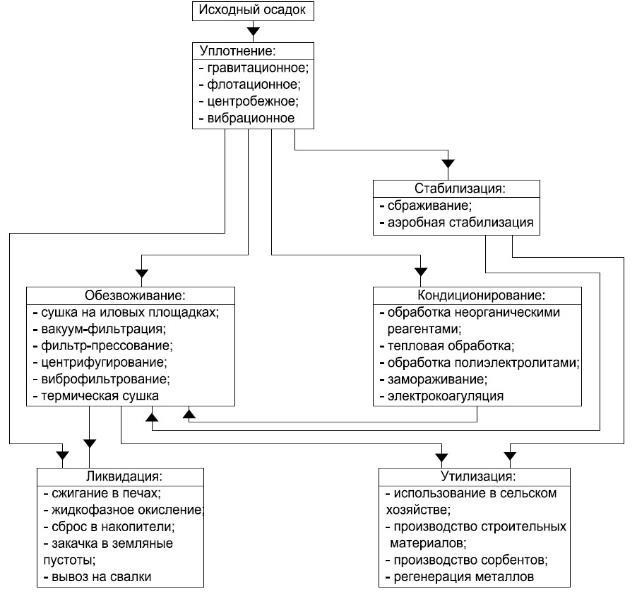 Рисунок 2.5.2.1 - Технологический цикл обработки осадковВ качестве методов для уменьшения воздействия работы КОС на окружающую природную среду при проектировании необходимо учесть:Система доочистки сточных вод. Применение данной системы на КОС обеспечит очистку сточных вод до нормативных значений водоема рыбохозяйственного значения Система УФ-обеззараживания. Применение данной системы позволит снизить содержание хлора в воде, после обеззараживания сточных вод, перед сбросом данных вод в водоем. Снижение уровня хлора в сточных водах, сбрасываемых в водоем, уменьшает воздействие на животный мир водоема. Система механического обезвоживания осадка. Применение данной системы на КОС обеспечит сокращение объемов осадка сточных вод, а также сокращения территорий, занятых под полями фильтрации.2.6. ОЦЕНКА ПОТРЕБНОСТИ В КАПИТАЛЬНЫХ ВЛОЖЕНИЯХ В СТРОИТЕЛЬСТВО, РЕКОНСТРУКЦИЮ И МОДЕРНИЗАЦИЮ ОБЪЕКТОВ ЦЕНТРАЛИЗОВАННОЙ СИСТЕМЫ ВОДООТВЕДЕНИЯВ соответствии с действующим законодательством, в объем финансовых потребностей на реализацию мероприятий настоящей программы включается весь комплекс расходов, связанных с проведением ее мероприятий. К таким расходам относятся:проектно-изыскательские работы;строительно-монтажные работы;работы по замене оборудования с улучшением технико-экономических характеристик;приобретение материалов и оборудования;расходы, не относимые на стоимость основных средств (аренда земли на срок строительства и т.п.);дополнительные налоговые платежи, возникающие от увеличения выручки, в связи с реализацией программы;Таким образом, финансовые потребности включают в себя сметную стоимость реконструкции и строительства произведенных объектов централизованных систем водоснабжения и водоотведения. Кроме того, финансовые потребности включают в себя добавочную стоимость, учитывающую инфляцию, налог на прибыль, необходимые суммы кредитов.Сметная стоимость в текущих ценах - это стоимость мероприятия в ценах того года, в котором планируется его проведение, и складывается из всех затрат на строительство с учетом всех вышеперечисленных составляющих.Строительство и реконструкция сетей водоотведенияОценка стоимости строительства и реконструкции сетей водоотведения осуществлена на основании нормативов цен строительства НЦС 81-02-14-2022 Сборник № 14 «Наружные сети водоснабжения и канализации». Рассчитанные стоимости являются предварительными и будут уточнены (могут измениться) на этапе разработки ПСД.Мероприятия по объектам водоотведенияОценка стоимости капитальных затрат по объектам (сооружениям) и прочим мероприятиям водоотведения выполнена:-на основании нормативов цен строительства НЦС 81-02-14-2022 Сборник № 19 «Здания и сооружения городской инфраструктуры».-на основании сравнения с проектами-аналогами с учетом территориального, временного коэффициентов пересчета, а также коэффициента перерасчета объемов работ относительно объекта-аналога.Рассчитанные стоимости являются предварительными и будут уточнены (могут измениться) на этапе разработки ПСД.В таблице 2.6.1.1 отражены мероприятия, необходимые для развития системы водоотведения с оценкой необходимых капитальных вложений.Таблица 2.6.1.1 - Оценка затрат на проведение мероприятий по реконструкции объектов системы водоотведения2.7. ПЛАНОВЫЕ ЗНАЧЕНИЯ ПОКАЗАТЕЛЕЙ РАЗВИТИЯ ЦЕНТРАЛИЗОВАННЫХ СИСТЕМ ВОДООТВЕДЕНИЯ2.7.1. Показатели надежности и бесперебойности водоотведенияЦелевые показатели надежности и бесперебойности водоотведения устанавливаются в отношении:аварийности централизованных систем водоотведения;продолжительности перерывов водоотведения.Целевой показатель аварийности централизованных систем водоотведения определяется как отношение количества аварий на централизованных системах водоотведения к протяженности сетей и определяется в единицах на 1 километр сети.Целевой показатель продолжительности перерывов водоотведения определяется исходя из объема отведения сточных вод в кубических метрах, недопоставленного за время перерыва водоотведения, в том числе рассчитанный отдельно для перерывов водоотведения с предварительным уведомлением абонентов (не менее чем за 24 часа) и без такого уведомления.Согласно п.8 СП 32.13330.2018 «Канализация. Наружные сети и сооружения» объекты централизованных системы водоотведения по надежности действия подразделяются на три категории:Первая категория. Не допускается перерыва или снижения транспорта сточных вод.Вторая категория. Допускается перерыв в транспорте сточных вод не более 6 ч либо снижение его в пределах, определяемых надежностью системы водоснабжения населенного пункта или промпредприятия.Третья категория. Допускающие перерыв подачи сточных вод не более суток (с прекращением водоснабжения населенных пунктов при численности жителей до 5000).Характеристика системы водоотведения муниципального образования Промышленновский муниципальный округ по категории надежности представлена в таблице нижеТаблица 2.7.1.1 - Характеристика система водоотведения по категории надежности2.7.2. Показатели очистки сточных водСводная показателей очистки сточных вод по результатам лабораторных исследований представлен в таблице ниже.Таблица 2.7.2.1 - Сводная по результатам обследования качества сточных вод2.7.3. Показатели эффективности использования ресурсов при транспортировке сточных водСогласно п.8 Приложения 1 к приказу Министерства строительства и жилищно-коммунального хозяйства Российской Федерации от 04.04.2014 г. № 162/пр «Об утверждении перечня показателей надежности, качества, энергетической эффективности объектов централизованных систем горячего водоснабжения, холодного водоснабжения и (или) водоотведения, порядка и правил определения плановых значений и фактических значений таких показателей» показателями энергетической эффективности для систем водоотведения являются:- удельный расход электрической энергии, потребляемой в технологическом процессе очистки сточных вод, на единицу объема очищаемых сточных вод (кВт*ч/куб.м); - удельный расход электрической энергии, потребляемой в технологическом процессе транспортировки сточных вод, на единицу объема транспортируемых сточных вод (кВт*ч/куб.м).Таблица 2.7.3.1 - Энергоэффективность транспортировки сточных водТаблица 2.7.3.2 - Энергоэффективность очистки сточных вод2.7.4. Иные показатели, установленные федеральным органом исполнительной власти, осуществляющим функции по выработке государственной политики и нормативно-правовому регулированию в сфере жилищно-коммунального хозяйстваИные показатели, установленные федеральным органом исполнительной власти, осуществляющим функции по выработке государственной политики и нормативно-правовому регулированию в сфере жилищно-коммунального хозяйства не предоставлены.2.8. Перечень выявленных бесхозяйных объектов централизованной системы водоотведения (в случае их выявления) и перечень организаций, уполномоченных на их эксплуатациюСогласно статьи 8, пункт 5. Федерального закона Российской Федерации от 7 декабря 2011г. N416-ФЗ "О водоснабжении и водоотведении": «В случае выявления бесхозяйных объектов централизованных систем горячего водоснабжения, холодного водоснабжения и (или) водоотведения, в том числе водопроводных и канализационных сетей, путем эксплуатации которых обеспечиваются водоснабжение и (или) водоотведение, эксплуатация таких объектов осуществляется гарантирующей организацией либо организацией, которая осуществляет горячее водоснабжение, холодное водоснабжение и (или) водоотведение и водопроводные и (или) канализационные сети которой непосредственно присоединены к указанным бесхозяйным объектам (в случае выявления бесхозяйных объектов централизованных систем горячего водоснабжения или в случае, если гарантирующая организация не определена в соответствии со статьей 12 настоящего Федерального закона), со дня подписания с органом местного самоуправления поселения, городского округа передаточного акта указанных объектов до признания на такие объекты права собственности или до принятия их во владение, пользование и распоряжение оставившим такие объекты собственником в соответствии с гражданским законодательством».Принятие на учет бесхозяйных водоотводящих сетей (водоотводящих сетей, не имеющих эксплуатирующей организации) осуществляется на основании постановления Правительства РФ от 17.09.2003г. № 580.На основании статьи 225 Гражданского кодекса РФ по истечении года со дня постановки бесхозяйной недвижимой вещи на учет орган, уполномоченный управлять муниципальным имуществом, может обратиться в суд с требованием о признании права муниципальной собственности на эту вещь.На территории муниципального образования Промышленновский муниципальный округ бесхозяйные объекты централизованной системы водоотведения отсутствуют.НОРМАТИВНО-ТЕХНИЧЕСКАЯ (ССЫЛОЧНАЯ) ЛИТЕРАТУРАФедеральный закон от 23.11.2009 № 261-ФЗ «Об энергосбережении и повышении энергетической эффективности и о внесении изменений в отдельные законодательные акты Российской Федерации».Федеральный закон Российской Федерации от 17.12.2011 № 416-ФЗ «О водоснабжении и вододелении.Федеральный закон от 27.07.2010 года № 190-ФЗ «О теплоснабжении».Постановление правительства Российской Федерации от 05.09.2013 №782 «О схемах водоснабжения и водоотведения».Приказ Министерства строительства и жилищно-коммунального хозяйства Российской Федерации от 04.04.2014 г. № 162/пр «Об утверждении перечня показателей надежности, качества, энергетической эффективности объектов централизованных систем горячего водоснабжения, холодного водоснабжения и (или) водоотведения, порядка и правил определения плановых значений и фактических значений таких показателей».СП 31.13330.2021 "СНиП 2.04.02-84* Водоснабжение. Наружные сети и сооружения".СП 32.13330.2018 Канализация. Наружные сети и сооружения. СНиП 2.04.03-85 (с Изменением N 1).СП 131.13330.2020 Строительная климатология СНиП 23-01-99*.СанПиН 2.1.3684-21» Санитарно-эпидемиологические требования к содержанию территорий городских и сельских поселений, к водным объектам, питьевой воде и питьевому водоснабжению, атмосферному воздуха, почвам, жилым помещениям, эксплуатации производственных, общественных помещений, организации и проведению санитарно-противоэпидемических (профилактических) мероприятий».СанПиН 1.2.3685-21 «Гигиенические нормативы и требования к обеспечению безопасности и (или) безвредности для человека факторов обитания среды».Правила оформления см. в: ГОСТ Р 7.0.100-2018, ГОСТ 7.80-2000, ГОСТ 7.12-1993, ГОСТ 7.9-1995.№Наименование организацииВид деятельностиНаселенный пункт1ООО «Промышленновские коммунальные системы»- Забор воды со скважин
- Транспортировка ХВС
- Производство ГВС
- Транспортировка ГВСп. Плотниково
п. Соревнование
д. Колычево
п. Восход
п. Первомайский
п. Нагорный
с. Журавлёво
с. Ваганово
д. Прогресс
с. Краснинское
д.Пархаевка
д. Каменка
п. Иваново-Родионовский
с. Труд
д. Байрак
с. Морозово
д.Еремино
д. Тарабарино
д. Протопопово
п. Цветущий
п.ст. Контрольная
д. Уфимцево
д. Пор-Искитим
д. Корбелкино
с. Лебеди
д. Подкопенная
д. Пьяново
с. Окунево
п. Ранний
р. Новый Исток
д.Озерки
с. Берёзово
д. Денисовка
п.ст.Падунская
д. Васьково
с. Абышево
д. Калинкино
д. Ушаково
д. Портнягино
п. Октябрьский
с. Тарасово
п. Голубево
д. Шуринка
д. Калтышино
д. Усть-Каменка
д. Усть-Тарсьма
с. Титово
п. Тарсьма
пгт. Промышленная
д. Пушкино№Населенный пунктЧисленность населённого пунктаКол-во жителей, чел.Кол-во жителей, чел.Кол-во жителей, чел.Кол-во жителей, чел.№Населенный пунктЧисленность населённого пунктабез централизованного водоснабжениябез централизованного водоснабженияс централизованным водоснабжениемс централизованным водоснабжением№Населенный пунктЧисленность населённого пунктаХВСГВСХВСГВС1п. 210 км333002п. 239 км202020003п. 251 км888004с. Абышево731731731005д. Байрак360360360006с. Берёзово114114114007п. Брянский (157 км)333333008с. Ваганово150715071507009д. Васьково1152115211520010п. Восход2662662660011п. Голубево4324324320012д. Денисовка1341341340013д.Еремино4604604600014с. Журавлёво1127112711270015д. Иван-Брод0000016п. Иваново-Родионовский3193193190017д. Калинкино7197197190018д. Калтышино1121121120019д. Каменка8628628620020д. Касимовка2020200021д. Колычево9199199190022п.ст. Контрольная1701701700023д. Корбелкино8383830024с. Краснинское1379137913790025с. Лебеди7067067060026с. Морозово4714714710027п. Нагорный9292920028р. Новый Исток1171171170029д.Озерки5605605600030п. Октябрьский2542542540031с. Окунево1447144714470032п.ст.Падунская2149214921490033д.Пархаевка2452452450034п. Первомайский2142142140035д. Плотниково2602602600036п. Плотниково5153515351530037д. Подкопенная1051051050038д. Пор-Искитим7427427420039д. Портнягино2202202200040д. Прогресс3613613610041пгт. Промышленная1948419484194840042д. Протопопово4944944940043д. Пушкино2072072070044д. Пьяново9529529520045п. Ранний8282820046п. Соревнование3573573570047д. Сыромолотная3330048д. Тарабарино9090900049с. Тарасово1274127412740050п. Тарсьма9494940051с. Титово1120112011200052с. Труд3943943940053д. Усть-Каменка4854854850054д. Усть-Тарсьма6026026020055д. Уфимцево7897897890056д. Ушаково2192192190057п. Цветущий1461461460058д. Шипицино2172172170059д. Шуринка47347347300Итого по МОИтого по МО51508515085150800№Организация обслуживающая сетиТип водоснабженияИсточникВодоснабжение населенного пункта1ООО «Промышленновские коммунальные системы»ХВС- Скважина №7799* (№1)
- Скважина №7800* (№2)
- Скважина №7801* (№3)
- Скважина №7802* (№4)
- Скважина №7803* (№5)
- Скважина №6/7804*
- Скважина №7/7805*
- Скважина №8/7806*
- Скважина №9/7807*
- Скважина №10/7808*п. Плотниково1ООО «Промышленновские коммунальные системы»ХВС- Скважина №7809*п. Соревнование1ООО «Промышленновские коммунальные системы»ХВС- Скважина №7810*д. Колычево1ООО «Промышленновские коммунальные системы»ХВС- Скважина №7811*п. Восход1ООО «Промышленновские коммунальные системы»ХВС- Скважина №6280п. Первомайский1ООО «Промышленновские коммунальные системы»ХВС- Скважина №8297*/1п. Нагорный1ООО «Промышленновские коммунальные системы»ХВС- Скважина №1/3863
- Скважина №2 (резервная)с. Журавлёво1ООО «Промышленновские коммунальные системы»ХВС- Скважина №6792*
- Скважина №6793*
- Скважина №6795*с. Ваганово1ООО «Промышленновские коммунальные системы»ХВС- Скважина №7494*д. Прогресс1ООО «Промышленновские коммунальные системы»ХВС- Скважина №7776*/2
- Скважина №7775*/1
- Скважина №4837/3с. Краснинское1ООО «Промышленновские коммунальные системы»ХВС- Скважина №7758*/1д. Пушкино1ООО «Промышленновские коммунальные системы»ХВС- Скважина №1087/1д.Пархаевка1ООО «Промышленновские коммунальные системы»ХВС- Скважина №7759*/1
- Скважина №2/6202/2 (резервная)д. Каменка1ООО «Промышленновские коммунальные системы»ХВС- Скважина №6780*/2п. Иваново-Родионовский1ООО «Промышленновские коммунальные системы»ХВС- Скважина №4836с. Труд1ООО «Промышленновские коммунальные системы»ХВС- Скважина №3860д. Байрак1ООО «Промышленновские коммунальные системы»ХВС- Скважина №2815с. Морозово1ООО «Промышленновские коммунальные системы»ХВС- Скважина №5869д.Еремино1ООО «Промышленновские коммунальные системы»ХВС- Скважина №7755*/1д. Тарабарино1ООО «Промышленновские коммунальные системы»ХВС- Скважина №7756*/1
- Скважина №1422/2 (резервная)д. Протопопово1ООО «Промышленновские коммунальные системы»ХВС- Скважина №6285(резервная)п. Цветущий1ООО «Промышленновские коммунальные системы»ХВС- Скважина №7757*(резервная)п.ст. Контрольная1ООО «Промышленновские коммунальные системы»ХВС- Скважина №1/4830
- Скважина №2/3616д. Уфимцево1ООО «Промышленновские коммунальные системы»ХВС- Скважина №1/7896* (резервная)
- Скважина №2/7902*д. Пор-Искитим1ООО «Промышленновские коммунальные системы»ХВС- Скважина №1/7901* (резервная)
- Скважина №2/7895*д. Корбелкино1ООО «Промышленновские коммунальные системы»ХВС- Скважина №1/7892*
- Скважина №2/7893*с. Лебеди1ООО «Промышленновские коммунальные системы»ХВС- Скважина №7894*д. Подкопенная1ООО «Промышленновские коммунальные системы»ХВС- Скважина №1/994
- Скважина №2/4052
- Скважина №3/7898*д. Пьяново1ООО «Промышленновские коммунальные системы»ХВС- Скважина №1/3083
- Скважина №2/4966
- Скважина №3/6196
- Скважина №4/6282
- Скважина №5/7890* (резервная)
- Скважина №6/7891*
- Скважина №7/7899*
- Скважина №8/7907*с. Окунево1ООО «Промышленновские коммунальные системы»ХВС- Скважина №3620п. Ранний1ООО «Промышленновские коммунальные системы»ХВС- Скважина №7900*р. Новый Исток1ООО «Промышленновские коммунальные системы»ХВС- Скважина №1/7918*
- Скважина №2/7917*д.Озерки1ООО «Промышленновские коммунальные системы»ХВС- Скважина №1/7921*
- Скважина №2/7922*с. Берёзово1ООО «Промышленновские коммунальные системы»ХВС- Скважина №7919*д. Денисовка1ООО «Промышленновские коммунальные системы»ХВС- Скважина №1/4829 (резервная)
- Скважина №2/4608 (резервная)
- Скважина №8298*/3п.ст.Падунская1ООО «Промышленновские коммунальные системы»ХВС- Скважина №1/4047
- Скважина №2/7912*д. Васьково1ООО «Промышленновские коммунальные системы»ХВС- Скважина №7920*с. Абышево1ООО «Промышленновские коммунальные системы»ХВС- Скважина №1/7924*д. Калинкино1ООО «Промышленновские коммунальные системы»ХВС- Скважина №1/7910*
- Скважина №2/7911*д. Ушаково1ООО «Промышленновские коммунальные системы»ХВС- Скважина №7923*д. Портнягино1ООО «Промышленновские коммунальные системы»ХВС- Скважина №8218* (1Б)п. Октябрьский1ООО «Промышленновские коммунальные системы»ХВС- Скважина №1/7944*
- Скважина №2/7945*
- Скважина №3/7946
- Скважина №4/7947*
- Скважина №5/7948с. Тарасово1ООО «Промышленновские коммунальные системы»ХВС- Скважина №7949п. Голубево1ООО «Промышленновские коммунальные системы»ХВС- Скважина №7950*д. Шуринка1ООО «Промышленновские коммунальные системы»ХВС- Скважина №3090д. Калтышино1ООО «Промышленновские коммунальные системы»ХВС- Скважина №5989д. Усть-Каменка1ООО «Промышленновские коммунальные системы»ХВС- Скважина №1/7940*
- Скважина №2/4496д. Усть-Тарсьма1ООО «Промышленновские коммунальные системы»ХВС- Скважина №1/7941*
- Скважина №2/7942*с. Титово1ООО «Промышленновские коммунальные системы»ХВС- Скважина №967п. Тарсьма1ООО «Промышленновские коммунальные системы»ХВС- Скважина №7ц (6921) №19
- Скважина №п5 (7208) №20
- Скважина №п7 (7209) №21
- Скважина №п4(7207) №22
- Скважина №1 (резервная)
- Скважина №4 (резервная)
- Скважина №5 (резервная)
- Скважина №6 (резервная)
- Скважина №9 (резервная)
- Скважина №10 (резервная)
- Скважина №13 (резервная)
- Скважина №15 (резервная)пгт. Промышленная2ООО «Промышленновские коммунальные системы»ГВС- Котельная №13с. Ваганово2ООО «Промышленновские коммунальные системы»ГВС- Котельная №19п. Плотниково№Наименование водозаборного сооруженияАдресАдресВодонапорная башня - объем, м3Глубина скважины, мОборудованиеОборудованиеОборудованиеОборудование№Наименование водозаборного сооружениянаселенный пунктулицаВодонапорная башня - объем, м3Глубина скважины, ммаркачасы работы ч/сут.производительность, м3/чнапор, м1Скважина №7799* (№1)п. ПлотниковоВ 1 км ЮЗ п. Плотниково, 0,51км СЗ дамбы пруда0,0000140,0000ЭЦВ 6-25-800,000025,000080,00002Скважина №7800* (№2)п. Плотниковов 1,9 км ЮЗ п. Плотниково. 0,6км СЗ дамбы пруда930,0000120,0000ЭЦВ 8-25-1500,000025,0000150,00003Скважина №7801* (№3)п. Плотниково2,4 км ЮЗ п. Плотниково, 0,2км СЗ дамбы пруда0,0000120,0000ЭЦВ 6-25-800,000025,000080,00004Скважина №7802* (№4)п. Плотниково0,8 км ЮЗ п. Плотниково, 0,24км С дамбы пруда0,0000120,0000ЭЦВ 6-6,5-1200,00006,5000120,00005Скважина №7803* (№5)п. Плотниково0,8 км ЮЗ п. Плотниково, 0,2км С дамбы пруда0,0000120,0000ЭЦВ 8-25-1500,000025,0000150,00006Скважина №6/7804*п. Плотниковоул. Советская, 1а0,0000120,0000ЭЦВ 6-10-800,000010,000080,00007Скважина №7/7805*п. Плотниковотерритория МЧС0,0000120,0000ЭЦВ 6-10-1100,000010,0000110,00008Скважина №8/7806*п. Плотниковоул. Почтовая, 122в0,0000140,0000ЭЦВ 6-10-1100,000010,0000110,00009Скважина №9/7807*п. Плотниковоул. Вокзальная, 1в80,0000125,0000ЭЦВ 6-10-1400,000010,0000140,000010Скважина №10/7808*п. Плотниково0,3км СВ от ул. Новостройка0,0000100,0000ЭЦВ 5-6,5-1200,00006,5000120,000011Скважина №7809*п. Соревнованиеул. Береговая, 4150,0000120,0000ЭЦВ 6-10-1000,000010,0000100,000012Скважина №7810*д. Колычевоул.50 лет Победы, 12б0,0000150,0000ЭЦВ 5-6,5-1400,00006,5000140,000013Скважина №7811*п. Восход0,5 км от п. Восход0,0000100,0000ЭЦВ 5-6,5-800,00006,500080,000014Скважина №6280п. Первомайскийул. Новая25,000090,0000ЭЦВ 6-10-1200,000010,0000120,000015Скважина №8297*/1п. Нагорныйв 35 м от ул. Нагорная0,0000120,0000ЭЦВ 5-6,5-1200,00006,5000120,000016Скважина №1/3863с. Журавлевоул. Весенняя, 1б28,000066,0000ЭЦВ 6-10-800,000010,000080,000017Скважина №2 (резервная)с. Журавлево58 метров от обочины проезжей части дороги по ул. Центральной и 54 метрах от восточной части усадьбы дома №83 ул. Центральной0,0000150,0000ЭЦВ 5-6,5-1200,00006,5000120,000018Скважина №6792*с. Вагановоул. Новая60,000070,0000ЭЦВ 5-6,5-1200,00006,5000120,000019Скважина №6793*с. Вагановоул. Центральная60,000098,0000ЭЦВ 6-10-80М0,000010,000080,000020Скважина №6795*с. Вагановоул. Таежная0,000098,0000ЭЦВ 5-6,5-120М0,00006,5000120,000021Скважина №7494*д. Прогресс3,9 км СЗ д. Прогресс30,0000130,0000ЭЦВ 4-10-1100,000010,0000110,000022Скважина №7776*/2с. Краснинскоеул. Буровая0,000090,0000ЭЦВ 6-10-100 М0,000010,0000100,000023Скважина №7775*/1с. Краснинскоеул. Совхозная55,0000100,0000ЭЦВ 5-6,5-120М0,00006,5000120,000024Скважина №4837/3с. Краснинскоеул. Молодежная55,000090,0000ЭЦВ 6-10-1000,000010,0000100,000025Скважина №7758*/1д. Пушкиноза пределами тракторных гаражей примерно в 120 м7,5000100,0000ЭЦВ 5-6,5-1200,00006,5000120,000026Скважина №1087/1д. Пархаевкаул. Луговая0,000080,0000ЭЦВ 6-10-800,000010,000080,000027Скважина №7759*/1д. Каменкаул. Зеленая (в 260м по направлению на юго-восток от ул. Федирко 80Б, левобережье р. Каменка)23,0000104,0000ЭЦВ 6-10-1100,000010,0000110,000028Скважина №2/6202/2 (резервная)д. Каменкаул. Федирко (в колхозе)0,0000100,0000ЭЦВ 6-10-800,000010,000080,000029Скважина №6780*/2п. Иваново-Радионовскийул. Сибирская, за пределами участка дома № 16 примерно в 450 м50,000090,0000ЭЦВ 6-10-1400,000010,0000140,000030Скважина №4836с. Трудул. Юбилейная, 1940,000080,0000ЭЦВ 6-10-1000,000010,0000100,000031Скважина №3860п. Байракпер. Школьный, 450,000054,5000ЭЦВ 5-6,5-1200,00006,5000120,000032Скважина №2815с. Морозовоул. Полевая, 5а40,000074,7000ЭЦВ 6-10-800,000010,000080,000033Скважина №5869д. Ереминопер. Школьный, 940,000082,0000ЭЦВ 6-10-1000,000010,0000100,000034Скважина №7755*/1д. Тарабаринопер. Гаражный, 79,000095,0000ЭЦВ 5-6,5-800,00006,500080,000035Скважина №7756*/1д. Протопоповоул. Инская, 448,000073,0000ЭЦВ 6-10-800,000010,000080,000036Скважина №1422/2 (резервная)д. Протопоповоул. Инская, 530,0000100,0000ЭЦВ 6-10-1100,000010,0000110,000037Скважина №6285(резервная)п. Цветущийул. Центральная, 22а0,0000100,0000ЭЦВ 6-10-1200,000010,0000120,000038Скважина №7757*(резервная)ст. Контрольнаяул. Железнодорожная, 80,000051,5000ЭЦНВ 6-72-750,00000,000075,000039Скважина №1/4830д. Уфимцевоул. Садовая, 15А1,490070,0000ЭЦВ 6-10-800,000010,000080,000040Скважина №2/3616д. Уфимцевоул. Школьная, 29А34,000065,0000ЭЦВ 5-6,5-1200,00006,5000120,000041Скважина №1/7896* (резервная)д. Пор-Искитимул. Школьная, 22А40,000084,0000ЭЦВ 6-10-1400,000010,0000140,000042Скважина №2/7902*д. Пор-Искитимул. Школьная, 8А0,000080,0000ЭЦВ 6-25-800,000025,000080,000043Скважина №1/7901* (резервная)д. Корбелкиноул. Центральная, 35А0,000070,0000ЭЦВ 5-6,5-800,00006,500080,000044Скважина №2/7895*д. Корбелкиноул. Центральная, 2А25,000080,0000ЭЦВ 5-6,5-800,00006,500080,000045Скважина №1/7892*с. Лебедиул. Весенняя, 63А67,000080,0000ЭЦВ 5-6,5-1000,00006,5000100,000046Скважина №2/7893*с. Лебедиул. Набережная, 59А67,000080,0000ЭЦВ 6-10-1400,000010,0000140,000047Скважина №7894*д. Подкопеннаяул. Новая, 330,000070,0000ЭЦВ 5-6,5-1200,00006,5000120,000048Скважина №1/994д. Пьяновоул. Крайняя (130 м на юг от дома по ул. Коммунистическая, 390,000067,0000ЭЦВ 6-10-1100,000010,0000110,000049Скважина №2/4052д. Пьяновоул. Шилинская (130 м на юг от дома по ул. Коммунистическая, 189)0,000065,0000ЭЦВ 6-6,5-850,00006,500085,000050Скважина №3/7898*д. Пьяновоул.Центральная (130м на Ю-З по ул. Алтайская)35,000070,0000ЭЦВ 6-25-1100,000025,0000110,000051Скважина №1/3083с. Окуневона территории нефтебазы, (150м на юг от дома пер.Вокзальный 6Б)0,000051,0000ЭЦВ 6-10-800,000010,000080,000052Скважина №2/4966с. Окуневоул. Центральная, 168, (400 м от  ул. Центральная, 169)0,000080,0000ЭЦВ 5-6,5-1000,00006,5000100,000053Скважина №3/6196с. Окуневона территории заготзерно, (на территории заготзерно (75 м на С-В от дома по ул. Урожайная, 7 )0,0000120,0000ЭЦВ 6-10-800,000010,000080,000054Скважина №4/6282с. Окуневопер. Центральный, 3, ( 75 м наС-В от дома по ул. Колхозная, 23)0,0000100,0000ЭЦВ 6-10-800,000010,000080,000055Скважина №5/7890* (резервная)с. Окуневоостановочная платформа 210 км0,00008,0000UNIPUMP ECO 2-1000,00004,5000123,000056Скважина №6/7891*с. Окуневоул. Береговая, 10А0,000050,0000ЭЦВ 6-10-800,000010,000080,000057Скважина №7/7899*с. Окуневоул. Станционная, 12а, (75м от здания вокзала ул. Станционная, 17)0,000070,0000ЭЦВ 5-6,5-1400,00006,5000140,000058Скважина №8/7907*с. Окуневоул. Станционная, 12 (70 м от здания вокзала по ул. Станционная, 13)0,000060,0000ЭЦВ 6-10-800,000010,000080,000059Скважина №3620п. Ранний(190м на восток от дома по ул. Центральная, 4)25,000082,0000ЭЦВ 5-6,5-800,00006,500080,000060Скважина №7900*рзд. Новый Исток190м на С-В от дома по ул. Молодежная, 20,000084,2300ЭЦВ 8-25-1000,000025,0000100,000061Скважина №1/7918*д. Озеркиул. Молодежная, 2725,0000117,0000ЭЦВ 6-10-1400,000010,0000140,000062Скважина №2/7917*д. Озеркиул. Школьная, 1А33,600097,0000ЭЦВ 5-6,5-800,00006,500080,000063Скважина №1/7921*с. Березовоул. Весенняя, 2А44,0000100,0000UNIPUMP ECO 4-760,00008,0000100,000064Скважина №2/7922*с. Березовоул. Заречная, 34А44,000062,0000ЭЦВ 6-10-1100,000010,0000110,000065Скважина №7919*д. Денисовкаул. Центральная, 6А33,600082,0000ЭЦВ 6-10-800,000010,000080,000066Скважина №1/4829 (резервная)ст. Падунскаяул. Миронова, 2А0,000059,0000ЭЦВ 6-10-1400,000010,0000140,000067Скважина №2/4608 (резервная)ст. Падунскаяул. Вокзальная, 150,000092,0000ЭЦВ 6-10-1400,000010,0000140,000068Скважина №1/4047д. Васьковоул. Коммунистическая, 10А50,000051,0000ЭЦВ 6-25-800,000025,000080,000069Скважина №2/7912*д. Васьковоул. Садовая, 1933,600075,0000ЭЦВ 6-10-1000,000010,0000100,000070Скважина №7920*д. Абышевоул. Молодежная, 1А40,000067,0000ЭЦВ 5-6,5-1200,00006,5000120,000071Скважина №8298*/3ст. Падунская100 м от ул. Центральная, 35А83,000092,0000ЭЦВ 6-10-1100,000010,0000110,000072Скважина №1/7924*д. Калинкиноул. Набережная40,0000100,0000ЭЦВ 6-10-1200,000010,0000120,000073Скважина №1/7910*д. Ушаковоул. Новая, в 730 м севернее автомобильного моста через р. Каменка0,0000100,0000ЭЦВ 5-6,5-800,00006,500080,000074Скважина №2/7911*д. Ушаковоул. Заречная, в 530 м восточнее автомобильного моста через р. Каменка0,0000100,0000UNIPUMP ECO 2-1120,00004,5000135,000075Скважина №7923*д. Портнягиноул. Молодежная33,600080,0000ЭЦВ 6-10-1100,000010,0000110,000076Скважина №8218* (1Б)п. Октябрьскийул. Школьная, 1б25,0000100,0000ЭЦВ 5-6,5-800,00006,500080,000077Скважина №1/7944*с. Тарасовоул. Полевая33,600080,0000ЭЦВ 6-10-1000,000010,0000100,000078Скважина №2/7945*с. Тарасовоул. Центральная, 0,3км СЗ русла р. Тарсьма0,0000130,0000ЭЦВ 6-10-800,000010,000080,000079Скважина №3/7946с. Тарасовона территории училища0,000070,0000ЭЦВ 5-6,5-800,00006,500080,000080Скважина №4/7947*с. Тарасовоул. Заречная33,600070,0000ЭЦВ 5-6,5-800,00006,500080,000081Скважина №5/7948с. Тарасовоул. Центральная, 0,4км ЮЗ русла р. Тарсьма0,000059,0000ЭЦВ 6-10-1100,000010,0000110,000082Скважина №7949с. Голубевоул. Молодежная33,600070,0000ЭЦВ 6-10-800,000010,000080,000083Скважина №7950*д. Шуринкаул. Баклыкова0,0000100,0000ЭЦВ 6-10-800,000010,000080,000084Скважина №3090д. Калтышиноправобережный склон р. Исток, 0,1 км В ее русла30,000070,0000ЭЦВ 6-25-800,000025,000080,000085Скважина №5989с. Усть-Каменкаул. Центральная, 225,0000120,0000ЭЦВ 6-10-800,000010,000080,000086Скважина №1/7940*д. Усть-Тарсьмаул. Зеленая, 1328,000050,0000UNIPUMP ECO 2-1000,00004,5000123,000087Скважина №2/4496д. Усть-Тарсьмаул. Береговая, 5563,580080,0000ЭЦВ 5-6,5-800,00006,500080,000088Скважина №1/7941*с. Титовоул. Колхозная, 2133,6000120,0000ЭЦВ 6-10-1000,000010,0000100,000089Скважина №2/7942*с. Титовоул. Озерная60,0000100,0000ЭЦВ 6-10-1000,000010,0000100,000090Скважина №967ст. Тарсьматяговая подстанция0,000060,0000ЭЦВ 6-10-1100,000010,0000110,000091Скважина №7ц (6921) №19пгт. Промышленная1,726 км на С-В от жилого дома №2 по ул. Речной0,0000135,0000ЭЦВ 10-65-110 нрк0,000065,0000110,000092Скважина №п5 (7208) №20пгт. Промышленная1,425 км на С-В от жилого дома №2 по ул. Речной0,0000110,0000ЭЦВ 10-65-1100,000065,0000110,000093Скважина №п7 (7209) №21пгт. Промышленная2,320 км на С-В от жилого дома №2 по ул. Речной0,0000135,0000ЭЦВ 10-65-1100,000065,0000110,000094Скважина №п4(7207) №22пгт. Промышленная1,004 км на С-В от жилого дома №2 по ул. Речной0,0000125,0000ЭЦВ 10-65-1500,000065,0000150,000095Скважина №1 (резервная)пгт. Промышленнаяул. Коммунистическая, 19В0,0000120,0000ЭЦВ 6-25-800,000025,000080,000096Скважина №4 (резервная)пгт. Промышленнаяул. Рабочая, 5А0,0000120,0000ЭЦВ 8-20-1000,000020,0000100,000097Скважина №5 (резервная)пгт. Промышленнаяул. Береговая, 12Б0,0000100,0000SP 16/200,00000,00000,000098Скважина №6 (резервная)пгт. Промышленнаяул. Цветочная, 16Б0,0000120,0000ЭЦВ 6-10-1000,000010,0000100,000099Скважина №9 (резервная)пгт. Промышленнаяул. Береговая, 8Б0,0000100,0000ЭЦВ 8-25-1500,000025,0000150,0000100Скважина №10 (резервная)пгт. Промышленнаяул. Красноармейская, 65А0,0000120,0000ЭЦВ 6-10-1100,000010,0000110,0000101Скважина №13 (резервная)пгт. Промышленнаяул. Северная, 20В0,0000107,0000ЭЦВ 6-10-140М0,000010,0000140,0000102Скважина №15 (резервная)пгт. Промышленнаяул. Партизанская, 53А0,0000130,0000ЭЦВ 6-10-1400,000010,0000140,0000№Наименование водозаборного сооруженияПробыПробыПробыПробыПробыПробы№Наименование водозаборного сооруженияПри подъемеПри подъемеВ сеть после водоподготовки (при наличии)В сеть после водоподготовки (при наличии)На разделе границ из сети потребителюНа разделе границ из сети потребителю№Наименование водозаборного сооружениявсего проб за 2022 гне соответствует норме (указать какой показатель)всего проб за 2022 гне соответствует норме (указать какой показатель)всего проб за 2022 гне соответствует норме (указать какой показатель)ООО «Промышленновские коммунальные системы»ООО «Промышленновские коммунальные системы»ООО «Промышленновские коммунальные системы»ООО «Промышленновские коммунальные системы»ООО «Промышленновские коммунальные системы»ООО «Промышленновские коммунальные системы»ООО «Промышленновские коммунальные системы»ООО «Промышленновские коммунальные системы»п. Плотниковоп. Плотниковоп. Плотниковоп. Плотниковоп. Плотниковоп. Плотниковоп. Плотниковоп. Плотниково1Скважина №7799* (№1)7мутность, железо,жесткость, марганец06мутность, жесткость, марганец, железо2Скважина №7800* (№2)7марганец, жесткость06мутность, жесткость, марганец, железо3Скважина №7801* (№3)7жесткость марганец06мутность, жесткость, марганец, железо4Скважина №7802* (№4)7жесткость марганец06мутность, жесткость, марганец, железо5Скважина №7803* (№5)7жесткость марганец06мутность, жесткость, марганец, железо6Скважина №6/7804*7мутность, железо,жесткость, марганец06мутность, жесткость, марганец, железо7Скважина №7/7805*7мутность, жесткость, марганец06мутность, жесткость, марганец, железо8Скважина №8/7806*7жесткость, марганец06мутность, жесткость, марганец, железо9Скважина №9/7807*7жесткость, марганец06мутность, жесткость, марганец, железо10Скважина №10/7808*7жесткость, марганец06мутность, жесткость, марганец, железоп. Соревнованиеп. Соревнованиеп. Соревнованиеп. Соревнованиеп. Соревнованиеп. Соревнованиеп. Соревнованиеп. Соревнование1Скважина №7809*7мутность, жесткость, марганец, железо04мутность, жесткость, марганец, железод. Колычевод. Колычевод. Колычевод. Колычевод. Колычевод. Колычевод. Колычевод. Колычево1Скважина №7810*7мутность, жесткость, марганец, железо, ион аммония58запах, привкус, остаточный хлор, марганец, ион аммония10запах, привкус, остаточный хлор, марганец, ион аммонияп. Восходп. Восходп. Восходп. Восходп. Восходп. Восходп. Восходп. Восход1Скважина №7811*7мутность, жесткость, марганец, железо0-58жесткость, марганец, железоп. Первомайскийп. Первомайскийп. Первомайскийп. Первомайскийп. Первомайскийп. Первомайскийп. Первомайскийп. Первомайский1Скважина №62807мутность,жесткость, марганец, железо0-58жесткость, марганецп. Нагорныйп. Нагорныйп. Нагорныйп. Нагорныйп. Нагорныйп. Нагорныйп. Нагорныйп. Нагорный1Скважина №8297*/17жесткость, марганец0эксплуатация с 01.01.2023г0-с. Журавлёвос. Журавлёвос. Журавлёвос. Журавлёвос. Журавлёвос. Журавлёвос. Журавлёвос. Журавлёво1Скважина №1/38637жесткость, марганец0-58сухой остаток, ион аммония, жесткость, марганец, железо2Скважина №2 (резервная)7жесткость, марганец, сухой остаток0-58сухой остаток, ион аммония, жесткость, марганец, железос. Вагановос. Вагановос. Вагановос. Вагановос. Вагановос. Вагановос. Вагановос. Ваганово1Скважина №6792*7жесткость, нитраты0-58жесткость, ион аммония2Скважина №6793*7жесткость0-58жесткость, ион аммония3Скважина №6795*7жесткость0-58жесткость, ион аммонияд. Прогрессд. Прогрессд. Прогрессд. Прогрессд. Прогрессд. Прогрессд. Прогрессд. Прогресс1Скважина №7494*7жесткость, марганец0-58жесткость, марганецс. Краснинскоес. Краснинскоес. Краснинскоес. Краснинскоес. Краснинскоес. Краснинскоес. Краснинскоес. Краснинское1Скважина №7776*/27жесткость, марганец0-58жесткость, марганец2Скважина №7775*/17жесткость, марганец0-58жесткость, марганец3Скважина №4837/37жесткость, марганец0-58жесткость, марганецд. Пушкинод. Пушкинод. Пушкинод. Пушкинод. Пушкинод. Пушкинод. Пушкинод. Пушкино1Скважина №7758*/17жесткость, марганец, мутность, железо0-58мутность, марганец, железо, жесткость, запахд.Пархаевкад.Пархаевкад.Пархаевкад.Пархаевкад.Пархаевкад.Пархаевкад.Пархаевкад.Пархаевка1Скважина №1087/17сухой остаток, жесткость0-58жесткость, сухой остатокд. Каменкад. Каменкад. Каменкад. Каменкад. Каменкад. Каменкад. Каменкад. Каменка1Скважина №7759*/17жесткость, марганец,сухой остаток,10жесткость, марганец, сухой остаток58жесткость, марганец, сухой остаток2Скважина №2/6202/2 (резервная)7сухой остаток, жесткость, марганец10жесткость, марганец, сухой остаток58жесткость, марганец, сухой остатокп. Иваново-Родионовскийп. Иваново-Родионовскийп. Иваново-Родионовскийп. Иваново-Родионовскийп. Иваново-Родионовскийп. Иваново-Родионовскийп. Иваново-Родионовскийп. Иваново-Родионовский1Скважина №6780*/27марганец0-58марганецс. Трудс. Трудс. Трудс. Трудс. Трудс. Трудс. Трудс. Труд1Скважина №48367сухой остаток, жесткость, марганец, железо0-58мутность, жесткость, марганец, ион аммонияд. Байракд. Байракд. Байракд. Байракд. Байракд. Байракд. Байракд. Байрак1Скважина №38607запах, привкус, жесткость, марганец, железо, мутность0-58запах, привкус, мутность, жесткость, марганец, железо, ион аммонияс. Морозовос. Морозовос. Морозовос. Морозовос. Морозовос. Морозовос. Морозовос. Морозово1Скважина №28157запах, жесткость, марганец, железо, мутность0-58запах, привкус, мутность, жесткость, марганец, железод.Ереминод.Ереминод.Ереминод.Ереминод.Ереминод.Ереминод.Ереминод.Еремино1Скважина №58697жесткость, марганец, железо, мутность0-58мутность, жесткость, марганец, железод. Тарабаринод. Тарабаринод. Тарабаринод. Тарабаринод. Тарабаринод. Тарабаринод. Тарабаринод. Тарабарино1Скважина №7755*/17жесткость, марганец, железо, мутность0-58запах, привкус, мутность, жесткость, марганец, железод. Протопоповод. Протопоповод. Протопоповод. Протопоповод. Протопоповод. Протопоповод. Протопоповод. Протопопово1Скважина №7756*/17марганец, железо0-58мутность, жесткость, марганец, железо2Скважина №1422/2 (резервная)7мутность, жесткость, железо0-58мутность, жесткость, марганец, железоп. Цветущийп. Цветущийп. Цветущийп. Цветущийп. Цветущийп. Цветущийп. Цветущийп. Цветущий1Скважина №6285(резервная)7мутность, марганец, железо, жесткость0водоснабжение населения осуществляется с колхозной скважины0-п.ст. Контрольнаяп.ст. Контрольнаяп.ст. Контрольнаяп.ст. Контрольнаяп.ст. Контрольнаяп.ст. Контрольнаяп.ст. Контрольнаяп.ст. Контрольная1Скважина №7757*(резервная)7цветность, мутность, марганец, железо, жесткость0-58запах, привкус, мутность, жесткость, марганец, железо, ион аммонияд. Уфимцевод. Уфимцевод. Уфимцевод. Уфимцевод. Уфимцевод. Уфимцевод. Уфимцевод. Уфимцево1Скважина №1/48307мутность, марганец, железо, запах, привкус10жесткость, марганец58запах, привкус, мутность, марганец, железо, жесткость2Скважина №2/36167мутность, марганец, железо, запах, привкус10жесткость, марганец58запах, привкус, мутность, марганец, железо, жесткостьд. Пор-Искитимд. Пор-Искитимд. Пор-Искитимд. Пор-Искитимд. Пор-Искитимд. Пор-Искитимд. Пор-Искитимд. Пор-Искитим1Скважина №1/7896* (резервная)7жесткость, мутность, марганец, железо, ион аммония0-58мутность, марганец, железо, жесткость, ион аммония2Скважина №2/7902*7мутность, жесткость, железо0-58мутность, марганец, железо, жесткость, ион аммонияд. Корбелкинод. Корбелкинод. Корбелкинод. Корбелкинод. Корбелкинод. Корбелкинод. Корбелкинод. Корбелкино1Скважина №1/7901* (резервная)7жесткость0-58жесткость2Скважина №2/7895*7жесткость0-58жесткостьс. Лебедис. Лебедис. Лебедис. Лебедис. Лебедис. Лебедис. Лебедис. Лебеди1Скважина №1/7892*7мутность, жесткость, железо, марганец0эксплуатируется с 01.01.2023г58мутность, марганец, железо2Скважина №2/7893*7мутность, марганец, железо0эксплуатируется с 01.01.2023г58мутность, марганец, железод. Подкопеннаяд. Подкопеннаяд. Подкопеннаяд. Подкопеннаяд. Подкопеннаяд. Подкопеннаяд. Подкопеннаяд. Подкопенная1Скважина №7894*7мутность, марганец, железо, запах, привкус0-58мутность, марганец, железо, жесткостьд. Пьяновод. Пьяновод. Пьяновод. Пьяновод. Пьяновод. Пьяновод. Пьяновод. Пьяново1Скважина №1/9947мутность, жесткость, марганец, железо0-58мутность, марганец, железо, жесткость2Скважина №2/40527мутность, марганец, железо0-58мутность, марганец, железо, жесткость3Скважина №3/7898*7мутность, жесткость, марганец, железо0-58мутность, марганец, железо, жесткостьс. Окуневос. Окуневос. Окуневос. Окуневос. Окуневос. Окуневос. Окуневос. Окунево1Скважина №1/30837запах, мутность, марганец, железо10марганец, железо58запах, привкус, цветность, жесткость, марганец, железо2Скважина №2/49667запах, мутность, марганец, железо, жесткость10марганец, железо58запах, привкус, цветность, жесткость, марганец, железо3Скважина №3/61967запах, мутность, марганец, железо10марганец, железо58запах, привкус, цветность, жесткость, марганец, железо4Скважина №4/62827запах, мутность, марганец, железо10марганец, железо58запах, привкус, цветность, жесткость, марганец, железо5Скважина №5/7890* (резервная)7запах, мутность, марганец, железо10марганец, железо58запах, привкус, цветность, жесткость, марганец, железо6Скважина №6/7891*7марганец, железо, жесткость10марганец, железо58запах, привкус, цветность, жесткость, марганец, железо7Скважина №7/7899*7запах, цветность, мутность, жесткость, марганец, железо10марганец, железо58запах, привкус, цветность, жесткость, марганец, железо8Скважина №8/7907*7запах, мутность, марганец, железо10марганец, железо58запах, привкус, цветность, жесткость, марганец, железоп. Раннийп. Раннийп. Раннийп. Раннийп. Раннийп. Раннийп. Раннийп. Ранний1Скважина №36207запах, привкус, мутность, сухой остаток, жесткость, окисляемость перманганатная, марганец, железо0-58запах,привкус, мутность, марганец, железо, жесткость, окисляемость перманганатная, ион аммонияр. Новый Истокр. Новый Истокр. Новый Истокр. Новый Истокр. Новый Истокр. Новый Истокр. Новый Истокр. Новый Исток1Скважина №7900*7мутность, жесткость, марганец, железо0-58мутность, марганец, железо, жесткостьд.Озеркид.Озеркид.Озеркид.Озеркид.Озеркид.Озеркид.Озеркид.Озерки1Скважина №1/7918*7мутность, жесткость, марганец, железо0-58мутность, марганец, железо, жесткость2Скважина №2/7917*7мутность, жесткость, марганец, железо0-58мутность, марганец, железо, жесткостьс. Берёзовос. Берёзовос. Берёзовос. Берёзовос. Берёзовос. Берёзовос. Берёзовос. Берёзово1Скважина №1/7921*7мутность, жесткость, марганец, железо0-58мутность, марганец, железо, жесткость2Скважина №2/7922*7мутность, жесткость, марганец, железо0-58мутность, марганец, железо, жесткостьд. Денисовкад. Денисовкад. Денисовкад. Денисовкад. Денисовкад. Денисовкад. Денисовкад. Денисовка1Скважина №7919*7жесткость0-58жесткостьп.ст.Падунскаяп.ст.Падунскаяп.ст.Падунскаяп.ст.Падунскаяп.ст.Падунскаяп.ст.Падунскаяп.ст.Падунскаяп.ст.Падунская1Скважина №1/4829 (резервная)7ион аммония, жесткость, марганец, железо10марганец, жесткость, ион аммония58марганец, жесткость, ион аммония2Скважина №2/4608 (резервная)7запах, жесткость, марганец, железо10марганец, жесткость, ион аммония58марганец, жесткость, ион аммония3Скважина №8298*/37жесткость, марганец, железо10марганец, жесткость, ион аммония58марганец, жесткость, ион аммонияд. Васьковод. Васьковод. Васьковод. Васьковод. Васьковод. Васьковод. Васьковод. Васьково1Скважина №1/40477мутность, жесткость, марганец, железо0-58мутность, марганец, железо, жесткость2Скважина №2/7912*7жесткость0-58мутность, марганец, железо, жесткостьс. Абышевос. Абышевос. Абышевос. Абышевос. Абышевос. Абышевос. Абышевос. Абышево1Скважина №7920*7жесткость, марганец0-58жесткость, марагнецд. Калинкинод. Калинкинод. Калинкинод. Калинкинод. Калинкинод. Калинкинод. Калинкинод. Калинкино1Скважина №1/7924*7мутность, жесткость, марганец, железо0-58мутность, марганец, железод. Ушаковод. Ушаковод. Ушаковод. Ушаковод. Ушаковод. Ушаковод. Ушаковод. Ушаково1Скважина №1/7910*7жесткость, мутность, железо0-58мутность, железо, жесткость2Скважина №2/7911*7мутность0-58мутность, железо, жесткостьд. Портнягинод. Портнягинод. Портнягинод. Портнягинод. Портнягинод. Портнягинод. Портнягинод. Портнягино1Скважина №7923*7марганец0-58марганецп. Октябрьскийп. Октябрьскийп. Октябрьскийп. Октябрьскийп. Октябрьскийп. Октябрьскийп. Октябрьскийп. Октябрьский1Скважина №8218* (1Б)7запах, привкус, цветность, жесткость, марганец, железо0эксплуатируется с 01.01.2023г58мутность, марганец, железо, жесткость, запах, привкус, цветностьс. Тарасовос. Тарасовос. Тарасовос. Тарасовос. Тарасовос. Тарасовос. Тарасовос. Тарасово1Скважина №1/7944*7мутность, сухой остаток, жесткость, марганец, железо0-58сухой остаток, ион аммония, мутность, марганец, железо, жесткость2Скважина №2/7945*7мутность, сухой остаток, жесткость, марганец, железо0-58сухой остаток, ион аммония, мутность, марганец, железо, жесткость3Скважина №3/79467мутность, сухой остаток, жесткость, марганец, железо0-58сухой остаток, ион аммония, мутность, марганец, железо, жесткость4Скважина №4/7947*7мутность, сухой остаток, жесткость, марганец, железо0-58сухой остаток, ион аммония, мутность, марганец, железо, жесткость5Скважина №5/79487мутность, сухой остаток, жесткость, марганец, железо0-58сухой остаток, ион аммония, мутность, марганец, железо, жесткостьп. Голубевоп. Голубевоп. Голубевоп. Голубевоп. Голубевоп. Голубевоп. Голубевоп. Голубево1Скважина №79497запах, мутность, сухой остаток, жесткость, марганец, железо0-58мутность, марганец, железо, жесткость, запах, сухой остатокд. Шуринкад. Шуринкад. Шуринкад. Шуринкад. Шуринкад. Шуринкад. Шуринкад. Шуринка1Скважина №7950*7жесткость, марганец0-58сухой остаток, марганец, жесткостьд. Калтышинод. Калтышинод. Калтышинод. Калтышинод. Калтышинод. Калтышинод. Калтышинод. Калтышино1Скважина №30907мутность, жесткость, марганец, железо0-58мутность, марганец, железо, жесткостьд. Усть-Каменкад. Усть-Каменкад. Усть-Каменкад. Усть-Каменкад. Усть-Каменкад. Усть-Каменкад. Усть-Каменкад. Усть-Каменка1Скважина №59897запах, мутность, жесткость, марганец, железо0-58мутность, марганец, железо, жесткость, запах, привкус, сухой остатокд. Усть-Тарсьмад. Усть-Тарсьмад. Усть-Тарсьмад. Усть-Тарсьмад. Усть-Тарсьмад. Усть-Тарсьмад. Усть-Тарсьмад. Усть-Тарсьма1Скважина №1/7940*7мутность, жесткость, марганец, железо0-0-2Скважина №2/44967мутность, жесткость, железо0-0-с. Титовос. Титовос. Титовос. Титовос. Титовос. Титовос. Титовос. Титово1Скважина №1/7941*7запах, привкус, мутность, жесткость, марганец, железо0-58мутность, железо, жесткость2Скважина №2/7942*7мутность, жесткость, марганец, железо, запах, привкус0-58мутность, железо, жесткостьп. Тарсьмап. Тарсьмап. Тарсьмап. Тарсьмап. Тарсьмап. Тарсьмап. Тарсьмап. Тарсьма1Скважина №9677запах, привкус, мутность, жесткость, марганец, железо, ион амония0-58мутность, марганец, железо, жесткость, запах, привкус, ион аммонияпгт. Промышленнаяпгт. Промышленнаяпгт. Промышленнаяпгт. Промышленнаяпгт. Промышленнаяпгт. Промышленнаяпгт. Промышленнаяпгт. Промышленная1Скважина №7ц (6921) №197марганец, железо12-120мутность, железо, марганец2Скважина №п5 (7208) №207марганец, железо12-120мутность, железо, марганец3Скважина №п7 (7209) №217марганец, железо12-120мутность, железо, марганец4Скважина №п4(7207) №227марганец, железо12-120мутность, железо, марганец5Скважина №1 (резервная)0-12-120мутность, железо, марганец6Скважина №4 (резервная)0-12-120мутность, железо, марганец7Скважина №5 (резервная)0-12-120мутность, железо, марганец8Скважина №6 (резервная)0-12-120мутность, железо, марганец9Скважина №9 (резервная)0-12-120мутность, железо, марганец10Скважина №10 (резервная)0-12-120мутность, железо, марганец11Скважина №13 (резервная)0-12-120мутность, железо, марганец12Скважина №15 (резервная)0-12-120мутность, железо, марганецНаселенный пунктИсточникОбъем поднятой воды в 2022 г, тыс. м3/годОбъем потребленной электроэнергии, тыс.кВт*часЭнергоэффективность, кВтч/м3с. АбышевоСкважина №7920*13,859039487,00002849,1955д. БайракСкважина №38608,190024380,00002976,8010с. БерёзовоСкважина №1/7921*0,71909314,000012954,1029с. БерёзовоСкважина №2/7922*0,000012690,0000-с. ВагановоСкважина №6792*27,892037133,00001331,3136с. ВагановоСкважина №6793*0,000047127,0000-с. ВагановоСкважина №6795*0,000028120,0000-д. ВаськовоСкважина №1/404725,220015974,0000633,3862д. ВаськовоСкважина №2/7912*0,000010885,0000-п. ВосходСкважина №7811*4,443015869,00003571,6858п. ГолубевоСкважина №79496,507011370,00001747,3490д. ДенисовкаСкважина №7919*2,92007099,00002431,1644д.ЕреминоСкважина №58699,339010892,00001166,2919с. ЖуравлёвоСкважина №1/386325,806013863,0000537,2007с. ЖуравлёвоСкважина №2 (резервная)0,00000,0000-п. Иваново-РодионовскийСкважина №6780*/27,052017171,00002434,9121д. КалинкиноСкважина №1/7924*18,840015223,0000808,0149д. КалтышиноСкважина №30903,764011839,00003145,3241д. КаменкаСкважина №7759*/124,503067877,00002770,1506д. КаменкаСкважина №2/6202/2 (резервная)0,00000,0000-д. КолычевоСкважина №7810*17,857074969,00004198,2976п.ст. КонтрольнаяСкважина №7757*(резервная)0,00000,0000-д. КорбелкиноСкважина №1/7901* (резервная)0,00000,0000-д. КорбелкиноСкважина №2/7895*1,20806306,00005220,1987с. КраснинскоеСкважина №7776*/236,457015600,0000427,9014с. КраснинскоеСкважина №7775*/10,00006138,0000-с. КраснинскоеСкважина №4837/30,00006301,0000-с. ЛебедиСкважина №1/7892*18,484022820,00001234,5813с. ЛебедиСкважина №2/7893*0,000019845,0000-с. МорозовоСкважина №281511,38708312,0000729,9552п. НагорныйСкважина №8297*/10,07800,00000,0000р. Новый ИстокСкважина №7900*1,14607850,00006849,9127д.ОзеркиСкважина №1/7918*11,11703161,0000284,3393д.ОзеркиСкважина №2/7917*0,00007447,0000-п. ОктябрьскийСкважина №8218* (1Б)2,463014160,00005749,0865с. ОкуневоСкважина №1/308343,07103920,000091,0125с. ОкуневоСкважина №2/49660,000017,0000-с. ОкуневоСкважина №3/61960,00002788,0000-с. ОкуневоСкважина №4/62820,000017151,0000-с. ОкуневоСкважина №5/7890* (резервная)0,00000,0000-с. ОкуневоСкважина №6/7891*0,000031301,0000-с. ОкуневоСкважина №7/7899*0,00000,0000-с. ОкуневоСкважина №8/7907*0,000023460,0000-п.ст.ПадунскаяСкважина №1/4829 (резервная)0,00001699,0000-п.ст.ПадунскаяСкважина №2/4608 (резервная)0,00000,0000-п.ст.ПадунскаяСкважина №8298*/320,277055881,00002755,8810д.ПархаевкаСкважина №1087/17,16303341,0000466,4247п. ПервомайскийСкважина №62802,87700,00000,0000п. ПлотниковоСкважина №7799* (№1)177,430044913,0000253,1308п. ПлотниковоСкважина №7800* (№2)0,000088670,0000-п. ПлотниковоСкважина №7801* (№3)0,000098599,0000-п. ПлотниковоСкважина №7802* (№4)0,000030250,0000-п. ПлотниковоСкважина №7803* (№5)0,00000,0000-п. ПлотниковоСкважина №6/7804*0,000056622,0000-п. ПлотниковоСкважина №7/7805*0,000050568,0000-п. ПлотниковоСкважина №8/7806*0,000076607,0000-п. ПлотниковоСкважина №9/7807*0,000062323,0000-п. ПлотниковоСкважина №10/7808*0,00006164,0000-д. ПодкопеннаяСкважина №7894*2,14404242,00001978,5448д. Пор-ИскитимСкважина №1/7896* (резервная)0,000040321,0000-д. Пор-ИскитимСкважина №2/7902*18,12300,00000,0000д. ПортнягиноСкважина №7923*4,939015825,00003204,0899д. ПрогрессСкважина №7494*10,453064358,00006156,8928пгт. ПромышленнаяСкважина №7ц (6921) №19904,55005659,00006,2561пгт. ПромышленнаяСкважина №п5 (7208) №200,0000343110,0000-пгт. ПромышленнаяСкважина №п7 (7209) №210,0000168374,0000-пгт. ПромышленнаяСкважина №п4(7207) №220,000013532,0000-пгт. ПромышленнаяСкважина №1 (резервная)0,000016134,0000-пгт. ПромышленнаяСкважина №4 (резервная)0,000030250,0000-пгт. ПромышленнаяСкважина №5 (резервная)0,00003699,0000-пгт. ПромышленнаяСкважина №6 (резервная)0,000012900,0000-пгт. ПромышленнаяСкважина №9 (резервная)0,00000,0000-пгт. ПромышленнаяСкважина №10 (резервная)0,00000,0000-пгт. ПромышленнаяСкважина №13 (резервная)0,00000,0000-пгт. ПромышленнаяСкважина №15 (резервная)0,00001547,0000-д. ПротопоповоСкважина №7756*/111,462015095,00001316,9604д. ПротопоповоСкважина №1422/2 (резервная)0,00000,0000-д. ПушкиноСкважина №7758*/14,149014482,00003490,4796д. ПьяновоСкважина №1/99425,53400,00000,0000д. ПьяновоСкважина №2/40520,00000,0000-д. ПьяновоСкважина №3/7898*0,000017174,0000-п. РаннийСкважина №36202,298010475,00004558,3116п. СоревнованиеСкважина №7809*8,971020993,00002340,0959д. ТарабариноСкважина №7755*/10,57903933,00006792,7461с. ТарасовоСкважина №1/7944*25,40508934,0000351,6631с. ТарасовоСкважина №2/7945*0,00005434,0000-с. ТарасовоСкважина №3/79460,000013442,0000-с. ТарасовоСкважина №4/7947*0,00005975,0000-с. ТарасовоСкважина №5/79480,00000,0000-п. ТарсьмаСкважина №9670,166010213,000061524,0964с. ТитовоСкважина №1/7941*20,899012020,0000575,1471с. ТитовоСкважина №2/7942*0,000049881,0000-с. ТрудСкважина №48368,532011551,00001353,8444д. Усть-КаменкаСкважина №59894,878014788,00003031,5703д. Усть-ТарсьмаСкважина №1/7940*13,490016161,00001197,9985д. Усть-ТарсьмаСкважина №2/44960,000022980,0000-д. УфимцевоСкважина №1/483023,27701006,000043,2186д. УфимцевоСкважина №2/36160,000032565,0000-д. УшаковоСкважина №1/7910*4,67205144,00001101,0274д. УшаковоСкважина №2/7911*0,00002241,0000-п. ЦветущийСкважина №6285(резервная)0,00000,0000-д. ШуринкаСкважина №7950*7,789014710,00001888,5608№Обозначение участка сетиДиаметр трубопроводов, ммДлина участков сети, мДлина участков сети, мГод ввода в эксплуатацию/ реконструкцияМатериал труб№Обозначение участка сетиДиаметр трубопроводов, ммнадземнаяподземнаяГод ввода в эксплуатацию/ реконструкцияМатериал труб1234567Сети холодного водоснабженияСети холодного водоснабженияСети холодного водоснабженияСети холодного водоснабженияСети холодного водоснабженияСети холодного водоснабженияСети холодного водоснабжения1ул. Мира, д.40 - д. 260,00000,0000335,0000--2ул. Мира, д. 26 - д.2463,00000,000035,0000--3ул. Мира,  д. 24 до ВК около детского сада108,00000,0000806,0000-ст4ул. Озерная, 26 по ул. Озерная и ул. Мира, д.1-д.8 до пересечения с водопроводом, идущим на детский сад108,00000,0000921,0000-ст5от ул.Мира по ул.Луговая-ул.Озерная-ул.Советская до ул. Мира108,00000,0000741,0000-ст6от ул. Мира по ул. Юбилейная до д.32108,00000,0000716,0000-ст7от скважины до ул. Юбилейная0,00000,000087,0000--8от ул.Юбилейная по пер.Береговой до д.11108,00000,0000186,0000-ст9от ул.Юбилейная до ВК около школы57,00000,0000156,0000-ст10от ул. Мира,16 по ул. Школьная до д.16108,00000,0000432,0000-ст11ул. Мира, д.36 - д. 330,00000,000092,0000--12ул. Мира, д.30 в сторону ул. Молодежная108,00000,000037,0000-ст13ул. Центральная, д.2 - д.863,00000,0000125,0000-пэ14ул. Центральная, д.8 - д. 56108,00000,00001270,0000-ст15ул. Центральная, 40 по ул. Вокзальная до ул. Вокзальная, д. 190,00000,0000356,0000--16ул. Центральная, д. 42 до ВК около СДК пер. Школьный0,00000,0000239,0000--17ул. Центральная, д.28 до ул. Вокзальная, 7108,00000,0000263,0000-ст18от скважины пер. Инской до ВБ0,00000,000011,0000--19от ВБ до ВК около ВБ0,00000,00007,0000--20от ВК около ВБ до ул. Центральная0,00000,0000196,0000--21от ВК около ВБ до ул. Новая, 10 по четной стороне63,00000,0000255,0000-пэ22от ул. Новая,10 до пер.Инской по нечетной стороне63,00000,0000271,0000-пэ23от ВК около ВБ до ул. Железнодорожная,10,00000,0000330,0000--24ул. Железнодорожная,д.1 - д.7108,00000,0000812,0000-ст25от скв. 7757/1 включая переход под ж/д путями109,00000,000097,0000-чг26вдоль ж/д путей109,00000,0000201,0000-чг27от ул.Центральная по пер.Школьный до ВК около ДК0,00000,0000325,0000--28от ВК на перекрестке пер.Школьный и пер.Логовой до ул.Береговая108,00000,0000284,0000-ст29ул. Береговая, д.22- д.15108,00000,0000238,0000-ст30ул. Береговая,д.15 - д.68108,00000,0000975,0000-ст31ул. Береговая, д.31 по пер.Речной108,00000,0000143,0000-ст32ул. Береговая, д.2- д.70,00000,0000315,0000--33от ул. Центральная,16 до ул. Береговая,1 по огородам0,00000,0000127,0000--34от скв 3860 до пер. Школьный0,00000,000027,0000--35ул. Кооперативная,1 - ВК напротив ДК108,00000,0000774,0000-сталь36ул. Полевая108,00000,0000502,0000-сталь37от ул. Кооперативная по ул. Молодежная до ул. Береговая108,00000,0000565,0000-сталь38от ВБ до перекрестка ул. Полевая и ул. Кооперативная108,00000,0000128,00001968сталь39от ВБ до ул. Садовая0,00000,0000156,0000--40ул. Садовая, д.2 - д.60,00000,0000106,0000--41ул. Садовая, 6 - ВК напротив ДК108,00000,0000380,0000-сталь42ул. Садовая,14 - ул. Луговая, 22 по огородам0,00000,0000118,0000--43ул. Луговая - ВК напротив ДК108,00000,0000372,0000-сталь44ВК напротив ДК - ул. Береговая,17108,00000,0000135,0000-сталь45ул. Береговая,д.25 - д.170,00000,000099,0000--46ул. Береговая, д.17 - д. 3108,00000,0000513,0000-сталь47от скважины до ВБ0,00000,00003,0000--48ул. Магистральная108,00000,00001342,0000-сталь49от ВБ до ул. Зеленая, 7108,00000,0000164,2800-сталь50от ул. Зеленая,7 до ул.Магистральная,620,00000,0000160,0000--51ул. Молодежная,д.16 - д. 60,00000,0000243,1400--52ул. Молодежная,6 - ул. Зеленая,1а108,00000,0000257,0000-сталь53ул. Зеленая,1а - ул. Зеленая,15108,00000,0000246,3800-сталь54от ул. Зеленая по пер. Школьный до ул. Магистральная108,00000,0000157,0000-сталь55ул. Магистральная, 48 - ул. Инская, 21108,00000,0000383,0000-сталь56от перекрестка между д.7 и д.11 ул. Инская до д.11А0,00000,0000139,0000--57от скважины до ул. Центральная, д.1 по нечетной стороне0,00000,00001133,0000--58ул. Центральная, д.26 - д. 16 по четной стороне0,00000,0000336,0000--59пер. Гаражный0,00000,0000197,0000--60от скважины до ВБ0,00000,000014,0000--61от ВБ до ул. Советская,10,00000,0000245,0000--62от ВБ до ул. Советская,2110,00000,0000255,0000-пэ63от ВБ до ул. Набережная,10,00000,0000131,0000--64ул. Набережная, д.1 - д.160,00000,0000690,0000--65ул. Набережная,1 - ул. Школьная,10,00000,0000134,0000--66ул. Школьная, д.1 - д.250,00000,0000638,0000--67ул. Советская, д.1 - д.24 по нечетной стороне100,00000,0000523,0000-чг68ул. Советская, д.2 - д.24 по четной стороне110,00000,0000501,0000-пэ69ул. Советская, д.3 - д.4б63,00000,000070,0000-пэ70ул. Советская, д.7 - д.8б0,00000,000065,0000--71ул. Советская, д.24 до пересеч. ул. Советская и ул. Сибирская110,00000,0000145,0000-пэ72от пересеч. ул. Советская и ул. Сибирская до ул. Лесная,6110,00000,0000861,0000-пэ73ул. Лесная, 6 до пивзавода0,00000,0000400,0000--74от пересеч. ул. Советская и ул. Сибирская до пересеч. ул. Сибирская-ул.Солнечная0,00000,0000193,0000--75от пересеч. ул. Сибирская-ул.Солнечная по ул. Сибирская до пересеч. ул. Механическая-ул.Луговая109,00000,00001217,0000-чг76ул. Механическая до пересеч. ул. Механическая-ул.Луговая109,00000,0000705,0000-чг77от скважины до пересеч. ул. Механическая-ул.Луговая0,00000,000073,0000--78от пересеч. ул. Механическая-ул.Луговая до ул. Механическая,23Б109,00000,0000327,0000-чг79от ул. Школьная по ул. Молодежная до д.70,00000,0000221,0000--80от ул. Школьная по ул. Солнечная до пересеч. ул. Солнечная-ул. Сибирская0,00000,0000525,0000--81от ул. Солнечная,1 до ул. Сибирская мимо детского сада63,00000,0000180,0000-пэ82-0,00000,000088,0000--83от ул. Школьная,19 до детского сада0,00000,0000174,0000--84от ул. Сибирская,27 до ул.Механическая,4109,00000,0000254,0000-чг85скважина 7910/1 - ул.Новая0,00000,000056,0000--86ул. Новая0,00000,0000281,0000--87между ул. Новая и ул. Лесная0,00000,0000184,0000--88ул. Лесная0,00000,0000347,0000--89от ул. Лесная до ул. Луговая,1763,00000,0000250,0000-пэ90ул. Луговая, д.15 - д.1725,00000,0000121,0000-пэ91от ул. Луговая до ул. Подгорная, д.30,00000,0000147,0000--92ул. Подгорная0,00000,0000202,0000--93от скважины 7911 до ул. Заречная63,00000,0000537,0000-пэ94ул. Заречная0,00000,0000673,0000--95от скважины по ул. Молодежная до перекрестка ул. Молодежная - ул. Школьная109,00000,00001169,0000-чг96ул. Луговая  до перекрестка ул. Молодежная - ул. Школьная109,00000,0000877,0000-чг97ул. Луговая, 5б -  до перекрестка ул. Молодежная - ул. Школьная109,00000,0000449,0000-чг98от перекрестка ул. Молодежная - ул. Школьная до ул.Школьная, д.1109,00000,0000597,0000-чг99от ул. Школьная,20А по ул. Береговая109,00000,0000489,0000-чг100-110,00000,0000316,0000-пэ101скважина - ПГ63,00000,00004,0000-пэ102ул. Центральная, 1А - ул.Школьная63,00000,000072,0000-пэ103-32,00000,0000138,0000-пэ104ПГ - пересечение с водопроводом ул. Центральная,1а - ул. Школьная63,00000,000018,0000-пэ105ул. Школьная40,00000,0000210,0000-пэ106-32,00000,0000261,0000-пэ107от ФАПа по ул. Центральная32,00000,0000371,0000-пэ108от ФАПа по ул. Молодежная32,00000,0000341,0000-пэ109от ул. Школьная по ул. Центральная63,00000,0000180,0000-пэ110-50,00000,0000956,0000-пэИТОГОИТОГОИТОГО0,000037894,8000№ п/пПоказательОписание1НадежностьСтарение сетей водоснабжения, увеличение протяженности сетей с износом до 100%. Высокая степень физического износа насосного оборудования.2ЭффективностьНизкая обеспеченность потребителей приборами учета потребления воды. Высокий уровень потерь воды при транспортировке. Высокое потребление электроэнергии при транспортировке воды.№Источник тепловой энергииВид деятельностиНаименование организацииОбслуживает н.п.1Котельная №13Производство ГВС
Транспортировка ГВСООО «Промышленновские коммунальные системы»с. Ваганово2Котельная №19Производство ГВС
Транспортировка ГВСООО «Промышленновские коммунальные системы»п. ПлотниковоНаселенный пунктНаименованиеЕд. изм.2022 год2022 год2022 годНаселенный пунктНаименованиеЕд. изм.ХВСГВСТех-ойс. АбышевоПоднято водытыс.м3/год13,8590-0,0000с. АбышевоСобственные нуждытыс.м3/год0,7010-0,0000с. АбышевоПередано воды в сетьтыс.м3/год13,15800,00000,0000с. АбышевоПотери в сетитыс.м3/год1,31600,00000,0000с. АбышевоПередано воды потребителямтыс.м3/год11,84200,00000,0000д. БайракПоднято водытыс.м3/год8,1900-0,0000д. БайракСобственные нуждытыс.м3/год0,0830-0,0000д. БайракПередано воды в сетьтыс.м3/год8,10700,00000,0000д. БайракПотери в сетитыс.м3/год0,19900,00000,0000д. БайракПередано воды потребителямтыс.м3/год7,90800,00000,0000с. БерёзовоПоднято водытыс.м3/год0,7190-0,0000с. БерёзовоСобственные нуждытыс.м3/год0,0360-0,0000с. БерёзовоПередано воды в сетьтыс.м3/год0,68300,00000,0000с. БерёзовоПотери в сетитыс.м3/год0,06700,00000,0000с. БерёзовоПередано воды потребителямтыс.м3/год0,61600,00000,0000с. ВагановоПоднято водытыс.м3/год27,8920-0,0000с. ВагановоСобственные нуждытыс.м3/год0,7270-0,0000с. ВагановоПередано воды в сетьтыс.м3/год27,16500,00000,0000с. ВагановоПотери в сетитыс.м3/год2,54800,00000,0000с. ВагановоПередано воды потребителямтыс.м3/год24,61700,00000,0000д. ВаськовоПоднято водытыс.м3/год25,2200-0,0000д. ВаськовоСобственные нуждытыс.м3/год1,2760-0,0000д. ВаськовоПередано воды в сетьтыс.м3/год23,94400,00000,0000д. ВаськовоПотери в сетитыс.м3/год2,39800,00000,0000д. ВаськовоПередано воды потребителямтыс.м3/год21,54600,00000,0000п. ВосходПоднято водытыс.м3/год4,4430-0,0000п. ВосходСобственные нуждытыс.м3/год0,1650-0,0000п. ВосходПередано воды в сетьтыс.м3/год4,27800,00000,0000п. ВосходПотери в сетитыс.м3/год0,47800,00000,0000п. ВосходПередано воды потребителямтыс.м3/год3,80000,00000,0000п. ГолубевоПоднято водытыс.м3/год6,5070-0,0000п. ГолубевоСобственные нуждытыс.м3/год0,1800-0,0000п. ГолубевоПередано воды в сетьтыс.м3/год6,32700,00000,0000п. ГолубевоПотери в сетитыс.м3/год0,71700,00000,0000п. ГолубевоПередано воды потребителямтыс.м3/год5,61000,00000,0000д. ДенисовкаПоднято водытыс.м3/год2,9200-0,0000д. ДенисовкаСобственные нуждытыс.м3/год0,1480-0,0000д. ДенисовкаПередано воды в сетьтыс.м3/год2,77200,00000,0000д. ДенисовкаПотери в сетитыс.м3/год0,27600,00000,0000д. ДенисовкаПередано воды потребителямтыс.м3/год2,49600,00000,0000д.ЕреминоПоднято водытыс.м3/год9,3390-0,0000д.ЕреминоСобственные нуждытыс.м3/год0,0940-0,0000д.ЕреминоПередано воды в сетьтыс.м3/год9,24500,00000,0000д.ЕреминоПотери в сетитыс.м3/год0,22600,00000,0000д.ЕреминоПередано воды потребителямтыс.м3/год9,01900,00000,0000с. ЖуравлёвоПоднято водытыс.м3/год25,8060-0,0000с. ЖуравлёвоСобственные нуждытыс.м3/год0,6500-0,0000с. ЖуравлёвоПередано воды в сетьтыс.м3/год25,15600,00000,0000с. ЖуравлёвоПотери в сетитыс.м3/год4,44400,00000,0000с. ЖуравлёвоПередано воды потребителямтыс.м3/год20,71200,00000,0000п. Иваново-РодионовскийПоднято водытыс.м3/год7,0520-0,0000п. Иваново-РодионовскийСобственные нуждытыс.м3/год0,2500-0,0000п. Иваново-РодионовскийПередано воды в сетьтыс.м3/год6,80200,00000,0000п. Иваново-РодионовскийПотери в сетитыс.м3/год0,78100,00000,0000п. Иваново-РодионовскийПередано воды потребителямтыс.м3/год6,02100,00000,0000д. КалинкиноПоднято водытыс.м3/год18,8400-0,0000д. КалинкиноСобственные нуждытыс.м3/год0,5300-0,0000д. КалинкиноПередано воды в сетьтыс.м3/год18,31000,00000,0000д. КалинкиноПотери в сетитыс.м3/год1,97300,00000,0000д. КалинкиноПередано воды потребителямтыс.м3/год16,33700,00000,0000д. КалтышиноПоднято водытыс.м3/год3,7640-0,0000д. КалтышиноСобственные нуждытыс.м3/год0,1040-0,0000д. КалтышиноПередано воды в сетьтыс.м3/год3,66000,00000,0000д. КалтышиноПотери в сетитыс.м3/год0,41600,00000,0000д. КалтышиноПередано воды потребителямтыс.м3/год3,24400,00000,0000д. КаменкаПоднято водытыс.м3/год24,5030-0,0000д. КаменкаСобственные нуждытыс.м3/год0,8680-0,0000д. КаменкаПередано воды в сетьтыс.м3/год23,63500,00000,0000д. КаменкаПотери в сетитыс.м3/год2,71600,00000,0000д. КаменкаПередано воды потребителямтыс.м3/год20,91900,00000,0000д. КолычевоПоднято водытыс.м3/год17,8570-0,0000д. КолычевоСобственные нуждытыс.м3/год0,6640-0,0000д. КолычевоПередано воды в сетьтыс.м3/год17,19300,00000,0000д. КолычевоПотери в сетитыс.м3/год1,88200,00000,0000д. КолычевоПередано воды потребителямтыс.м3/год15,31100,00000,0000п.ст. КонтрольнаяПоднято водытыс.м3/год0,0000-0,0000п.ст. КонтрольнаяСобственные нуждытыс.м3/год0,0000-0,0000п.ст. КонтрольнаяПередано воды в сетьтыс.м3/год0,00000,00000,0000п.ст. КонтрольнаяПотери в сетитыс.м3/год0,00000,00000,0000п.ст. КонтрольнаяПередано воды потребителямтыс.м3/год0,00000,00000,0000д. КорбелкиноПоднято водытыс.м3/год1,2080-0,0000д. КорбелкиноСобственные нуждытыс.м3/год0,0410-0,0000д. КорбелкиноПередано воды в сетьтыс.м3/год1,16700,00000,0000д. КорбелкиноПотери в сетитыс.м3/год0,11000,00000,0000д. КорбелкиноПередано воды потребителямтыс.м3/год1,05700,00000,0000с. КраснинскоеПоднято водытыс.м3/год36,4570-0,0000с. КраснинскоеСобственные нуждытыс.м3/год1,2920-0,0000с. КраснинскоеПередано воды в сетьтыс.м3/год35,16500,00000,0000с. КраснинскоеПотери в сетитыс.м3/год4,03800,00000,0000с. КраснинскоеПередано воды потребителямтыс.м3/год31,12700,00000,0000с. ЛебедиПоднято водытыс.м3/год18,4840-0,0000с. ЛебедиСобственные нуждытыс.м3/год0,6350-0,0000с. ЛебедиПередано воды в сетьтыс.м3/год17,84900,00000,0000с. ЛебедиПотери в сетитыс.м3/год1,68000,00000,0000с. ЛебедиПередано воды потребителямтыс.м3/год16,16900,00000,0000с. МорозовоПоднято водытыс.м3/год11,3870-0,0000с. МорозовоСобственные нуждытыс.м3/год0,1150-0,0000с. МорозовоПередано воды в сетьтыс.м3/год11,27200,00000,0000с. МорозовоПотери в сетитыс.м3/год0,27300,00000,0000с. МорозовоПередано воды потребителямтыс.м3/год10,99900,00000,0000п. НагорныйПоднято водытыс.м3/год0,0780-0,0000п. НагорныйСобственные нуждытыс.м3/год0,0000-0,0000п. НагорныйПередано воды в сетьтыс.м3/год0,07800,00000,0000п. НагорныйПотери в сетитыс.м3/год0,05200,00000,0000п. НагорныйПередано воды потребителямтыс.м3/год0,02600,00000,0000р. Новый ИстокПоднято водытыс.м3/год1,1460-0,0000р. Новый ИстокСобственные нуждытыс.м3/год0,0720-0,0000р. Новый ИстокПередано воды в сетьтыс.м3/год1,07400,00000,0000р. Новый ИстокПотери в сетитыс.м3/год0,08800,00000,0000р. Новый ИстокПередано воды потребителямтыс.м3/год0,98600,00000,0000д.ОзеркиПоднято водытыс.м3/год11,1170-0,0000д.ОзеркиСобственные нуждытыс.м3/год0,5620-0,0000д.ОзеркиПередано воды в сетьтыс.м3/год10,55500,00000,0000д.ОзеркиПотери в сетитыс.м3/год1,05800,00000,0000д.ОзеркиПередано воды потребителямтыс.м3/год9,49700,00000,0000п. ОктябрьскийПоднято водытыс.м3/год2,4630-0,0000п. ОктябрьскийСобственные нуждытыс.м3/год0,2000-0,0000п. ОктябрьскийПередано воды в сетьтыс.м3/год2,26300,00000,0000п. ОктябрьскийПотери в сетитыс.м3/год0,26600,00000,0000п. ОктябрьскийПередано воды потребителямтыс.м3/год1,99700,00000,0000с. ОкуневоПоднято водытыс.м3/год43,0710-0,0000с. ОкуневоСобственные нуждытыс.м3/год2,6940-0,0000с. ОкуневоПередано воды в сетьтыс.м3/год40,37700,00000,0000с. ОкуневоПотери в сетитыс.м3/год3,38200,00000,0000с. ОкуневоПередано воды потребителямтыс.м3/год36,99500,00000,0000п.ст.ПадунскаяПоднято водытыс.м3/год20,2770-0,0000п.ст.ПадунскаяСобственные нуждытыс.м3/год1,0260-0,0000п.ст.ПадунскаяПередано воды в сетьтыс.м3/год19,25100,00000,0000п.ст.ПадунскаяПотери в сетитыс.м3/год1,92600,00000,0000п.ст.ПадунскаяПередано воды потребителямтыс.м3/год17,32500,00000,0000д.ПархаевкаПоднято водытыс.м3/год7,1630-0,0000д.ПархаевкаСобственные нуждытыс.м3/год0,2540-0,0000д.ПархаевкаПередано воды в сетьтыс.м3/год6,90900,00000,0000д.ПархаевкаПотери в сетитыс.м3/год0,79100,00000,0000д.ПархаевкаПередано воды потребителямтыс.м3/год6,11800,00000,0000п. ПервомайскийПоднято водытыс.м3/год2,8770-0,0000п. ПервомайскийСобственные нуждытыс.м3/год0,1070-0,0000п. ПервомайскийПередано воды в сетьтыс.м3/год2,77000,00000,0000п. ПервомайскийПотери в сетитыс.м3/год0,30200,00000,0000п. ПервомайскийПередано воды потребителямтыс.м3/год2,46800,00000,0000п. ПлотниковоПоднято водытыс.м3/год177,4300-0,0000п. ПлотниковоСобственные нуждытыс.м3/год6,5900-0,0000п. ПлотниковоПередано воды в сетьтыс.м3/год170,84000,00000,0000п. ПлотниковоПотери в сетитыс.м3/год18,77000,00000,0000п. ПлотниковоПередано воды потребителямтыс.м3/год152,07000,00000,0000д. ПодкопеннаяПоднято водытыс.м3/год2,1440-0,0000д. ПодкопеннаяСобственные нуждытыс.м3/год0,0740-0,0000д. ПодкопеннаяПередано воды в сетьтыс.м3/год2,07000,00000,0000д. ПодкопеннаяПотери в сетитыс.м3/год0,19500,00000,0000д. ПодкопеннаяПередано воды потребителямтыс.м3/год1,87500,00000,0000д. Пор-ИскитимПоднято водытыс.м3/год18,1230-0,0000д. Пор-ИскитимСобственные нуждытыс.м3/год0,6220-0,0000д. Пор-ИскитимПередано воды в сетьтыс.м3/год17,50100,00000,0000д. Пор-ИскитимПотери в сетитыс.м3/год1,64900,00000,0000д. Пор-ИскитимПередано воды потребителямтыс.м3/год15,85200,00000,0000д. ПортнягиноПоднято водытыс.м3/год4,9390-0,0000д. ПортнягиноСобственные нуждытыс.м3/год0,1390-0,0000д. ПортнягиноПередано воды в сетьтыс.м3/год4,80000,00000,0000д. ПортнягиноПотери в сетитыс.м3/год0,51800,00000,0000д. ПортнягиноПередано воды потребителямтыс.м3/год4,28200,00000,0000д. ПрогрессПоднято водытыс.м3/год10,4530-0,0000д. ПрогрессСобственные нуждытыс.м3/год0,2730-0,0000д. ПрогрессПередано воды в сетьтыс.м3/год10,18000,00000,0000д. ПрогрессПотери в сетитыс.м3/год0,95200,00000,0000д. ПрогрессПередано воды потребителямтыс.м3/год9,22800,00000,0000пгт. ПромышленнаяПоднято водытыс.м3/год904,5500-0,0000пгт. ПромышленнаяСобственные нуждытыс.м3/год51,9000-0,0000пгт. ПромышленнаяПередано воды в сетьтыс.м3/год852,65000,00000,0000пгт. ПромышленнаяПотери в сетитыс.м3/год182,51000,00000,0000пгт. ПромышленнаяПередано воды потребителямтыс.м3/год670,14000,00000,0000д. ПротопоповоПоднято водытыс.м3/год11,4620-0,0000д. ПротопоповоСобственные нуждытыс.м3/год0,1160-0,0000д. ПротопоповоПередано воды в сетьтыс.м3/год11,34600,00000,0000д. ПротопоповоПотери в сетитыс.м3/год0,28000,00000,0000д. ПротопоповоПередано воды потребителямтыс.м3/год11,06600,00000,0000д. ПушкиноПоднято водытыс.м3/год4,1490-0,0000д. ПушкиноСобственные нуждытыс.м3/год0,1470-0,0000д. ПушкиноПередано воды в сетьтыс.м3/год4,00200,00000,0000д. ПушкиноПотери в сетитыс.м3/год0,45900,00000,0000д. ПушкиноПередано воды потребителямтыс.м3/год3,54300,00000,0000д. ПьяновоПоднято водытыс.м3/год25,5340-0,0000д. ПьяновоСобственные нуждытыс.м3/год1,5970-0,0000д. ПьяновоПередано воды в сетьтыс.м3/год23,93700,00000,0000д. ПьяновоПотери в сетитыс.м3/год2,01000,00000,0000д. ПьяновоПередано воды потребителямтыс.м3/год21,92700,00000,0000п. РаннийПоднято водытыс.м3/год2,2980-0,0000п. РаннийСобственные нуждытыс.м3/год0,1440-0,0000п. РаннийПередано воды в сетьтыс.м3/год2,15400,00000,0000п. РаннийПотери в сетитыс.м3/год0,18300,00000,0000п. РаннийПередано воды потребителямтыс.м3/год1,97100,00000,0000п. СоревнованиеПоднято водытыс.м3/год8,9710-0,0000п. СоревнованиеСобственные нуждытыс.м3/год0,3330-0,0000п. СоревнованиеПередано воды в сетьтыс.м3/год8,63800,00000,0000п. СоревнованиеПотери в сетитыс.м3/год0,95400,00000,0000п. СоревнованиеПередано воды потребителямтыс.м3/год7,68400,00000,0000д. ТарабариноПоднято водытыс.м3/год0,5790-0,0000д. ТарабариноСобственные нуждытыс.м3/год0,0060-0,0000д. ТарабариноПередано воды в сетьтыс.м3/год0,57300,00000,0000д. ТарабариноПотери в сетитыс.м3/год0,01200,00000,0000д. ТарабариноПередано воды потребителямтыс.м3/год0,56100,00000,0000с. ТарасовоПоднято водытыс.м3/год25,4050-0,0000с. ТарасовоСобственные нуждытыс.м3/год0,7010-0,0000с. ТарасовоПередано воды в сетьтыс.м3/год24,70400,00000,0000с. ТарасовоПотери в сетитыс.м3/год2,80300,00000,0000с. ТарасовоПередано воды потребителямтыс.м3/год21,90100,00000,0000п. ТарсьмаПоднято водытыс.м3/год0,1660-0,0000п. ТарсьмаСобственные нуждытыс.м3/год0,0050-0,0000п. ТарсьмаПередано воды в сетьтыс.м3/год0,16100,00000,0000п. ТарсьмаПотери в сетитыс.м3/год0,01900,00000,0000п. ТарсьмаПередано воды потребителямтыс.м3/год0,14200,00000,0000с. ТитовоПоднято водытыс.м3/год20,8990-0,0000с. ТитовоСобственные нуждытыс.м3/год0,5830-0,0000с. ТитовоПередано воды в сетьтыс.м3/год20,31600,00000,0000с. ТитовоПотери в сетитыс.м3/год2,33800,00000,0000с. ТитовоПередано воды потребителямтыс.м3/год17,97800,00000,0000с. ТрудПоднято водытыс.м3/год8,5320-0,0000с. ТрудСобственные нуждытыс.м3/год0,0860-0,0000с. ТрудПередано воды в сетьтыс.м3/год8,44600,00000,0000с. ТрудПотери в сетитыс.м3/год0,20900,00000,0000с. ТрудПередано воды потребителямтыс.м3/год8,23700,00000,0000д. Усть-КаменкаПоднято водытыс.м3/год4,8780-0,0000д. Усть-КаменкаСобственные нуждытыс.м3/год0,1360-0,0000д. Усть-КаменкаПередано воды в сетьтыс.м3/год4,74200,00000,0000д. Усть-КаменкаПотери в сетитыс.м3/год0,54400,00000,0000д. Усть-КаменкаПередано воды потребителямтыс.м3/год4,19800,00000,0000д. Усть-ТарсьмаПоднято водытыс.м3/год13,4900-0,0000д. Усть-ТарсьмаСобственные нуждытыс.м3/год0,3760-0,0000д. Усть-ТарсьмаПередано воды в сетьтыс.м3/год13,11400,00000,0000д. Усть-ТарсьмаПотери в сетитыс.м3/год1,50900,00000,0000д. Усть-ТарсьмаПередано воды потребителямтыс.м3/год11,60500,00000,0000д. УфимцевоПоднято водытыс.м3/год23,2770-0,0000д. УфимцевоСобственные нуждытыс.м3/год0,7990-0,0000д. УфимцевоПередано воды в сетьтыс.м3/год22,47800,00000,0000д. УфимцевоПотери в сетитыс.м3/год2,12200,00000,0000д. УфимцевоПередано воды потребителямтыс.м3/год20,35600,00000,0000д. УшаковоПоднято водытыс.м3/год4,6720-0,0000д. УшаковоСобственные нуждытыс.м3/год0,1310-0,0000д. УшаковоПередано воды в сетьтыс.м3/год4,54100,00000,0000д. УшаковоПотери в сетитыс.м3/год0,48900,00000,0000д. УшаковоПередано воды потребителямтыс.м3/год4,05200,00000,0000п. ЦветущийПоднято водытыс.м3/год0,0000-0,0000п. ЦветущийСобственные нуждытыс.м3/год0,0000-0,0000п. ЦветущийПередано воды в сетьтыс.м3/год0,00000,00000,0000п. ЦветущийПотери в сетитыс.м3/год0,00000,00000,0000п. ЦветущийПередано воды потребителямтыс.м3/год0,00000,00000,0000д. ШуринкаПоднято водытыс.м3/год7,7890-0,0000д. ШуринкаСобственные нуждытыс.м3/год0,2150-0,0000д. ШуринкаПередано воды в сетьтыс.м3/год7,57400,00000,0000д. ШуринкаПотери в сетитыс.м3/год0,86000,00000,0000д. ШуринкаПередано воды потребителямтыс.м3/год6,71400,00000,0000Итого по МО Промышленновский муниципальный округПоднято водытыс.м3/год1632,3790-0,0000Итого по МО Промышленновский муниципальный округСобственные нуждытыс.м3/год78,4470-0,0000Итого по МО Промышленновский муниципальный округПередано воды в сетьтыс.м3/год1553,93200,00000,0000Итого по МО Промышленновский муниципальный округПотери в сетитыс.м3/год253,78800,00000,0000Итого по МО Промышленновский муниципальный округПередано воды потребителямтыс.м3/год1300,14400,00000,0000Населенный пунктНаименование РСОНаименованиеЕд. изм.2022 год2022 год2022 годНаселенный пунктНаименование РСОНаименованиеЕд. изм.ХВСГВСТех-ойс. АбышевоООО «Промышленновские коммунальные системы»Поднято водытыс.м3/год13,8590-0,0000с. АбышевоООО «Промышленновские коммунальные системы»Собственные нуждытыс.м3/год0,7010-0,0000с. АбышевоООО «Промышленновские коммунальные системы»Передано воды в сетьтыс.м3/год13,15800,00000,0000с. АбышевоООО «Промышленновские коммунальные системы»Потери в сетитыс.м3/год1,31600,00000,0000с. АбышевоООО «Промышленновские коммунальные системы»Передано воды потребителямтыс.м3/год11,84200,00000,0000д. БайракООО «Промышленновские коммунальные системы»Поднято водытыс.м3/год8,1900-0,0000д. БайракООО «Промышленновские коммунальные системы»Собственные нуждытыс.м3/год0,0830-0,0000д. БайракООО «Промышленновские коммунальные системы»Передано воды в сетьтыс.м3/год8,10700,00000,0000д. БайракООО «Промышленновские коммунальные системы»Потери в сетитыс.м3/год0,19900,00000,0000д. БайракООО «Промышленновские коммунальные системы»Передано воды потребителямтыс.м3/год7,90800,00000,0000с. БерёзовоООО «Промышленновские коммунальные системы»Поднято водытыс.м3/год0,7190-0,0000с. БерёзовоООО «Промышленновские коммунальные системы»Собственные нуждытыс.м3/год0,0360-0,0000с. БерёзовоООО «Промышленновские коммунальные системы»Передано воды в сетьтыс.м3/год0,68300,00000,0000с. БерёзовоООО «Промышленновские коммунальные системы»Потери в сетитыс.м3/год0,06700,00000,0000с. БерёзовоООО «Промышленновские коммунальные системы»Передано воды потребителямтыс.м3/год0,61600,00000,0000с. ВагановоООО «Промышленновские коммунальные системы»Поднято водытыс.м3/год27,8920-0,0000с. ВагановоООО «Промышленновские коммунальные системы»Собственные нуждытыс.м3/год0,7270-0,0000с. ВагановоООО «Промышленновские коммунальные системы»Передано воды в сетьтыс.м3/год27,16500,00000,0000с. ВагановоООО «Промышленновские коммунальные системы»Потери в сетитыс.м3/год2,54800,00000,0000с. ВагановоООО «Промышленновские коммунальные системы»Передано воды потребителямтыс.м3/год24,61700,00000,0000д. ВаськовоООО «Промышленновские коммунальные системы»Поднято водытыс.м3/год25,2200-0,0000д. ВаськовоООО «Промышленновские коммунальные системы»Собственные нуждытыс.м3/год1,2760-0,0000д. ВаськовоООО «Промышленновские коммунальные системы»Передано воды в сетьтыс.м3/год23,94400,00000,0000д. ВаськовоООО «Промышленновские коммунальные системы»Потери в сетитыс.м3/год2,39800,00000,0000д. ВаськовоООО «Промышленновские коммунальные системы»Передано воды потребителямтыс.м3/год21,54600,00000,0000п. ВосходООО «Промышленновские коммунальные системы»Поднято водытыс.м3/год4,4430-0,0000п. ВосходООО «Промышленновские коммунальные системы»Собственные нуждытыс.м3/год0,1650-0,0000п. ВосходООО «Промышленновские коммунальные системы»Передано воды в сетьтыс.м3/год4,27800,00000,0000п. ВосходООО «Промышленновские коммунальные системы»Потери в сетитыс.м3/год0,47800,00000,0000п. ВосходООО «Промышленновские коммунальные системы»Передано воды потребителямтыс.м3/год3,80000,00000,0000п. ГолубевоООО «Промышленновские коммунальные системы»Поднято водытыс.м3/год6,5070-0,0000п. ГолубевоООО «Промышленновские коммунальные системы»Собственные нуждытыс.м3/год0,1800-0,0000п. ГолубевоООО «Промышленновские коммунальные системы»Передано воды в сетьтыс.м3/год6,32700,00000,0000п. ГолубевоООО «Промышленновские коммунальные системы»Потери в сетитыс.м3/год0,71700,00000,0000п. ГолубевоООО «Промышленновские коммунальные системы»Передано воды потребителямтыс.м3/год5,61000,00000,0000д. ДенисовкаООО «Промышленновские коммунальные системы»Поднято водытыс.м3/год2,9200-0,0000д. ДенисовкаООО «Промышленновские коммунальные системы»Собственные нуждытыс.м3/год0,1480-0,0000д. ДенисовкаООО «Промышленновские коммунальные системы»Передано воды в сетьтыс.м3/год2,77200,00000,0000д. ДенисовкаООО «Промышленновские коммунальные системы»Потери в сетитыс.м3/год0,27600,00000,0000д. ДенисовкаООО «Промышленновские коммунальные системы»Передано воды потребителямтыс.м3/год2,49600,00000,0000д.ЕреминоООО «Промышленновские коммунальные системы»Поднято водытыс.м3/год9,3390-0,0000д.ЕреминоООО «Промышленновские коммунальные системы»Собственные нуждытыс.м3/год0,0940-0,0000д.ЕреминоООО «Промышленновские коммунальные системы»Передано воды в сетьтыс.м3/год9,24500,00000,0000д.ЕреминоООО «Промышленновские коммунальные системы»Потери в сетитыс.м3/год0,22600,00000,0000д.ЕреминоООО «Промышленновские коммунальные системы»Передано воды потребителямтыс.м3/год9,01900,00000,0000с. ЖуравлёвоООО «Промышленновские коммунальные системы»Поднято водытыс.м3/год25,8060-0,0000с. ЖуравлёвоООО «Промышленновские коммунальные системы»Собственные нуждытыс.м3/год0,6500-0,0000с. ЖуравлёвоООО «Промышленновские коммунальные системы»Передано воды в сетьтыс.м3/год25,15600,00000,0000с. ЖуравлёвоООО «Промышленновские коммунальные системы»Потери в сетитыс.м3/год4,44400,00000,0000с. ЖуравлёвоООО «Промышленновские коммунальные системы»Передано воды потребителямтыс.м3/год20,71200,00000,0000п. Иваново-РодионовскийООО «Промышленновские коммунальные системы»Поднято водытыс.м3/год7,0520-0,0000п. Иваново-РодионовскийООО «Промышленновские коммунальные системы»Собственные нуждытыс.м3/год0,2500-0,0000п. Иваново-РодионовскийООО «Промышленновские коммунальные системы»Передано воды в сетьтыс.м3/год6,80200,00000,0000п. Иваново-РодионовскийООО «Промышленновские коммунальные системы»Потери в сетитыс.м3/год0,78100,00000,0000п. Иваново-РодионовскийООО «Промышленновские коммунальные системы»Передано воды потребителямтыс.м3/год6,02100,00000,0000д. КалинкиноООО «Промышленновские коммунальные системы»Поднято водытыс.м3/год18,8400-0,0000д. КалинкиноООО «Промышленновские коммунальные системы»Собственные нуждытыс.м3/год0,5300-0,0000д. КалинкиноООО «Промышленновские коммунальные системы»Передано воды в сетьтыс.м3/год18,31000,00000,0000д. КалинкиноООО «Промышленновские коммунальные системы»Потери в сетитыс.м3/год1,97300,00000,0000д. КалинкиноООО «Промышленновские коммунальные системы»Передано воды потребителямтыс.м3/год16,33700,00000,0000д. КалтышиноООО «Промышленновские коммунальные системы»Поднято водытыс.м3/год3,7640-0,0000д. КалтышиноООО «Промышленновские коммунальные системы»Собственные нуждытыс.м3/год0,1040-0,0000д. КалтышиноООО «Промышленновские коммунальные системы»Передано воды в сетьтыс.м3/год3,66000,00000,0000д. КалтышиноООО «Промышленновские коммунальные системы»Потери в сетитыс.м3/год0,41600,00000,0000д. КалтышиноООО «Промышленновские коммунальные системы»Передано воды потребителямтыс.м3/год3,24400,00000,0000д. КаменкаООО «Промышленновские коммунальные системы»Поднято водытыс.м3/год24,5030-0,0000д. КаменкаООО «Промышленновские коммунальные системы»Собственные нуждытыс.м3/год0,8680-0,0000д. КаменкаООО «Промышленновские коммунальные системы»Передано воды в сетьтыс.м3/год23,63500,00000,0000д. КаменкаООО «Промышленновские коммунальные системы»Потери в сетитыс.м3/год2,71600,00000,0000д. КаменкаООО «Промышленновские коммунальные системы»Передано воды потребителямтыс.м3/год20,91900,00000,0000д. КолычевоООО «Промышленновские коммунальные системы»Поднято водытыс.м3/год17,8570-0,0000д. КолычевоООО «Промышленновские коммунальные системы»Собственные нуждытыс.м3/год0,6640-0,0000д. КолычевоООО «Промышленновские коммунальные системы»Передано воды в сетьтыс.м3/год17,19300,00000,0000д. КолычевоООО «Промышленновские коммунальные системы»Потери в сетитыс.м3/год1,88200,00000,0000д. КолычевоООО «Промышленновские коммунальные системы»Передано воды потребителямтыс.м3/год15,31100,00000,0000п.ст. КонтрольнаяООО «Промышленновские коммунальные системы»Поднято водытыс.м3/год0,0000-0,0000п.ст. КонтрольнаяООО «Промышленновские коммунальные системы»Собственные нуждытыс.м3/год0,0000-0,0000п.ст. КонтрольнаяООО «Промышленновские коммунальные системы»Передано воды в сетьтыс.м3/год0,00000,00000,0000п.ст. КонтрольнаяООО «Промышленновские коммунальные системы»Потери в сетитыс.м3/год0,00000,00000,0000п.ст. КонтрольнаяООО «Промышленновские коммунальные системы»Передано воды потребителямтыс.м3/год0,00000,00000,0000д. КорбелкиноООО «Промышленновские коммунальные системы»Поднято водытыс.м3/год1,2080-0,0000д. КорбелкиноООО «Промышленновские коммунальные системы»Собственные нуждытыс.м3/год0,0410-0,0000д. КорбелкиноООО «Промышленновские коммунальные системы»Передано воды в сетьтыс.м3/год1,16700,00000,0000д. КорбелкиноООО «Промышленновские коммунальные системы»Потери в сетитыс.м3/год0,11000,00000,0000д. КорбелкиноООО «Промышленновские коммунальные системы»Передано воды потребителямтыс.м3/год1,05700,00000,0000с. КраснинскоеООО «Промышленновские коммунальные системы»Поднято водытыс.м3/год36,4570-0,0000с. КраснинскоеООО «Промышленновские коммунальные системы»Собственные нуждытыс.м3/год1,2920-0,0000с. КраснинскоеООО «Промышленновские коммунальные системы»Передано воды в сетьтыс.м3/год35,16500,00000,0000с. КраснинскоеООО «Промышленновские коммунальные системы»Потери в сетитыс.м3/год4,03800,00000,0000с. КраснинскоеООО «Промышленновские коммунальные системы»Передано воды потребителямтыс.м3/год31,12700,00000,0000с. ЛебедиООО «Промышленновские коммунальные системы»Поднято водытыс.м3/год18,4840-0,0000с. ЛебедиООО «Промышленновские коммунальные системы»Собственные нуждытыс.м3/год0,6350-0,0000с. ЛебедиООО «Промышленновские коммунальные системы»Передано воды в сетьтыс.м3/год17,84900,00000,0000с. ЛебедиООО «Промышленновские коммунальные системы»Потери в сетитыс.м3/год1,68000,00000,0000с. ЛебедиООО «Промышленновские коммунальные системы»Передано воды потребителямтыс.м3/год16,16900,00000,0000с. МорозовоООО «Промышленновские коммунальные системы»Поднято водытыс.м3/год11,3870-0,0000с. МорозовоООО «Промышленновские коммунальные системы»Собственные нуждытыс.м3/год0,1150-0,0000с. МорозовоООО «Промышленновские коммунальные системы»Передано воды в сетьтыс.м3/год11,27200,00000,0000с. МорозовоООО «Промышленновские коммунальные системы»Потери в сетитыс.м3/год0,27300,00000,0000с. МорозовоООО «Промышленновские коммунальные системы»Передано воды потребителямтыс.м3/год10,99900,00000,0000п. НагорныйООО «Промышленновские коммунальные системы»Поднято водытыс.м3/год0,0780-0,0000п. НагорныйООО «Промышленновские коммунальные системы»Собственные нуждытыс.м3/год0,0000-0,0000п. НагорныйООО «Промышленновские коммунальные системы»Передано воды в сетьтыс.м3/год0,07800,00000,0000п. НагорныйООО «Промышленновские коммунальные системы»Потери в сетитыс.м3/год0,05200,00000,0000п. НагорныйООО «Промышленновские коммунальные системы»Передано воды потребителямтыс.м3/год0,02600,00000,0000р. Новый ИстокООО «Промышленновские коммунальные системы»Поднято водытыс.м3/год1,1460-0,0000р. Новый ИстокООО «Промышленновские коммунальные системы»Собственные нуждытыс.м3/год0,0720-0,0000р. Новый ИстокООО «Промышленновские коммунальные системы»Передано воды в сетьтыс.м3/год1,07400,00000,0000р. Новый ИстокООО «Промышленновские коммунальные системы»Потери в сетитыс.м3/год0,08800,00000,0000р. Новый ИстокООО «Промышленновские коммунальные системы»Передано воды потребителямтыс.м3/год0,98600,00000,0000д.ОзеркиООО «Промышленновские коммунальные системы»Поднято водытыс.м3/год11,1170-0,0000д.ОзеркиООО «Промышленновские коммунальные системы»Собственные нуждытыс.м3/год0,5620-0,0000д.ОзеркиООО «Промышленновские коммунальные системы»Передано воды в сетьтыс.м3/год10,55500,00000,0000д.ОзеркиООО «Промышленновские коммунальные системы»Потери в сетитыс.м3/год1,05800,00000,0000д.ОзеркиООО «Промышленновские коммунальные системы»Передано воды потребителямтыс.м3/год9,49700,00000,0000п. ОктябрьскийООО «Промышленновские коммунальные системы»Поднято водытыс.м3/год2,4630-0,0000п. ОктябрьскийООО «Промышленновские коммунальные системы»Собственные нуждытыс.м3/год0,2000-0,0000п. ОктябрьскийООО «Промышленновские коммунальные системы»Передано воды в сетьтыс.м3/год2,26300,00000,0000п. ОктябрьскийООО «Промышленновские коммунальные системы»Потери в сетитыс.м3/год0,26600,00000,0000п. ОктябрьскийООО «Промышленновские коммунальные системы»Передано воды потребителямтыс.м3/год1,99700,00000,0000с. ОкуневоООО «Промышленновские коммунальные системы»Поднято водытыс.м3/год43,0710-0,0000с. ОкуневоООО «Промышленновские коммунальные системы»Собственные нуждытыс.м3/год2,6940-0,0000с. ОкуневоООО «Промышленновские коммунальные системы»Передано воды в сетьтыс.м3/год40,37700,00000,0000с. ОкуневоООО «Промышленновские коммунальные системы»Потери в сетитыс.м3/год3,38200,00000,0000с. ОкуневоООО «Промышленновские коммунальные системы»Передано воды потребителямтыс.м3/год36,99500,00000,0000п.ст.ПадунскаяООО «Промышленновские коммунальные системы»Поднято водытыс.м3/год20,2770-0,0000п.ст.ПадунскаяООО «Промышленновские коммунальные системы»Собственные нуждытыс.м3/год1,0260-0,0000п.ст.ПадунскаяООО «Промышленновские коммунальные системы»Передано воды в сетьтыс.м3/год19,25100,00000,0000п.ст.ПадунскаяООО «Промышленновские коммунальные системы»Потери в сетитыс.м3/год1,92600,00000,0000п.ст.ПадунскаяООО «Промышленновские коммунальные системы»Передано воды потребителямтыс.м3/год17,32500,00000,0000д.ПархаевкаООО «Промышленновские коммунальные системы»Поднято водытыс.м3/год7,1630-0,0000д.ПархаевкаООО «Промышленновские коммунальные системы»Собственные нуждытыс.м3/год0,2540-0,0000д.ПархаевкаООО «Промышленновские коммунальные системы»Передано воды в сетьтыс.м3/год6,90900,00000,0000д.ПархаевкаООО «Промышленновские коммунальные системы»Потери в сетитыс.м3/год0,79100,00000,0000д.ПархаевкаООО «Промышленновские коммунальные системы»Передано воды потребителямтыс.м3/год6,11800,00000,0000п. ПервомайскийООО «Промышленновские коммунальные системы»Поднято водытыс.м3/год2,8770-0,0000п. ПервомайскийООО «Промышленновские коммунальные системы»Собственные нуждытыс.м3/год0,1070-0,0000п. ПервомайскийООО «Промышленновские коммунальные системы»Передано воды в сетьтыс.м3/год2,77000,00000,0000п. ПервомайскийООО «Промышленновские коммунальные системы»Потери в сетитыс.м3/год0,30200,00000,0000п. ПервомайскийООО «Промышленновские коммунальные системы»Передано воды потребителямтыс.м3/год2,46800,00000,0000п. ПлотниковоООО «Промышленновские коммунальные системы»Поднято водытыс.м3/год177,4300-0,0000п. ПлотниковоООО «Промышленновские коммунальные системы»Собственные нуждытыс.м3/год6,5900-0,0000п. ПлотниковоООО «Промышленновские коммунальные системы»Передано воды в сетьтыс.м3/год170,84000,00000,0000п. ПлотниковоООО «Промышленновские коммунальные системы»Потери в сетитыс.м3/год18,77000,00000,0000п. ПлотниковоООО «Промышленновские коммунальные системы»Передано воды потребителямтыс.м3/год152,07000,00000,0000д. ПодкопеннаяООО «Промышленновские коммунальные системы»Поднято водытыс.м3/год2,1440-0,0000д. ПодкопеннаяООО «Промышленновские коммунальные системы»Собственные нуждытыс.м3/год0,0740-0,0000д. ПодкопеннаяООО «Промышленновские коммунальные системы»Передано воды в сетьтыс.м3/год2,07000,00000,0000д. ПодкопеннаяООО «Промышленновские коммунальные системы»Потери в сетитыс.м3/год0,19500,00000,0000д. ПодкопеннаяООО «Промышленновские коммунальные системы»Передано воды потребителямтыс.м3/год1,87500,00000,0000д. Пор-ИскитимООО «Промышленновские коммунальные системы»Поднято водытыс.м3/год18,1230-0,0000д. Пор-ИскитимООО «Промышленновские коммунальные системы»Собственные нуждытыс.м3/год0,6220-0,0000д. Пор-ИскитимООО «Промышленновские коммунальные системы»Передано воды в сетьтыс.м3/год17,50100,00000,0000д. Пор-ИскитимООО «Промышленновские коммунальные системы»Потери в сетитыс.м3/год1,64900,00000,0000д. Пор-ИскитимООО «Промышленновские коммунальные системы»Передано воды потребителямтыс.м3/год15,85200,00000,0000д. ПортнягиноООО «Промышленновские коммунальные системы»Поднято водытыс.м3/год4,9390-0,0000д. ПортнягиноООО «Промышленновские коммунальные системы»Собственные нуждытыс.м3/год0,1390-0,0000д. ПортнягиноООО «Промышленновские коммунальные системы»Передано воды в сетьтыс.м3/год4,80000,00000,0000д. ПортнягиноООО «Промышленновские коммунальные системы»Потери в сетитыс.м3/год0,51800,00000,0000д. ПортнягиноООО «Промышленновские коммунальные системы»Передано воды потребителямтыс.м3/год4,28200,00000,0000д. ПрогрессООО «Промышленновские коммунальные системы»Поднято водытыс.м3/год10,4530-0,0000д. ПрогрессООО «Промышленновские коммунальные системы»Собственные нуждытыс.м3/год0,2730-0,0000д. ПрогрессООО «Промышленновские коммунальные системы»Передано воды в сетьтыс.м3/год10,18000,00000,0000д. ПрогрессООО «Промышленновские коммунальные системы»Потери в сетитыс.м3/год0,95200,00000,0000д. ПрогрессООО «Промышленновские коммунальные системы»Передано воды потребителямтыс.м3/год9,22800,00000,0000пгт. ПромышленнаяООО «Промышленновские коммунальные системы»Поднято водытыс.м3/год904,5500-0,0000пгт. ПромышленнаяООО «Промышленновские коммунальные системы»Собственные нуждытыс.м3/год51,9000-0,0000пгт. ПромышленнаяООО «Промышленновские коммунальные системы»Передано воды в сетьтыс.м3/год852,65000,00000,0000пгт. ПромышленнаяООО «Промышленновские коммунальные системы»Потери в сетитыс.м3/год182,51000,00000,0000пгт. ПромышленнаяООО «Промышленновские коммунальные системы»Передано воды потребителямтыс.м3/год670,14000,00000,0000д. ПротопоповоООО «Промышленновские коммунальные системы»Поднято водытыс.м3/год11,4620-0,0000д. ПротопоповоООО «Промышленновские коммунальные системы»Собственные нуждытыс.м3/год0,1160-0,0000д. ПротопоповоООО «Промышленновские коммунальные системы»Передано воды в сетьтыс.м3/год11,34600,00000,0000д. ПротопоповоООО «Промышленновские коммунальные системы»Потери в сетитыс.м3/год0,28000,00000,0000д. ПротопоповоООО «Промышленновские коммунальные системы»Передано воды потребителямтыс.м3/год11,06600,00000,0000д. ПушкиноООО «Промышленновские коммунальные системы»Поднято водытыс.м3/год4,1490-0,0000д. ПушкиноООО «Промышленновские коммунальные системы»Собственные нуждытыс.м3/год0,1470-0,0000д. ПушкиноООО «Промышленновские коммунальные системы»Передано воды в сетьтыс.м3/год4,00200,00000,0000д. ПушкиноООО «Промышленновские коммунальные системы»Потери в сетитыс.м3/год0,45900,00000,0000д. ПушкиноООО «Промышленновские коммунальные системы»Передано воды потребителямтыс.м3/год3,54300,00000,0000д. ПьяновоООО «Промышленновские коммунальные системы»Поднято водытыс.м3/год25,5340-0,0000д. ПьяновоООО «Промышленновские коммунальные системы»Собственные нуждытыс.м3/год1,5970-0,0000д. ПьяновоООО «Промышленновские коммунальные системы»Передано воды в сетьтыс.м3/год23,93700,00000,0000д. ПьяновоООО «Промышленновские коммунальные системы»Потери в сетитыс.м3/год2,01000,00000,0000д. ПьяновоООО «Промышленновские коммунальные системы»Передано воды потребителямтыс.м3/год21,92700,00000,0000п. РаннийООО «Промышленновские коммунальные системы»Поднято водытыс.м3/год2,2980-0,0000п. РаннийООО «Промышленновские коммунальные системы»Собственные нуждытыс.м3/год0,1440-0,0000п. РаннийООО «Промышленновские коммунальные системы»Передано воды в сетьтыс.м3/год2,15400,00000,0000п. РаннийООО «Промышленновские коммунальные системы»Потери в сетитыс.м3/год0,18300,00000,0000п. РаннийООО «Промышленновские коммунальные системы»Передано воды потребителямтыс.м3/год1,97100,00000,0000п. СоревнованиеООО «Промышленновские коммунальные системы»Поднято водытыс.м3/год8,9710-0,0000п. СоревнованиеООО «Промышленновские коммунальные системы»Собственные нуждытыс.м3/год0,3330-0,0000п. СоревнованиеООО «Промышленновские коммунальные системы»Передано воды в сетьтыс.м3/год8,63800,00000,0000п. СоревнованиеООО «Промышленновские коммунальные системы»Потери в сетитыс.м3/год0,95400,00000,0000п. СоревнованиеООО «Промышленновские коммунальные системы»Передано воды потребителямтыс.м3/год7,68400,00000,0000д. ТарабариноООО «Промышленновские коммунальные системы»Поднято водытыс.м3/год0,5790-0,0000д. ТарабариноООО «Промышленновские коммунальные системы»Собственные нуждытыс.м3/год0,0060-0,0000д. ТарабариноООО «Промышленновские коммунальные системы»Передано воды в сетьтыс.м3/год0,57300,00000,0000д. ТарабариноООО «Промышленновские коммунальные системы»Потери в сетитыс.м3/год0,01200,00000,0000д. ТарабариноООО «Промышленновские коммунальные системы»Передано воды потребителямтыс.м3/год0,56100,00000,0000с. ТарасовоООО «Промышленновские коммунальные системы»Поднято водытыс.м3/год25,4050-0,0000с. ТарасовоООО «Промышленновские коммунальные системы»Собственные нуждытыс.м3/год0,7010-0,0000с. ТарасовоООО «Промышленновские коммунальные системы»Передано воды в сетьтыс.м3/год24,70400,00000,0000с. ТарасовоООО «Промышленновские коммунальные системы»Потери в сетитыс.м3/год2,80300,00000,0000с. ТарасовоООО «Промышленновские коммунальные системы»Передано воды потребителямтыс.м3/год21,90100,00000,0000п. ТарсьмаООО «Промышленновские коммунальные системы»Поднято водытыс.м3/год0,1660-0,0000п. ТарсьмаООО «Промышленновские коммунальные системы»Собственные нуждытыс.м3/год0,0050-0,0000п. ТарсьмаООО «Промышленновские коммунальные системы»Передано воды в сетьтыс.м3/год0,16100,00000,0000п. ТарсьмаООО «Промышленновские коммунальные системы»Потери в сетитыс.м3/год0,01900,00000,0000п. ТарсьмаООО «Промышленновские коммунальные системы»Передано воды потребителямтыс.м3/год0,14200,00000,0000с. ТитовоООО «Промышленновские коммунальные системы»Поднято водытыс.м3/год20,8990-0,0000с. ТитовоООО «Промышленновские коммунальные системы»Собственные нуждытыс.м3/год0,5830-0,0000с. ТитовоООО «Промышленновские коммунальные системы»Передано воды в сетьтыс.м3/год20,31600,00000,0000с. ТитовоООО «Промышленновские коммунальные системы»Потери в сетитыс.м3/год2,33800,00000,0000с. ТитовоООО «Промышленновские коммунальные системы»Передано воды потребителямтыс.м3/год17,97800,00000,0000с. ТрудООО «Промышленновские коммунальные системы»Поднято водытыс.м3/год8,5320-0,0000с. ТрудООО «Промышленновские коммунальные системы»Собственные нуждытыс.м3/год0,0860-0,0000с. ТрудООО «Промышленновские коммунальные системы»Передано воды в сетьтыс.м3/год8,44600,00000,0000с. ТрудООО «Промышленновские коммунальные системы»Потери в сетитыс.м3/год0,20900,00000,0000с. ТрудООО «Промышленновские коммунальные системы»Передано воды потребителямтыс.м3/год8,23700,00000,0000д. Усть-КаменкаООО «Промышленновские коммунальные системы»Поднято водытыс.м3/год4,8780-0,0000д. Усть-КаменкаООО «Промышленновские коммунальные системы»Собственные нуждытыс.м3/год0,1360-0,0000д. Усть-КаменкаООО «Промышленновские коммунальные системы»Передано воды в сетьтыс.м3/год4,74200,00000,0000д. Усть-КаменкаООО «Промышленновские коммунальные системы»Потери в сетитыс.м3/год0,54400,00000,0000д. Усть-КаменкаООО «Промышленновские коммунальные системы»Передано воды потребителямтыс.м3/год4,19800,00000,0000д. Усть-ТарсьмаООО «Промышленновские коммунальные системы»Поднято водытыс.м3/год13,4900-0,0000д. Усть-ТарсьмаООО «Промышленновские коммунальные системы»Собственные нуждытыс.м3/год0,3760-0,0000д. Усть-ТарсьмаООО «Промышленновские коммунальные системы»Передано воды в сетьтыс.м3/год13,11400,00000,0000д. Усть-ТарсьмаООО «Промышленновские коммунальные системы»Потери в сетитыс.м3/год1,50900,00000,0000д. Усть-ТарсьмаООО «Промышленновские коммунальные системы»Передано воды потребителямтыс.м3/год11,60500,00000,0000д. УфимцевоООО «Промышленновские коммунальные системы»Поднято водытыс.м3/год23,2770-0,0000д. УфимцевоООО «Промышленновские коммунальные системы»Собственные нуждытыс.м3/год0,7990-0,0000д. УфимцевоООО «Промышленновские коммунальные системы»Передано воды в сетьтыс.м3/год22,47800,00000,0000д. УфимцевоООО «Промышленновские коммунальные системы»Потери в сетитыс.м3/год2,12200,00000,0000д. УфимцевоООО «Промышленновские коммунальные системы»Передано воды потребителямтыс.м3/год20,35600,00000,0000д. УшаковоООО «Промышленновские коммунальные системы»Поднято водытыс.м3/год4,6720-0,0000д. УшаковоООО «Промышленновские коммунальные системы»Собственные нуждытыс.м3/год0,1310-0,0000д. УшаковоООО «Промышленновские коммунальные системы»Передано воды в сетьтыс.м3/год4,54100,00000,0000д. УшаковоООО «Промышленновские коммунальные системы»Потери в сетитыс.м3/год0,48900,00000,0000д. УшаковоООО «Промышленновские коммунальные системы»Передано воды потребителямтыс.м3/год4,05200,00000,0000п. ЦветущийООО «Промышленновские коммунальные системы»Поднято водытыс.м3/год0,0000-0,0000п. ЦветущийООО «Промышленновские коммунальные системы»Собственные нуждытыс.м3/год0,0000-0,0000п. ЦветущийООО «Промышленновские коммунальные системы»Передано воды в сетьтыс.м3/год0,00000,00000,0000п. ЦветущийООО «Промышленновские коммунальные системы»Потери в сетитыс.м3/год0,00000,00000,0000п. ЦветущийООО «Промышленновские коммунальные системы»Передано воды потребителямтыс.м3/год0,00000,00000,0000д. ШуринкаООО «Промышленновские коммунальные системы»Поднято водытыс.м3/год7,7890-0,0000д. ШуринкаООО «Промышленновские коммунальные системы»Собственные нуждытыс.м3/год0,2150-0,0000д. ШуринкаООО «Промышленновские коммунальные системы»Передано воды в сетьтыс.м3/год7,57400,00000,0000д. ШуринкаООО «Промышленновские коммунальные системы»Потери в сетитыс.м3/год0,86000,00000,0000д. ШуринкаООО «Промышленновские коммунальные системы»Передано воды потребителямтыс.м3/год6,71400,00000,0000Итого по МО Промышленновский муниципальный округООО «Промышленновские коммунальные системы»Поднято водытыс.м3/год1632,3790-0,0000Итого по МО Промышленновский муниципальный округООО «Промышленновские коммунальные системы»Собственные нуждытыс.м3/год78,4470-0,0000Итого по МО Промышленновский муниципальный округООО «Промышленновские коммунальные системы»Передано воды в сетьтыс.м3/год1553,93200,00000,0000Итого по МО Промышленновский муниципальный округООО «Промышленновские коммунальные системы»Потери в сетитыс.м3/год253,78800,00000,0000Итого по МО Промышленновский муниципальный округООО «Промышленновские коммунальные системы»Передано воды потребителямтыс.м3/год1300,14400,00000,0000Итого по МО Промышленновский муниципальный округИтогоПоднято водытыс.м3/год1632,3790-0,0000Итого по МО Промышленновский муниципальный округИтогоСобственные нуждытыс.м3/год78,4470-0,0000Итого по МО Промышленновский муниципальный округИтогоПередано воды в сетьтыс.м3/год1553,93200,00000,0000Итого по МО Промышленновский муниципальный округИтогоПотери в сетитыс.м3/год253,78800,00000,0000Итого по МО Промышленновский муниципальный округИтогоПередано воды потребителямтыс.м3/год1300,14400,00000,0000Наименование технологической зоныНаименованиеЕд. изм.2022 год2022 год2022 годНаименование технологической зоныНаименованиеЕд. изм.ХВСГВСТех-ойс. Абышевос. Абышевос. Абышевос. Абышевос. Абышевос. АбышевоООО «Промышленновские коммунальные системы»ООО «Промышленновские коммунальные системы»ООО «Промышленновские коммунальные системы»ООО «Промышленновские коммунальные системы»ООО «Промышленновские коммунальные системы»ООО «Промышленновские коммунальные системы»Скважина №7920*Поднято водытыс.м3/год13,859-0,000Скважина №7920*Собственные нуждытыс.м3/год0,701-0,000Скважина №7920*Передано воды в сетьтыс.м3/год13,158-0,000Скважина №7920*Потери в сетитыс.м3/год1,316-0,000Скважина №7920*Передано воды потребителямтыс.м3/год11,842-0,000Скважина №7920*Max суточное потреблением3/сут37,310-0,000д. Байракд. Байракд. Байракд. Байракд. Байракд. БайракООО «Промышленновские коммунальные системы»ООО «Промышленновские коммунальные системы»ООО «Промышленновские коммунальные системы»ООО «Промышленновские коммунальные системы»ООО «Промышленновские коммунальные системы»ООО «Промышленновские коммунальные системы»Скважина №3860Поднято водытыс.м3/год8,190-0,000Скважина №3860Собственные нуждытыс.м3/год0,083-0,000Скважина №3860Передано воды в сетьтыс.м3/год8,107-0,000Скважина №3860Потери в сетитыс.м3/год0,199-0,000Скважина №3860Передано воды потребителямтыс.м3/год7,908-0,000Скважина №3860Max суточное потреблением3/сут24,916-0,000с. Берёзовос. Берёзовос. Берёзовос. Берёзовос. Берёзовос. БерёзовоООО «Промышленновские коммунальные системы»ООО «Промышленновские коммунальные системы»ООО «Промышленновские коммунальные системы»ООО «Промышленновские коммунальные системы»ООО «Промышленновские коммунальные системы»ООО «Промышленновские коммунальные системы»Скважина №1/7921*Поднято водытыс.м3/год0,719-0,000Скважина №1/7921*Собственные нуждытыс.м3/год0,036-0,000Скважина №1/7921*Передано воды в сетьтыс.м3/год0,683-0,000Скважина №1/7921*Потери в сетитыс.м3/год0,067-0,000Скважина №1/7921*Передано воды потребителямтыс.м3/год0,616-0,000Скважина №1/7921*Max суточное потреблением3/сут1,941-0,000Скважина №2/7922*Поднято водытыс.м3/год0,000-0,000Скважина №2/7922*Собственные нуждытыс.м3/год0,000-0,000Скважина №2/7922*Передано воды в сетьтыс.м3/год0,000-0,000Скважина №2/7922*Потери в сетитыс.м3/год0,000-0,000Скважина №2/7922*Передано воды потребителямтыс.м3/год0,000-0,000Скважина №2/7922*Max суточное потреблением3/сут0,000-0,000с. Вагановос. Вагановос. Вагановос. Вагановос. Вагановос. ВагановоООО «Промышленновские коммунальные системы»ООО «Промышленновские коммунальные системы»ООО «Промышленновские коммунальные системы»ООО «Промышленновские коммунальные системы»ООО «Промышленновские коммунальные системы»ООО «Промышленновские коммунальные системы»Скважина №6792*Поднято водытыс.м3/год27,892-0,000Скважина №6792*Собственные нуждытыс.м3/год0,727-0,000Скважина №6792*Передано воды в сетьтыс.м3/год27,165-0,000Скважина №6792*Потери в сетитыс.м3/год2,548-0,000Скважина №6792*Передано воды потребителямтыс.м3/год24,617-0,000Скважина №6792*Max суточное потреблением3/сут77,560-0,000Скважина №6793*Поднято водытыс.м3/год0,000-0,000Скважина №6793*Собственные нуждытыс.м3/год0,000-0,000Скважина №6793*Передано воды в сетьтыс.м3/год0,000-0,000Скважина №6793*Потери в сетитыс.м3/год0,000-0,000Скважина №6793*Передано воды потребителямтыс.м3/год0,000-0,000Скважина №6793*Max суточное потреблением3/сут0,000-0,000Скважина №6795*Поднято водытыс.м3/год0,000-0,000Скважина №6795*Собственные нуждытыс.м3/год0,000-0,000Скважина №6795*Передано воды в сетьтыс.м3/год0,000-0,000Скважина №6795*Потери в сетитыс.м3/год0,000-0,000Скважина №6795*Передано воды потребителямтыс.м3/год0,000-0,000Скважина №6795*Max суточное потреблением3/сут0,000-0,000Котельная №13Объем произведенной ГВСтыс.м3/год-0,000-Котельная №13Объем переданной ГВС в сетьтыс.м3/год-0,000-Котельная №13Передано ГВС потребителямтыс.м3/год-0,000-д. Васьковод. Васьковод. Васьковод. Васьковод. Васьковод. ВаськовоООО «Промышленновские коммунальные системы»ООО «Промышленновские коммунальные системы»ООО «Промышленновские коммунальные системы»ООО «Промышленновские коммунальные системы»ООО «Промышленновские коммунальные системы»ООО «Промышленновские коммунальные системы»Скважина №1/4047Поднято водытыс.м3/год25,220-0,000Скважина №1/4047Собственные нуждытыс.м3/год1,276-0,000Скважина №1/4047Передано воды в сетьтыс.м3/год23,944-0,000Скважина №1/4047Потери в сетитыс.м3/год2,398-0,000Скважина №1/4047Передано воды потребителямтыс.м3/год21,546-0,000Скважина №1/4047Max суточное потреблением3/сут67,885-0,000Скважина №2/7912*Поднято водытыс.м3/год0,000-0,000Скважина №2/7912*Собственные нуждытыс.м3/год0,000-0,000Скважина №2/7912*Передано воды в сетьтыс.м3/год0,000-0,000Скважина №2/7912*Потери в сетитыс.м3/год0,000-0,000Скважина №2/7912*Передано воды потребителямтыс.м3/год0,000-0,000Скважина №2/7912*Max суточное потреблением3/сут0,000-0,000п. Восходп. Восходп. Восходп. Восходп. Восходп. ВосходООО «Промышленновские коммунальные системы»ООО «Промышленновские коммунальные системы»ООО «Промышленновские коммунальные системы»ООО «Промышленновские коммунальные системы»ООО «Промышленновские коммунальные системы»ООО «Промышленновские коммунальные системы»Скважина №7811*Поднято водытыс.м3/год4,443-0,000Скважина №7811*Собственные нуждытыс.м3/год0,165-0,000Скважина №7811*Передано воды в сетьтыс.м3/год4,278-0,000Скважина №7811*Потери в сетитыс.м3/год0,478-0,000Скважина №7811*Передано воды потребителямтыс.м3/год3,800-0,000Скважина №7811*Max суточное потреблением3/сут11,973-0,000п. Голубевоп. Голубевоп. Голубевоп. Голубевоп. Голубевоп. ГолубевоООО «Промышленновские коммунальные системы»ООО «Промышленновские коммунальные системы»ООО «Промышленновские коммунальные системы»ООО «Промышленновские коммунальные системы»ООО «Промышленновские коммунальные системы»ООО «Промышленновские коммунальные системы»Скважина №7949Поднято водытыс.м3/год6,507-0,000Скважина №7949Собственные нуждытыс.м3/год0,180-0,000Скважина №7949Передано воды в сетьтыс.м3/год6,327-0,000Скважина №7949Потери в сетитыс.м3/год0,717-0,000Скважина №7949Передано воды потребителямтыс.м3/год5,610-0,000Скважина №7949Max суточное потреблением3/сут17,675-0,000д. Денисовкад. Денисовкад. Денисовкад. Денисовкад. Денисовкад. ДенисовкаООО «Промышленновские коммунальные системы»ООО «Промышленновские коммунальные системы»ООО «Промышленновские коммунальные системы»ООО «Промышленновские коммунальные системы»ООО «Промышленновские коммунальные системы»ООО «Промышленновские коммунальные системы»Скважина №7919*Поднято водытыс.м3/год2,920-0,000Скважина №7919*Собственные нуждытыс.м3/год0,148-0,000Скважина №7919*Передано воды в сетьтыс.м3/год2,772-0,000Скважина №7919*Потери в сетитыс.м3/год0,276-0,000Скважина №7919*Передано воды потребителямтыс.м3/год2,496-0,000Скважина №7919*Max суточное потреблением3/сут7,864-0,000д.Ереминод.Ереминод.Ереминод.Ереминод.Ереминод.ЕреминоООО «Промышленновские коммунальные системы»ООО «Промышленновские коммунальные системы»ООО «Промышленновские коммунальные системы»ООО «Промышленновские коммунальные системы»ООО «Промышленновские коммунальные системы»ООО «Промышленновские коммунальные системы»Скважина №5869Поднято водытыс.м3/год9,339-0,000Скважина №5869Собственные нуждытыс.м3/год0,094-0,000Скважина №5869Передано воды в сетьтыс.м3/год9,245-0,000Скважина №5869Потери в сетитыс.м3/год0,226-0,000Скважина №5869Передано воды потребителямтыс.м3/год9,019-0,000Скважина №5869Max суточное потреблением3/сут28,416-0,000с. Журавлёвос. Журавлёвос. Журавлёвос. Журавлёвос. Журавлёвос. ЖуравлёвоООО «Промышленновские коммунальные системы»ООО «Промышленновские коммунальные системы»ООО «Промышленновские коммунальные системы»ООО «Промышленновские коммунальные системы»ООО «Промышленновские коммунальные системы»ООО «Промышленновские коммунальные системы»Скважина №1/3863Поднято водытыс.м3/год25,806-0,000Скважина №1/3863Собственные нуждытыс.м3/год0,650-0,000Скважина №1/3863Передано воды в сетьтыс.м3/год25,156-0,000Скважина №1/3863Потери в сетитыс.м3/год4,444-0,000Скважина №1/3863Передано воды потребителямтыс.м3/год20,712-0,000Скважина №1/3863Max суточное потреблением3/сут65,257-0,000Скважина №2 (резервная)Поднято водытыс.м3/год0,000-0,000Скважина №2 (резервная)Собственные нуждытыс.м3/год0,000-0,000Скважина №2 (резервная)Передано воды в сетьтыс.м3/год0,000-0,000Скважина №2 (резервная)Потери в сетитыс.м3/год0,000-0,000Скважина №2 (резервная)Передано воды потребителямтыс.м3/год0,000-0,000Скважина №2 (резервная)Max суточное потреблением3/сут0,000-0,000п. Иваново-Родионовскийп. Иваново-Родионовскийп. Иваново-Родионовскийп. Иваново-Родионовскийп. Иваново-Родионовскийп. Иваново-РодионовскийООО «Промышленновские коммунальные системы»ООО «Промышленновские коммунальные системы»ООО «Промышленновские коммунальные системы»ООО «Промышленновские коммунальные системы»ООО «Промышленновские коммунальные системы»ООО «Промышленновские коммунальные системы»Скважина №6780*/2Поднято водытыс.м3/год7,052-0,000Скважина №6780*/2Собственные нуждытыс.м3/год0,250-0,000Скважина №6780*/2Передано воды в сетьтыс.м3/год6,802-0,000Скважина №6780*/2Потери в сетитыс.м3/год0,781-0,000Скважина №6780*/2Передано воды потребителямтыс.м3/год6,021-0,000Скважина №6780*/2Max суточное потреблением3/сут18,970-0,000д. Калинкинод. Калинкинод. Калинкинод. Калинкинод. Калинкинод. КалинкиноООО «Промышленновские коммунальные системы»ООО «Промышленновские коммунальные системы»ООО «Промышленновские коммунальные системы»ООО «Промышленновские коммунальные системы»ООО «Промышленновские коммунальные системы»ООО «Промышленновские коммунальные системы»Скважина №1/7924*Поднято водытыс.м3/год18,840-0,000Скважина №1/7924*Собственные нуждытыс.м3/год0,530-0,000Скважина №1/7924*Передано воды в сетьтыс.м3/год18,310-0,000Скважина №1/7924*Потери в сетитыс.м3/год1,973-0,000Скважина №1/7924*Передано воды потребителямтыс.м3/год16,337-0,000Скважина №1/7924*Max суточное потреблением3/сут51,473-0,000д. Калтышинод. Калтышинод. Калтышинод. Калтышинод. Калтышинод. КалтышиноООО «Промышленновские коммунальные системы»ООО «Промышленновские коммунальные системы»ООО «Промышленновские коммунальные системы»ООО «Промышленновские коммунальные системы»ООО «Промышленновские коммунальные системы»ООО «Промышленновские коммунальные системы»Скважина №3090Поднято водытыс.м3/год3,764-0,000Скважина №3090Собственные нуждытыс.м3/год0,104-0,000Скважина №3090Передано воды в сетьтыс.м3/год3,660-0,000Скважина №3090Потери в сетитыс.м3/год0,416-0,000Скважина №3090Передано воды потребителямтыс.м3/год3,244-0,000Скважина №3090Max суточное потреблением3/сут10,221-0,000д. Каменкад. Каменкад. Каменкад. Каменкад. Каменкад. КаменкаООО «Промышленновские коммунальные системы»ООО «Промышленновские коммунальные системы»ООО «Промышленновские коммунальные системы»ООО «Промышленновские коммунальные системы»ООО «Промышленновские коммунальные системы»ООО «Промышленновские коммунальные системы»Скважина №7759*/1Поднято водытыс.м3/год24,503-0,000Скважина №7759*/1Собственные нуждытыс.м3/год0,868-0,000Скважина №7759*/1Передано воды в сетьтыс.м3/год23,635-0,000Скважина №7759*/1Потери в сетитыс.м3/год2,716-0,000Скважина №7759*/1Передано воды потребителямтыс.м3/год20,919-0,000Скважина №7759*/1Max суточное потреблением3/сут65,909-0,000Скважина №2/6202/2 (резервная)Поднято водытыс.м3/год0,000-0,000Скважина №2/6202/2 (резервная)Собственные нуждытыс.м3/год0,000-0,000Скважина №2/6202/2 (резервная)Передано воды в сетьтыс.м3/год0,000-0,000Скважина №2/6202/2 (резервная)Потери в сетитыс.м3/год0,000-0,000Скважина №2/6202/2 (резервная)Передано воды потребителямтыс.м3/год0,000-0,000Скважина №2/6202/2 (резервная)Max суточное потреблением3/сут0,000-0,000д. Колычевод. Колычевод. Колычевод. Колычевод. Колычевод. КолычевоООО «Промышленновские коммунальные системы»ООО «Промышленновские коммунальные системы»ООО «Промышленновские коммунальные системы»ООО «Промышленновские коммунальные системы»ООО «Промышленновские коммунальные системы»ООО «Промышленновские коммунальные системы»Скважина №7810*Поднято водытыс.м3/год17,857-0,000Скважина №7810*Собственные нуждытыс.м3/год0,664-0,000Скважина №7810*Передано воды в сетьтыс.м3/год17,193-0,000Скважина №7810*Потери в сетитыс.м3/год1,882-0,000Скважина №7810*Передано воды потребителямтыс.м3/год15,311-0,000Скважина №7810*Max суточное потреблением3/сут48,240-0,000п.ст. Контрольнаяп.ст. Контрольнаяп.ст. Контрольнаяп.ст. Контрольнаяп.ст. Контрольнаяп.ст. КонтрольнаяООО «Промышленновские коммунальные системы»ООО «Промышленновские коммунальные системы»ООО «Промышленновские коммунальные системы»ООО «Промышленновские коммунальные системы»ООО «Промышленновские коммунальные системы»ООО «Промышленновские коммунальные системы»Скважина №7757*(резервная)Поднято водытыс.м3/год0,000-0,000Скважина №7757*(резервная)Собственные нуждытыс.м3/год0,000-0,000Скважина №7757*(резервная)Передано воды в сетьтыс.м3/год0,000-0,000Скважина №7757*(резервная)Потери в сетитыс.м3/год0,000-0,000Скважина №7757*(резервная)Передано воды потребителямтыс.м3/год0,000-0,000Скважина №7757*(резервная)Max суточное потреблением3/сут0,000-0,000д. Корбелкинод. Корбелкинод. Корбелкинод. Корбелкинод. Корбелкинод. КорбелкиноООО «Промышленновские коммунальные системы»ООО «Промышленновские коммунальные системы»ООО «Промышленновские коммунальные системы»ООО «Промышленновские коммунальные системы»ООО «Промышленновские коммунальные системы»ООО «Промышленновские коммунальные системы»Скважина №1/7901* (резервная)Поднято водытыс.м3/год0,000-0,000Скважина №1/7901* (резервная)Собственные нуждытыс.м3/год0,000-0,000Скважина №1/7901* (резервная)Передано воды в сетьтыс.м3/год0,000-0,000Скважина №1/7901* (резервная)Потери в сетитыс.м3/год0,000-0,000Скважина №1/7901* (резервная)Передано воды потребителямтыс.м3/год0,000-0,000Скважина №1/7901* (резервная)Max суточное потреблением3/сут0,000-0,000Скважина №2/7895*Поднято водытыс.м3/год1,208-0,000Скважина №2/7895*Собственные нуждытыс.м3/год0,041-0,000Скважина №2/7895*Передано воды в сетьтыс.м3/год1,167-0,000Скважина №2/7895*Потери в сетитыс.м3/год0,110-0,000Скважина №2/7895*Передано воды потребителямтыс.м3/год1,057-0,000Скважина №2/7895*Max суточное потреблением3/сут3,330-0,000с. Краснинскоес. Краснинскоес. Краснинскоес. Краснинскоес. Краснинскоес. КраснинскоеООО «Промышленновские коммунальные системы»ООО «Промышленновские коммунальные системы»ООО «Промышленновские коммунальные системы»ООО «Промышленновские коммунальные системы»ООО «Промышленновские коммунальные системы»ООО «Промышленновские коммунальные системы»Скважина №7776*/2Поднято водытыс.м3/год36,457-0,000Скважина №7776*/2Собственные нуждытыс.м3/год1,292-0,000Скважина №7776*/2Передано воды в сетьтыс.м3/год35,165-0,000Скважина №7776*/2Потери в сетитыс.м3/год4,038-0,000Скважина №7776*/2Передано воды потребителямтыс.м3/год31,127-0,000Скважина №7776*/2Max суточное потреблением3/сут98,071-0,000Скважина №7775*/1Поднято водытыс.м3/год0,000-0,000Скважина №7775*/1Собственные нуждытыс.м3/год0,000-0,000Скважина №7775*/1Передано воды в сетьтыс.м3/год0,000-0,000Скважина №7775*/1Потери в сетитыс.м3/год0,000-0,000Скважина №7775*/1Передано воды потребителямтыс.м3/год0,000-0,000Скважина №7775*/1Max суточное потреблением3/сут0,000-0,000Скважина №4837/3Поднято водытыс.м3/год0,000-0,000Скважина №4837/3Собственные нуждытыс.м3/год0,000-0,000Скважина №4837/3Передано воды в сетьтыс.м3/год0,000-0,000Скважина №4837/3Потери в сетитыс.м3/год0,000-0,000Скважина №4837/3Передано воды потребителямтыс.м3/год0,000-0,000Скважина №4837/3Max суточное потреблением3/сут0,000-0,000с. Лебедис. Лебедис. Лебедис. Лебедис. Лебедис. ЛебедиООО «Промышленновские коммунальные системы»ООО «Промышленновские коммунальные системы»ООО «Промышленновские коммунальные системы»ООО «Промышленновские коммунальные системы»ООО «Промышленновские коммунальные системы»ООО «Промышленновские коммунальные системы»Скважина №1/7892*Поднято водытыс.м3/год18,484-0,000Скважина №1/7892*Собственные нуждытыс.м3/год0,635-0,000Скважина №1/7892*Передано воды в сетьтыс.м3/год17,849-0,000Скважина №1/7892*Потери в сетитыс.м3/год1,680-0,000Скважина №1/7892*Передано воды потребителямтыс.м3/год16,169-0,000Скважина №1/7892*Max суточное потреблением3/сут50,943-0,000Скважина №2/7893*Поднято водытыс.м3/год0,000-0,000Скважина №2/7893*Собственные нуждытыс.м3/год0,000-0,000Скважина №2/7893*Передано воды в сетьтыс.м3/год0,000-0,000Скважина №2/7893*Потери в сетитыс.м3/год0,000-0,000Скважина №2/7893*Передано воды потребителямтыс.м3/год0,000-0,000Скважина №2/7893*Max суточное потреблением3/сут0,000-0,000с. Морозовос. Морозовос. Морозовос. Морозовос. Морозовос. МорозовоООО «Промышленновские коммунальные системы»ООО «Промышленновские коммунальные системы»ООО «Промышленновские коммунальные системы»ООО «Промышленновские коммунальные системы»ООО «Промышленновские коммунальные системы»ООО «Промышленновские коммунальные системы»Скважина №2815Поднято водытыс.м3/год11,387-0,000Скважина №2815Собственные нуждытыс.м3/год0,115-0,000Скважина №2815Передано воды в сетьтыс.м3/год11,272-0,000Скважина №2815Потери в сетитыс.м3/год0,273-0,000Скважина №2815Передано воды потребителямтыс.м3/год10,999-0,000Скважина №2815Max суточное потреблением3/сут34,654-0,000п. Нагорныйп. Нагорныйп. Нагорныйп. Нагорныйп. Нагорныйп. НагорныйООО «Промышленновские коммунальные системы»ООО «Промышленновские коммунальные системы»ООО «Промышленновские коммунальные системы»ООО «Промышленновские коммунальные системы»ООО «Промышленновские коммунальные системы»ООО «Промышленновские коммунальные системы»Скважина №8297*/1Поднято водытыс.м3/год0,078-0,000Скважина №8297*/1Собственные нуждытыс.м3/год0,000-0,000Скважина №8297*/1Передано воды в сетьтыс.м3/год0,078-0,000Скважина №8297*/1Потери в сетитыс.м3/год0,052-0,000Скважина №8297*/1Передано воды потребителямтыс.м3/год0,026-0,000Скважина №8297*/1Max суточное потреблением3/сут0,082-0,000р. Новый Истокр. Новый Истокр. Новый Истокр. Новый Истокр. Новый Истокр. Новый ИстокООО «Промышленновские коммунальные системы»ООО «Промышленновские коммунальные системы»ООО «Промышленновские коммунальные системы»ООО «Промышленновские коммунальные системы»ООО «Промышленновские коммунальные системы»ООО «Промышленновские коммунальные системы»Скважина №7900*Поднято водытыс.м3/год1,146-0,000Скважина №7900*Собственные нуждытыс.м3/год0,072-0,000Скважина №7900*Передано воды в сетьтыс.м3/год1,074-0,000Скважина №7900*Потери в сетитыс.м3/год0,088-0,000Скважина №7900*Передано воды потребителямтыс.м3/год0,986-0,000Скважина №7900*Max суточное потреблением3/сут3,107-0,000д.Озеркид.Озеркид.Озеркид.Озеркид.Озеркид.ОзеркиООО «Промышленновские коммунальные системы»ООО «Промышленновские коммунальные системы»ООО «Промышленновские коммунальные системы»ООО «Промышленновские коммунальные системы»ООО «Промышленновские коммунальные системы»ООО «Промышленновские коммунальные системы»Скважина №1/7918*Поднято водытыс.м3/год11,117-0,000Скважина №1/7918*Собственные нуждытыс.м3/год0,562-0,000Скважина №1/7918*Передано воды в сетьтыс.м3/год10,555-0,000Скважина №1/7918*Потери в сетитыс.м3/год1,058-0,000Скважина №1/7918*Передано воды потребителямтыс.м3/год9,497-0,000Скважина №1/7918*Max суточное потреблением3/сут29,922-0,000Скважина №2/7917*Поднято водытыс.м3/год0,000-0,000Скважина №2/7917*Собственные нуждытыс.м3/год0,000-0,000Скважина №2/7917*Передано воды в сетьтыс.м3/год0,000-0,000Скважина №2/7917*Потери в сетитыс.м3/год0,000-0,000Скважина №2/7917*Передано воды потребителямтыс.м3/год0,000-0,000Скважина №2/7917*Max суточное потреблением3/сут0,000-0,000п. Октябрьскийп. Октябрьскийп. Октябрьскийп. Октябрьскийп. Октябрьскийп. ОктябрьскийООО «Промышленновские коммунальные системы»ООО «Промышленновские коммунальные системы»ООО «Промышленновские коммунальные системы»ООО «Промышленновские коммунальные системы»ООО «Промышленновские коммунальные системы»ООО «Промышленновские коммунальные системы»Скважина №8218* (1Б)Поднято водытыс.м3/год2,463-0,000Скважина №8218* (1Б)Собственные нуждытыс.м3/год0,200-0,000Скважина №8218* (1Б)Передано воды в сетьтыс.м3/год2,263-0,000Скважина №8218* (1Б)Потери в сетитыс.м3/год0,266-0,000Скважина №8218* (1Б)Передано воды потребителямтыс.м3/год1,997-0,000Скважина №8218* (1Б)Max суточное потреблением3/сут6,292-0,000с. Окуневос. Окуневос. Окуневос. Окуневос. Окуневос. ОкуневоООО «Промышленновские коммунальные системы»ООО «Промышленновские коммунальные системы»ООО «Промышленновские коммунальные системы»ООО «Промышленновские коммунальные системы»ООО «Промышленновские коммунальные системы»ООО «Промышленновские коммунальные системы»Скважина №1/3083Поднято водытыс.м3/год43,071-0,000Скважина №1/3083Собственные нуждытыс.м3/год2,694-0,000Скважина №1/3083Передано воды в сетьтыс.м3/год40,377-0,000Скважина №1/3083Потери в сетитыс.м3/год3,382-0,000Скважина №1/3083Передано воды потребителямтыс.м3/год36,995-0,000Скважина №1/3083Max суточное потреблением3/сут116,560-0,000Скважина №2/4966Поднято водытыс.м3/год0,000-0,000Скважина №2/4966Собственные нуждытыс.м3/год0,000-0,000Скважина №2/4966Передано воды в сетьтыс.м3/год0,000-0,000Скважина №2/4966Потери в сетитыс.м3/год0,000-0,000Скважина №2/4966Передано воды потребителямтыс.м3/год0,000-0,000Скважина №2/4966Max суточное потреблением3/сут0,000-0,000Скважина №3/6196Поднято водытыс.м3/год0,000-0,000Скважина №3/6196Собственные нуждытыс.м3/год0,000-0,000Скважина №3/6196Передано воды в сетьтыс.м3/год0,000-0,000Скважина №3/6196Потери в сетитыс.м3/год0,000-0,000Скважина №3/6196Передано воды потребителямтыс.м3/год0,000-0,000Скважина №3/6196Max суточное потреблением3/сут0,000-0,000Скважина №4/6282Поднято водытыс.м3/год0,000-0,000Скважина №4/6282Собственные нуждытыс.м3/год0,000-0,000Скважина №4/6282Передано воды в сетьтыс.м3/год0,000-0,000Скважина №4/6282Потери в сетитыс.м3/год0,000-0,000Скважина №4/6282Передано воды потребителямтыс.м3/год0,000-0,000Скважина №4/6282Max суточное потреблением3/сут0,000-0,000Скважина №5/7890* (резервная)Поднято водытыс.м3/год0,000-0,000Скважина №5/7890* (резервная)Собственные нуждытыс.м3/год0,000-0,000Скважина №5/7890* (резервная)Передано воды в сетьтыс.м3/год0,000-0,000Скважина №5/7890* (резервная)Потери в сетитыс.м3/год0,000-0,000Скважина №5/7890* (резервная)Передано воды потребителямтыс.м3/год0,000-0,000Скважина №5/7890* (резервная)Max суточное потреблением3/сут0,000-0,000Скважина №6/7891*Поднято водытыс.м3/год0,000-0,000Скважина №6/7891*Собственные нуждытыс.м3/год0,000-0,000Скважина №6/7891*Передано воды в сетьтыс.м3/год0,000-0,000Скважина №6/7891*Потери в сетитыс.м3/год0,000-0,000Скважина №6/7891*Передано воды потребителямтыс.м3/год0,000-0,000Скважина №6/7891*Max суточное потреблением3/сут0,000-0,000Скважина №7/7899*Поднято водытыс.м3/год0,000-0,000Скважина №7/7899*Собственные нуждытыс.м3/год0,000-0,000Скважина №7/7899*Передано воды в сетьтыс.м3/год0,000-0,000Скважина №7/7899*Потери в сетитыс.м3/год0,000-0,000Скважина №7/7899*Передано воды потребителямтыс.м3/год0,000-0,000Скважина №7/7899*Max суточное потреблением3/сут0,000-0,000Скважина №8/7907*Поднято водытыс.м3/год0,000-0,000Скважина №8/7907*Собственные нуждытыс.м3/год0,000-0,000Скважина №8/7907*Передано воды в сетьтыс.м3/год0,000-0,000Скважина №8/7907*Потери в сетитыс.м3/год0,000-0,000Скважина №8/7907*Передано воды потребителямтыс.м3/год0,000-0,000Скважина №8/7907*Max суточное потреблением3/сут0,000-0,000п.ст.Падунскаяп.ст.Падунскаяп.ст.Падунскаяп.ст.Падунскаяп.ст.Падунскаяп.ст.ПадунскаяООО «Промышленновские коммунальные системы»ООО «Промышленновские коммунальные системы»ООО «Промышленновские коммунальные системы»ООО «Промышленновские коммунальные системы»ООО «Промышленновские коммунальные системы»ООО «Промышленновские коммунальные системы»Скважина №1/4829 (резервная)Поднято водытыс.м3/год0,000-0,000Скважина №1/4829 (резервная)Собственные нуждытыс.м3/год0,000-0,000Скважина №1/4829 (резервная)Передано воды в сетьтыс.м3/год0,000-0,000Скважина №1/4829 (резервная)Потери в сетитыс.м3/год0,000-0,000Скважина №1/4829 (резервная)Передано воды потребителямтыс.м3/год0,000-0,000Скважина №1/4829 (резервная)Max суточное потреблением3/сут0,000-0,000Скважина №2/4608 (резервная)Поднято водытыс.м3/год0,000-0,000Скважина №2/4608 (резервная)Собственные нуждытыс.м3/год0,000-0,000Скважина №2/4608 (резервная)Передано воды в сетьтыс.м3/год0,000-0,000Скважина №2/4608 (резервная)Потери в сетитыс.м3/год0,000-0,000Скважина №2/4608 (резервная)Передано воды потребителямтыс.м3/год0,000-0,000Скважина №2/4608 (резервная)Max суточное потреблением3/сут0,000-0,000Скважина №8298*/3Поднято водытыс.м3/год20,277-0,000Скважина №8298*/3Собственные нуждытыс.м3/год1,026-0,000Скважина №8298*/3Передано воды в сетьтыс.м3/год19,251-0,000Скважина №8298*/3Потери в сетитыс.м3/год1,926-0,000Скважина №8298*/3Передано воды потребителямтыс.м3/год17,325-0,000Скважина №8298*/3Max суточное потреблением3/сут54,586-0,000д.Пархаевкад.Пархаевкад.Пархаевкад.Пархаевкад.Пархаевкад.ПархаевкаООО «Промышленновские коммунальные системы»ООО «Промышленновские коммунальные системы»ООО «Промышленновские коммунальные системы»ООО «Промышленновские коммунальные системы»ООО «Промышленновские коммунальные системы»ООО «Промышленновские коммунальные системы»Скважина №1087/1Поднято водытыс.м3/год7,163-0,000Скважина №1087/1Собственные нуждытыс.м3/год0,254-0,000Скважина №1087/1Передано воды в сетьтыс.м3/год6,909-0,000Скважина №1087/1Потери в сетитыс.м3/год0,791-0,000Скважина №1087/1Передано воды потребителямтыс.м3/год6,118-0,000Скважина №1087/1Max суточное потреблением3/сут19,276-0,000п. Первомайскийп. Первомайскийп. Первомайскийп. Первомайскийп. Первомайскийп. ПервомайскийООО «Промышленновские коммунальные системы»ООО «Промышленновские коммунальные системы»ООО «Промышленновские коммунальные системы»ООО «Промышленновские коммунальные системы»ООО «Промышленновские коммунальные системы»ООО «Промышленновские коммунальные системы»Скважина №6280Поднято водытыс.м3/год2,877-0,000Скважина №6280Собственные нуждытыс.м3/год0,107-0,000Скважина №6280Передано воды в сетьтыс.м3/год2,770-0,000Скважина №6280Потери в сетитыс.м3/год0,302-0,000Скважина №6280Передано воды потребителямтыс.м3/год2,468-0,000Скважина №6280Max суточное потреблением3/сут7,776-0,000п. Плотниковоп. Плотниковоп. Плотниковоп. Плотниковоп. Плотниковоп. ПлотниковоООО «Промышленновские коммунальные системы»ООО «Промышленновские коммунальные системы»ООО «Промышленновские коммунальные системы»ООО «Промышленновские коммунальные системы»ООО «Промышленновские коммунальные системы»ООО «Промышленновские коммунальные системы»Скважина №7799* (№1)Поднято водытыс.м3/год177,430-0,000Скважина №7799* (№1)Собственные нуждытыс.м3/год6,590-0,000Скважина №7799* (№1)Передано воды в сетьтыс.м3/год170,840-0,000Скважина №7799* (№1)Потери в сетитыс.м3/год18,770-0,000Скважина №7799* (№1)Передано воды потребителямтыс.м3/год152,070-0,000Скважина №7799* (№1)Max суточное потреблением3/сут479,125-0,000Скважина №7800* (№2)Поднято водытыс.м3/год0,000-0,000Скважина №7800* (№2)Собственные нуждытыс.м3/год0,000-0,000Скважина №7800* (№2)Передано воды в сетьтыс.м3/год0,000-0,000Скважина №7800* (№2)Потери в сетитыс.м3/год0,000-0,000Скважина №7800* (№2)Передано воды потребителямтыс.м3/год0,000-0,000Скважина №7800* (№2)Max суточное потреблением3/сут0,000-0,000Скважина №7801* (№3)Поднято водытыс.м3/год0,000-0,000Скважина №7801* (№3)Собственные нуждытыс.м3/год0,000-0,000Скважина №7801* (№3)Передано воды в сетьтыс.м3/год0,000-0,000Скважина №7801* (№3)Потери в сетитыс.м3/год0,000-0,000Скважина №7801* (№3)Передано воды потребителямтыс.м3/год0,000-0,000Скважина №7801* (№3)Max суточное потреблением3/сут0,000-0,000Скважина №7802* (№4)Поднято водытыс.м3/год0,000-0,000Скважина №7802* (№4)Собственные нуждытыс.м3/год0,000-0,000Скважина №7802* (№4)Передано воды в сетьтыс.м3/год0,000-0,000Скважина №7802* (№4)Потери в сетитыс.м3/год0,000-0,000Скважина №7802* (№4)Передано воды потребителямтыс.м3/год0,000-0,000Скважина №7802* (№4)Max суточное потреблением3/сут0,000-0,000Скважина №7803* (№5)Поднято водытыс.м3/год0,000-0,000Скважина №7803* (№5)Собственные нуждытыс.м3/год0,000-0,000Скважина №7803* (№5)Передано воды в сетьтыс.м3/год0,000-0,000Скважина №7803* (№5)Потери в сетитыс.м3/год0,000-0,000Скважина №7803* (№5)Передано воды потребителямтыс.м3/год0,000-0,000Скважина №7803* (№5)Max суточное потреблением3/сут0,000-0,000Скважина №6/7804*Поднято водытыс.м3/год0,000-0,000Скважина №6/7804*Собственные нуждытыс.м3/год0,000-0,000Скважина №6/7804*Передано воды в сетьтыс.м3/год0,000-0,000Скважина №6/7804*Потери в сетитыс.м3/год0,000-0,000Скважина №6/7804*Передано воды потребителямтыс.м3/год0,000-0,000Скважина №6/7804*Max суточное потреблением3/сут0,000-0,000Скважина №7/7805*Поднято водытыс.м3/год0,000-0,000Скважина №7/7805*Собственные нуждытыс.м3/год0,000-0,000Скважина №7/7805*Передано воды в сетьтыс.м3/год0,000-0,000Скважина №7/7805*Потери в сетитыс.м3/год0,000-0,000Скважина №7/7805*Передано воды потребителямтыс.м3/год0,000-0,000Скважина №7/7805*Max суточное потреблением3/сут0,000-0,000Скважина №8/7806*Поднято водытыс.м3/год0,000-0,000Скважина №8/7806*Собственные нуждытыс.м3/год0,000-0,000Скважина №8/7806*Передано воды в сетьтыс.м3/год0,000-0,000Скважина №8/7806*Потери в сетитыс.м3/год0,000-0,000Скважина №8/7806*Передано воды потребителямтыс.м3/год0,000-0,000Скважина №8/7806*Max суточное потреблением3/сут0,000-0,000Скважина №9/7807*Поднято водытыс.м3/год0,000-0,000Скважина №9/7807*Собственные нуждытыс.м3/год0,000-0,000Скважина №9/7807*Передано воды в сетьтыс.м3/год0,000-0,000Скважина №9/7807*Потери в сетитыс.м3/год0,000-0,000Скважина №9/7807*Передано воды потребителямтыс.м3/год0,000-0,000Скважина №9/7807*Max суточное потреблением3/сут0,000-0,000Скважина №10/7808*Поднято водытыс.м3/год0,000-0,000Скважина №10/7808*Собственные нуждытыс.м3/год0,000-0,000Скважина №10/7808*Передано воды в сетьтыс.м3/год0,000-0,000Скважина №10/7808*Потери в сетитыс.м3/год0,000-0,000Скважина №10/7808*Передано воды потребителямтыс.м3/год0,000-0,000Скважина №10/7808*Max суточное потреблением3/сут0,000-0,000Котельная №19Объем произведенной ГВСтыс.м3/год-0,000-Котельная №19Объем переданной ГВС в сетьтыс.м3/год-0,000-Котельная №19Передано ГВС потребителямтыс.м3/год-0,000-д. Подкопеннаяд. Подкопеннаяд. Подкопеннаяд. Подкопеннаяд. Подкопеннаяд. ПодкопеннаяООО «Промышленновские коммунальные системы»ООО «Промышленновские коммунальные системы»ООО «Промышленновские коммунальные системы»ООО «Промышленновские коммунальные системы»ООО «Промышленновские коммунальные системы»ООО «Промышленновские коммунальные системы»Скважина №7894*Поднято водытыс.м3/год2,144-0,000Скважина №7894*Собственные нуждытыс.м3/год0,074-0,000Скважина №7894*Передано воды в сетьтыс.м3/год2,070-0,000Скважина №7894*Потери в сетитыс.м3/год0,195-0,000Скважина №7894*Передано воды потребителямтыс.м3/год1,875-0,000Скважина №7894*Max суточное потреблением3/сут5,908-0,000д. Пор-Искитимд. Пор-Искитимд. Пор-Искитимд. Пор-Искитимд. Пор-Искитимд. Пор-ИскитимООО «Промышленновские коммунальные системы»ООО «Промышленновские коммунальные системы»ООО «Промышленновские коммунальные системы»ООО «Промышленновские коммунальные системы»ООО «Промышленновские коммунальные системы»ООО «Промышленновские коммунальные системы»Скважина №1/7896* (резервная)Поднято водытыс.м3/год0,000-0,000Скважина №1/7896* (резервная)Собственные нуждытыс.м3/год0,000-0,000Скважина №1/7896* (резервная)Передано воды в сетьтыс.м3/год0,000-0,000Скважина №1/7896* (резервная)Потери в сетитыс.м3/год0,000-0,000Скважина №1/7896* (резервная)Передано воды потребителямтыс.м3/год0,000-0,000Скважина №1/7896* (резервная)Max суточное потреблением3/сут0,000-0,000Скважина №2/7902*Поднято водытыс.м3/год18,123-0,000Скважина №2/7902*Собственные нуждытыс.м3/год0,622-0,000Скважина №2/7902*Передано воды в сетьтыс.м3/год17,501-0,000Скважина №2/7902*Потери в сетитыс.м3/год1,649-0,000Скважина №2/7902*Передано воды потребителямтыс.м3/год15,852-0,000Скважина №2/7902*Max суточное потреблением3/сут49,945-0,000д. Портнягинод. Портнягинод. Портнягинод. Портнягинод. Портнягинод. ПортнягиноООО «Промышленновские коммунальные системы»ООО «Промышленновские коммунальные системы»ООО «Промышленновские коммунальные системы»ООО «Промышленновские коммунальные системы»ООО «Промышленновские коммунальные системы»ООО «Промышленновские коммунальные системы»Скважина №7923*Поднято водытыс.м3/год4,939-0,000Скважина №7923*Собственные нуждытыс.м3/год0,139-0,000Скважина №7923*Передано воды в сетьтыс.м3/год4,800-0,000Скважина №7923*Потери в сетитыс.м3/год0,518-0,000Скважина №7923*Передано воды потребителямтыс.м3/год4,282-0,000Скважина №7923*Max суточное потреблением3/сут13,491-0,000д. Прогрессд. Прогрессд. Прогрессд. Прогрессд. Прогрессд. ПрогрессООО «Промышленновские коммунальные системы»ООО «Промышленновские коммунальные системы»ООО «Промышленновские коммунальные системы»ООО «Промышленновские коммунальные системы»ООО «Промышленновские коммунальные системы»ООО «Промышленновские коммунальные системы»Скважина №7494*Поднято водытыс.м3/год10,453-0,000Скважина №7494*Собственные нуждытыс.м3/год0,273-0,000Скважина №7494*Передано воды в сетьтыс.м3/год10,180-0,000Скважина №7494*Потери в сетитыс.м3/год0,952-0,000Скважина №7494*Передано воды потребителямтыс.м3/год9,228-0,000Скважина №7494*Max суточное потреблением3/сут29,075-0,000пгт. Промышленнаяпгт. Промышленнаяпгт. Промышленнаяпгт. Промышленнаяпгт. Промышленнаяпгт. ПромышленнаяООО «Промышленновские коммунальные системы»ООО «Промышленновские коммунальные системы»ООО «Промышленновские коммунальные системы»ООО «Промышленновские коммунальные системы»ООО «Промышленновские коммунальные системы»ООО «Промышленновские коммунальные системы»Скважина №7ц (6921) №19Поднято водытыс.м3/год904,550-0,000Скважина №7ц (6921) №19Собственные нуждытыс.м3/год51,900-0,000Скважина №7ц (6921) №19Передано воды в сетьтыс.м3/год852,650-0,000Скважина №7ц (6921) №19Потери в сетитыс.м3/год182,510-0,000Скважина №7ц (6921) №19Передано воды потребителямтыс.м3/год670,140-0,000Скважина №7ц (6921) №19Max суточное потреблением3/сут2111,400-0,000Скважина №п5 (7208) №20Поднято водытыс.м3/год0,000-0,000Скважина №п5 (7208) №20Собственные нуждытыс.м3/год0,000-0,000Скважина №п5 (7208) №20Передано воды в сетьтыс.м3/год0,000-0,000Скважина №п5 (7208) №20Потери в сетитыс.м3/год0,000-0,000Скважина №п5 (7208) №20Передано воды потребителямтыс.м3/год0,000-0,000Скважина №п5 (7208) №20Max суточное потреблением3/сут0,000-0,000Скважина №п7 (7209) №21Поднято водытыс.м3/год0,000-0,000Скважина №п7 (7209) №21Собственные нуждытыс.м3/год0,000-0,000Скважина №п7 (7209) №21Передано воды в сетьтыс.м3/год0,000-0,000Скважина №п7 (7209) №21Потери в сетитыс.м3/год0,000-0,000Скважина №п7 (7209) №21Передано воды потребителямтыс.м3/год0,000-0,000Скважина №п7 (7209) №21Max суточное потреблением3/сут0,000-0,000Скважина №п4(7207) №22Поднято водытыс.м3/год0,000-0,000Скважина №п4(7207) №22Собственные нуждытыс.м3/год0,000-0,000Скважина №п4(7207) №22Передано воды в сетьтыс.м3/год0,000-0,000Скважина №п4(7207) №22Потери в сетитыс.м3/год0,000-0,000Скважина №п4(7207) №22Передано воды потребителямтыс.м3/год0,000-0,000Скважина №п4(7207) №22Max суточное потреблением3/сут0,000-0,000Скважина №1 (резервная)Поднято водытыс.м3/год0,000-0,000Скважина №1 (резервная)Собственные нуждытыс.м3/год0,000-0,000Скважина №1 (резервная)Передано воды в сетьтыс.м3/год0,000-0,000Скважина №1 (резервная)Потери в сетитыс.м3/год0,000-0,000Скважина №1 (резервная)Передано воды потребителямтыс.м3/год0,000-0,000Скважина №1 (резервная)Max суточное потреблением3/сут0,000-0,000Скважина №4 (резервная)Поднято водытыс.м3/год0,000-0,000Скважина №4 (резервная)Собственные нуждытыс.м3/год0,000-0,000Скважина №4 (резервная)Передано воды в сетьтыс.м3/год0,000-0,000Скважина №4 (резервная)Потери в сетитыс.м3/год0,000-0,000Скважина №4 (резервная)Передано воды потребителямтыс.м3/год0,000-0,000Скважина №4 (резервная)Max суточное потреблением3/сут0,000-0,000Скважина №5 (резервная)Поднято водытыс.м3/год0,000-0,000Скважина №5 (резервная)Собственные нуждытыс.м3/год0,000-0,000Скважина №5 (резервная)Передано воды в сетьтыс.м3/год0,000-0,000Скважина №5 (резервная)Потери в сетитыс.м3/год0,000-0,000Скважина №5 (резервная)Передано воды потребителямтыс.м3/год0,000-0,000Скважина №5 (резервная)Max суточное потреблением3/сут0,000-0,000Скважина №6 (резервная)Поднято водытыс.м3/год0,000-0,000Скважина №6 (резервная)Собственные нуждытыс.м3/год0,000-0,000Скважина №6 (резервная)Передано воды в сетьтыс.м3/год0,000-0,000Скважина №6 (резервная)Потери в сетитыс.м3/год0,000-0,000Скважина №6 (резервная)Передано воды потребителямтыс.м3/год0,000-0,000Скважина №6 (резервная)Max суточное потреблением3/сут0,000-0,000Скважина №9 (резервная)Поднято водытыс.м3/год0,000-0,000Скважина №9 (резервная)Собственные нуждытыс.м3/год0,000-0,000Скважина №9 (резервная)Передано воды в сетьтыс.м3/год0,000-0,000Скважина №9 (резервная)Потери в сетитыс.м3/год0,000-0,000Скважина №9 (резервная)Передано воды потребителямтыс.м3/год0,000-0,000Скважина №9 (резервная)Max суточное потреблением3/сут0,000-0,000Скважина №10 (резервная)Поднято водытыс.м3/год0,000-0,000Скважина №10 (резервная)Собственные нуждытыс.м3/год0,000-0,000Скважина №10 (резервная)Передано воды в сетьтыс.м3/год0,000-0,000Скважина №10 (резервная)Потери в сетитыс.м3/год0,000-0,000Скважина №10 (резервная)Передано воды потребителямтыс.м3/год0,000-0,000Скважина №10 (резервная)Max суточное потреблением3/сут0,000-0,000Скважина №13 (резервная)Поднято водытыс.м3/год0,000-0,000Скважина №13 (резервная)Собственные нуждытыс.м3/год0,000-0,000Скважина №13 (резервная)Передано воды в сетьтыс.м3/год0,000-0,000Скважина №13 (резервная)Потери в сетитыс.м3/год0,000-0,000Скважина №13 (резервная)Передано воды потребителямтыс.м3/год0,000-0,000Скважина №13 (резервная)Max суточное потреблением3/сут0,000-0,000Скважина №15 (резервная)Поднято водытыс.м3/год0,000-0,000Скважина №15 (резервная)Собственные нуждытыс.м3/год0,000-0,000Скважина №15 (резервная)Передано воды в сетьтыс.м3/год0,000-0,000Скважина №15 (резервная)Потери в сетитыс.м3/год0,000-0,000Скважина №15 (резервная)Передано воды потребителямтыс.м3/год0,000-0,000Скважина №15 (резервная)Max суточное потреблением3/сут0,000-0,000д. Протопоповод. Протопоповод. Протопоповод. Протопоповод. Протопоповод. ПротопоповоООО «Промышленновские коммунальные системы»ООО «Промышленновские коммунальные системы»ООО «Промышленновские коммунальные системы»ООО «Промышленновские коммунальные системы»ООО «Промышленновские коммунальные системы»ООО «Промышленновские коммунальные системы»Скважина №7756*/1Поднято водытыс.м3/год11,462-0,000Скважина №7756*/1Собственные нуждытыс.м3/год0,116-0,000Скважина №7756*/1Передано воды в сетьтыс.м3/год11,346-0,000Скважина №7756*/1Потери в сетитыс.м3/год0,280-0,000Скважина №7756*/1Передано воды потребителямтыс.м3/год11,066-0,000Скважина №7756*/1Max суточное потреблением3/сут34,865-0,000Скважина №1422/2 (резервная)Поднято водытыс.м3/год0,000-0,000Скважина №1422/2 (резервная)Собственные нуждытыс.м3/год0,000-0,000Скважина №1422/2 (резервная)Передано воды в сетьтыс.м3/год0,000-0,000Скважина №1422/2 (резервная)Потери в сетитыс.м3/год0,000-0,000Скважина №1422/2 (резервная)Передано воды потребителямтыс.м3/год0,000-0,000Скважина №1422/2 (резервная)Max суточное потреблением3/сут0,000-0,000д. Пушкинод. Пушкинод. Пушкинод. Пушкинод. Пушкинод. ПушкиноООО «Промышленновские коммунальные системы»ООО «Промышленновские коммунальные системы»ООО «Промышленновские коммунальные системы»ООО «Промышленновские коммунальные системы»ООО «Промышленновские коммунальные системы»ООО «Промышленновские коммунальные системы»Скважина №7758*/1Поднято водытыс.м3/год4,149-0,000Скважина №7758*/1Собственные нуждытыс.м3/год0,147-0,000Скважина №7758*/1Передано воды в сетьтыс.м3/год4,002-0,000Скважина №7758*/1Потери в сетитыс.м3/год0,459-0,000Скважина №7758*/1Передано воды потребителямтыс.м3/год3,543-0,000Скважина №7758*/1Max суточное потреблением3/сут11,163-0,000д. Пьяновод. Пьяновод. Пьяновод. Пьяновод. Пьяновод. ПьяновоООО «Промышленновские коммунальные системы»ООО «Промышленновские коммунальные системы»ООО «Промышленновские коммунальные системы»ООО «Промышленновские коммунальные системы»ООО «Промышленновские коммунальные системы»ООО «Промышленновские коммунальные системы»Скважина №1/994Поднято водытыс.м3/год25,534-0,000Скважина №1/994Собственные нуждытыс.м3/год1,597-0,000Скважина №1/994Передано воды в сетьтыс.м3/год23,937-0,000Скважина №1/994Потери в сетитыс.м3/год2,010-0,000Скважина №1/994Передано воды потребителямтыс.м3/год21,927-0,000Скважина №1/994Max суточное потреблением3/сут69,085-0,000Скважина №2/4052Поднято водытыс.м3/год0,000-0,000Скважина №2/4052Собственные нуждытыс.м3/год0,000-0,000Скважина №2/4052Передано воды в сетьтыс.м3/год0,000-0,000Скважина №2/4052Потери в сетитыс.м3/год0,000-0,000Скважина №2/4052Передано воды потребителямтыс.м3/год0,000-0,000Скважина №2/4052Max суточное потреблением3/сут0,000-0,000Скважина №3/7898*Поднято водытыс.м3/год0,000-0,000Скважина №3/7898*Собственные нуждытыс.м3/год0,000-0,000Скважина №3/7898*Передано воды в сетьтыс.м3/год0,000-0,000Скважина №3/7898*Потери в сетитыс.м3/год0,000-0,000Скважина №3/7898*Передано воды потребителямтыс.м3/год0,000-0,000Скважина №3/7898*Max суточное потреблением3/сут0,000-0,000п. Раннийп. Раннийп. Раннийп. Раннийп. Раннийп. РаннийООО «Промышленновские коммунальные системы»ООО «Промышленновские коммунальные системы»ООО «Промышленновские коммунальные системы»ООО «Промышленновские коммунальные системы»ООО «Промышленновские коммунальные системы»ООО «Промышленновские коммунальные системы»Скважина №3620Поднято водытыс.м3/год2,298-0,000Скважина №3620Собственные нуждытыс.м3/год0,144-0,000Скважина №3620Передано воды в сетьтыс.м3/год2,154-0,000Скважина №3620Потери в сетитыс.м3/год0,183-0,000Скважина №3620Передано воды потребителямтыс.м3/год1,971-0,000Скважина №3620Max суточное потреблением3/сут6,210-0,000п. Соревнованиеп. Соревнованиеп. Соревнованиеп. Соревнованиеп. Соревнованиеп. СоревнованиеООО «Промышленновские коммунальные системы»ООО «Промышленновские коммунальные системы»ООО «Промышленновские коммунальные системы»ООО «Промышленновские коммунальные системы»ООО «Промышленновские коммунальные системы»ООО «Промышленновские коммунальные системы»Скважина №7809*Поднято водытыс.м3/год8,971-0,000Скважина №7809*Собственные нуждытыс.м3/год0,333-0,000Скважина №7809*Передано воды в сетьтыс.м3/год8,638-0,000Скважина №7809*Потери в сетитыс.м3/год0,954-0,000Скважина №7809*Передано воды потребителямтыс.м3/год7,684-0,000Скважина №7809*Max суточное потреблением3/сут24,210-0,000д. Тарабаринод. Тарабаринод. Тарабаринод. Тарабаринод. Тарабаринод. ТарабариноООО «Промышленновские коммунальные системы»ООО «Промышленновские коммунальные системы»ООО «Промышленновские коммунальные системы»ООО «Промышленновские коммунальные системы»ООО «Промышленновские коммунальные системы»ООО «Промышленновские коммунальные системы»Скважина №7755*/1Поднято водытыс.м3/год0,579-0,000Скважина №7755*/1Собственные нуждытыс.м3/год0,006-0,000Скважина №7755*/1Передано воды в сетьтыс.м3/год0,573-0,000Скважина №7755*/1Потери в сетитыс.м3/год0,012-0,000Скважина №7755*/1Передано воды потребителямтыс.м3/год0,561-0,000Скважина №7755*/1Max суточное потреблением3/сут1,768-0,000с. Тарасовос. Тарасовос. Тарасовос. Тарасовос. Тарасовос. ТарасовоООО «Промышленновские коммунальные системы»ООО «Промышленновские коммунальные системы»ООО «Промышленновские коммунальные системы»ООО «Промышленновские коммунальные системы»ООО «Промышленновские коммунальные системы»ООО «Промышленновские коммунальные системы»Скважина №1/7944*Поднято водытыс.м3/год25,405-0,000Скважина №1/7944*Собственные нуждытыс.м3/год0,701-0,000Скважина №1/7944*Передано воды в сетьтыс.м3/год24,704-0,000Скважина №1/7944*Потери в сетитыс.м3/год2,803-0,000Скважина №1/7944*Передано воды потребителямтыс.м3/год21,901-0,000Скважина №1/7944*Max суточное потреблением3/сут69,003-0,000Скважина №2/7945*Поднято водытыс.м3/год0,000-0,000Скважина №2/7945*Собственные нуждытыс.м3/год0,000-0,000Скважина №2/7945*Передано воды в сетьтыс.м3/год0,000-0,000Скважина №2/7945*Потери в сетитыс.м3/год0,000-0,000Скважина №2/7945*Передано воды потребителямтыс.м3/год0,000-0,000Скважина №2/7945*Max суточное потреблением3/сут0,000-0,000Скважина №3/7946Поднято водытыс.м3/год0,000-0,000Скважина №3/7946Собственные нуждытыс.м3/год0,000-0,000Скважина №3/7946Передано воды в сетьтыс.м3/год0,000-0,000Скважина №3/7946Потери в сетитыс.м3/год0,000-0,000Скважина №3/7946Передано воды потребителямтыс.м3/год0,000-0,000Скважина №3/7946Max суточное потреблением3/сут0,000-0,000Скважина №4/7947*Поднято водытыс.м3/год0,000-0,000Скважина №4/7947*Собственные нуждытыс.м3/год0,000-0,000Скважина №4/7947*Передано воды в сетьтыс.м3/год0,000-0,000Скважина №4/7947*Потери в сетитыс.м3/год0,000-0,000Скважина №4/7947*Передано воды потребителямтыс.м3/год0,000-0,000Скважина №4/7947*Max суточное потреблением3/сут0,000-0,000Скважина №5/7948Поднято водытыс.м3/год0,000-0,000Скважина №5/7948Собственные нуждытыс.м3/год0,000-0,000Скважина №5/7948Передано воды в сетьтыс.м3/год0,000-0,000Скважина №5/7948Потери в сетитыс.м3/год0,000-0,000Скважина №5/7948Передано воды потребителямтыс.м3/год0,000-0,000Скважина №5/7948Max суточное потреблением3/сут0,000-0,000п. Тарсьмап. Тарсьмап. Тарсьмап. Тарсьмап. Тарсьмап. ТарсьмаООО «Промышленновские коммунальные системы»ООО «Промышленновские коммунальные системы»ООО «Промышленновские коммунальные системы»ООО «Промышленновские коммунальные системы»ООО «Промышленновские коммунальные системы»ООО «Промышленновские коммунальные системы»Скважина №967Поднято водытыс.м3/год0,166-0,000Скважина №967Собственные нуждытыс.м3/год0,005-0,000Скважина №967Передано воды в сетьтыс.м3/год0,161-0,000Скважина №967Потери в сетитыс.м3/год0,019-0,000Скважина №967Передано воды потребителямтыс.м3/год0,142-0,000Скважина №967Max суточное потреблением3/сут0,447-0,000с. Титовос. Титовос. Титовос. Титовос. Титовос. ТитовоООО «Промышленновские коммунальные системы»ООО «Промышленновские коммунальные системы»ООО «Промышленновские коммунальные системы»ООО «Промышленновские коммунальные системы»ООО «Промышленновские коммунальные системы»ООО «Промышленновские коммунальные системы»Скважина №1/7941*Поднято водытыс.м3/год20,899-0,000Скважина №1/7941*Собственные нуждытыс.м3/год0,583-0,000Скважина №1/7941*Передано воды в сетьтыс.м3/год20,316-0,000Скважина №1/7941*Потери в сетитыс.м3/год2,338-0,000Скважина №1/7941*Передано воды потребителямтыс.м3/год17,978-0,000Скважина №1/7941*Max суточное потреблением3/сут56,643-0,000Скважина №2/7942*Поднято водытыс.м3/год0,000-0,000Скважина №2/7942*Собственные нуждытыс.м3/год0,000-0,000Скважина №2/7942*Передано воды в сетьтыс.м3/год0,000-0,000Скважина №2/7942*Потери в сетитыс.м3/год0,000-0,000Скважина №2/7942*Передано воды потребителямтыс.м3/год0,000-0,000Скважина №2/7942*Max суточное потреблением3/сут0,000-0,000с. Трудс. Трудс. Трудс. Трудс. Трудс. ТрудООО «Промышленновские коммунальные системы»ООО «Промышленновские коммунальные системы»ООО «Промышленновские коммунальные системы»ООО «Промышленновские коммунальные системы»ООО «Промышленновские коммунальные системы»ООО «Промышленновские коммунальные системы»Скважина №4836Поднято водытыс.м3/год8,532-0,000Скважина №4836Собственные нуждытыс.м3/год0,086-0,000Скважина №4836Передано воды в сетьтыс.м3/год8,446-0,000Скважина №4836Потери в сетитыс.м3/год0,209-0,000Скважина №4836Передано воды потребителямтыс.м3/год8,237-0,000Скважина №4836Max суточное потреблением3/сут25,952-0,000д. Усть-Каменкад. Усть-Каменкад. Усть-Каменкад. Усть-Каменкад. Усть-Каменкад. Усть-КаменкаООО «Промышленновские коммунальные системы»ООО «Промышленновские коммунальные системы»ООО «Промышленновские коммунальные системы»ООО «Промышленновские коммунальные системы»ООО «Промышленновские коммунальные системы»ООО «Промышленновские коммунальные системы»Скважина №5989Поднято водытыс.м3/год4,878-0,000Скважина №5989Собственные нуждытыс.м3/год0,136-0,000Скважина №5989Передано воды в сетьтыс.м3/год4,742-0,000Скважина №5989Потери в сетитыс.м3/год0,544-0,000Скважина №5989Передано воды потребителямтыс.м3/год4,198-0,000Скважина №5989Max суточное потреблением3/сут13,227-0,000д. Усть-Тарсьмад. Усть-Тарсьмад. Усть-Тарсьмад. Усть-Тарсьмад. Усть-Тарсьмад. Усть-ТарсьмаООО «Промышленновские коммунальные системы»ООО «Промышленновские коммунальные системы»ООО «Промышленновские коммунальные системы»ООО «Промышленновские коммунальные системы»ООО «Промышленновские коммунальные системы»ООО «Промышленновские коммунальные системы»Скважина №1/7940*Поднято водытыс.м3/год13,490-0,000Скважина №1/7940*Собственные нуждытыс.м3/год0,376-0,000Скважина №1/7940*Передано воды в сетьтыс.м3/год13,114-0,000Скважина №1/7940*Потери в сетитыс.м3/год1,509-0,000Скважина №1/7940*Передано воды потребителямтыс.м3/год11,605-0,000Скважина №1/7940*Max суточное потреблением3/сут36,564-0,000Скважина №2/4496Поднято водытыс.м3/год0,000-0,000Скважина №2/4496Собственные нуждытыс.м3/год0,000-0,000Скважина №2/4496Передано воды в сетьтыс.м3/год0,000-0,000Скважина №2/4496Потери в сетитыс.м3/год0,000-0,000Скважина №2/4496Передано воды потребителямтыс.м3/год0,000-0,000Скважина №2/4496Max суточное потреблением3/сут0,000-0,000д. Уфимцевод. Уфимцевод. Уфимцевод. Уфимцевод. Уфимцевод. УфимцевоООО «Промышленновские коммунальные системы»ООО «Промышленновские коммунальные системы»ООО «Промышленновские коммунальные системы»ООО «Промышленновские коммунальные системы»ООО «Промышленновские коммунальные системы»ООО «Промышленновские коммунальные системы»Скважина №1/4830Поднято водытыс.м3/год23,277-0,000Скважина №1/4830Собственные нуждытыс.м3/год0,799-0,000Скважина №1/4830Передано воды в сетьтыс.м3/год22,478-0,000Скважина №1/4830Потери в сетитыс.м3/год2,122-0,000Скважина №1/4830Передано воды потребителямтыс.м3/год20,356-0,000Скважина №1/4830Max суточное потреблением3/сут64,135-0,000Скважина №2/3616Поднято водытыс.м3/год0,000-0,000Скважина №2/3616Собственные нуждытыс.м3/год0,000-0,000Скважина №2/3616Передано воды в сетьтыс.м3/год0,000-0,000Скважина №2/3616Потери в сетитыс.м3/год0,000-0,000Скважина №2/3616Передано воды потребителямтыс.м3/год0,000-0,000Скважина №2/3616Max суточное потреблением3/сут0,000-0,000д. Ушаковод. Ушаковод. Ушаковод. Ушаковод. Ушаковод. УшаковоООО «Промышленновские коммунальные системы»ООО «Промышленновские коммунальные системы»ООО «Промышленновские коммунальные системы»ООО «Промышленновские коммунальные системы»ООО «Промышленновские коммунальные системы»ООО «Промышленновские коммунальные системы»Скважина №1/7910*Поднято водытыс.м3/год4,672-0,000Скважина №1/7910*Собственные нуждытыс.м3/год0,131-0,000Скважина №1/7910*Передано воды в сетьтыс.м3/год4,541-0,000Скважина №1/7910*Потери в сетитыс.м3/год0,489-0,000Скважина №1/7910*Передано воды потребителямтыс.м3/год4,052-0,000Скважина №1/7910*Max суточное потреблением3/сут12,767-0,000Скважина №2/7911*Поднято водытыс.м3/год0,000-0,000Скважина №2/7911*Собственные нуждытыс.м3/год0,000-0,000Скважина №2/7911*Передано воды в сетьтыс.м3/год0,000-0,000Скважина №2/7911*Потери в сетитыс.м3/год0,000-0,000Скважина №2/7911*Передано воды потребителямтыс.м3/год0,000-0,000Скважина №2/7911*Max суточное потреблением3/сут0,000-0,000п. Цветущийп. Цветущийп. Цветущийп. Цветущийп. Цветущийп. ЦветущийООО «Промышленновские коммунальные системы»ООО «Промышленновские коммунальные системы»ООО «Промышленновские коммунальные системы»ООО «Промышленновские коммунальные системы»ООО «Промышленновские коммунальные системы»ООО «Промышленновские коммунальные системы»Скважина №6285(резервная)Поднято водытыс.м3/год0,000-0,000Скважина №6285(резервная)Собственные нуждытыс.м3/год0,000-0,000Скважина №6285(резервная)Передано воды в сетьтыс.м3/год0,000-0,000Скважина №6285(резервная)Потери в сетитыс.м3/год0,000-0,000Скважина №6285(резервная)Передано воды потребителямтыс.м3/год0,000-0,000Скважина №6285(резервная)Max суточное потреблением3/сут0,000-0,000д. Шуринкад. Шуринкад. Шуринкад. Шуринкад. Шуринкад. ШуринкаООО «Промышленновские коммунальные системы»ООО «Промышленновские коммунальные системы»ООО «Промышленновские коммунальные системы»ООО «Промышленновские коммунальные системы»ООО «Промышленновские коммунальные системы»ООО «Промышленновские коммунальные системы»Скважина №7950*Поднято водытыс.м3/год7,789-0,000Скважина №7950*Собственные нуждытыс.м3/год0,215-0,000Скважина №7950*Передано воды в сетьтыс.м3/год7,574-0,000Скважина №7950*Потери в сетитыс.м3/год0,860-0,000Скважина №7950*Передано воды потребителямтыс.м3/год6,714-0,000Скважина №7950*Max суточное потреблением3/сут21,154-0,000Населенный пунктНаименование места реализацииЕд. изм.2022 год2022 год2022 годНаселенный пунктНаименование места реализацииЕд. изм.ХВСГВСТех-ойс. АбышевоХозяйственно-питьевые нужды (население)тыс.м3/год11,7990,0000,000с. АбышевоБюджеттыс.м3/год0,0290,0000,000с. АбышевоПроизводственные нужды (прочие потребители)тыс.м3/год0,0140,0000,000с. АбышевоИтоготыс.м3/год11,8420,0000,000д. БайракХозяйственно-питьевые нужды (население)тыс.м3/год7,8840,0000,000д. БайракБюджеттыс.м3/год0,0110,0000,000д. БайракПроизводственные нужды (прочие потребители)тыс.м3/год0,0130,0000,000д. БайракИтоготыс.м3/год7,9080,0000,000с. БерёзовоХозяйственно-питьевые нужды (население)тыс.м3/год0,6160,0000,000с. БерёзовоБюджеттыс.м3/год0,0000,0000,000с. БерёзовоПроизводственные нужды (прочие потребители)тыс.м3/год0,0000,0000,000с. БерёзовоИтоготыс.м3/год0,6160,0000,000с. ВагановоХозяйственно-питьевые нужды (население)тыс.м3/год18,7090,0000,000с. ВагановоБюджеттыс.м3/год1,4660,0000,000с. ВагановоПроизводственные нужды (прочие потребители)тыс.м3/год4,4420,0000,000с. ВагановоИтоготыс.м3/год24,6170,0000,000д. ВаськовоХозяйственно-питьевые нужды (население)тыс.м3/год21,0640,0000,000д. ВаськовоБюджеттыс.м3/год0,3150,0000,000д. ВаськовоПроизводственные нужды (прочие потребители)тыс.м3/год0,1670,0000,000д. ВаськовоИтоготыс.м3/год21,5460,0000,000п. ВосходХозяйственно-питьевые нужды (население)тыс.м3/год3,8000,0000,000п. ВосходБюджеттыс.м3/год0,0000,0000,000п. ВосходПроизводственные нужды (прочие потребители)тыс.м3/год0,0000,0000,000п. ВосходИтоготыс.м3/год3,8000,0000,000п. ГолубевоХозяйственно-питьевые нужды (население)тыс.м3/год5,3730,0000,000п. ГолубевоБюджеттыс.м3/год0,2370,0000,000п. ГолубевоПроизводственные нужды (прочие потребители)тыс.м3/год0,0000,0000,000п. ГолубевоИтоготыс.м3/год5,6100,0000,000д. ДенисовкаХозяйственно-питьевые нужды (население)тыс.м3/год2,4940,0000,000д. ДенисовкаБюджеттыс.м3/год0,0020,0000,000д. ДенисовкаПроизводственные нужды (прочие потребители)тыс.м3/год0,0000,0000,000д. ДенисовкаИтоготыс.м3/год2,4960,0000,000д.ЕреминоХозяйственно-питьевые нужды (население)тыс.м3/год8,7810,0000,000д.ЕреминоБюджеттыс.м3/год0,2380,0000,000д.ЕреминоПроизводственные нужды (прочие потребители)тыс.м3/год0,0000,0000,000д.ЕреминоИтоготыс.м3/год9,0190,0000,000с. ЖуравлёвоХозяйственно-питьевые нужды (население)тыс.м3/год17,6700,0000,000с. ЖуравлёвоБюджеттыс.м3/год0,6920,0000,000с. ЖуравлёвоПроизводственные нужды (прочие потребители)тыс.м3/год2,3500,0000,000с. ЖуравлёвоИтоготыс.м3/год20,7120,0000,000п. Иваново-РодионовскийХозяйственно-питьевые нужды (население)тыс.м3/год6,0150,0000,000п. Иваново-РодионовскийБюджеттыс.м3/год0,0060,0000,000п. Иваново-РодионовскийПроизводственные нужды (прочие потребители)тыс.м3/год0,0000,0000,000п. Иваново-РодионовскийИтоготыс.м3/год6,0210,0000,000д. КалинкиноХозяйственно-питьевые нужды (население)тыс.м3/год15,6940,0000,000д. КалинкиноБюджеттыс.м3/год0,5650,0000,000д. КалинкиноПроизводственные нужды (прочие потребители)тыс.м3/год0,0780,0000,000д. КалинкиноИтоготыс.м3/год16,3370,0000,000д. КалтышиноХозяйственно-питьевые нужды (население)тыс.м3/год2,3930,0000,000д. КалтышиноБюджеттыс.м3/год0,0110,0000,000д. КалтышиноПроизводственные нужды (прочие потребители)тыс.м3/год0,8400,0000,000д. КалтышиноИтоготыс.м3/год3,2440,0000,000д. КаменкаХозяйственно-питьевые нужды (население)тыс.м3/год19,7140,0000,000д. КаменкаБюджеттыс.м3/год0,3860,0000,000д. КаменкаПроизводственные нужды (прочие потребители)тыс.м3/год0,8190,0000,000д. КаменкаИтоготыс.м3/год20,9190,0000,000д. КолычевоХозяйственно-питьевые нужды (население)тыс.м3/год14,1410,0000,000д. КолычевоБюджеттыс.м3/год0,6450,0000,000д. КолычевоПроизводственные нужды (прочие потребители)тыс.м3/год0,5250,0000,000д. КолычевоИтоготыс.м3/год15,3110,0000,000п.ст. КонтрольнаяХозяйственно-питьевые нужды (население)тыс.м3/год0,0000,0000,000п.ст. КонтрольнаяБюджеттыс.м3/год0,0000,0000,000п.ст. КонтрольнаяПроизводственные нужды (прочие потребители)тыс.м3/год0,0000,0000,000п.ст. КонтрольнаяИтоготыс.м3/год0,0000,0000,000д. КорбелкиноХозяйственно-питьевые нужды (население)тыс.м3/год1,0570,0000,000д. КорбелкиноБюджеттыс.м3/год0,0000,0000,000д. КорбелкиноПроизводственные нужды (прочие потребители)тыс.м3/год0,0000,0000,000д. КорбелкиноИтоготыс.м3/год1,0570,0000,000с. КраснинскоеХозяйственно-питьевые нужды (население)тыс.м3/год30,1140,0000,000с. КраснинскоеБюджеттыс.м3/год0,9080,0000,000с. КраснинскоеПроизводственные нужды (прочие потребители)тыс.м3/год0,1050,0000,000с. КраснинскоеИтоготыс.м3/год31,1270,0000,000с. ЛебедиХозяйственно-питьевые нужды (население)тыс.м3/год13,7290,0000,000с. ЛебедиБюджеттыс.м3/год0,6780,0000,000с. ЛебедиПроизводственные нужды (прочие потребители)тыс.м3/год1,7620,0000,000с. ЛебедиИтоготыс.м3/год16,1690,0000,000с. МорозовоХозяйственно-питьевые нужды (население)тыс.м3/год10,0290,0000,000с. МорозовоБюджеттыс.м3/год0,9530,0000,000с. МорозовоПроизводственные нужды (прочие потребители)тыс.м3/год0,0170,0000,000с. МорозовоИтоготыс.м3/год10,9990,0000,000п. НагорныйХозяйственно-питьевые нужды (население)тыс.м3/год0,0260,0000,000п. НагорныйБюджеттыс.м3/год0,0000,0000,000п. НагорныйПроизводственные нужды (прочие потребители)тыс.м3/год0,0000,0000,000п. НагорныйИтоготыс.м3/год0,0260,0000,000р. Новый ИстокХозяйственно-питьевые нужды (население)тыс.м3/год0,9860,0000,000р. Новый ИстокБюджеттыс.м3/год0,0000,0000,000р. Новый ИстокПроизводственные нужды (прочие потребители)тыс.м3/год0,0000,0000,000р. Новый ИстокИтоготыс.м3/год0,9860,0000,000д.ОзеркиХозяйственно-питьевые нужды (население)тыс.м3/год9,2200,0000,000д.ОзеркиБюджеттыс.м3/год0,2310,0000,000д.ОзеркиПроизводственные нужды (прочие потребители)тыс.м3/год0,0460,0000,000д.ОзеркиИтоготыс.м3/год9,4970,0000,000п. ОктябрьскийХозяйственно-питьевые нужды (население)тыс.м3/год1,9830,0000,000п. ОктябрьскийБюджеттыс.м3/год0,0070,0000,000п. ОктябрьскийПроизводственные нужды (прочие потребители)тыс.м3/год0,0070,0000,000п. ОктябрьскийИтоготыс.м3/год1,9970,0000,000с. ОкуневоХозяйственно-питьевые нужды (население)тыс.м3/год31,6750,0000,000с. ОкуневоБюджеттыс.м3/год2,6390,0000,000с. ОкуневоПроизводственные нужды (прочие потребители)тыс.м3/год2,6810,0000,000с. ОкуневоИтоготыс.м3/год36,9950,0000,000п.ст.ПадунскаяХозяйственно-питьевые нужды (население)тыс.м3/год15,4110,0000,000п.ст.ПадунскаяБюджеттыс.м3/год0,9680,0000,000п.ст.ПадунскаяПроизводственные нужды (прочие потребители)тыс.м3/год0,9460,0000,000п.ст.ПадунскаяИтоготыс.м3/год17,3250,0000,000д.ПархаевкаХозяйственно-питьевые нужды (население)тыс.м3/год5,9210,0000,000д.ПархаевкаБюджеттыс.м3/год0,0170,0000,000д.ПархаевкаПроизводственные нужды (прочие потребители)тыс.м3/год0,1800,0000,000д.ПархаевкаИтоготыс.м3/год6,1180,0000,000п. ПервомайскийХозяйственно-питьевые нужды (население)тыс.м3/год2,4620,0000,000п. ПервомайскийБюджеттыс.м3/год0,0060,0000,000п. ПервомайскийПроизводственные нужды (прочие потребители)тыс.м3/год0,0000,0000,000п. ПервомайскийИтоготыс.м3/год2,4680,0000,000п. ПлотниковоХозяйственно-питьевые нужды (население)тыс.м3/год93,6200,0000,000п. ПлотниковоБюджеттыс.м3/год5,2700,0000,000п. ПлотниковоПроизводственные нужды (прочие потребители)тыс.м3/год53,1800,0000,000п. ПлотниковоИтоготыс.м3/год152,0700,0000,000д. ПодкопеннаяХозяйственно-питьевые нужды (население)тыс.м3/год1,8750,0000,000д. ПодкопеннаяБюджеттыс.м3/год0,0000,0000,000д. ПодкопеннаяПроизводственные нужды (прочие потребители)тыс.м3/год0,0000,0000,000д. ПодкопеннаяИтоготыс.м3/год1,8750,0000,000д. Пор-ИскитимХозяйственно-питьевые нужды (население)тыс.м3/год15,5170,0000,000д. Пор-ИскитимБюджеттыс.м3/год0,3230,0000,000д. Пор-ИскитимПроизводственные нужды (прочие потребители)тыс.м3/год0,0120,0000,000д. Пор-ИскитимИтоготыс.м3/год15,8520,0000,000д. ПортнягиноХозяйственно-питьевые нужды (население)тыс.м3/год4,1950,0000,000д. ПортнягиноБюджеттыс.м3/год0,0070,0000,000д. ПортнягиноПроизводственные нужды (прочие потребители)тыс.м3/год0,0800,0000,000д. ПортнягиноИтоготыс.м3/год4,2820,0000,000д. ПрогрессХозяйственно-питьевые нужды (население)тыс.м3/год8,9820,0000,000д. ПрогрессБюджеттыс.м3/год0,1780,0000,000д. ПрогрессПроизводственные нужды (прочие потребители)тыс.м3/год0,0680,0000,000д. ПрогрессИтоготыс.м3/год9,2280,0000,000пгт. ПромышленнаяХозяйственно-питьевые нужды (население)тыс.м3/год538,3400,0000,000пгт. ПромышленнаяБюджеттыс.м3/год33,7200,0000,000пгт. ПромышленнаяПроизводственные нужды (прочие потребители)тыс.м3/год98,0800,0000,000пгт. ПромышленнаяИтоготыс.м3/год670,1400,0000,000д. ПротопоповоХозяйственно-питьевые нужды (население)тыс.м3/год10,4580,0000,000д. ПротопоповоБюджеттыс.м3/год0,3900,0000,000д. ПротопоповоПроизводственные нужды (прочие потребители)тыс.м3/год0,2180,0000,000д. ПротопоповоИтоготыс.м3/год11,0660,0000,000д. ПушкиноХозяйственно-питьевые нужды (население)тыс.м3/год3,5090,0000,000д. ПушкиноБюджеттыс.м3/год0,0340,0000,000д. ПушкиноПроизводственные нужды (прочие потребители)тыс.м3/год0,0000,0000,000д. ПушкиноИтоготыс.м3/год3,5430,0000,000д. ПьяновоХозяйственно-питьевые нужды (население)тыс.м3/год20,0100,0000,000д. ПьяновоБюджеттыс.м3/год0,5670,0000,000д. ПьяновоПроизводственные нужды (прочие потребители)тыс.м3/год1,3500,0000,000д. ПьяновоИтоготыс.м3/год21,9270,0000,000п. РаннийХозяйственно-питьевые нужды (население)тыс.м3/год1,9710,0000,000п. РаннийБюджеттыс.м3/год0,0000,0000,000п. РаннийПроизводственные нужды (прочие потребители)тыс.м3/год0,0000,0000,000п. РаннийИтоготыс.м3/год1,9710,0000,000п. СоревнованиеХозяйственно-питьевые нужды (население)тыс.м3/год7,6750,0000,000п. СоревнованиеБюджеттыс.м3/год0,0010,0000,000п. СоревнованиеПроизводственные нужды (прочие потребители)тыс.м3/год0,0080,0000,000п. СоревнованиеИтоготыс.м3/год7,6840,0000,000д. ТарабариноХозяйственно-питьевые нужды (население)тыс.м3/год0,5610,0000,000д. ТарабариноБюджеттыс.м3/год0,0000,0000,000д. ТарабариноПроизводственные нужды (прочие потребители)тыс.м3/год0,0000,0000,000д. ТарабариноИтоготыс.м3/год0,5610,0000,000с. ТарасовоХозяйственно-питьевые нужды (население)тыс.м3/год17,2260,0000,000с. ТарасовоБюджеттыс.м3/год0,9250,0000,000с. ТарасовоПроизводственные нужды (прочие потребители)тыс.м3/год3,7500,0000,000с. ТарасовоИтоготыс.м3/год21,9010,0000,000п. ТарсьмаХозяйственно-питьевые нужды (население)тыс.м3/год0,1420,0000,000п. ТарсьмаБюджеттыс.м3/год0,0000,0000,000п. ТарсьмаПроизводственные нужды (прочие потребители)тыс.м3/год0,0000,0000,000п. ТарсьмаИтоготыс.м3/год0,1420,0000,000с. ТитовоХозяйственно-питьевые нужды (население)тыс.м3/год17,5190,0000,000с. ТитовоБюджеттыс.м3/год0,3960,0000,000с. ТитовоПроизводственные нужды (прочие потребители)тыс.м3/год0,0630,0000,000с. ТитовоИтоготыс.м3/год17,9780,0000,000с. ТрудХозяйственно-питьевые нужды (население)тыс.м3/год8,0750,0000,000с. ТрудБюджеттыс.м3/год0,1140,0000,000с. ТрудПроизводственные нужды (прочие потребители)тыс.м3/год0,0480,0000,000с. ТрудИтоготыс.м3/год8,2370,0000,000д. Усть-КаменкаХозяйственно-питьевые нужды (население)тыс.м3/год3,9440,0000,000д. Усть-КаменкаБюджеттыс.м3/год0,1200,0000,000д. Усть-КаменкаПроизводственные нужды (прочие потребители)тыс.м3/год0,1340,0000,000д. Усть-КаменкаИтоготыс.м3/год4,1980,0000,000д. Усть-ТарсьмаХозяйственно-питьевые нужды (население)тыс.м3/год11,4320,0000,000д. Усть-ТарсьмаБюджеттыс.м3/год0,1080,0000,000д. Усть-ТарсьмаПроизводственные нужды (прочие потребители)тыс.м3/год0,0650,0000,000д. Усть-ТарсьмаИтоготыс.м3/год11,6050,0000,000д. УфимцевоХозяйственно-питьевые нужды (население)тыс.м3/год18,4560,0000,000д. УфимцевоБюджеттыс.м3/год0,2130,0000,000д. УфимцевоПроизводственные нужды (прочие потребители)тыс.м3/год1,6870,0000,000д. УфимцевоИтоготыс.м3/год20,3560,0000,000д. УшаковоХозяйственно-питьевые нужды (население)тыс.м3/год4,0380,0000,000д. УшаковоБюджеттыс.м3/год0,0040,0000,000д. УшаковоПроизводственные нужды (прочие потребители)тыс.м3/год0,0100,0000,000д. УшаковоИтоготыс.м3/год4,0520,0000,000п. ЦветущийХозяйственно-питьевые нужды (население)тыс.м3/год0,0000,0000,000п. ЦветущийБюджеттыс.м3/год0,0000,0000,000п. ЦветущийПроизводственные нужды (прочие потребители)тыс.м3/год0,0000,0000,000п. ЦветущийИтоготыс.м3/год0,0000,0000,000д. ШуринкаХозяйственно-питьевые нужды (население)тыс.м3/год6,5410,0000,000д. ШуринкаБюджеттыс.м3/год0,1440,0000,000д. ШуринкаПроизводственные нужды (прочие потребители)тыс.м3/год0,0290,0000,000д. ШуринкаИтоготыс.м3/год6,7140,0000,000Итого по МО Промышленновский муниципальный округХозяйственно-питьевые нужды (население)тыс.м3/год1072,8460,0000,000Итого по МО Промышленновский муниципальный округБюджеттыс.м3/год53,5240,0000,000Итого по МО Промышленновский муниципальный округПроизводственные нужды (прочие потребители)тыс.м3/год173,7740,0000,000Итого по МО Промышленновский муниципальный округИтоготыс.м3/год1300,1440,0000,000№ п/пПотребители и степень благоустройстваНорма м3/сут на чел.Население, чел.Расход, м3/сутРасход, тыс м3/год1Полив зеленых насаждений и покрытий 0,07515083605,56432,6672№п/пОбъектыпожаротушенияНаселениетыс.чел.Кол-вопожаровРасход водыРасход водыРасход водыРасход воды№п/пОбъектыпожаротушенияНаселениетыс.чел.Кол-вопожаровна 1 пожарл/секрасход воды на 3 часа пожаралобщийм3/сутобщийтыс м3/год1Жилая застройка51,508235756000756275,941Наружное пожаротушение51,508235756000756275,94Число жителей в населенном пункте, тыс.чел.Расчетное количествоодновременных пожаровРасход воды на наружное пожаротушение в населенном пункте на 1 пожар, л/сРасход воды на наружное пожаротушение в населенном пункте на 1 пожар, л/сЧисло жителей в населенном пункте, тыс.чел.Расчетное количествоодновременных пожаровЗастройка зданиями высотой не более 2 этажейЗастройка зданиями высотой 3 этажа и вышеНе более 11510Более 1, но не более 511010Более 5, но не более 1011015Более 10, но не более 2521015Более 25, но не более 5022025Более 50, но не более 10022535Более 100, но не более 20034040Более 200, но не более 3003-55Более 300, но не более 4003-70Более 400, но не более 5003-80Более 500, но не более 6003-85Более 600, но не более 7003-90Более 700, но не более 8003-95Более 800, но не более 10003-100Более 10005-Населенный пунктНаименование места реализацииЕд. изм.2022 год2022 год2022 годНаселенный пунктНаименование места реализацииЕд. изм.ХВСГВСТех-ойс. АбышевоХозяйственно-питьевые нужды (население)тыс.м3/год11,7990,0000,000с. АбышевоБюджеттыс.м3/год0,0290,0000,000с. АбышевоПроизводственные нужды (прочие потребители)тыс.м3/год0,0140,0000,000с. АбышевоИтоготыс.м3/год11,8420,0000,000д. БайракХозяйственно-питьевые нужды (население)тыс.м3/год7,8840,0000,000д. БайракБюджеттыс.м3/год0,0110,0000,000д. БайракПроизводственные нужды (прочие потребители)тыс.м3/год0,0130,0000,000д. БайракИтоготыс.м3/год7,9080,0000,000с. БерёзовоХозяйственно-питьевые нужды (население)тыс.м3/год0,6160,0000,000с. БерёзовоБюджеттыс.м3/год0,0000,0000,000с. БерёзовоПроизводственные нужды (прочие потребители)тыс.м3/год0,0000,0000,000с. БерёзовоИтоготыс.м3/год0,6160,0000,000с. ВагановоХозяйственно-питьевые нужды (население)тыс.м3/год18,7090,0000,000с. ВагановоБюджеттыс.м3/год1,4660,0000,000с. ВагановоПроизводственные нужды (прочие потребители)тыс.м3/год4,4420,0000,000с. ВагановоИтоготыс.м3/год24,6170,0000,000д. ВаськовоХозяйственно-питьевые нужды (население)тыс.м3/год21,0640,0000,000д. ВаськовоБюджеттыс.м3/год0,3150,0000,000д. ВаськовоПроизводственные нужды (прочие потребители)тыс.м3/год0,1670,0000,000д. ВаськовоИтоготыс.м3/год21,5460,0000,000п. ВосходХозяйственно-питьевые нужды (население)тыс.м3/год3,8000,0000,000п. ВосходБюджеттыс.м3/год0,0000,0000,000п. ВосходПроизводственные нужды (прочие потребители)тыс.м3/год0,0000,0000,000п. ВосходИтоготыс.м3/год3,8000,0000,000п. ГолубевоХозяйственно-питьевые нужды (население)тыс.м3/год5,3730,0000,000п. ГолубевоБюджеттыс.м3/год0,2370,0000,000п. ГолубевоПроизводственные нужды (прочие потребители)тыс.м3/год0,0000,0000,000п. ГолубевоИтоготыс.м3/год5,6100,0000,000д. ДенисовкаХозяйственно-питьевые нужды (население)тыс.м3/год2,4940,0000,000д. ДенисовкаБюджеттыс.м3/год0,0020,0000,000д. ДенисовкаПроизводственные нужды (прочие потребители)тыс.м3/год0,0000,0000,000д. ДенисовкаИтоготыс.м3/год2,4960,0000,000д.ЕреминоХозяйственно-питьевые нужды (население)тыс.м3/год8,7810,0000,000д.ЕреминоБюджеттыс.м3/год0,2380,0000,000д.ЕреминоПроизводственные нужды (прочие потребители)тыс.м3/год0,0000,0000,000д.ЕреминоИтоготыс.м3/год9,0190,0000,000с. ЖуравлёвоХозяйственно-питьевые нужды (население)тыс.м3/год17,6700,0000,000с. ЖуравлёвоБюджеттыс.м3/год0,6920,0000,000с. ЖуравлёвоПроизводственные нужды (прочие потребители)тыс.м3/год2,3500,0000,000с. ЖуравлёвоИтоготыс.м3/год20,7120,0000,000п. Иваново-РодионовскийХозяйственно-питьевые нужды (население)тыс.м3/год6,0150,0000,000п. Иваново-РодионовскийБюджеттыс.м3/год0,0060,0000,000п. Иваново-РодионовскийПроизводственные нужды (прочие потребители)тыс.м3/год0,0000,0000,000п. Иваново-РодионовскийИтоготыс.м3/год6,0210,0000,000д. КалинкиноХозяйственно-питьевые нужды (население)тыс.м3/год15,6940,0000,000д. КалинкиноБюджеттыс.м3/год0,5650,0000,000д. КалинкиноПроизводственные нужды (прочие потребители)тыс.м3/год0,0780,0000,000д. КалинкиноИтоготыс.м3/год16,3370,0000,000д. КалтышиноХозяйственно-питьевые нужды (население)тыс.м3/год2,3930,0000,000д. КалтышиноБюджеттыс.м3/год0,0110,0000,000д. КалтышиноПроизводственные нужды (прочие потребители)тыс.м3/год0,8400,0000,000д. КалтышиноИтоготыс.м3/год3,2440,0000,000д. КаменкаХозяйственно-питьевые нужды (население)тыс.м3/год19,7140,0000,000д. КаменкаБюджеттыс.м3/год0,3860,0000,000д. КаменкаПроизводственные нужды (прочие потребители)тыс.м3/год0,8190,0000,000д. КаменкаИтоготыс.м3/год20,9190,0000,000д. КолычевоХозяйственно-питьевые нужды (население)тыс.м3/год14,1410,0000,000д. КолычевоБюджеттыс.м3/год0,6450,0000,000д. КолычевоПроизводственные нужды (прочие потребители)тыс.м3/год0,5250,0000,000д. КолычевоИтоготыс.м3/год15,3110,0000,000п.ст. КонтрольнаяХозяйственно-питьевые нужды (население)тыс.м3/год0,0000,0000,000п.ст. КонтрольнаяБюджеттыс.м3/год0,0000,0000,000п.ст. КонтрольнаяПроизводственные нужды (прочие потребители)тыс.м3/год0,0000,0000,000п.ст. КонтрольнаяИтоготыс.м3/год0,0000,0000,000д. КорбелкиноХозяйственно-питьевые нужды (население)тыс.м3/год1,0570,0000,000д. КорбелкиноБюджеттыс.м3/год0,0000,0000,000д. КорбелкиноПроизводственные нужды (прочие потребители)тыс.м3/год0,0000,0000,000д. КорбелкиноИтоготыс.м3/год1,0570,0000,000с. КраснинскоеХозяйственно-питьевые нужды (население)тыс.м3/год30,1140,0000,000с. КраснинскоеБюджеттыс.м3/год0,9080,0000,000с. КраснинскоеПроизводственные нужды (прочие потребители)тыс.м3/год0,1050,0000,000с. КраснинскоеИтоготыс.м3/год31,1270,0000,000с. ЛебедиХозяйственно-питьевые нужды (население)тыс.м3/год13,7290,0000,000с. ЛебедиБюджеттыс.м3/год0,6780,0000,000с. ЛебедиПроизводственные нужды (прочие потребители)тыс.м3/год1,7620,0000,000с. ЛебедиИтоготыс.м3/год16,1690,0000,000с. МорозовоХозяйственно-питьевые нужды (население)тыс.м3/год10,0290,0000,000с. МорозовоБюджеттыс.м3/год0,9530,0000,000с. МорозовоПроизводственные нужды (прочие потребители)тыс.м3/год0,0170,0000,000с. МорозовоИтоготыс.м3/год10,9990,0000,000п. НагорныйХозяйственно-питьевые нужды (население)тыс.м3/год0,0260,0000,000п. НагорныйБюджеттыс.м3/год0,0000,0000,000п. НагорныйПроизводственные нужды (прочие потребители)тыс.м3/год0,0000,0000,000п. НагорныйИтоготыс.м3/год0,0260,0000,000р. Новый ИстокХозяйственно-питьевые нужды (население)тыс.м3/год0,9860,0000,000р. Новый ИстокБюджеттыс.м3/год0,0000,0000,000р. Новый ИстокПроизводственные нужды (прочие потребители)тыс.м3/год0,0000,0000,000р. Новый ИстокИтоготыс.м3/год0,9860,0000,000д.ОзеркиХозяйственно-питьевые нужды (население)тыс.м3/год9,2200,0000,000д.ОзеркиБюджеттыс.м3/год0,2310,0000,000д.ОзеркиПроизводственные нужды (прочие потребители)тыс.м3/год0,0460,0000,000д.ОзеркиИтоготыс.м3/год9,4970,0000,000п. ОктябрьскийХозяйственно-питьевые нужды (население)тыс.м3/год1,9830,0000,000п. ОктябрьскийБюджеттыс.м3/год0,0070,0000,000п. ОктябрьскийПроизводственные нужды (прочие потребители)тыс.м3/год0,0070,0000,000п. ОктябрьскийИтоготыс.м3/год1,9970,0000,000с. ОкуневоХозяйственно-питьевые нужды (население)тыс.м3/год31,6750,0000,000с. ОкуневоБюджеттыс.м3/год2,6390,0000,000с. ОкуневоПроизводственные нужды (прочие потребители)тыс.м3/год2,6810,0000,000с. ОкуневоИтоготыс.м3/год36,9950,0000,000п.ст.ПадунскаяХозяйственно-питьевые нужды (население)тыс.м3/год15,4110,0000,000п.ст.ПадунскаяБюджеттыс.м3/год0,9680,0000,000п.ст.ПадунскаяПроизводственные нужды (прочие потребители)тыс.м3/год0,9460,0000,000п.ст.ПадунскаяИтоготыс.м3/год17,3250,0000,000д.ПархаевкаХозяйственно-питьевые нужды (население)тыс.м3/год5,9210,0000,000д.ПархаевкаБюджеттыс.м3/год0,0170,0000,000д.ПархаевкаПроизводственные нужды (прочие потребители)тыс.м3/год0,1800,0000,000д.ПархаевкаИтоготыс.м3/год6,1180,0000,000п. ПервомайскийХозяйственно-питьевые нужды (население)тыс.м3/год2,4620,0000,000п. ПервомайскийБюджеттыс.м3/год0,0060,0000,000п. ПервомайскийПроизводственные нужды (прочие потребители)тыс.м3/год0,0000,0000,000п. ПервомайскийИтоготыс.м3/год2,4680,0000,000п. ПлотниковоХозяйственно-питьевые нужды (население)тыс.м3/год93,6200,0000,000п. ПлотниковоБюджеттыс.м3/год5,2700,0000,000п. ПлотниковоПроизводственные нужды (прочие потребители)тыс.м3/год53,1800,0000,000п. ПлотниковоИтоготыс.м3/год152,0700,0000,000д. ПодкопеннаяХозяйственно-питьевые нужды (население)тыс.м3/год1,8750,0000,000д. ПодкопеннаяБюджеттыс.м3/год0,0000,0000,000д. ПодкопеннаяПроизводственные нужды (прочие потребители)тыс.м3/год0,0000,0000,000д. ПодкопеннаяИтоготыс.м3/год1,8750,0000,000д. Пор-ИскитимХозяйственно-питьевые нужды (население)тыс.м3/год15,5170,0000,000д. Пор-ИскитимБюджеттыс.м3/год0,3230,0000,000д. Пор-ИскитимПроизводственные нужды (прочие потребители)тыс.м3/год0,0120,0000,000д. Пор-ИскитимИтоготыс.м3/год15,8520,0000,000д. ПортнягиноХозяйственно-питьевые нужды (население)тыс.м3/год4,1950,0000,000д. ПортнягиноБюджеттыс.м3/год0,0070,0000,000д. ПортнягиноПроизводственные нужды (прочие потребители)тыс.м3/год0,0800,0000,000д. ПортнягиноИтоготыс.м3/год4,2820,0000,000д. ПрогрессХозяйственно-питьевые нужды (население)тыс.м3/год8,9820,0000,000д. ПрогрессБюджеттыс.м3/год0,1780,0000,000д. ПрогрессПроизводственные нужды (прочие потребители)тыс.м3/год0,0680,0000,000д. ПрогрессИтоготыс.м3/год9,2280,0000,000пгт. ПромышленнаяХозяйственно-питьевые нужды (население)тыс.м3/год538,3400,0000,000пгт. ПромышленнаяБюджеттыс.м3/год33,7200,0000,000пгт. ПромышленнаяПроизводственные нужды (прочие потребители)тыс.м3/год98,0800,0000,000пгт. ПромышленнаяИтоготыс.м3/год670,1400,0000,000д. ПротопоповоХозяйственно-питьевые нужды (население)тыс.м3/год10,4580,0000,000д. ПротопоповоБюджеттыс.м3/год0,3900,0000,000д. ПротопоповоПроизводственные нужды (прочие потребители)тыс.м3/год0,2180,0000,000д. ПротопоповоИтоготыс.м3/год11,0660,0000,000д. ПушкиноХозяйственно-питьевые нужды (население)тыс.м3/год3,5090,0000,000д. ПушкиноБюджеттыс.м3/год0,0340,0000,000д. ПушкиноПроизводственные нужды (прочие потребители)тыс.м3/год0,0000,0000,000д. ПушкиноИтоготыс.м3/год3,5430,0000,000д. ПьяновоХозяйственно-питьевые нужды (население)тыс.м3/год20,0100,0000,000д. ПьяновоБюджеттыс.м3/год0,5670,0000,000д. ПьяновоПроизводственные нужды (прочие потребители)тыс.м3/год1,3500,0000,000д. ПьяновоИтоготыс.м3/год21,9270,0000,000п. РаннийХозяйственно-питьевые нужды (население)тыс.м3/год1,9710,0000,000п. РаннийБюджеттыс.м3/год0,0000,0000,000п. РаннийПроизводственные нужды (прочие потребители)тыс.м3/год0,0000,0000,000п. РаннийИтоготыс.м3/год1,9710,0000,000п. СоревнованиеХозяйственно-питьевые нужды (население)тыс.м3/год7,6750,0000,000п. СоревнованиеБюджеттыс.м3/год0,0010,0000,000п. СоревнованиеПроизводственные нужды (прочие потребители)тыс.м3/год0,0080,0000,000п. СоревнованиеИтоготыс.м3/год7,6840,0000,000д. ТарабариноХозяйственно-питьевые нужды (население)тыс.м3/год0,5610,0000,000д. ТарабариноБюджеттыс.м3/год0,0000,0000,000д. ТарабариноПроизводственные нужды (прочие потребители)тыс.м3/год0,0000,0000,000д. ТарабариноИтоготыс.м3/год0,5610,0000,000с. ТарасовоХозяйственно-питьевые нужды (население)тыс.м3/год17,2260,0000,000с. ТарасовоБюджеттыс.м3/год0,9250,0000,000с. ТарасовоПроизводственные нужды (прочие потребители)тыс.м3/год3,7500,0000,000с. ТарасовоИтоготыс.м3/год21,9010,0000,000п. ТарсьмаХозяйственно-питьевые нужды (население)тыс.м3/год0,1420,0000,000п. ТарсьмаБюджеттыс.м3/год0,0000,0000,000п. ТарсьмаПроизводственные нужды (прочие потребители)тыс.м3/год0,0000,0000,000п. ТарсьмаИтоготыс.м3/год0,1420,0000,000с. ТитовоХозяйственно-питьевые нужды (население)тыс.м3/год17,5190,0000,000с. ТитовоБюджеттыс.м3/год0,3960,0000,000с. ТитовоПроизводственные нужды (прочие потребители)тыс.м3/год0,0630,0000,000с. ТитовоИтоготыс.м3/год17,9780,0000,000с. ТрудХозяйственно-питьевые нужды (население)тыс.м3/год8,0750,0000,000с. ТрудБюджеттыс.м3/год0,1140,0000,000с. ТрудПроизводственные нужды (прочие потребители)тыс.м3/год0,0480,0000,000с. ТрудИтоготыс.м3/год8,2370,0000,000д. Усть-КаменкаХозяйственно-питьевые нужды (население)тыс.м3/год3,9440,0000,000д. Усть-КаменкаБюджеттыс.м3/год0,1200,0000,000д. Усть-КаменкаПроизводственные нужды (прочие потребители)тыс.м3/год0,1340,0000,000д. Усть-КаменкаИтоготыс.м3/год4,1980,0000,000д. Усть-ТарсьмаХозяйственно-питьевые нужды (население)тыс.м3/год11,4320,0000,000д. Усть-ТарсьмаБюджеттыс.м3/год0,1080,0000,000д. Усть-ТарсьмаПроизводственные нужды (прочие потребители)тыс.м3/год0,0650,0000,000д. Усть-ТарсьмаИтоготыс.м3/год11,6050,0000,000д. УфимцевоХозяйственно-питьевые нужды (население)тыс.м3/год18,4560,0000,000д. УфимцевоБюджеттыс.м3/год0,2130,0000,000д. УфимцевоПроизводственные нужды (прочие потребители)тыс.м3/год1,6870,0000,000д. УфимцевоИтоготыс.м3/год20,3560,0000,000д. УшаковоХозяйственно-питьевые нужды (население)тыс.м3/год4,0380,0000,000д. УшаковоБюджеттыс.м3/год0,0040,0000,000д. УшаковоПроизводственные нужды (прочие потребители)тыс.м3/год0,0100,0000,000д. УшаковоИтоготыс.м3/год4,0520,0000,000п. ЦветущийХозяйственно-питьевые нужды (население)тыс.м3/год0,0000,0000,000п. ЦветущийБюджеттыс.м3/год0,0000,0000,000п. ЦветущийПроизводственные нужды (прочие потребители)тыс.м3/год0,0000,0000,000п. ЦветущийИтоготыс.м3/год0,0000,0000,000д. ШуринкаХозяйственно-питьевые нужды (население)тыс.м3/год6,5410,0000,000д. ШуринкаБюджеттыс.м3/год0,1440,0000,000д. ШуринкаПроизводственные нужды (прочие потребители)тыс.м3/год0,0290,0000,000д. ШуринкаИтоготыс.м3/год6,7140,0000,000Итого по МО Промышленновский муниципальный округНаселениетыс.м3/год1072,8460,0000,000Итого по МО Промышленновский муниципальный округБюджеттыс.м3/год53,5240,0000,000Итого по МО Промышленновский муниципальный округПрочие потребителитыс.м3/год173,7740,0000,000Итого по МО Промышленновский муниципальный округИтоготыс.м3/год1300,1440,0000,000Населенный пунктНаименование места реализацииФактически оснащеноФактически оснащеноФактически оснащеноПотребность в оснащении приборами учетаПотребность в оснащении приборами учетаПотребность в оснащении приборами учетаНаселенный пунктНаименование места реализацииХВСГВСТех-ойХВСГВСТех-ойс. АбышевоНаселение00016400с. АбышевоБюджет000100с. АбышевоПрочие потребители000100с. АбышевоИтого00016600д. БайракНаселение00011600д. БайракБюджет000100д. БайракПрочие потребители000100д. БайракИтого00011800с. БерёзовоНаселение0001900с. БерёзовоБюджет000000с. БерёзовоПрочие потребители000000с. БерёзовоИтого0001900с. ВагановоНаселение00019200с. ВагановоБюджет000400с. ВагановоПрочие потребители000600с. ВагановоИтого00020200д. ВаськовоНаселение00027000д. ВаськовоБюджет000300д. ВаськовоПрочие потребители000100д. ВаськовоИтого00027400п. ВосходНаселение0004300п. ВосходБюджет000000п. ВосходПрочие потребители000000п. ВосходИтого0004300п. ГолубевоНаселение0008700п. ГолубевоБюджет000200п. ГолубевоПрочие потребители000000п. ГолубевоИтого0008900д. ДенисовкаНаселение0002200д. ДенисовкаБюджет000100д. ДенисовкаПрочие потребители000000д. ДенисовкаИтого0002300д.ЕреминоНаселение00011200д.ЕреминоБюджет000100д.ЕреминоПрочие потребители000000д.ЕреминоИтого00011300с. ЖуравлёвоНаселение00022400с. ЖуравлёвоБюджет000200с. ЖуравлёвоПрочие потребители000800с. ЖуравлёвоИтого00023400п. Иваново-РодионовскийНаселение0007600п. Иваново-РодионовскийБюджет000000п. Иваново-РодионовскийПрочие потребители000200п. Иваново-РодионовскийИтого0007800д. КалинкиноНаселение00017400д. КалинкиноБюджет000300д. КалинкиноПрочие потребители000200д. КалинкиноИтого00017900д. КалтышиноНаселение0002000д. КалтышиноБюджет000000д. КалтышиноПрочие потребители000100д. КалтышиноИтого0002100д. КаменкаНаселение00021300д. КаменкаБюджет000300д. КаменкаПрочие потребители000300д. КаменкаИтого00021900д. КолычевоНаселение00019200д. КолычевоБюджет000300д. КолычевоПрочие потребители000400д. КолычевоИтого00019900п.ст. КонтрольнаяНаселение000000п.ст. КонтрольнаяБюджет000000п.ст. КонтрольнаяПрочие потребители000000п.ст. КонтрольнаяИтого000000д. КорбелкиноНаселение0001400д. КорбелкиноБюджет000000д. КорбелкиноПрочие потребители000000д. КорбелкиноИтого0001400с. КраснинскоеНаселение00035500с. КраснинскоеБюджет000600с. КраснинскоеПрочие потребители000500с. КраснинскоеИтого00036600с. ЛебедиНаселение00018700с. ЛебедиБюджет000300с. ЛебедиПрочие потребители000200с. ЛебедиИтого00019200с. МорозовоНаселение00011300с. МорозовоБюджет000400с. МорозовоПрочие потребители000100с. МорозовоИтого00011800п. НагорныйНаселение000000п. НагорныйБюджет000000п. НагорныйПрочие потребители000000п. НагорныйИтого000000р. Новый ИстокНаселение0001700р. Новый ИстокБюджет000000р. Новый ИстокПрочие потребители000000р. Новый ИстокИтого0001700д.ОзеркиНаселение00011900д.ОзеркиБюджет000400д.ОзеркиПрочие потребители000100д.ОзеркиИтого00012400п. ОктябрьскийНаселение0003900п. ОктябрьскийБюджет000000п. ОктябрьскийПрочие потребители000100п. ОктябрьскийИтого0004000с. ОкуневоНаселение00031800с. ОкуневоБюджет000700с. ОкуневоПрочие потребители0001200с. ОкуневоИтого00033700п.ст.ПадунскаяНаселение00017100п.ст.ПадунскаяБюджет000600п.ст.ПадунскаяПрочие потребители000700п.ст.ПадунскаяИтого00018400д.ПархаевкаНаселение0004500д.ПархаевкаБюджет000000д.ПархаевкаПрочие потребители000100д.ПархаевкаИтого0004600п. ПервомайскийНаселение0004100п. ПервомайскийБюджет000100п. ПервомайскийПрочие потребители000000п. ПервомайскийИтого0004200п. ПлотниковоНаселение00034700п. ПлотниковоБюджет0001600п. ПлотниковоПрочие потребители0003800п. ПлотниковоИтого00040100д. ПодкопеннаяНаселение0001800д. ПодкопеннаяБюджет000000д. ПодкопеннаяПрочие потребители000000д. ПодкопеннаяИтого0001800д. Пор-ИскитимНаселение00016400д. Пор-ИскитимБюджет000400д. Пор-ИскитимПрочие потребители000100д. Пор-ИскитимИтого00016900д. ПортнягиноНаселение0004900д. ПортнягиноБюджет000100д. ПортнягиноПрочие потребители000200д. ПортнягиноИтого0005200д. ПрогрессНаселение0009800д. ПрогрессБюджет000100д. ПрогрессПрочие потребители000100д. ПрогрессИтого00010000пгт. ПромышленнаяНаселение000395000пгт. ПромышленнаяБюджет0007300пгт. ПромышленнаяПрочие потребители00021100пгт. ПромышленнаяИтого000423400д. ПротопоповоНаселение00010800д. ПротопоповоБюджет000400д. ПротопоповоПрочие потребители000600д. ПротопоповоИтого00011800д. ПушкиноНаселение0004700д. ПушкиноБюджет000100д. ПушкиноПрочие потребители000000д. ПушкиноИтого0004800д. ПьяновоНаселение00020100д. ПьяновоБюджет000300д. ПьяновоПрочие потребители000300д. ПьяновоИтого00020700п. РаннийНаселение0001500п. РаннийБюджет000000п. РаннийПрочие потребители000000п. РаннийИтого0001500п. СоревнованиеНаселение0008400п. СоревнованиеБюджет000100п. СоревнованиеПрочие потребители000100п. СоревнованиеИтого0008600д. ТарабариноНаселение0001300д. ТарабариноБюджет000000д. ТарабариноПрочие потребители000000д. ТарабариноИтого0001300с. ТарасовоНаселение00022700с. ТарасовоБюджет000600с. ТарасовоПрочие потребители000600с. ТарасовоИтого00023900п. ТарсьмаНаселение000400п. ТарсьмаБюджет000000п. ТарсьмаПрочие потребители000000п. ТарсьмаИтого000400с. ТитовоНаселение00021100с. ТитовоБюджет000400с. ТитовоПрочие потребители000400с. ТитовоИтого00021900с. ТрудНаселение00010000с. ТрудБюджет000300с. ТрудПрочие потребители000300с. ТрудИтого00010600д. Усть-КаменкаНаселение0005200д. Усть-КаменкаБюджет000100д. Усть-КаменкаПрочие потребители000200д. Усть-КаменкаИтого0005500д. Усть-ТарсьмаНаселение00013600д. Усть-ТарсьмаБюджет000300д. Усть-ТарсьмаПрочие потребители000300д. Усть-ТарсьмаИтого00014200д. УфимцевоНаселение00019900д. УфимцевоБюджет000300д. УфимцевоПрочие потребители000300д. УфимцевоИтого00020500д. УшаковоНаселение0004400д. УшаковоБюджет000000д. УшаковоПрочие потребители000100д. УшаковоИтого0004500п. ЦветущийНаселение000000п. ЦветущийБюджет000000п. ЦветущийПрочие потребители000000п. ЦветущийИтого000000д. ШуринкаНаселение0008400д. ШуринкаБюджет000200д. ШуринкаПрочие потребители000100д. ШуринкаИтого0008700Итого по МО Промышленновский муниципальный округНаселение000949400Итого по МО Промышленновский муниципальный округБюджет00018100Итого по МО Промышленновский муниципальный округПрочие потребители00034500Итого по МО Промышленновский муниципальный округИтого0001002000Населенный пунктНаименование места реализацииПлан по  оснащению приборов коммерческого учетаПлан по  оснащению приборов коммерческого учетаПлан по  оснащению приборов коммерческого учетаНаселенный пунктНаименование места реализацииХВСГВСТех-ойс. АбышевоНаселение16400с. АбышевоБюджет100с. АбышевоПрочие потребители100с. АбышевоИтого16600д. БайракНаселение11600д. БайракБюджет100д. БайракПрочие потребители100д. БайракИтого11800с. БерёзовоНаселение1900с. БерёзовоБюджет000с. БерёзовоПрочие потребители000с. БерёзовоИтого1900с. ВагановоНаселение19200с. ВагановоБюджет400с. ВагановоПрочие потребители600с. ВагановоИтого20200д. ВаськовоНаселение27000д. ВаськовоБюджет300д. ВаськовоПрочие потребители100д. ВаськовоИтого27400п. ВосходНаселение4300п. ВосходБюджет000п. ВосходПрочие потребители000п. ВосходИтого4300п. ГолубевоНаселение8700п. ГолубевоБюджет200п. ГолубевоПрочие потребители000п. ГолубевоИтого8900д. ДенисовкаНаселение2200д. ДенисовкаБюджет100д. ДенисовкаПрочие потребители000д. ДенисовкаИтого2300д.ЕреминоНаселение11200д.ЕреминоБюджет100д.ЕреминоПрочие потребители000д.ЕреминоИтого11300с. ЖуравлёвоНаселение22400с. ЖуравлёвоБюджет200с. ЖуравлёвоПрочие потребители800с. ЖуравлёвоИтого23400п. Иваново-РодионовскийНаселение7600п. Иваново-РодионовскийБюджет000п. Иваново-РодионовскийПрочие потребители200п. Иваново-РодионовскийИтого7800д. КалинкиноНаселение17400д. КалинкиноБюджет300д. КалинкиноПрочие потребители200д. КалинкиноИтого17900д. КалтышиноНаселение2000д. КалтышиноБюджет000д. КалтышиноПрочие потребители100д. КалтышиноИтого2100д. КаменкаНаселение21300д. КаменкаБюджет300д. КаменкаПрочие потребители300д. КаменкаИтого21900д. КолычевоНаселение19200д. КолычевоБюджет300д. КолычевоПрочие потребители400д. КолычевоИтого19900п.ст. КонтрольнаяНаселение000п.ст. КонтрольнаяБюджет000п.ст. КонтрольнаяПрочие потребители000п.ст. КонтрольнаяИтого000д. КорбелкиноНаселение1400д. КорбелкиноБюджет000д. КорбелкиноПрочие потребители000д. КорбелкиноИтого1400с. КраснинскоеНаселение35500с. КраснинскоеБюджет600с. КраснинскоеПрочие потребители500с. КраснинскоеИтого36600с. ЛебедиНаселение18700с. ЛебедиБюджет300с. ЛебедиПрочие потребители200с. ЛебедиИтого19200с. МорозовоНаселение11300с. МорозовоБюджет400с. МорозовоПрочие потребители100с. МорозовоИтого11800п. НагорныйНаселение000п. НагорныйБюджет000п. НагорныйПрочие потребители000п. НагорныйИтого000р. Новый ИстокНаселение1700р. Новый ИстокБюджет000р. Новый ИстокПрочие потребители000р. Новый ИстокИтого1700д.ОзеркиНаселение11900д.ОзеркиБюджет400д.ОзеркиПрочие потребители100д.ОзеркиИтого12400п. ОктябрьскийНаселение3900п. ОктябрьскийБюджет000п. ОктябрьскийПрочие потребители100п. ОктябрьскийИтого4000с. ОкуневоНаселение31800с. ОкуневоБюджет700с. ОкуневоПрочие потребители1200с. ОкуневоИтого33700п.ст.ПадунскаяНаселение17100п.ст.ПадунскаяБюджет600п.ст.ПадунскаяПрочие потребители700п.ст.ПадунскаяИтого18400д.ПархаевкаНаселение4500д.ПархаевкаБюджет000д.ПархаевкаПрочие потребители100д.ПархаевкаИтого4600п. ПервомайскийНаселение4100п. ПервомайскийБюджет100п. ПервомайскийПрочие потребители000п. ПервомайскийИтого4200п. ПлотниковоНаселение34700п. ПлотниковоБюджет1600п. ПлотниковоПрочие потребители3800п. ПлотниковоИтого40100д. ПодкопеннаяНаселение1800д. ПодкопеннаяБюджет000д. ПодкопеннаяПрочие потребители000д. ПодкопеннаяИтого1800д. Пор-ИскитимНаселение16400д. Пор-ИскитимБюджет400д. Пор-ИскитимПрочие потребители100д. Пор-ИскитимИтого16900д. ПортнягиноНаселение4900д. ПортнягиноБюджет100д. ПортнягиноПрочие потребители200д. ПортнягиноИтого5200д. ПрогрессНаселение9800д. ПрогрессБюджет100д. ПрогрессПрочие потребители100д. ПрогрессИтого10000пгт. ПромышленнаяНаселение395000пгт. ПромышленнаяБюджет7300пгт. ПромышленнаяПрочие потребители21100пгт. ПромышленнаяИтого423400д. ПротопоповоНаселение10800д. ПротопоповоБюджет400д. ПротопоповоПрочие потребители600д. ПротопоповоИтого11800д. ПушкиноНаселение4700д. ПушкиноБюджет100д. ПушкиноПрочие потребители000д. ПушкиноИтого4800д. ПьяновоНаселение20100д. ПьяновоБюджет300д. ПьяновоПрочие потребители300д. ПьяновоИтого20700п. РаннийНаселение1500п. РаннийБюджет000п. РаннийПрочие потребители000п. РаннийИтого1500п. СоревнованиеНаселение8400п. СоревнованиеБюджет100п. СоревнованиеПрочие потребители100п. СоревнованиеИтого8600д. ТарабариноНаселение1300д. ТарабариноБюджет000д. ТарабариноПрочие потребители000д. ТарабариноИтого1300с. ТарасовоНаселение22700с. ТарасовоБюджет600с. ТарасовоПрочие потребители600с. ТарасовоИтого23900п. ТарсьмаНаселение400п. ТарсьмаБюджет000п. ТарсьмаПрочие потребители000п. ТарсьмаИтого400с. ТитовоНаселение21100с. ТитовоБюджет400с. ТитовоПрочие потребители400с. ТитовоИтого21900с. ТрудНаселение10000с. ТрудБюджет300с. ТрудПрочие потребители300с. ТрудИтого10600д. Усть-КаменкаНаселение5200д. Усть-КаменкаБюджет100д. Усть-КаменкаПрочие потребители200д. Усть-КаменкаИтого5500д. Усть-ТарсьмаНаселение13600д. Усть-ТарсьмаБюджет300д. Усть-ТарсьмаПрочие потребители300д. Усть-ТарсьмаИтого14200д. УфимцевоНаселение19900д. УфимцевоБюджет300д. УфимцевоПрочие потребители300д. УфимцевоИтого20500д. УшаковоНаселение4400д. УшаковоБюджет000д. УшаковоПрочие потребители100д. УшаковоИтого4500п. ЦветущийНаселение000п. ЦветущийБюджет000п. ЦветущийПрочие потребители000п. ЦветущийИтого000д. ШуринкаНаселение8400д. ШуринкаБюджет200д. ШуринкаПрочие потребители100д. ШуринкаИтого8700Итого по МО Промышленновский муниципальный округНаселение949400Итого по МО Промышленновский муниципальный округБюджет18100Итого по МО Промышленновский муниципальный округПрочие потребители34500Итого по МО Промышленновский муниципальный округИтого1002000Населенный пунктПотребность в водоснабжении, тыс.м3/годПроизводительность всех водозаборных сооружений, тыс.м3/годРезерв / ДефицитРезерв / ДефицитНаселенный пунктПотребность в водоснабжении, тыс.м3/годПроизводительность всех водозаборных сооружений, тыс.м3/годтыс.м3/год%с. Абышево13,859056,940043,081075,6603д. Байрак8,190056,940048,750085,6164с. Берёзово0,7190157,6800156,961099,5440с. Ваганово27,8920201,4800173,588086,1564д. Васьково25,2200306,6000281,380091,7743п. Восход4,443056,940052,497092,1970п. Голубево6,507087,600081,093092,5719д. Денисовка2,920087,600084,680096,6667д.Еремино9,339087,600078,261089,3390с. Журавлёво25,8060144,5400118,734082,1461п. Иваново-Родионовский7,052087,600080,548091,9498д. Калинкино18,840087,600068,760078,4932д. Калтышино3,7640219,0000215,236098,2813д. Каменка24,5030175,2000150,697086,0143д. Колычево17,857056,940039,083068,6389п.ст. Контрольная0,00000,00000,0000-д. Корбелкино1,2080113,8800112,672098,9392с. Краснинское36,4570232,1400195,683084,2953с. Лебеди18,4840144,5400126,056087,2118с. Морозово11,387087,600076,213087,0011п. Нагорный0,078056,940056,862099,8630р. Новый Исток1,1460219,0000217,854099,4767д.Озерки11,1170144,5400133,423092,3087п. Октябрьский2,463056,940054,477095,6744с. Окунево43,0710591,3000548,229092,7159п.ст.Падунская20,2770262,8000242,523092,2842д.Пархаевка7,163087,600080,437091,8231п. Первомайский2,877087,600084,723096,7158п. Плотниково177,43001340,28001162,850086,7617д. Подкопенная2,144056,940054,796096,2346д. Пор-Искитим18,1230306,6000288,477094,0890д. Портнягино4,939087,600082,661094,3619д. Прогресс10,453087,600077,147088,0674пгт. Промышленная904,55003241,20002336,650072,0921д. Протопопово11,4620175,2000163,738093,4578д. Пушкино4,149056,940052,791092,7134д. Пьяново25,5340363,5400338,006092,9763п. Ранний2,298056,940054,642095,9642п. Соревнование8,971087,600078,629089,7591д. Тарабарино0,579056,940056,361098,9831с. Тарасово25,4050376,6800351,275093,2555п. Тарсьма0,166087,600087,434099,8105с. Титово20,8990175,2000154,301088,0713с. Труд8,532087,600079,068090,2603д. Усть-Каменка4,878087,600082,722094,4315д. Усть-Тарсьма13,490096,360082,870086,0004д. Уфимцево23,2770144,5400121,263083,8958д. Ушаково4,672096,360091,688095,1515п. Цветущий0,000087,600087,6000100,0000д. Шуринка7,789087,600079,811091,1084Итого по МО Промышленновский муниципальный округ1632,379011199,66009567,281085,4247Населенный пунктНаименование показателяЕд. изм.20232024202520262027202820292030203120322033с. АбышевоНаселениетыс.м3/год11,799011,799011,799011,799011,799011,799011,799011,799011,799011,799011,7990с. АбышевоБюджеттыс.м3/год0,02900,02900,02900,02900,02900,02900,02900,02900,02900,02900,0290с. АбышевоПрочиетыс.м3/год0,01400,01400,01400,01400,01400,01400,01400,01400,01400,01400,0140с. АбышевоИтого планируемое водопотреблениетыс.м3/год11,842011,842011,842011,842011,842011,842011,842011,842011,842011,842011,8420д. БайракНаселениетыс.м3/год7,88407,88407,88407,88407,88407,88407,88407,88407,88407,88407,8840д. БайракБюджеттыс.м3/год0,01100,01100,01100,01100,01100,01100,01100,01100,01100,01100,0110д. БайракПрочиетыс.м3/год0,01300,01300,01300,01300,01300,01300,01300,01300,01300,01300,0130д. БайракИтого планируемое водопотреблениетыс.м3/год7,90807,90807,90807,90807,90807,90807,90807,90807,90807,90807,9080с. БерёзовоНаселениетыс.м3/год0,61600,61600,61600,61600,61600,61600,61600,61600,61600,61600,6160с. БерёзовоБюджеттыс.м3/год0,00000,00000,00000,00000,00000,00000,00000,00000,00000,00000,0000с. БерёзовоПрочиетыс.м3/год0,00000,00000,00000,00000,00000,00000,00000,00000,00000,00000,0000с. БерёзовоИтого планируемое водопотреблениетыс.м3/год0,61600,61600,61600,61600,61600,61600,61600,61600,61600,61600,6160с. ВагановоНаселениетыс.м3/год18,709018,709018,709018,709018,709018,709018,709018,709018,709018,709018,7090с. ВагановоБюджеттыс.м3/год1,46601,46601,46601,46601,46601,46601,46601,46601,46601,46601,4660с. ВагановоПрочиетыс.м3/год4,44204,44204,44204,44204,44204,44204,44204,44204,44204,44204,4420с. ВагановоИтого планируемое водопотреблениетыс.м3/год24,617024,617024,617024,617024,617024,617024,617024,617024,617024,617024,6170д. ВаськовоНаселениетыс.м3/год21,064021,064021,064021,064021,064021,064021,064021,064021,064021,064021,0640д. ВаськовоБюджеттыс.м3/год0,31500,31500,31500,31500,31500,31500,31500,31500,31500,31500,3150д. ВаськовоПрочиетыс.м3/год0,16700,16700,16700,16700,16700,16700,16700,16700,16700,16700,1670д. ВаськовоИтого планируемое водопотреблениетыс.м3/год21,546021,546021,546021,546021,546021,546021,546021,546021,546021,546021,5460п. ВосходНаселениетыс.м3/год3,80003,80003,80003,80003,80003,80003,80003,80003,80003,80003,8000п. ВосходБюджеттыс.м3/год0,00000,00000,00000,00000,00000,00000,00000,00000,00000,00000,0000п. ВосходПрочиетыс.м3/год0,00000,00000,00000,00000,00000,00000,00000,00000,00000,00000,0000п. ВосходИтого планируемое водопотреблениетыс.м3/год3,80003,80003,80003,80003,80003,80003,80003,80003,80003,80003,8000п. ГолубевоНаселениетыс.м3/год5,37305,37305,37305,37305,37305,37305,37305,37305,37305,37305,3730п. ГолубевоБюджеттыс.м3/год0,23700,23700,23700,23700,23700,23700,23700,23700,23700,23700,2370п. ГолубевоПрочиетыс.м3/год0,00000,00000,00000,00000,00000,00000,00000,00000,00000,00000,0000п. ГолубевоИтого планируемое водопотреблениетыс.м3/год5,61005,61005,61005,61005,61005,61005,61005,61005,61005,61005,6100д. ДенисовкаНаселениетыс.м3/год2,49402,49402,49402,49402,49402,49402,49402,49402,49402,49402,4940д. ДенисовкаБюджеттыс.м3/год0,00200,00200,00200,00200,00200,00200,00200,00200,00200,00200,0020д. ДенисовкаПрочиетыс.м3/год0,00000,00000,00000,00000,00000,00000,00000,00000,00000,00000,0000д. ДенисовкаИтого планируемое водопотреблениетыс.м3/год2,49602,49602,49602,49602,49602,49602,49602,49602,49602,49602,4960д.ЕреминоНаселениетыс.м3/год8,78108,78108,78108,78108,78108,78108,78108,78108,78108,78108,7810д.ЕреминоБюджеттыс.м3/год0,23800,23800,23800,23800,23800,23800,23800,23800,23800,23800,2380д.ЕреминоПрочиетыс.м3/год0,00000,00000,00000,00000,00000,00000,00000,00000,00000,00000,0000д.ЕреминоИтого планируемое водопотреблениетыс.м3/год9,01909,01909,01909,01909,01909,01909,01909,01909,01909,01909,0190с. ЖуравлёвоНаселениетыс.м3/год17,670017,670017,670017,670017,670017,670017,670017,670017,670017,670017,6700с. ЖуравлёвоБюджеттыс.м3/год0,69200,69200,69200,69200,69200,69200,69200,69200,69200,69200,6920с. ЖуравлёвоПрочиетыс.м3/год2,35002,35002,35002,35002,35002,35002,35002,35002,35002,35002,3500с. ЖуравлёвоИтого планируемое водопотреблениетыс.м3/год20,712020,712020,712020,712020,712020,712020,712020,712020,712020,712020,7120п. Иваново-РодионовскийНаселениетыс.м3/год6,01506,01506,01506,01506,01506,01506,01506,01506,01506,01506,0150п. Иваново-РодионовскийБюджеттыс.м3/год0,00600,00600,00600,00600,00600,00600,00600,00600,00600,00600,0060п. Иваново-РодионовскийПрочиетыс.м3/год0,00000,00000,00000,00000,00000,00000,00000,00000,00000,00000,0000п. Иваново-РодионовскийИтого планируемое водопотреблениетыс.м3/год6,02106,02106,02106,02106,02106,02106,02106,02106,02106,02106,0210д. КалинкиноНаселениетыс.м3/год15,694015,694015,694015,694015,694015,694015,694015,694015,694015,694015,6940д. КалинкиноБюджеттыс.м3/год0,56500,56500,56500,56500,56500,56500,56500,56500,56500,56500,5650д. КалинкиноПрочиетыс.м3/год0,07800,07800,07800,07800,07800,07800,07800,07800,07800,07800,0780д. КалинкиноИтого планируемое водопотреблениетыс.м3/год16,337016,337016,337016,337016,337016,337016,337016,337016,337016,337016,3370д. КалтышиноНаселениетыс.м3/год2,39302,39302,39302,39302,39302,39302,39302,39302,39302,39302,3930д. КалтышиноБюджеттыс.м3/год0,01100,01100,01100,01100,01100,01100,01100,01100,01100,01100,0110д. КалтышиноПрочиетыс.м3/год0,84000,84000,84000,84000,84000,84000,84000,84000,84000,84000,8400д. КалтышиноИтого планируемое водопотреблениетыс.м3/год3,24403,24403,24403,24403,24403,24403,24403,24403,24403,24403,2440д. КаменкаНаселениетыс.м3/год19,714019,714019,714019,714019,714019,714019,714019,714019,714019,714019,7140д. КаменкаБюджеттыс.м3/год0,38600,38600,38600,38600,38600,38600,38600,38600,38600,38600,3860д. КаменкаПрочиетыс.м3/год0,81900,81900,81900,81900,81900,81900,81900,81900,81900,81900,8190д. КаменкаИтого планируемое водопотреблениетыс.м3/год20,919020,919020,919020,919020,919020,919020,919020,919020,919020,919020,9190д. КолычевоНаселениетыс.м3/год14,141014,141014,141014,141014,141014,141014,141014,141014,141014,141014,1410д. КолычевоБюджеттыс.м3/год0,64500,64500,64500,64500,64500,64500,64500,64500,64500,64500,6450д. КолычевоПрочиетыс.м3/год0,52500,52500,52500,52500,52500,52500,52500,52500,52500,52500,5250д. КолычевоИтого планируемое водопотреблениетыс.м3/год15,311015,311015,311015,311015,311015,311015,311015,311015,311015,311015,3110п.ст. КонтрольнаяНаселениетыс.м3/год0,00000,00000,00000,00000,00000,00000,00000,00000,00000,00000,0000п.ст. КонтрольнаяБюджеттыс.м3/год0,00000,00000,00000,00000,00000,00000,00000,00000,00000,00000,0000п.ст. КонтрольнаяПрочиетыс.м3/год0,00000,00000,00000,00000,00000,00000,00000,00000,00000,00000,0000п.ст. КонтрольнаяИтого планируемое водопотреблениетыс.м3/год0,00000,00000,00000,00000,00000,00000,00000,00000,00000,00000,0000д. КорбелкиноНаселениетыс.м3/год1,05701,05701,05701,05701,05701,05701,05701,05701,05701,05701,0570д. КорбелкиноБюджеттыс.м3/год0,00000,00000,00000,00000,00000,00000,00000,00000,00000,00000,0000д. КорбелкиноПрочиетыс.м3/год0,00000,00000,00000,00000,00000,00000,00000,00000,00000,00000,0000д. КорбелкиноИтого планируемое водопотреблениетыс.м3/год1,05701,05701,05701,05701,05701,05701,05701,05701,05701,05701,0570с. КраснинскоеНаселениетыс.м3/год30,114030,114030,114030,114030,114030,114030,114030,114030,114030,114030,1140с. КраснинскоеБюджеттыс.м3/год0,90800,90800,90800,90800,90800,90800,90800,90800,90800,90800,9080с. КраснинскоеПрочиетыс.м3/год0,10500,10500,10500,10500,10500,10500,10500,10500,10500,10500,1050с. КраснинскоеИтого планируемое водопотреблениетыс.м3/год31,127031,127031,127031,127031,127031,127031,127031,127031,127031,127031,1270с. ЛебедиНаселениетыс.м3/год13,729013,729013,729013,729013,729013,729013,729013,729013,729013,729013,7290с. ЛебедиБюджеттыс.м3/год0,67800,67800,67800,67800,67800,67800,67800,67800,67800,67800,6780с. ЛебедиПрочиетыс.м3/год1,76201,76201,76201,76201,76201,76201,76201,76201,76201,76201,7620с. ЛебедиИтого планируемое водопотреблениетыс.м3/год16,169016,169016,169016,169016,169016,169016,169016,169016,169016,169016,1690с. МорозовоНаселениетыс.м3/год10,029010,029010,029010,029010,029010,029010,029010,029010,029010,029010,0290с. МорозовоБюджеттыс.м3/год0,95300,95300,95300,95300,95300,95300,95300,95300,95300,95300,9530с. МорозовоПрочиетыс.м3/год0,01700,01700,01700,01700,01700,01700,01700,01700,01700,01700,0170с. МорозовоИтого планируемое водопотреблениетыс.м3/год10,999010,999010,999010,999010,999010,999010,999010,999010,999010,999010,9990п. НагорныйНаселениетыс.м3/год0,02600,02600,02600,02600,02600,02600,02600,02600,02600,02600,0260п. НагорныйБюджеттыс.м3/год0,00000,00000,00000,00000,00000,00000,00000,00000,00000,00000,0000п. НагорныйПрочиетыс.м3/год0,00000,00000,00000,00000,00000,00000,00000,00000,00000,00000,0000п. НагорныйИтого планируемое водопотреблениетыс.м3/год0,02600,02600,02600,02600,02600,02600,02600,02600,02600,02600,0260р. Новый ИстокНаселениетыс.м3/год0,98600,98600,98600,98600,98600,98600,98600,98600,98600,98600,9860р. Новый ИстокБюджеттыс.м3/год0,00000,00000,00000,00000,00000,00000,00000,00000,00000,00000,0000р. Новый ИстокПрочиетыс.м3/год0,00000,00000,00000,00000,00000,00000,00000,00000,00000,00000,0000р. Новый ИстокИтого планируемое водопотреблениетыс.м3/год0,98600,98600,98600,98600,98600,98600,98600,98600,98600,98600,9860д.ОзеркиНаселениетыс.м3/год9,22009,22009,22009,22009,22009,22009,22009,22009,22009,22009,2200д.ОзеркиБюджеттыс.м3/год0,23100,23100,23100,23100,23100,23100,23100,23100,23100,23100,2310д.ОзеркиПрочиетыс.м3/год0,04600,04600,04600,04600,04600,04600,04600,04600,04600,04600,0460д.ОзеркиИтого планируемое водопотреблениетыс.м3/год9,49709,49709,49709,49709,49709,49709,49709,49709,49709,49709,4970п. ОктябрьскийНаселениетыс.м3/год1,98301,98301,98301,98301,98301,98301,98301,98301,98301,98301,9830п. ОктябрьскийБюджеттыс.м3/год0,00700,00700,00700,00700,00700,00700,00700,00700,00700,00700,0070п. ОктябрьскийПрочиетыс.м3/год0,00700,00700,00700,00700,00700,00700,00700,00700,00700,00700,0070п. ОктябрьскийИтого планируемое водопотреблениетыс.м3/год1,99701,99701,99701,99701,99701,99701,99701,99701,99701,99701,9970с. ОкуневоНаселениетыс.м3/год31,675031,675031,675031,675031,675031,675031,675031,675031,675031,675031,6750с. ОкуневоБюджеттыс.м3/год2,63902,63902,63902,63902,63902,63902,63902,63902,63902,63902,6390с. ОкуневоПрочиетыс.м3/год2,68102,68102,68102,68102,68102,68102,68102,68102,68102,68102,6810с. ОкуневоИтого планируемое водопотреблениетыс.м3/год36,995036,995036,995036,995036,995036,995036,995036,995036,995036,995036,9950п.ст.ПадунскаяНаселениетыс.м3/год15,411015,411015,411015,411015,411015,411015,411015,411015,411015,411015,4110п.ст.ПадунскаяБюджеттыс.м3/год0,96800,96800,96800,96800,96800,96800,96800,96800,96800,96800,9680п.ст.ПадунскаяПрочиетыс.м3/год0,94600,94600,94600,94600,94600,94600,94600,94600,94600,94600,9460п.ст.ПадунскаяИтого планируемое водопотреблениетыс.м3/год17,325017,325017,325017,325017,325017,325017,325017,325017,325017,325017,3250д.ПархаевкаНаселениетыс.м3/год5,92105,92105,92105,92105,92105,92105,92105,92105,92105,92105,9210д.ПархаевкаБюджеттыс.м3/год0,01700,01700,01700,01700,01700,01700,01700,01700,01700,01700,0170д.ПархаевкаПрочиетыс.м3/год0,18000,18000,18000,18000,18000,18000,18000,18000,18000,18000,1800д.ПархаевкаИтого планируемое водопотреблениетыс.м3/год6,11806,11806,11806,11806,11806,11806,11806,11806,11806,11806,1180п. ПервомайскийНаселениетыс.м3/год2,46202,46202,46202,46202,46202,46202,46202,46202,46202,46202,4620п. ПервомайскийБюджеттыс.м3/год0,00600,00600,00600,00600,00600,00600,00600,00600,00600,00600,0060п. ПервомайскийПрочиетыс.м3/год0,00000,00000,00000,00000,00000,00000,00000,00000,00000,00000,0000п. ПервомайскийИтого планируемое водопотреблениетыс.м3/год2,46802,46802,46802,46802,46802,46802,46802,46802,46802,46802,4680п. ПлотниковоНаселениетыс.м3/год93,620093,620093,620093,620093,620093,620093,620093,620093,620093,620093,6200п. ПлотниковоБюджеттыс.м3/год5,27005,27005,27005,27005,27005,27005,27005,27005,27005,27005,2700п. ПлотниковоПрочиетыс.м3/год53,180053,180053,180053,180053,180053,180053,180053,180053,180053,180053,1800п. ПлотниковоИтого планируемое водопотреблениетыс.м3/год152,0700152,0700152,0700152,0700152,0700152,0700152,0700152,0700152,0700152,0700152,0700д. ПодкопеннаяНаселениетыс.м3/год1,87501,87501,87501,87501,87501,87501,87501,87501,87501,87501,8750д. ПодкопеннаяБюджеттыс.м3/год0,00000,00000,00000,00000,00000,00000,00000,00000,00000,00000,0000д. ПодкопеннаяПрочиетыс.м3/год0,00000,00000,00000,00000,00000,00000,00000,00000,00000,00000,0000д. ПодкопеннаяИтого планируемое водопотреблениетыс.м3/год1,87501,87501,87501,87501,87501,87501,87501,87501,87501,87501,8750д. Пор-ИскитимНаселениетыс.м3/год15,517015,517015,517015,517015,517015,517015,517015,517015,517015,517015,5170д. Пор-ИскитимБюджеттыс.м3/год0,32300,32300,32300,32300,32300,32300,32300,32300,32300,32300,3230д. Пор-ИскитимПрочиетыс.м3/год0,01200,01200,01200,01200,01200,01200,01200,01200,01200,01200,0120д. Пор-ИскитимИтого планируемое водопотреблениетыс.м3/год15,852015,852015,852015,852015,852015,852015,852015,852015,852015,852015,8520д. ПортнягиноНаселениетыс.м3/год4,19504,19504,19504,19504,19504,19504,19504,19504,19504,19504,1950д. ПортнягиноБюджеттыс.м3/год0,00700,00700,00700,00700,00700,00700,00700,00700,00700,00700,0070д. ПортнягиноПрочиетыс.м3/год0,08000,08000,08000,08000,08000,08000,08000,08000,08000,08000,0800д. ПортнягиноИтого планируемое водопотреблениетыс.м3/год4,28204,28204,28204,28204,28204,28204,28204,28204,28204,28204,2820д. ПрогрессНаселениетыс.м3/год8,98208,98208,98208,98208,98208,98208,98208,98208,98208,98208,9820д. ПрогрессБюджеттыс.м3/год0,17800,17800,17800,17800,17800,17800,17800,17800,17800,17800,1780д. ПрогрессПрочиетыс.м3/год0,06800,06800,06800,06800,06800,06800,06800,06800,06800,06800,0680д. ПрогрессИтого планируемое водопотреблениетыс.м3/год9,22809,22809,22809,22809,22809,22809,22809,22809,22809,22809,2280пгт. ПромышленнаяНаселениетыс.м3/год538,3400538,3400538,3400538,3400538,3400538,3400538,3400538,3400538,3400538,3400538,3400пгт. ПромышленнаяБюджеттыс.м3/год33,720033,720033,720033,720033,720033,720033,720033,720033,720033,720033,7200пгт. ПромышленнаяПрочиетыс.м3/год98,080098,080098,080098,080098,080098,080098,080098,080098,080098,080098,0800пгт. ПромышленнаяИтого планируемое водопотреблениетыс.м3/год670,1400670,1400670,1400670,1400670,1400670,1400670,1400670,1400670,1400670,1400670,1400д. ПротопоповоНаселениетыс.м3/год10,458010,458010,458010,458010,458010,458010,458010,458010,458010,458010,4580д. ПротопоповоБюджеттыс.м3/год0,39000,39000,39000,39000,39000,39000,39000,39000,39000,39000,3900д. ПротопоповоПрочиетыс.м3/год0,21800,21800,21800,21800,21800,21800,21800,21800,21800,21800,2180д. ПротопоповоИтого планируемое водопотреблениетыс.м3/год11,066011,066011,066011,066011,066011,066011,066011,066011,066011,066011,0660д. ПушкиноНаселениетыс.м3/год3,50903,50903,50903,50903,50903,50903,50903,50903,50903,50903,5090д. ПушкиноБюджеттыс.м3/год0,03400,03400,03400,03400,03400,03400,03400,03400,03400,03400,0340д. ПушкиноПрочиетыс.м3/год0,00000,00000,00000,00000,00000,00000,00000,00000,00000,00000,0000д. ПушкиноИтого планируемое водопотреблениетыс.м3/год3,54303,54303,54303,54303,54303,54303,54303,54303,54303,54303,5430д. ПьяновоНаселениетыс.м3/год20,010020,010020,010020,010020,010020,010020,010020,010020,010020,010020,0100д. ПьяновоБюджеттыс.м3/год0,56700,56700,56700,56700,56700,56700,56700,56700,56700,56700,5670д. ПьяновоПрочиетыс.м3/год1,35001,35001,35001,35001,35001,35001,35001,35001,35001,35001,3500д. ПьяновоИтого планируемое водопотреблениетыс.м3/год21,927021,927021,927021,927021,927021,927021,927021,927021,927021,927021,9270п. РаннийНаселениетыс.м3/год1,97101,97101,97101,97101,97101,97101,97101,97101,97101,97101,9710п. РаннийБюджеттыс.м3/год0,00000,00000,00000,00000,00000,00000,00000,00000,00000,00000,0000п. РаннийПрочиетыс.м3/год0,00000,00000,00000,00000,00000,00000,00000,00000,00000,00000,0000п. РаннийИтого планируемое водопотреблениетыс.м3/год1,97101,97101,97101,97101,97101,97101,97101,97101,97101,97101,9710п. СоревнованиеНаселениетыс.м3/год7,67507,67507,67507,67507,67507,67507,67507,67507,67507,67507,6750п. СоревнованиеБюджеттыс.м3/год0,00100,00100,00100,00100,00100,00100,00100,00100,00100,00100,0010п. СоревнованиеПрочиетыс.м3/год0,00800,00800,00800,00800,00800,00800,00800,00800,00800,00800,0080п. СоревнованиеИтого планируемое водопотреблениетыс.м3/год7,68407,68407,68407,68407,68407,68407,68407,68407,68407,68407,6840д. ТарабариноНаселениетыс.м3/год0,56100,56100,56100,56100,56100,56100,56100,56100,56100,56100,5610д. ТарабариноБюджеттыс.м3/год0,00000,00000,00000,00000,00000,00000,00000,00000,00000,00000,0000д. ТарабариноПрочиетыс.м3/год0,00000,00000,00000,00000,00000,00000,00000,00000,00000,00000,0000д. ТарабариноИтого планируемое водопотреблениетыс.м3/год0,56100,56100,56100,56100,56100,56100,56100,56100,56100,56100,5610с. ТарасовоНаселениетыс.м3/год17,226017,226017,226017,226017,226017,226017,226017,226017,226017,226017,2260с. ТарасовоБюджеттыс.м3/год0,92500,92500,92500,92500,92500,92500,92500,92500,92500,92500,9250с. ТарасовоПрочиетыс.м3/год3,75003,75003,75003,75003,75003,75003,75003,75003,75003,75003,7500с. ТарасовоИтого планируемое водопотреблениетыс.м3/год21,901021,901021,901021,901021,901021,901021,901021,901021,901021,901021,9010п. ТарсьмаНаселениетыс.м3/год0,14200,14200,14200,14200,14200,14200,14200,14200,14200,14200,1420п. ТарсьмаБюджеттыс.м3/год0,00000,00000,00000,00000,00000,00000,00000,00000,00000,00000,0000п. ТарсьмаПрочиетыс.м3/год0,00000,00000,00000,00000,00000,00000,00000,00000,00000,00000,0000п. ТарсьмаИтого планируемое водопотреблениетыс.м3/год0,14200,14200,14200,14200,14200,14200,14200,14200,14200,14200,1420с. ТитовоНаселениетыс.м3/год17,519017,519017,519017,519017,519017,519017,519017,519017,519017,519017,5190с. ТитовоБюджеттыс.м3/год0,39600,39600,39600,39600,39600,39600,39600,39600,39600,39600,3960с. ТитовоПрочиетыс.м3/год0,06300,06300,06300,06300,06300,06300,06300,06300,06300,06300,0630с. ТитовоИтого планируемое водопотреблениетыс.м3/год17,978017,978017,978017,978017,978017,978017,978017,978017,978017,978017,9780с. ТрудНаселениетыс.м3/год8,07508,07508,07508,07508,07508,07508,07508,07508,07508,07508,0750с. ТрудБюджеттыс.м3/год0,11400,11400,11400,11400,11400,11400,11400,11400,11400,11400,1140с. ТрудПрочиетыс.м3/год0,04800,04800,04800,04800,04800,04800,04800,04800,04800,04800,0480с. ТрудИтого планируемое водопотреблениетыс.м3/год8,23708,23708,23708,23708,23708,23708,23708,23708,23708,23708,2370д. Усть-КаменкаНаселениетыс.м3/год3,94403,94403,94403,94403,94403,94403,94403,94403,94403,94403,9440д. Усть-КаменкаБюджеттыс.м3/год0,12000,12000,12000,12000,12000,12000,12000,12000,12000,12000,1200д. Усть-КаменкаПрочиетыс.м3/год0,13400,13400,13400,13400,13400,13400,13400,13400,13400,13400,1340д. Усть-КаменкаИтого планируемое водопотреблениетыс.м3/год4,19804,19804,19804,19804,19804,19804,19804,19804,19804,19804,1980д. Усть-ТарсьмаНаселениетыс.м3/год11,432011,432011,432011,432011,432011,432011,432011,432011,432011,432011,4320д. Усть-ТарсьмаБюджеттыс.м3/год0,10800,10800,10800,10800,10800,10800,10800,10800,10800,10800,1080д. Усть-ТарсьмаПрочиетыс.м3/год0,06500,06500,06500,06500,06500,06500,06500,06500,06500,06500,0650д. Усть-ТарсьмаИтого планируемое водопотреблениетыс.м3/год11,605011,605011,605011,605011,605011,605011,605011,605011,605011,605011,6050д. УфимцевоНаселениетыс.м3/год18,456018,456018,456018,456018,456018,456018,456018,456018,456018,456018,4560д. УфимцевоБюджеттыс.м3/год0,21300,21300,21300,21300,21300,21300,21300,21300,21300,21300,2130д. УфимцевоПрочиетыс.м3/год1,68701,68701,68701,68701,68701,68701,68701,68701,68701,68701,6870д. УфимцевоИтого планируемое водопотреблениетыс.м3/год20,356020,356020,356020,356020,356020,356020,356020,356020,356020,356020,3560д. УшаковоНаселениетыс.м3/год4,03804,03804,03804,03804,03804,03804,03804,03804,03804,03804,0380д. УшаковоБюджеттыс.м3/год0,00400,00400,00400,00400,00400,00400,00400,00400,00400,00400,0040д. УшаковоПрочиетыс.м3/год0,01000,01000,01000,01000,01000,01000,01000,01000,01000,01000,0100д. УшаковоИтого планируемое водопотреблениетыс.м3/год4,05204,05204,05204,05204,05204,05204,05204,05204,05204,05204,0520п. ЦветущийНаселениетыс.м3/год0,00000,00000,00000,00000,00000,00000,00000,00000,00000,00000,0000п. ЦветущийБюджеттыс.м3/год0,00000,00000,00000,00000,00000,00000,00000,00000,00000,00000,0000п. ЦветущийПрочиетыс.м3/год0,00000,00000,00000,00000,00000,00000,00000,00000,00000,00000,0000п. ЦветущийИтого планируемое водопотреблениетыс.м3/год0,00000,00000,00000,00000,00000,00000,00000,00000,00000,00000,0000д. ШуринкаНаселениетыс.м3/год6,54106,54106,54106,54106,54106,54106,54106,54106,54106,54106,5410д. ШуринкаБюджеттыс.м3/год0,14400,14400,14400,14400,14400,14400,14400,14400,14400,14400,1440д. ШуринкаПрочиетыс.м3/год0,02900,02900,02900,02900,02900,02900,02900,02900,02900,02900,0290д. ШуринкаИтого планируемое водопотреблениетыс.м3/год6,71406,71406,71406,71406,71406,71406,71406,71406,71406,71406,7140Итого по МО Промышленновский муниципальный округНаселениетыс.м3/год1072,84601072,84601072,84601072,84601072,84601072,84601072,84601072,84601072,84601072,84601072,8460Итого по МО Промышленновский муниципальный округБюджеттыс.м3/год53,524053,524053,524053,524053,524053,524053,524053,524053,524053,524053,5240Итого по МО Промышленновский муниципальный округПрочиетыс.м3/год173,7740173,7740173,7740173,7740173,7740173,7740173,7740173,7740173,7740173,7740173,7740Итого по МО Промышленновский муниципальный округИтого планируемое водопотреблениетыс.м3/год1300,14401300,14401300,14401300,14401300,14401300,14401300,14401300,14401300,14401300,14401300,1440Населенный пунктНаименование показателяЕд. изм.20232024202520262027202820292030203120322033с. ВагановоНаселениетыс.м3/год0,00000,00000,00000,00000,00000,00000,00000,00000,00000,00000,0000с. ВагановоБюджеттыс.м3/год0,00000,00000,00000,00000,00000,00000,00000,00000,00000,00000,0000с. ВагановоПрочиетыс.м3/год0,00000,00000,00000,00000,00000,00000,00000,00000,00000,00000,0000с. ВагановоИтого планируемое водопотреблениетыс.м3/год0,00000,00000,00000,00000,00000,00000,00000,00000,00000,00000,0000п. ПлотниковоНаселениетыс.м3/год0,00000,00000,00000,00000,00000,00000,00000,00000,00000,00000,0000п. ПлотниковоБюджеттыс.м3/год0,00000,00000,00000,00000,00000,00000,00000,00000,00000,00000,0000п. ПлотниковоПрочиетыс.м3/год0,00000,00000,00000,00000,00000,00000,00000,00000,00000,00000,0000п. ПлотниковоИтого планируемое водопотреблениетыс.м3/год0,00000,00000,00000,00000,00000,00000,00000,00000,00000,00000,0000Итого по МО Промышленновский муниципальный округНаселениетыс.м3/год0,00000,00000,00000,00000,00000,00000,00000,00000,00000,00000,0000Итого по МО Промышленновский муниципальный округБюджеттыс.м3/год0,00000,00000,00000,00000,00000,00000,00000,00000,00000,00000,0000Итого по МО Промышленновский муниципальный округПрочиетыс.м3/год0,00000,00000,00000,00000,00000,00000,00000,00000,00000,00000,0000Итого по МО Промышленновский муниципальный округИтого планируемое водопотреблениетыс.м3/год0,00000,00000,00000,00000,00000,00000,00000,00000,00000,00000,0000Источник тепловой энергииОбслуживает н. п.Точек подключения ГВС, ед.Система теплоснабжения (ГВС)Система теплоснабжения (ГВС)Источник тепловой энергииОбслуживает н. п.Точек подключения ГВС, ед.закрытая, ед.открытая, ед.ООО «Промышленновские коммунальные системы»ООО «Промышленновские коммунальные системы»ООО «Промышленновские коммунальные системы»ООО «Промышленновские коммунальные системы»ООО «Промышленновские коммунальные системы»Котельная №13с. Ваганово000Котельная №19п. Плотниково000Населенный пунктТип водоснабженияОтчетный 2022г.Отчетный 2022г.Отчетный 2022г.Расчетный 2033г.Расчетный 2033г.Расчетный 2033г.Населенный пунктТип водоснабжениятыс. м3/годм3/сут (max сут.)м3/сут, (ср.сут.)тыс. м3/годм3/сут (max сут.)м3/сут, (ср.сут.)с. АбышевоХВС11,8437,3132,4411,8437,3132,44с. АбышевоГВС0,000,000,000,000,000,00с. АбышевоТех-кая0,000,000,000,000,000,00д. БайракХВС7,9124,9221,677,9124,9221,67д. БайракГВС0,000,000,000,000,000,00д. БайракТех-кая0,000,000,000,000,000,00с. БерёзовоХВС0,621,941,690,621,941,69с. БерёзовоГВС0,000,000,000,000,000,00с. БерёзовоТех-кая0,000,000,000,000,000,00с. ВагановоХВС24,6277,5667,4424,6277,5667,44с. ВагановоГВС0,000,000,000,000,000,00с. ВагановоТех-кая0,000,000,000,000,000,00д. ВаськовоХВС21,5567,8859,0321,5567,8859,03д. ВаськовоГВС0,000,000,000,000,000,00д. ВаськовоТех-кая0,000,000,000,000,000,00п. ВосходХВС3,8011,9710,413,8011,9710,41п. ВосходГВС0,000,000,000,000,000,00п. ВосходТех-кая0,000,000,000,000,000,00п. ГолубевоХВС5,6117,6815,375,6117,6815,37п. ГолубевоГВС0,000,000,000,000,000,00п. ГолубевоТех-кая0,000,000,000,000,000,00д. ДенисовкаХВС2,507,866,842,507,866,84д. ДенисовкаГВС0,000,000,000,000,000,00д. ДенисовкаТех-кая0,000,000,000,000,000,00д.ЕреминоХВС9,0228,4224,719,0228,4224,71д.ЕреминоГВС0,000,000,000,000,000,00д.ЕреминоТех-кая0,000,000,000,000,000,00с. ЖуравлёвоХВС20,7165,2656,7520,7165,2656,75с. ЖуравлёвоГВС0,000,000,000,000,000,00с. ЖуравлёвоТех-кая0,000,000,000,000,000,00п. Иваново-РодионовскийХВС6,0218,9716,506,0218,9716,50п. Иваново-РодионовскийГВС0,000,000,000,000,000,00п. Иваново-РодионовскийТех-кая0,000,000,000,000,000,00д. КалинкиноХВС16,3451,4744,7616,3451,4744,76д. КалинкиноГВС0,000,000,000,000,000,00д. КалинкиноТех-кая0,000,000,000,000,000,00д. КалтышиноХВС3,2410,228,893,2410,228,89д. КалтышиноГВС0,000,000,000,000,000,00д. КалтышиноТех-кая0,000,000,000,000,000,00д. КаменкаХВС20,9265,9157,3120,9265,9157,31д. КаменкаГВС0,000,000,000,000,000,00д. КаменкаТех-кая0,000,000,000,000,000,00д. КолычевоХВС15,3148,2441,9515,3148,2441,95д. КолычевоГВС0,000,000,000,000,000,00д. КолычевоТех-кая0,000,000,000,000,000,00п.ст. КонтрольнаяХВС0,000,000,000,000,000,00п.ст. КонтрольнаяГВС0,000,000,000,000,000,00п.ст. КонтрольнаяТех-кая0,000,000,000,000,000,00д. КорбелкиноХВС1,063,332,901,063,332,90д. КорбелкиноГВС0,000,000,000,000,000,00д. КорбелкиноТех-кая0,000,000,000,000,000,00с. КраснинскоеХВС31,1398,0785,2831,1398,0785,28с. КраснинскоеГВС0,000,000,000,000,000,00с. КраснинскоеТех-кая0,000,000,000,000,000,00с. ЛебедиХВС16,1750,9444,3016,1750,9444,30с. ЛебедиГВС0,000,000,000,000,000,00с. ЛебедиТех-кая0,000,000,000,000,000,00с. МорозовоХВС11,0034,6530,1311,0034,6530,13с. МорозовоГВС0,000,000,000,000,000,00с. МорозовоТех-кая0,000,000,000,000,000,00п. НагорныйХВС0,030,080,070,030,080,07п. НагорныйГВС0,000,000,000,000,000,00п. НагорныйТех-кая0,000,000,000,000,000,00р. Новый ИстокХВС0,993,112,700,993,112,70р. Новый ИстокГВС0,000,000,000,000,000,00р. Новый ИстокТех-кая0,000,000,000,000,000,00д.ОзеркиХВС9,5029,9226,029,5029,9226,02д.ОзеркиГВС0,000,000,000,000,000,00д.ОзеркиТех-кая0,000,000,000,000,000,00п. ОктябрьскийХВС2,006,295,472,006,295,47п. ОктябрьскийГВС0,000,000,000,000,000,00п. ОктябрьскийТех-кая0,000,000,000,000,000,00с. ОкуневоХВС37,00116,56101,3637,00116,56101,36с. ОкуневоГВС0,000,000,000,000,000,00с. ОкуневоТех-кая0,000,000,000,000,000,00п.ст.ПадунскаяХВС17,3354,5947,4717,3354,5947,47п.ст.ПадунскаяГВС0,000,000,000,000,000,00п.ст.ПадунскаяТех-кая0,000,000,000,000,000,00д.ПархаевкаХВС6,1219,2816,766,1219,2816,76д.ПархаевкаГВС0,000,000,000,000,000,00д.ПархаевкаТех-кая0,000,000,000,000,000,00п. ПервомайскийХВС2,477,786,762,477,786,76п. ПервомайскийГВС0,000,000,000,000,000,00п. ПервомайскийТех-кая0,000,000,000,000,000,00п. ПлотниковоХВС152,07479,12416,63152,07479,12416,63п. ПлотниковоГВС0,000,000,000,000,000,00п. ПлотниковоТех-кая0,000,000,000,000,000,00д. ПодкопеннаяХВС1,885,915,141,885,915,14д. ПодкопеннаяГВС0,000,000,000,000,000,00д. ПодкопеннаяТех-кая0,000,000,000,000,000,00д. Пор-ИскитимХВС15,8549,9443,4315,8549,9443,43д. Пор-ИскитимГВС0,000,000,000,000,000,00д. Пор-ИскитимТех-кая0,000,000,000,000,000,00д. ПортнягиноХВС4,2813,4911,734,2813,4911,73д. ПортнягиноГВС0,000,000,000,000,000,00д. ПортнягиноТех-кая0,000,000,000,000,000,00д. ПрогрессХВС9,2329,0725,289,2329,0725,28д. ПрогрессГВС0,000,000,000,000,000,00д. ПрогрессТех-кая0,000,000,000,000,000,00пгт. ПромышленнаяХВС670,142111,401836,00670,142111,401836,00пгт. ПромышленнаяГВС0,000,000,000,000,000,00пгт. ПромышленнаяТех-кая0,000,000,000,000,000,00д. ПротопоповоХВС11,0734,8730,3211,0734,8730,32д. ПротопоповоГВС0,000,000,000,000,000,00д. ПротопоповоТех-кая0,000,000,000,000,000,00д. ПушкиноХВС3,5411,169,713,5411,169,71д. ПушкиноГВС0,000,000,000,000,000,00д. ПушкиноТех-кая0,000,000,000,000,000,00д. ПьяновоХВС21,9369,0960,0721,9369,0960,07д. ПьяновоГВС0,000,000,000,000,000,00д. ПьяновоТех-кая0,000,000,000,000,000,00п. РаннийХВС1,976,215,401,976,215,40п. РаннийГВС0,000,000,000,000,000,00п. РаннийТех-кая0,000,000,000,000,000,00п. СоревнованиеХВС7,6824,2121,057,6824,2121,05п. СоревнованиеГВС0,000,000,000,000,000,00п. СоревнованиеТех-кая0,000,000,000,000,000,00д. ТарабариноХВС0,561,771,540,561,771,54д. ТарабариноГВС0,000,000,000,000,000,00д. ТарабариноТех-кая0,000,000,000,000,000,00с. ТарасовоХВС21,9069,0060,0021,9069,0060,00с. ТарасовоГВС0,000,000,000,000,000,00с. ТарасовоТех-кая0,000,000,000,000,000,00п. ТарсьмаХВС0,140,450,390,140,450,39п. ТарсьмаГВС0,000,000,000,000,000,00п. ТарсьмаТех-кая0,000,000,000,000,000,00с. ТитовоХВС17,9856,6449,2517,9856,6449,25с. ТитовоГВС0,000,000,000,000,000,00с. ТитовоТех-кая0,000,000,000,000,000,00с. ТрудХВС8,2425,9522,578,2425,9522,57с. ТрудГВС0,000,000,000,000,000,00с. ТрудТех-кая0,000,000,000,000,000,00д. Усть-КаменкаХВС4,2013,2311,504,2013,2311,50д. Усть-КаменкаГВС0,000,000,000,000,000,00д. Усть-КаменкаТех-кая0,000,000,000,000,000,00д. Усть-ТарсьмаХВС11,6136,5631,7911,6136,5631,79д. Усть-ТарсьмаГВС0,000,000,000,000,000,00д. Усть-ТарсьмаТех-кая0,000,000,000,000,000,00д. УфимцевоХВС20,3664,1455,7720,3664,1455,77д. УфимцевоГВС0,000,000,000,000,000,00д. УфимцевоТех-кая0,000,000,000,000,000,00д. УшаковоХВС4,0512,7711,104,0512,7711,10д. УшаковоГВС0,000,000,000,000,000,00д. УшаковоТех-кая0,000,000,000,000,000,00п. ЦветущийХВС0,000,000,000,000,000,00п. ЦветущийГВС0,000,000,000,000,000,00п. ЦветущийТех-кая0,000,000,000,000,000,00д. ШуринкаХВС6,7121,1518,396,7121,1518,39д. ШуринкаГВС0,000,000,000,000,000,00д. ШуринкаТех-кая0,000,000,000,000,000,00Итого по МО Промышленновский муниципальный округХВС1300,144096,343562,041300,144096,343562,04Итого по МО Промышленновский муниципальный округГВС0,000,000,000,000,000,00Итого по МО Промышленновский муниципальный округТех-кая0,000,000,000,000,000,00Наименование технологической зоныПоказатель Ед. изм.2022 год2022 год2022 годНаименование технологической зоныПоказатель Ед. изм.ХВСГВСТех-ойс. Абышевос. Абышевос. Абышевос. Абышевос. Абышевос. АбышевоООО «Промышленновские коммунальные системы»ООО «Промышленновские коммунальные системы»ООО «Промышленновские коммунальные системы»ООО «Промышленновские коммунальные системы»ООО «Промышленновские коммунальные системы»ООО «Промышленновские коммунальные системы»Скважина №7920*населениетыс.м3/год11,799-0,000Скважина №7920*бюджеттыс.м3/год0,029-0,000Скважина №7920*прочиетыс.м3/год0,014-0,000д. Байракд. Байракд. Байракд. Байракд. Байракд. БайракООО «Промышленновские коммунальные системы»ООО «Промышленновские коммунальные системы»ООО «Промышленновские коммунальные системы»ООО «Промышленновские коммунальные системы»ООО «Промышленновские коммунальные системы»ООО «Промышленновские коммунальные системы»Скважина №3860населениетыс.м3/год7,884-0,000Скважина №3860бюджеттыс.м3/год0,011-0,000Скважина №3860прочиетыс.м3/год0,013-0,000с. Берёзовос. Берёзовос. Берёзовос. Берёзовос. Берёзовос. БерёзовоООО «Промышленновские коммунальные системы»ООО «Промышленновские коммунальные системы»ООО «Промышленновские коммунальные системы»ООО «Промышленновские коммунальные системы»ООО «Промышленновские коммунальные системы»ООО «Промышленновские коммунальные системы»Скважина №1/7921*населениетыс.м3/год0,616-0,000Скважина №1/7921*бюджеттыс.м3/год0,000-0,000Скважина №1/7921*прочиетыс.м3/год0,000-0,000Скважина №2/7922*населениетыс.м3/год0,000-0,000Скважина №2/7922*бюджеттыс.м3/год0,000-0,000Скважина №2/7922*прочиетыс.м3/год0,000-0,000с. Вагановос. Вагановос. Вагановос. Вагановос. Вагановос. ВагановоООО «Промышленновские коммунальные системы»ООО «Промышленновские коммунальные системы»ООО «Промышленновские коммунальные системы»ООО «Промышленновские коммунальные системы»ООО «Промышленновские коммунальные системы»ООО «Промышленновские коммунальные системы»Скважина №6792*населениетыс.м3/год18,709-0,000Скважина №6792*бюджеттыс.м3/год1,466-0,000Скважина №6792*прочиетыс.м3/год4,442-0,000Скважина №6793*населениетыс.м3/год0,000-0,000Скважина №6793*бюджеттыс.м3/год0,000-0,000Скважина №6793*прочиетыс.м3/год0,000-0,000Скважина №6795*населениетыс.м3/год0,000-0,000Скважина №6795*бюджеттыс.м3/год0,000-0,000Скважина №6795*прочиетыс.м3/год0,000-0,000Котельная №13населениетыс.м3/год-0,000-Котельная №13бюджеттыс.м3/год-0,000-Котельная №13прочиетыс.м3/год-0,000-д. Васьковод. Васьковод. Васьковод. Васьковод. Васьковод. ВаськовоООО «Промышленновские коммунальные системы»ООО «Промышленновские коммунальные системы»ООО «Промышленновские коммунальные системы»ООО «Промышленновские коммунальные системы»ООО «Промышленновские коммунальные системы»ООО «Промышленновские коммунальные системы»Скважина №1/4047населениетыс.м3/год21,064-0,000Скважина №1/4047бюджеттыс.м3/год0,315-0,000Скважина №1/4047прочиетыс.м3/год0,167-0,000Скважина №2/7912*населениетыс.м3/год0,000-0,000Скважина №2/7912*бюджеттыс.м3/год0,000-0,000Скважина №2/7912*прочиетыс.м3/год0,000-0,000п. Восходп. Восходп. Восходп. Восходп. Восходп. ВосходООО «Промышленновские коммунальные системы»ООО «Промышленновские коммунальные системы»ООО «Промышленновские коммунальные системы»ООО «Промышленновские коммунальные системы»ООО «Промышленновские коммунальные системы»ООО «Промышленновские коммунальные системы»Скважина №7811*населениетыс.м3/год3,800-0,000Скважина №7811*бюджеттыс.м3/год0,000-0,000Скважина №7811*прочиетыс.м3/год0,000-0,000п. Голубевоп. Голубевоп. Голубевоп. Голубевоп. Голубевоп. ГолубевоООО «Промышленновские коммунальные системы»ООО «Промышленновские коммунальные системы»ООО «Промышленновские коммунальные системы»ООО «Промышленновские коммунальные системы»ООО «Промышленновские коммунальные системы»ООО «Промышленновские коммунальные системы»Скважина №7949населениетыс.м3/год5,373-0,000Скважина №7949бюджеттыс.м3/год0,237-0,000Скважина №7949прочиетыс.м3/год0,000-0,000д. Денисовкад. Денисовкад. Денисовкад. Денисовкад. Денисовкад. ДенисовкаООО «Промышленновские коммунальные системы»ООО «Промышленновские коммунальные системы»ООО «Промышленновские коммунальные системы»ООО «Промышленновские коммунальные системы»ООО «Промышленновские коммунальные системы»ООО «Промышленновские коммунальные системы»Скважина №7919*населениетыс.м3/год2,494-0,000Скважина №7919*бюджеттыс.м3/год0,002-0,000Скважина №7919*прочиетыс.м3/год0,000-0,000д.Ереминод.Ереминод.Ереминод.Ереминод.Ереминод.ЕреминоООО «Промышленновские коммунальные системы»ООО «Промышленновские коммунальные системы»ООО «Промышленновские коммунальные системы»ООО «Промышленновские коммунальные системы»ООО «Промышленновские коммунальные системы»ООО «Промышленновские коммунальные системы»Скважина №5869населениетыс.м3/год8,781-0,000Скважина №5869бюджеттыс.м3/год0,238-0,000Скважина №5869прочиетыс.м3/год0,000-0,000с. Журавлёвос. Журавлёвос. Журавлёвос. Журавлёвос. Журавлёвос. ЖуравлёвоООО «Промышленновские коммунальные системы»ООО «Промышленновские коммунальные системы»ООО «Промышленновские коммунальные системы»ООО «Промышленновские коммунальные системы»ООО «Промышленновские коммунальные системы»ООО «Промышленновские коммунальные системы»Скважина №1/3863населениетыс.м3/год17,670-0,000Скважина №1/3863бюджеттыс.м3/год0,692-0,000Скважина №1/3863прочиетыс.м3/год2,350-0,000Скважина №2 (резервная)населениетыс.м3/год0,000-0,000Скважина №2 (резервная)бюджеттыс.м3/год0,000-0,000Скважина №2 (резервная)прочиетыс.м3/год0,000-0,000п. Иваново-Родионовскийп. Иваново-Родионовскийп. Иваново-Родионовскийп. Иваново-Родионовскийп. Иваново-Родионовскийп. Иваново-РодионовскийООО «Промышленновские коммунальные системы»ООО «Промышленновские коммунальные системы»ООО «Промышленновские коммунальные системы»ООО «Промышленновские коммунальные системы»ООО «Промышленновские коммунальные системы»ООО «Промышленновские коммунальные системы»Скважина №6780*/2населениетыс.м3/год6,015-0,000Скважина №6780*/2бюджеттыс.м3/год0,006-0,000Скважина №6780*/2прочиетыс.м3/год0,000-0,000д. Калинкинод. Калинкинод. Калинкинод. Калинкинод. Калинкинод. КалинкиноООО «Промышленновские коммунальные системы»ООО «Промышленновские коммунальные системы»ООО «Промышленновские коммунальные системы»ООО «Промышленновские коммунальные системы»ООО «Промышленновские коммунальные системы»ООО «Промышленновские коммунальные системы»Скважина №1/7924*населениетыс.м3/год15,694-0,000Скважина №1/7924*бюджеттыс.м3/год0,565-0,000Скважина №1/7924*прочиетыс.м3/год0,078-0,000д. Калтышинод. Калтышинод. Калтышинод. Калтышинод. Калтышинод. КалтышиноООО «Промышленновские коммунальные системы»ООО «Промышленновские коммунальные системы»ООО «Промышленновские коммунальные системы»ООО «Промышленновские коммунальные системы»ООО «Промышленновские коммунальные системы»ООО «Промышленновские коммунальные системы»Скважина №3090населениетыс.м3/год2,393-0,000Скважина №3090бюджеттыс.м3/год0,011-0,000Скважина №3090прочиетыс.м3/год0,840-0,000д. Каменкад. Каменкад. Каменкад. Каменкад. Каменкад. КаменкаООО «Промышленновские коммунальные системы»ООО «Промышленновские коммунальные системы»ООО «Промышленновские коммунальные системы»ООО «Промышленновские коммунальные системы»ООО «Промышленновские коммунальные системы»ООО «Промышленновские коммунальные системы»Скважина №7759*/1населениетыс.м3/год19,714-0,000Скважина №7759*/1бюджеттыс.м3/год0,386-0,000Скважина №7759*/1прочиетыс.м3/год0,819-0,000Скважина №2/6202/2 (резервная)населениетыс.м3/год0,000-0,000Скважина №2/6202/2 (резервная)бюджеттыс.м3/год0,000-0,000Скважина №2/6202/2 (резервная)прочиетыс.м3/год0,000-0,000д. Колычевод. Колычевод. Колычевод. Колычевод. Колычевод. КолычевоООО «Промышленновские коммунальные системы»ООО «Промышленновские коммунальные системы»ООО «Промышленновские коммунальные системы»ООО «Промышленновские коммунальные системы»ООО «Промышленновские коммунальные системы»ООО «Промышленновские коммунальные системы»Скважина №7810*населениетыс.м3/год14,141-0,000Скважина №7810*бюджеттыс.м3/год0,645-0,000Скважина №7810*прочиетыс.м3/год0,525-0,000п.ст. Контрольнаяп.ст. Контрольнаяп.ст. Контрольнаяп.ст. Контрольнаяп.ст. Контрольнаяп.ст. КонтрольнаяООО «Промышленновские коммунальные системы»ООО «Промышленновские коммунальные системы»ООО «Промышленновские коммунальные системы»ООО «Промышленновские коммунальные системы»ООО «Промышленновские коммунальные системы»ООО «Промышленновские коммунальные системы»Скважина №7757*(резервная)населениетыс.м3/год0,000-0,000Скважина №7757*(резервная)бюджеттыс.м3/год0,000-0,000Скважина №7757*(резервная)прочиетыс.м3/год0,000-0,000д. Корбелкинод. Корбелкинод. Корбелкинод. Корбелкинод. Корбелкинод. КорбелкиноООО «Промышленновские коммунальные системы»ООО «Промышленновские коммунальные системы»ООО «Промышленновские коммунальные системы»ООО «Промышленновские коммунальные системы»ООО «Промышленновские коммунальные системы»ООО «Промышленновские коммунальные системы»Скважина №1/7901* (резервная)населениетыс.м3/год0,000-0,000Скважина №1/7901* (резервная)бюджеттыс.м3/год0,000-0,000Скважина №1/7901* (резервная)прочиетыс.м3/год0,000-0,000Скважина №2/7895*населениетыс.м3/год1,057-0,000Скважина №2/7895*бюджеттыс.м3/год0,000-0,000Скважина №2/7895*прочиетыс.м3/год0,000-0,000с. Краснинскоес. Краснинскоес. Краснинскоес. Краснинскоес. Краснинскоес. КраснинскоеООО «Промышленновские коммунальные системы»ООО «Промышленновские коммунальные системы»ООО «Промышленновские коммунальные системы»ООО «Промышленновские коммунальные системы»ООО «Промышленновские коммунальные системы»ООО «Промышленновские коммунальные системы»Скважина №7776*/2населениетыс.м3/год30,114-0,000Скважина №7776*/2бюджеттыс.м3/год0,908-0,000Скважина №7776*/2прочиетыс.м3/год0,105-0,000Скважина №7775*/1населениетыс.м3/год0,000-0,000Скважина №7775*/1бюджеттыс.м3/год0,000-0,000Скважина №7775*/1прочиетыс.м3/год0,000-0,000Скважина №4837/3населениетыс.м3/год0,000-0,000Скважина №4837/3бюджеттыс.м3/год0,000-0,000Скважина №4837/3прочиетыс.м3/год0,000-0,000с. Лебедис. Лебедис. Лебедис. Лебедис. Лебедис. ЛебедиООО «Промышленновские коммунальные системы»ООО «Промышленновские коммунальные системы»ООО «Промышленновские коммунальные системы»ООО «Промышленновские коммунальные системы»ООО «Промышленновские коммунальные системы»ООО «Промышленновские коммунальные системы»Скважина №1/7892*населениетыс.м3/год13,729-0,000Скважина №1/7892*бюджеттыс.м3/год0,678-0,000Скважина №1/7892*прочиетыс.м3/год1,762-0,000Скважина №2/7893*населениетыс.м3/год0,000-0,000Скважина №2/7893*бюджеттыс.м3/год0,000-0,000Скважина №2/7893*прочиетыс.м3/год0,000-0,000с. Морозовос. Морозовос. Морозовос. Морозовос. Морозовос. МорозовоООО «Промышленновские коммунальные системы»ООО «Промышленновские коммунальные системы»ООО «Промышленновские коммунальные системы»ООО «Промышленновские коммунальные системы»ООО «Промышленновские коммунальные системы»ООО «Промышленновские коммунальные системы»Скважина №2815населениетыс.м3/год10,029-0,000Скважина №2815бюджеттыс.м3/год0,953-0,000Скважина №2815прочиетыс.м3/год0,017-0,000п. Нагорныйп. Нагорныйп. Нагорныйп. Нагорныйп. Нагорныйп. НагорныйООО «Промышленновские коммунальные системы»ООО «Промышленновские коммунальные системы»ООО «Промышленновские коммунальные системы»ООО «Промышленновские коммунальные системы»ООО «Промышленновские коммунальные системы»ООО «Промышленновские коммунальные системы»Скважина №8297*/1населениетыс.м3/год0,026-0,000Скважина №8297*/1бюджеттыс.м3/год0,000-0,000Скважина №8297*/1прочиетыс.м3/год0,000-0,000р. Новый Истокр. Новый Истокр. Новый Истокр. Новый Истокр. Новый Истокр. Новый ИстокООО «Промышленновские коммунальные системы»ООО «Промышленновские коммунальные системы»ООО «Промышленновские коммунальные системы»ООО «Промышленновские коммунальные системы»ООО «Промышленновские коммунальные системы»ООО «Промышленновские коммунальные системы»Скважина №7900*населениетыс.м3/год0,986-0,000Скважина №7900*бюджеттыс.м3/год0,000-0,000Скважина №7900*прочиетыс.м3/год0,000-0,000д.Озеркид.Озеркид.Озеркид.Озеркид.Озеркид.ОзеркиООО «Промышленновские коммунальные системы»ООО «Промышленновские коммунальные системы»ООО «Промышленновские коммунальные системы»ООО «Промышленновские коммунальные системы»ООО «Промышленновские коммунальные системы»ООО «Промышленновские коммунальные системы»Скважина №1/7918*населениетыс.м3/год9,220-0,000Скважина №1/7918*бюджеттыс.м3/год0,231-0,000Скважина №1/7918*прочиетыс.м3/год0,046-0,000Скважина №2/7917*населениетыс.м3/год0,000-0,000Скважина №2/7917*бюджеттыс.м3/год0,000-0,000Скважина №2/7917*прочиетыс.м3/год0,000-0,000п. Октябрьскийп. Октябрьскийп. Октябрьскийп. Октябрьскийп. Октябрьскийп. ОктябрьскийООО «Промышленновские коммунальные системы»ООО «Промышленновские коммунальные системы»ООО «Промышленновские коммунальные системы»ООО «Промышленновские коммунальные системы»ООО «Промышленновские коммунальные системы»ООО «Промышленновские коммунальные системы»Скважина №8218* (1Б)населениетыс.м3/год1,983-0,000Скважина №8218* (1Б)бюджеттыс.м3/год0,007-0,000Скважина №8218* (1Б)прочиетыс.м3/год0,007-0,000с. Окуневос. Окуневос. Окуневос. Окуневос. Окуневос. ОкуневоООО «Промышленновские коммунальные системы»ООО «Промышленновские коммунальные системы»ООО «Промышленновские коммунальные системы»ООО «Промышленновские коммунальные системы»ООО «Промышленновские коммунальные системы»ООО «Промышленновские коммунальные системы»Скважина №1/3083населениетыс.м3/год31,675-0,000Скважина №1/3083бюджеттыс.м3/год2,639-0,000Скважина №1/3083прочиетыс.м3/год2,681-0,000Скважина №2/4966населениетыс.м3/год0,000-0,000Скважина №2/4966бюджеттыс.м3/год0,000-0,000Скважина №2/4966прочиетыс.м3/год0,000-0,000Скважина №3/6196населениетыс.м3/год0,000-0,000Скважина №3/6196бюджеттыс.м3/год0,000-0,000Скважина №3/6196прочиетыс.м3/год0,000-0,000Скважина №4/6282населениетыс.м3/год0,000-0,000Скважина №4/6282бюджеттыс.м3/год0,000-0,000Скважина №4/6282прочиетыс.м3/год0,000-0,000Скважина №5/7890* (резервная)населениетыс.м3/год0,000-0,000Скважина №5/7890* (резервная)бюджеттыс.м3/год0,000-0,000Скважина №5/7890* (резервная)прочиетыс.м3/год0,000-0,000Скважина №6/7891*населениетыс.м3/год0,000-0,000Скважина №6/7891*бюджеттыс.м3/год0,000-0,000Скважина №6/7891*прочиетыс.м3/год0,000-0,000Скважина №7/7899*населениетыс.м3/год0,000-0,000Скважина №7/7899*бюджеттыс.м3/год0,000-0,000Скважина №7/7899*прочиетыс.м3/год0,000-0,000Скважина №8/7907*населениетыс.м3/год0,000-0,000Скважина №8/7907*бюджеттыс.м3/год0,000-0,000Скважина №8/7907*прочиетыс.м3/год0,000-0,000п.ст.Падунскаяп.ст.Падунскаяп.ст.Падунскаяп.ст.Падунскаяп.ст.Падунскаяп.ст.ПадунскаяООО «Промышленновские коммунальные системы»ООО «Промышленновские коммунальные системы»ООО «Промышленновские коммунальные системы»ООО «Промышленновские коммунальные системы»ООО «Промышленновские коммунальные системы»ООО «Промышленновские коммунальные системы»Скважина №1/4829 (резервная)населениетыс.м3/год0,000-0,000Скважина №1/4829 (резервная)бюджеттыс.м3/год0,000-0,000Скважина №1/4829 (резервная)прочиетыс.м3/год0,000-0,000Скважина №2/4608 (резервная)населениетыс.м3/год0,000-0,000Скважина №2/4608 (резервная)бюджеттыс.м3/год0,000-0,000Скважина №2/4608 (резервная)прочиетыс.м3/год0,000-0,000Скважина №8298*/3населениетыс.м3/год15,411-0,000Скважина №8298*/3бюджеттыс.м3/год0,968-0,000Скважина №8298*/3прочиетыс.м3/год0,946-0,000д.Пархаевкад.Пархаевкад.Пархаевкад.Пархаевкад.Пархаевкад.ПархаевкаООО «Промышленновские коммунальные системы»ООО «Промышленновские коммунальные системы»ООО «Промышленновские коммунальные системы»ООО «Промышленновские коммунальные системы»ООО «Промышленновские коммунальные системы»ООО «Промышленновские коммунальные системы»Скважина №1087/1населениетыс.м3/год5,921-0,000Скважина №1087/1бюджеттыс.м3/год0,017-0,000Скважина №1087/1прочиетыс.м3/год0,180-0,000п. Первомайскийп. Первомайскийп. Первомайскийп. Первомайскийп. Первомайскийп. ПервомайскийООО «Промышленновские коммунальные системы»ООО «Промышленновские коммунальные системы»ООО «Промышленновские коммунальные системы»ООО «Промышленновские коммунальные системы»ООО «Промышленновские коммунальные системы»ООО «Промышленновские коммунальные системы»Скважина №6280населениетыс.м3/год2,462-0,000Скважина №6280бюджеттыс.м3/год0,006-0,000Скважина №6280прочиетыс.м3/год0,000-0,000п. Плотниковоп. Плотниковоп. Плотниковоп. Плотниковоп. Плотниковоп. ПлотниковоООО «Промышленновские коммунальные системы»ООО «Промышленновские коммунальные системы»ООО «Промышленновские коммунальные системы»ООО «Промышленновские коммунальные системы»ООО «Промышленновские коммунальные системы»ООО «Промышленновские коммунальные системы»Скважина №7799* (№1)населениетыс.м3/год93,620-0,000Скважина №7799* (№1)бюджеттыс.м3/год5,270-0,000Скважина №7799* (№1)прочиетыс.м3/год53,180-0,000Скважина №7800* (№2)населениетыс.м3/год0,000-0,000Скважина №7800* (№2)бюджеттыс.м3/год0,000-0,000Скважина №7800* (№2)прочиетыс.м3/год0,000-0,000Скважина №7801* (№3)населениетыс.м3/год0,000-0,000Скважина №7801* (№3)бюджеттыс.м3/год0,000-0,000Скважина №7801* (№3)прочиетыс.м3/год0,000-0,000Скважина №7802* (№4)населениетыс.м3/год0,000-0,000Скважина №7802* (№4)бюджеттыс.м3/год0,000-0,000Скважина №7802* (№4)прочиетыс.м3/год0,000-0,000Скважина №7803* (№5)населениетыс.м3/год0,000-0,000Скважина №7803* (№5)бюджеттыс.м3/год0,000-0,000Скважина №7803* (№5)прочиетыс.м3/год0,000-0,000Скважина №6/7804*населениетыс.м3/год0,000-0,000Скважина №6/7804*бюджеттыс.м3/год0,000-0,000Скважина №6/7804*прочиетыс.м3/год0,000-0,000Скважина №7/7805*населениетыс.м3/год0,000-0,000Скважина №7/7805*бюджеттыс.м3/год0,000-0,000Скважина №7/7805*прочиетыс.м3/год0,000-0,000Скважина №8/7806*населениетыс.м3/год0,000-0,000Скважина №8/7806*бюджеттыс.м3/год0,000-0,000Скважина №8/7806*прочиетыс.м3/год0,000-0,000Скважина №9/7807*населениетыс.м3/год0,000-0,000Скважина №9/7807*бюджеттыс.м3/год0,000-0,000Скважина №9/7807*прочиетыс.м3/год0,000-0,000Скважина №10/7808*населениетыс.м3/год0,000-0,000Скважина №10/7808*бюджеттыс.м3/год0,000-0,000Скважина №10/7808*прочиетыс.м3/год0,000-0,000Котельная №19населениетыс.м3/год-0,000-Котельная №19бюджеттыс.м3/год-0,000-Котельная №19прочиетыс.м3/год-0,000-д. Подкопеннаяд. Подкопеннаяд. Подкопеннаяд. Подкопеннаяд. Подкопеннаяд. ПодкопеннаяООО «Промышленновские коммунальные системы»ООО «Промышленновские коммунальные системы»ООО «Промышленновские коммунальные системы»ООО «Промышленновские коммунальные системы»ООО «Промышленновские коммунальные системы»ООО «Промышленновские коммунальные системы»Скважина №7894*населениетыс.м3/год1,875-0,000Скважина №7894*бюджеттыс.м3/год0,000-0,000Скважина №7894*прочиетыс.м3/год0,000-0,000д. Пор-Искитимд. Пор-Искитимд. Пор-Искитимд. Пор-Искитимд. Пор-Искитимд. Пор-ИскитимООО «Промышленновские коммунальные системы»ООО «Промышленновские коммунальные системы»ООО «Промышленновские коммунальные системы»ООО «Промышленновские коммунальные системы»ООО «Промышленновские коммунальные системы»ООО «Промышленновские коммунальные системы»Скважина №1/7896* (резервная)населениетыс.м3/год0,000-0,000Скважина №1/7896* (резервная)бюджеттыс.м3/год0,000-0,000Скважина №1/7896* (резервная)прочиетыс.м3/год0,000-0,000Скважина №2/7902*населениетыс.м3/год15,517-0,000Скважина №2/7902*бюджеттыс.м3/год0,323-0,000Скважина №2/7902*прочиетыс.м3/год0,012-0,000д. Портнягинод. Портнягинод. Портнягинод. Портнягинод. Портнягинод. ПортнягиноООО «Промышленновские коммунальные системы»ООО «Промышленновские коммунальные системы»ООО «Промышленновские коммунальные системы»ООО «Промышленновские коммунальные системы»ООО «Промышленновские коммунальные системы»ООО «Промышленновские коммунальные системы»Скважина №7923*населениетыс.м3/год4,195-0,000Скважина №7923*бюджеттыс.м3/год0,007-0,000Скважина №7923*прочиетыс.м3/год0,080-0,000д. Прогрессд. Прогрессд. Прогрессд. Прогрессд. Прогрессд. ПрогрессООО «Промышленновские коммунальные системы»ООО «Промышленновские коммунальные системы»ООО «Промышленновские коммунальные системы»ООО «Промышленновские коммунальные системы»ООО «Промышленновские коммунальные системы»ООО «Промышленновские коммунальные системы»Скважина №7494*населениетыс.м3/год8,982-0,000Скважина №7494*бюджеттыс.м3/год0,178-0,000Скважина №7494*прочиетыс.м3/год0,068-0,000пгт. Промышленнаяпгт. Промышленнаяпгт. Промышленнаяпгт. Промышленнаяпгт. Промышленнаяпгт. ПромышленнаяООО «Промышленновские коммунальные системы»ООО «Промышленновские коммунальные системы»ООО «Промышленновские коммунальные системы»ООО «Промышленновские коммунальные системы»ООО «Промышленновские коммунальные системы»ООО «Промышленновские коммунальные системы»Скважина №7ц (6921) №19населениетыс.м3/год538,340-0,000Скважина №7ц (6921) №19бюджеттыс.м3/год33,720-0,000Скважина №7ц (6921) №19прочиетыс.м3/год98,080-0,000Скважина №п5 (7208) №20населениетыс.м3/год0,000-0,000Скважина №п5 (7208) №20бюджеттыс.м3/год0,000-0,000Скважина №п5 (7208) №20прочиетыс.м3/год0,000-0,000Скважина №п7 (7209) №21населениетыс.м3/год0,000-0,000Скважина №п7 (7209) №21бюджеттыс.м3/год0,000-0,000Скважина №п7 (7209) №21прочиетыс.м3/год0,000-0,000Скважина №п4(7207) №22населениетыс.м3/год0,000-0,000Скважина №п4(7207) №22бюджеттыс.м3/год0,000-0,000Скважина №п4(7207) №22прочиетыс.м3/год0,000-0,000Скважина №1 (резервная)населениетыс.м3/год0,000-0,000Скважина №1 (резервная)бюджеттыс.м3/год0,000-0,000Скважина №1 (резервная)прочиетыс.м3/год0,000-0,000Скважина №4 (резервная)населениетыс.м3/год0,000-0,000Скважина №4 (резервная)бюджеттыс.м3/год0,000-0,000Скважина №4 (резервная)прочиетыс.м3/год0,000-0,000Скважина №5 (резервная)населениетыс.м3/год0,000-0,000Скважина №5 (резервная)бюджеттыс.м3/год0,000-0,000Скважина №5 (резервная)прочиетыс.м3/год0,000-0,000Скважина №6 (резервная)населениетыс.м3/год0,000-0,000Скважина №6 (резервная)бюджеттыс.м3/год0,000-0,000Скважина №6 (резервная)прочиетыс.м3/год0,000-0,000Скважина №9 (резервная)населениетыс.м3/год0,000-0,000Скважина №9 (резервная)бюджеттыс.м3/год0,000-0,000Скважина №9 (резервная)прочиетыс.м3/год0,000-0,000Скважина №10 (резервная)населениетыс.м3/год0,000-0,000Скважина №10 (резервная)бюджеттыс.м3/год0,000-0,000Скважина №10 (резервная)прочиетыс.м3/год0,000-0,000Скважина №13 (резервная)населениетыс.м3/год0,000-0,000Скважина №13 (резервная)бюджеттыс.м3/год0,000-0,000Скважина №13 (резервная)прочиетыс.м3/год0,000-0,000Скважина №15 (резервная)населениетыс.м3/год0,000-0,000Скважина №15 (резервная)бюджеттыс.м3/год0,000-0,000Скважина №15 (резервная)прочиетыс.м3/год0,000-0,000д. Протопоповод. Протопоповод. Протопоповод. Протопоповод. Протопоповод. ПротопоповоООО «Промышленновские коммунальные системы»ООО «Промышленновские коммунальные системы»ООО «Промышленновские коммунальные системы»ООО «Промышленновские коммунальные системы»ООО «Промышленновские коммунальные системы»ООО «Промышленновские коммунальные системы»Скважина №7756*/1населениетыс.м3/год10,458-0,000Скважина №7756*/1бюджеттыс.м3/год0,390-0,000Скважина №7756*/1прочиетыс.м3/год0,218-0,000Скважина №1422/2 (резервная)населениетыс.м3/год0,000-0,000Скважина №1422/2 (резервная)бюджеттыс.м3/год0,000-0,000Скважина №1422/2 (резервная)прочиетыс.м3/год0,000-0,000д. Пушкинод. Пушкинод. Пушкинод. Пушкинод. Пушкинод. ПушкиноООО «Промышленновские коммунальные системы»ООО «Промышленновские коммунальные системы»ООО «Промышленновские коммунальные системы»ООО «Промышленновские коммунальные системы»ООО «Промышленновские коммунальные системы»ООО «Промышленновские коммунальные системы»Скважина №7758*/1населениетыс.м3/год3,509-0,000Скважина №7758*/1бюджеттыс.м3/год0,034-0,000Скважина №7758*/1прочиетыс.м3/год0,000-0,000д. Пьяновод. Пьяновод. Пьяновод. Пьяновод. Пьяновод. ПьяновоООО «Промышленновские коммунальные системы»ООО «Промышленновские коммунальные системы»ООО «Промышленновские коммунальные системы»ООО «Промышленновские коммунальные системы»ООО «Промышленновские коммунальные системы»ООО «Промышленновские коммунальные системы»Скважина №1/994населениетыс.м3/год20,010-0,000Скважина №1/994бюджеттыс.м3/год0,567-0,000Скважина №1/994прочиетыс.м3/год1,350-0,000Скважина №2/4052населениетыс.м3/год0,000-0,000Скважина №2/4052бюджеттыс.м3/год0,000-0,000Скважина №2/4052прочиетыс.м3/год0,000-0,000Скважина №3/7898*населениетыс.м3/год0,000-0,000Скважина №3/7898*бюджеттыс.м3/год0,000-0,000Скважина №3/7898*прочиетыс.м3/год0,000-0,000п. Раннийп. Раннийп. Раннийп. Раннийп. Раннийп. РаннийООО «Промышленновские коммунальные системы»ООО «Промышленновские коммунальные системы»ООО «Промышленновские коммунальные системы»ООО «Промышленновские коммунальные системы»ООО «Промышленновские коммунальные системы»ООО «Промышленновские коммунальные системы»Скважина №3620населениетыс.м3/год1,971-0,000Скважина №3620бюджеттыс.м3/год0,000-0,000Скважина №3620прочиетыс.м3/год0,000-0,000п. Соревнованиеп. Соревнованиеп. Соревнованиеп. Соревнованиеп. Соревнованиеп. СоревнованиеООО «Промышленновские коммунальные системы»ООО «Промышленновские коммунальные системы»ООО «Промышленновские коммунальные системы»ООО «Промышленновские коммунальные системы»ООО «Промышленновские коммунальные системы»ООО «Промышленновские коммунальные системы»Скважина №7809*населениетыс.м3/год7,675-0,000Скважина №7809*бюджеттыс.м3/год0,001-0,000Скважина №7809*прочиетыс.м3/год0,008-0,000д. Тарабаринод. Тарабаринод. Тарабаринод. Тарабаринод. Тарабаринод. ТарабариноООО «Промышленновские коммунальные системы»ООО «Промышленновские коммунальные системы»ООО «Промышленновские коммунальные системы»ООО «Промышленновские коммунальные системы»ООО «Промышленновские коммунальные системы»ООО «Промышленновские коммунальные системы»Скважина №7755*/1населениетыс.м3/год0,561-0,000Скважина №7755*/1бюджеттыс.м3/год0,000-0,000Скважина №7755*/1прочиетыс.м3/год0,000-0,000с. Тарасовос. Тарасовос. Тарасовос. Тарасовос. Тарасовос. ТарасовоООО «Промышленновские коммунальные системы»ООО «Промышленновские коммунальные системы»ООО «Промышленновские коммунальные системы»ООО «Промышленновские коммунальные системы»ООО «Промышленновские коммунальные системы»ООО «Промышленновские коммунальные системы»Скважина №1/7944*населениетыс.м3/год17,226-0,000Скважина №1/7944*бюджеттыс.м3/год0,925-0,000Скважина №1/7944*прочиетыс.м3/год3,750-0,000Скважина №2/7945*населениетыс.м3/год0,000-0,000Скважина №2/7945*бюджеттыс.м3/год0,000-0,000Скважина №2/7945*прочиетыс.м3/год0,000-0,000Скважина №3/7946населениетыс.м3/год0,000-0,000Скважина №3/7946бюджеттыс.м3/год0,000-0,000Скважина №3/7946прочиетыс.м3/год0,000-0,000Скважина №4/7947*населениетыс.м3/год0,000-0,000Скважина №4/7947*бюджеттыс.м3/год0,000-0,000Скважина №4/7947*прочиетыс.м3/год0,000-0,000Скважина №5/7948населениетыс.м3/год0,000-0,000Скважина №5/7948бюджеттыс.м3/год0,000-0,000Скважина №5/7948прочиетыс.м3/год0,000-0,000п. Тарсьмап. Тарсьмап. Тарсьмап. Тарсьмап. Тарсьмап. ТарсьмаООО «Промышленновские коммунальные системы»ООО «Промышленновские коммунальные системы»ООО «Промышленновские коммунальные системы»ООО «Промышленновские коммунальные системы»ООО «Промышленновские коммунальные системы»ООО «Промышленновские коммунальные системы»Скважина №967населениетыс.м3/год0,142-0,000Скважина №967бюджеттыс.м3/год0,000-0,000Скважина №967прочиетыс.м3/год0,000-0,000с. Титовос. Титовос. Титовос. Титовос. Титовос. ТитовоООО «Промышленновские коммунальные системы»ООО «Промышленновские коммунальные системы»ООО «Промышленновские коммунальные системы»ООО «Промышленновские коммунальные системы»ООО «Промышленновские коммунальные системы»ООО «Промышленновские коммунальные системы»Скважина №1/7941*населениетыс.м3/год17,519-0,000Скважина №1/7941*бюджеттыс.м3/год0,396-0,000Скважина №1/7941*прочиетыс.м3/год0,063-0,000Скважина №2/7942*населениетыс.м3/год0,000-0,000Скважина №2/7942*бюджеттыс.м3/год0,000-0,000Скважина №2/7942*прочиетыс.м3/год0,000-0,000с. Трудс. Трудс. Трудс. Трудс. Трудс. ТрудООО «Промышленновские коммунальные системы»ООО «Промышленновские коммунальные системы»ООО «Промышленновские коммунальные системы»ООО «Промышленновские коммунальные системы»ООО «Промышленновские коммунальные системы»ООО «Промышленновские коммунальные системы»Скважина №4836населениетыс.м3/год8,075-0,000Скважина №4836бюджеттыс.м3/год0,114-0,000Скважина №4836прочиетыс.м3/год0,048-0,000д. Усть-Каменкад. Усть-Каменкад. Усть-Каменкад. Усть-Каменкад. Усть-Каменкад. Усть-КаменкаООО «Промышленновские коммунальные системы»ООО «Промышленновские коммунальные системы»ООО «Промышленновские коммунальные системы»ООО «Промышленновские коммунальные системы»ООО «Промышленновские коммунальные системы»ООО «Промышленновские коммунальные системы»Скважина №5989населениетыс.м3/год3,944-0,000Скважина №5989бюджеттыс.м3/год0,120-0,000Скважина №5989прочиетыс.м3/год0,134-0,000д. Усть-Тарсьмад. Усть-Тарсьмад. Усть-Тарсьмад. Усть-Тарсьмад. Усть-Тарсьмад. Усть-ТарсьмаООО «Промышленновские коммунальные системы»ООО «Промышленновские коммунальные системы»ООО «Промышленновские коммунальные системы»ООО «Промышленновские коммунальные системы»ООО «Промышленновские коммунальные системы»ООО «Промышленновские коммунальные системы»Скважина №1/7940*населениетыс.м3/год11,432-0,000Скважина №1/7940*бюджеттыс.м3/год0,108-0,000Скважина №1/7940*прочиетыс.м3/год0,065-0,000Скважина №2/4496населениетыс.м3/год0,000-0,000Скважина №2/4496бюджеттыс.м3/год0,000-0,000Скважина №2/4496прочиетыс.м3/год0,000-0,000д. Уфимцевод. Уфимцевод. Уфимцевод. Уфимцевод. Уфимцевод. УфимцевоООО «Промышленновские коммунальные системы»ООО «Промышленновские коммунальные системы»ООО «Промышленновские коммунальные системы»ООО «Промышленновские коммунальные системы»ООО «Промышленновские коммунальные системы»ООО «Промышленновские коммунальные системы»Скважина №1/4830населениетыс.м3/год18,456-0,000Скважина №1/4830бюджеттыс.м3/год0,213-0,000Скважина №1/4830прочиетыс.м3/год1,687-0,000Скважина №2/3616населениетыс.м3/год0,000-0,000Скважина №2/3616бюджеттыс.м3/год0,000-0,000Скважина №2/3616прочиетыс.м3/год0,000-0,000д. Ушаковод. Ушаковод. Ушаковод. Ушаковод. Ушаковод. УшаковоООО «Промышленновские коммунальные системы»ООО «Промышленновские коммунальные системы»ООО «Промышленновские коммунальные системы»ООО «Промышленновские коммунальные системы»ООО «Промышленновские коммунальные системы»ООО «Промышленновские коммунальные системы»Скважина №1/7910*населениетыс.м3/год4,038-0,000Скважина №1/7910*бюджеттыс.м3/год0,004-0,000Скважина №1/7910*прочиетыс.м3/год0,010-0,000Скважина №2/7911*населениетыс.м3/год0,000-0,000Скважина №2/7911*бюджеттыс.м3/год0,000-0,000Скважина №2/7911*прочиетыс.м3/год0,000-0,000п. Цветущийп. Цветущийп. Цветущийп. Цветущийп. Цветущийп. ЦветущийООО «Промышленновские коммунальные системы»ООО «Промышленновские коммунальные системы»ООО «Промышленновские коммунальные системы»ООО «Промышленновские коммунальные системы»ООО «Промышленновские коммунальные системы»ООО «Промышленновские коммунальные системы»Скважина №6285(резервная)населениетыс.м3/год0,000-0,000Скважина №6285(резервная)бюджеттыс.м3/год0,000-0,000Скважина №6285(резервная)прочиетыс.м3/год0,000-0,000д. Шуринкад. Шуринкад. Шуринкад. Шуринкад. Шуринкад. ШуринкаООО «Промышленновские коммунальные системы»ООО «Промышленновские коммунальные системы»ООО «Промышленновские коммунальные системы»ООО «Промышленновские коммунальные системы»ООО «Промышленновские коммунальные системы»ООО «Промышленновские коммунальные системы»Скважина №7950*населениетыс.м3/год6,541-0,000Скважина №7950*бюджеттыс.м3/год0,144-0,000Скважина №7950*прочиетыс.м3/год0,029-0,000Название РСОТип водоснабженияОтчетный 2022г.Отчетный 2022г.Расчетный 2033г.Расчетный 2033г.Название РСОТип водоснабженияпотери в сетях, тыс. м3/годпотери в сетях, м3/сут, (ср.сут.)потери в сетях, тыс. м3/годпотери в сетях, м3/сут, (ср.сут.)ООО «Промышленновские коммунальные системы»ХВС253,788695,310-1300,144-3562,038ООО «Промышленновские коммунальные системы»ГВС0,0000,0000,0000,000ООО «Промышленновские коммунальные системы»Тех-кая0,0000,0000,0000,000Итого по МО Промышленновский муниципальный округХВС253,788695,310-1300,144-3562,038Итого по МО Промышленновский муниципальный округГВС0,0000,0000,0000,000Итого по МО Промышленновский муниципальный округТех-кая0,0000,0000,0000,000Наименование водозаборного сооруженияПоказательЕд. изм.20232024202520262027202820292030203120322033с. Абышевос. Абышевос. Абышевос. Абышевос. Абышевос. Абышевос. Абышевос. Абышевос. Абышевос. Абышевос. Абышевос. Абышевос. Абышевос. АбышевоООО «Промышленновские коммунальные системы»ООО «Промышленновские коммунальные системы»ООО «Промышленновские коммунальные системы»ООО «Промышленновские коммунальные системы»ООО «Промышленновские коммунальные системы»ООО «Промышленновские коммунальные системы»ООО «Промышленновские коммунальные системы»ООО «Промышленновские коммунальные системы»ООО «Промышленновские коммунальные системы»ООО «Промышленновские коммунальные системы»ООО «Промышленновские коммунальные системы»ООО «Промышленновские коммунальные системы»ООО «Промышленновские коммунальные системы»ООО «Промышленновские коммунальные системы»Скважина №7920*потреблениетыс.м3/год11,84211,84211,84211,84211,84211,84211,84211,84211,84211,84211,842Скважина №7920*потери в сетитыс.м3/год-11,842-11,842-11,842-11,842-11,842-11,842-11,842-11,842-11,842-11,842-11,842Скважина №7920*расход на соб. нуждытыс.м3/год0,0000,0000,0000,0000,0000,0000,0000,0000,0000,0000,000Скважина №7920*итого  необходимо произвести  (поднять)тыс.м3/год0,0000,0000,0000,0000,0000,0000,0000,0000,0000,0000,000Скважина №7920*текущая производительностьтыс.м3/год56,94056,94056,94056,94056,94056,94056,94056,94056,94056,94056,940Скважина №7920*требуемая мощностьтыс.м3/год0,0000,0000,0000,0000,0000,0000,0000,0000,0000,0000,000Скважина №7920*Вывод: резерф/дефециттыс.м3/год56,94056,94056,94056,94056,94056,94056,94056,94056,94056,94056,940д. Байракд. Байракд. Байракд. Байракд. Байракд. Байракд. Байракд. Байракд. Байракд. Байракд. Байракд. Байракд. Байракд. БайракООО «Промышленновские коммунальные системы»ООО «Промышленновские коммунальные системы»ООО «Промышленновские коммунальные системы»ООО «Промышленновские коммунальные системы»ООО «Промышленновские коммунальные системы»ООО «Промышленновские коммунальные системы»ООО «Промышленновские коммунальные системы»ООО «Промышленновские коммунальные системы»ООО «Промышленновские коммунальные системы»ООО «Промышленновские коммунальные системы»ООО «Промышленновские коммунальные системы»ООО «Промышленновские коммунальные системы»ООО «Промышленновские коммунальные системы»ООО «Промышленновские коммунальные системы»Скважина №3860потреблениетыс.м3/год7,9087,9087,9087,9087,9087,9087,9087,9087,9087,9087,908Скважина №3860потери в сетитыс.м3/год-7,908-7,908-7,908-7,908-7,908-7,908-7,908-7,908-7,908-7,908-7,908Скважина №3860расход на соб. нуждытыс.м3/год0,0000,0000,0000,0000,0000,0000,0000,0000,0000,0000,000Скважина №3860итого  необходимо произвести  (поднять)тыс.м3/год0,0000,0000,0000,0000,0000,0000,0000,0000,0000,0000,000Скважина №3860текущая производительностьтыс.м3/год56,94056,94056,94056,94056,94056,94056,94056,94056,94056,94056,940Скважина №3860требуемая мощностьтыс.м3/год0,0000,0000,0000,0000,0000,0000,0000,0000,0000,0000,000Скважина №3860Вывод: резерф/дефециттыс.м3/год56,94056,94056,94056,94056,94056,94056,94056,94056,94056,94056,940с. Берёзовос. Берёзовос. Берёзовос. Берёзовос. Берёзовос. Берёзовос. Берёзовос. Берёзовос. Берёзовос. Берёзовос. Берёзовос. Берёзовос. Берёзовос. БерёзовоООО «Промышленновские коммунальные системы»ООО «Промышленновские коммунальные системы»ООО «Промышленновские коммунальные системы»ООО «Промышленновские коммунальные системы»ООО «Промышленновские коммунальные системы»ООО «Промышленновские коммунальные системы»ООО «Промышленновские коммунальные системы»ООО «Промышленновские коммунальные системы»ООО «Промышленновские коммунальные системы»ООО «Промышленновские коммунальные системы»ООО «Промышленновские коммунальные системы»ООО «Промышленновские коммунальные системы»ООО «Промышленновские коммунальные системы»ООО «Промышленновские коммунальные системы»Скважина №1/7921*потреблениетыс.м3/год0,6160,6160,6160,6160,6160,6160,6160,6160,6160,6160,616Скважина №1/7921*потери в сетитыс.м3/год-0,616-0,616-0,616-0,616-0,616-0,616-0,616-0,616-0,616-0,616-0,616Скважина №1/7921*расход на соб. нуждытыс.м3/год0,0000,0000,0000,0000,0000,0000,0000,0000,0000,0000,000Скважина №1/7921*итого  необходимо произвести  (поднять)тыс.м3/год0,0000,0000,0000,0000,0000,0000,0000,0000,0000,0000,000Скважина №1/7921*текущая производительностьтыс.м3/год70,08070,08070,08070,08070,08070,08070,08070,08070,08070,08070,080Скважина №1/7921*требуемая мощностьтыс.м3/год0,0000,0000,0000,0000,0000,0000,0000,0000,0000,0000,000Скважина №1/7921*Вывод: резерф/дефециттыс.м3/год70,08070,08070,08070,08070,08070,08070,08070,08070,08070,08070,080Скважина №2/7922*потреблениетыс.м3/год0,0000,0000,0000,0000,0000,0000,0000,0000,0000,0000,000Скважина №2/7922*потери в сетитыс.м3/год0,0000,0000,0000,0000,0000,0000,0000,0000,0000,0000,000Скважина №2/7922*расход на соб. нуждытыс.м3/год0,0000,0000,0000,0000,0000,0000,0000,0000,0000,0000,000Скважина №2/7922*итого  необходимо произвести  (поднять)тыс.м3/год0,0000,0000,0000,0000,0000,0000,0000,0000,0000,0000,000Скважина №2/7922*текущая производительностьтыс.м3/год87,60087,60087,60087,60087,60087,60087,60087,60087,60087,60087,600Скважина №2/7922*требуемая мощностьтыс.м3/год0,0000,0000,0000,0000,0000,0000,0000,0000,0000,0000,000Скважина №2/7922*Вывод: резерф/дефециттыс.м3/год87,60087,60087,60087,60087,60087,60087,60087,60087,60087,60087,600с. Вагановос. Вагановос. Вагановос. Вагановос. Вагановос. Вагановос. Вагановос. Вагановос. Вагановос. Вагановос. Вагановос. Вагановос. Вагановос. ВагановоООО «Промышленновские коммунальные системы»ООО «Промышленновские коммунальные системы»ООО «Промышленновские коммунальные системы»ООО «Промышленновские коммунальные системы»ООО «Промышленновские коммунальные системы»ООО «Промышленновские коммунальные системы»ООО «Промышленновские коммунальные системы»ООО «Промышленновские коммунальные системы»ООО «Промышленновские коммунальные системы»ООО «Промышленновские коммунальные системы»ООО «Промышленновские коммунальные системы»ООО «Промышленновские коммунальные системы»ООО «Промышленновские коммунальные системы»ООО «Промышленновские коммунальные системы»Скважина №6792*потреблениетыс.м3/год24,61724,61724,61724,61724,61724,61724,61724,61724,61724,61724,617Скважина №6792*потери в сетитыс.м3/год-24,617-24,617-24,617-24,617-24,617-24,617-24,617-24,617-24,617-24,617-24,617Скважина №6792*расход на соб. нуждытыс.м3/год0,0000,0000,0000,0000,0000,0000,0000,0000,0000,0000,000Скважина №6792*итого  необходимо произвести  (поднять)тыс.м3/год0,0000,0000,0000,0000,0000,0000,0000,0000,0000,0000,000Скважина №6792*текущая производительностьтыс.м3/год56,94056,94056,94056,94056,94056,94056,94056,94056,94056,94056,940Скважина №6792*требуемая мощностьтыс.м3/год0,0000,0000,0000,0000,0000,0000,0000,0000,0000,0000,000Скважина №6792*Вывод: резерф/дефециттыс.м3/год56,94056,94056,94056,94056,94056,94056,94056,94056,94056,94056,940Скважина №6793*потреблениетыс.м3/год0,0000,0000,0000,0000,0000,0000,0000,0000,0000,0000,000Скважина №6793*потери в сетитыс.м3/год0,0000,0000,0000,0000,0000,0000,0000,0000,0000,0000,000Скважина №6793*расход на соб. нуждытыс.м3/год0,0000,0000,0000,0000,0000,0000,0000,0000,0000,0000,000Скважина №6793*итого  необходимо произвести  (поднять)тыс.м3/год0,0000,0000,0000,0000,0000,0000,0000,0000,0000,0000,000Скважина №6793*текущая производительностьтыс.м3/год87,60087,60087,60087,60087,60087,60087,60087,60087,60087,60087,600Скважина №6793*требуемая мощностьтыс.м3/год0,0000,0000,0000,0000,0000,0000,0000,0000,0000,0000,000Скважина №6793*Вывод: резерф/дефециттыс.м3/год87,60087,60087,60087,60087,60087,60087,60087,60087,60087,60087,600Скважина №6795*потреблениетыс.м3/год0,0000,0000,0000,0000,0000,0000,0000,0000,0000,0000,000Скважина №6795*потери в сетитыс.м3/год0,0000,0000,0000,0000,0000,0000,0000,0000,0000,0000,000Скважина №6795*расход на соб. нуждытыс.м3/год0,0000,0000,0000,0000,0000,0000,0000,0000,0000,0000,000Скважина №6795*итого  необходимо произвести  (поднять)тыс.м3/год0,0000,0000,0000,0000,0000,0000,0000,0000,0000,0000,000Скважина №6795*текущая производительностьтыс.м3/год56,94056,94056,94056,94056,94056,94056,94056,94056,94056,94056,940Скважина №6795*требуемая мощностьтыс.м3/год0,0000,0000,0000,0000,0000,0000,0000,0000,0000,0000,000Скважина №6795*Вывод: резерф/дефециттыс.м3/год56,94056,94056,94056,94056,94056,94056,94056,94056,94056,94056,940д. Васьковод. Васьковод. Васьковод. Васьковод. Васьковод. Васьковод. Васьковод. Васьковод. Васьковод. Васьковод. Васьковод. Васьковод. Васьковод. ВаськовоООО «Промышленновские коммунальные системы»ООО «Промышленновские коммунальные системы»ООО «Промышленновские коммунальные системы»ООО «Промышленновские коммунальные системы»ООО «Промышленновские коммунальные системы»ООО «Промышленновские коммунальные системы»ООО «Промышленновские коммунальные системы»ООО «Промышленновские коммунальные системы»ООО «Промышленновские коммунальные системы»ООО «Промышленновские коммунальные системы»ООО «Промышленновские коммунальные системы»ООО «Промышленновские коммунальные системы»ООО «Промышленновские коммунальные системы»ООО «Промышленновские коммунальные системы»Скважина №1/4047потреблениетыс.м3/год21,54621,54621,54621,54621,54621,54621,54621,54621,54621,54621,546Скважина №1/4047потери в сетитыс.м3/год-21,546-21,546-21,546-21,546-21,546-21,546-21,546-21,546-21,546-21,546-21,546Скважина №1/4047расход на соб. нуждытыс.м3/год0,0000,0000,0000,0000,0000,0000,0000,0000,0000,0000,000Скважина №1/4047итого  необходимо произвести  (поднять)тыс.м3/год0,0000,0000,0000,0000,0000,0000,0000,0000,0000,0000,000Скважина №1/4047текущая производительностьтыс.м3/год219,000219,000219,000219,000219,000219,000219,000219,000219,000219,000219,000Скважина №1/4047требуемая мощностьтыс.м3/год0,0000,0000,0000,0000,0000,0000,0000,0000,0000,0000,000Скважина №1/4047Вывод: резерф/дефециттыс.м3/год219,000219,000219,000219,000219,000219,000219,000219,000219,000219,000219,000Скважина №2/7912*потреблениетыс.м3/год0,0000,0000,0000,0000,0000,0000,0000,0000,0000,0000,000Скважина №2/7912*потери в сетитыс.м3/год0,0000,0000,0000,0000,0000,0000,0000,0000,0000,0000,000Скважина №2/7912*расход на соб. нуждытыс.м3/год0,0000,0000,0000,0000,0000,0000,0000,0000,0000,0000,000Скважина №2/7912*итого  необходимо произвести  (поднять)тыс.м3/год0,0000,0000,0000,0000,0000,0000,0000,0000,0000,0000,000Скважина №2/7912*текущая производительностьтыс.м3/год87,60087,60087,60087,60087,60087,60087,60087,60087,60087,60087,600Скважина №2/7912*требуемая мощностьтыс.м3/год0,0000,0000,0000,0000,0000,0000,0000,0000,0000,0000,000Скважина №2/7912*Вывод: резерф/дефециттыс.м3/год87,60087,60087,60087,60087,60087,60087,60087,60087,60087,60087,600п. Восходп. Восходп. Восходп. Восходп. Восходп. Восходп. Восходп. Восходп. Восходп. Восходп. Восходп. Восходп. Восходп. ВосходООО «Промышленновские коммунальные системы»ООО «Промышленновские коммунальные системы»ООО «Промышленновские коммунальные системы»ООО «Промышленновские коммунальные системы»ООО «Промышленновские коммунальные системы»ООО «Промышленновские коммунальные системы»ООО «Промышленновские коммунальные системы»ООО «Промышленновские коммунальные системы»ООО «Промышленновские коммунальные системы»ООО «Промышленновские коммунальные системы»ООО «Промышленновские коммунальные системы»ООО «Промышленновские коммунальные системы»ООО «Промышленновские коммунальные системы»ООО «Промышленновские коммунальные системы»Скважина №7811*потреблениетыс.м3/год3,8003,8003,8003,8003,8003,8003,8003,8003,8003,8003,800Скважина №7811*потери в сетитыс.м3/год-3,800-3,800-3,800-3,800-3,800-3,800-3,800-3,800-3,800-3,800-3,800Скважина №7811*расход на соб. нуждытыс.м3/год0,0000,0000,0000,0000,0000,0000,0000,0000,0000,0000,000Скважина №7811*итого  необходимо произвести  (поднять)тыс.м3/год0,0000,0000,0000,0000,0000,0000,0000,0000,0000,0000,000Скважина №7811*текущая производительностьтыс.м3/год56,94056,94056,94056,94056,94056,94056,94056,94056,94056,94056,940Скважина №7811*требуемая мощностьтыс.м3/год0,0000,0000,0000,0000,0000,0000,0000,0000,0000,0000,000Скважина №7811*Вывод: резерф/дефециттыс.м3/год56,94056,94056,94056,94056,94056,94056,94056,94056,94056,94056,940п. Голубевоп. Голубевоп. Голубевоп. Голубевоп. Голубевоп. Голубевоп. Голубевоп. Голубевоп. Голубевоп. Голубевоп. Голубевоп. Голубевоп. Голубевоп. ГолубевоООО «Промышленновские коммунальные системы»ООО «Промышленновские коммунальные системы»ООО «Промышленновские коммунальные системы»ООО «Промышленновские коммунальные системы»ООО «Промышленновские коммунальные системы»ООО «Промышленновские коммунальные системы»ООО «Промышленновские коммунальные системы»ООО «Промышленновские коммунальные системы»ООО «Промышленновские коммунальные системы»ООО «Промышленновские коммунальные системы»ООО «Промышленновские коммунальные системы»ООО «Промышленновские коммунальные системы»ООО «Промышленновские коммунальные системы»ООО «Промышленновские коммунальные системы»Скважина №7949потреблениетыс.м3/год5,6105,6105,6105,6105,6105,6105,6105,6105,6105,6105,610Скважина №7949потери в сетитыс.м3/год-5,610-5,610-5,610-5,610-5,610-5,610-5,610-5,610-5,610-5,610-5,610Скважина №7949расход на соб. нуждытыс.м3/год0,0000,0000,0000,0000,0000,0000,0000,0000,0000,0000,000Скважина №7949итого  необходимо произвести  (поднять)тыс.м3/год0,0000,0000,0000,0000,0000,0000,0000,0000,0000,0000,000Скважина №7949текущая производительностьтыс.м3/год87,60087,60087,60087,60087,60087,60087,60087,60087,60087,60087,600Скважина №7949требуемая мощностьтыс.м3/год0,0000,0000,0000,0000,0000,0000,0000,0000,0000,0000,000Скважина №7949Вывод: резерф/дефециттыс.м3/год87,60087,60087,60087,60087,60087,60087,60087,60087,60087,60087,600д. Денисовкад. Денисовкад. Денисовкад. Денисовкад. Денисовкад. Денисовкад. Денисовкад. Денисовкад. Денисовкад. Денисовкад. Денисовкад. Денисовкад. Денисовкад. ДенисовкаООО «Промышленновские коммунальные системы»ООО «Промышленновские коммунальные системы»ООО «Промышленновские коммунальные системы»ООО «Промышленновские коммунальные системы»ООО «Промышленновские коммунальные системы»ООО «Промышленновские коммунальные системы»ООО «Промышленновские коммунальные системы»ООО «Промышленновские коммунальные системы»ООО «Промышленновские коммунальные системы»ООО «Промышленновские коммунальные системы»ООО «Промышленновские коммунальные системы»ООО «Промышленновские коммунальные системы»ООО «Промышленновские коммунальные системы»ООО «Промышленновские коммунальные системы»Скважина №7919*потреблениетыс.м3/год2,4962,4962,4962,4962,4962,4962,4962,4962,4962,4962,496Скважина №7919*потери в сетитыс.м3/год-2,496-2,496-2,496-2,496-2,496-2,496-2,496-2,496-2,496-2,496-2,496Скважина №7919*расход на соб. нуждытыс.м3/год0,0000,0000,0000,0000,0000,0000,0000,0000,0000,0000,000Скважина №7919*итого  необходимо произвести  (поднять)тыс.м3/год0,0000,0000,0000,0000,0000,0000,0000,0000,0000,0000,000Скважина №7919*текущая производительностьтыс.м3/год87,60087,60087,60087,60087,60087,60087,60087,60087,60087,60087,600Скважина №7919*требуемая мощностьтыс.м3/год0,0000,0000,0000,0000,0000,0000,0000,0000,0000,0000,000Скважина №7919*Вывод: резерф/дефециттыс.м3/год87,60087,60087,60087,60087,60087,60087,60087,60087,60087,60087,600д.Ереминод.Ереминод.Ереминод.Ереминод.Ереминод.Ереминод.Ереминод.Ереминод.Ереминод.Ереминод.Ереминод.Ереминод.Ереминод.ЕреминоООО «Промышленновские коммунальные системы»ООО «Промышленновские коммунальные системы»ООО «Промышленновские коммунальные системы»ООО «Промышленновские коммунальные системы»ООО «Промышленновские коммунальные системы»ООО «Промышленновские коммунальные системы»ООО «Промышленновские коммунальные системы»ООО «Промышленновские коммунальные системы»ООО «Промышленновские коммунальные системы»ООО «Промышленновские коммунальные системы»ООО «Промышленновские коммунальные системы»ООО «Промышленновские коммунальные системы»ООО «Промышленновские коммунальные системы»ООО «Промышленновские коммунальные системы»Скважина №5869потреблениетыс.м3/год9,0199,0199,0199,0199,0199,0199,0199,0199,0199,0199,019Скважина №5869потери в сетитыс.м3/год-9,019-9,019-9,019-9,019-9,019-9,019-9,019-9,019-9,019-9,019-9,019Скважина №5869расход на соб. нуждытыс.м3/год0,0000,0000,0000,0000,0000,0000,0000,0000,0000,0000,000Скважина №5869итого  необходимо произвести  (поднять)тыс.м3/год0,0000,0000,0000,0000,0000,0000,0000,0000,0000,0000,000Скважина №5869текущая производительностьтыс.м3/год87,60087,60087,60087,60087,60087,60087,60087,60087,60087,60087,600Скважина №5869требуемая мощностьтыс.м3/год0,0000,0000,0000,0000,0000,0000,0000,0000,0000,0000,000Скважина №5869Вывод: резерф/дефециттыс.м3/год87,60087,60087,60087,60087,60087,60087,60087,60087,60087,60087,600с. Журавлёвос. Журавлёвос. Журавлёвос. Журавлёвос. Журавлёвос. Журавлёвос. Журавлёвос. Журавлёвос. Журавлёвос. Журавлёвос. Журавлёвос. Журавлёвос. Журавлёвос. ЖуравлёвоООО «Промышленновские коммунальные системы»ООО «Промышленновские коммунальные системы»ООО «Промышленновские коммунальные системы»ООО «Промышленновские коммунальные системы»ООО «Промышленновские коммунальные системы»ООО «Промышленновские коммунальные системы»ООО «Промышленновские коммунальные системы»ООО «Промышленновские коммунальные системы»ООО «Промышленновские коммунальные системы»ООО «Промышленновские коммунальные системы»ООО «Промышленновские коммунальные системы»ООО «Промышленновские коммунальные системы»ООО «Промышленновские коммунальные системы»ООО «Промышленновские коммунальные системы»Скважина №1/3863потреблениетыс.м3/год20,71220,71220,71220,71220,71220,71220,71220,71220,71220,71220,712Скважина №1/3863потери в сетитыс.м3/год-20,712-20,712-20,712-20,712-20,712-20,712-20,712-20,712-20,712-20,712-20,712Скважина №1/3863расход на соб. нуждытыс.м3/год0,0000,0000,0000,0000,0000,0000,0000,0000,0000,0000,000Скважина №1/3863итого  необходимо произвести  (поднять)тыс.м3/год0,0000,0000,0000,0000,0000,0000,0000,0000,0000,0000,000Скважина №1/3863текущая производительностьтыс.м3/год87,60087,60087,60087,60087,60087,60087,60087,60087,60087,60087,600Скважина №1/3863требуемая мощностьтыс.м3/год0,0000,0000,0000,0000,0000,0000,0000,0000,0000,0000,000Скважина №1/3863Вывод: резерф/дефециттыс.м3/год87,60087,60087,60087,60087,60087,60087,60087,60087,60087,60087,600Скважина №2 (резервная)потреблениетыс.м3/год0,0000,0000,0000,0000,0000,0000,0000,0000,0000,0000,000Скважина №2 (резервная)потери в сетитыс.м3/год0,0000,0000,0000,0000,0000,0000,0000,0000,0000,0000,000Скважина №2 (резервная)расход на соб. нуждытыс.м3/год0,0000,0000,0000,0000,0000,0000,0000,0000,0000,0000,000Скважина №2 (резервная)итого  необходимо произвести  (поднять)тыс.м3/год0,0000,0000,0000,0000,0000,0000,0000,0000,0000,0000,000Скважина №2 (резервная)текущая производительностьтыс.м3/год56,94056,94056,94056,94056,94056,94056,94056,94056,94056,94056,940Скважина №2 (резервная)требуемая мощностьтыс.м3/год0,0000,0000,0000,0000,0000,0000,0000,0000,0000,0000,000Скважина №2 (резервная)Вывод: резерф/дефециттыс.м3/год56,94056,94056,94056,94056,94056,94056,94056,94056,94056,94056,940п. Иваново-Родионовскийп. Иваново-Родионовскийп. Иваново-Родионовскийп. Иваново-Родионовскийп. Иваново-Родионовскийп. Иваново-Родионовскийп. Иваново-Родионовскийп. Иваново-Родионовскийп. Иваново-Родионовскийп. Иваново-Родионовскийп. Иваново-Родионовскийп. Иваново-Родионовскийп. Иваново-Родионовскийп. Иваново-РодионовскийООО «Промышленновские коммунальные системы»ООО «Промышленновские коммунальные системы»ООО «Промышленновские коммунальные системы»ООО «Промышленновские коммунальные системы»ООО «Промышленновские коммунальные системы»ООО «Промышленновские коммунальные системы»ООО «Промышленновские коммунальные системы»ООО «Промышленновские коммунальные системы»ООО «Промышленновские коммунальные системы»ООО «Промышленновские коммунальные системы»ООО «Промышленновские коммунальные системы»ООО «Промышленновские коммунальные системы»ООО «Промышленновские коммунальные системы»ООО «Промышленновские коммунальные системы»Скважина №6780*/2потреблениетыс.м3/год6,0216,0216,0216,0216,0216,0216,0216,0216,0216,0216,021Скважина №6780*/2потери в сетитыс.м3/год-6,021-6,021-6,021-6,021-6,021-6,021-6,021-6,021-6,021-6,021-6,021Скважина №6780*/2расход на соб. нуждытыс.м3/год0,0000,0000,0000,0000,0000,0000,0000,0000,0000,0000,000Скважина №6780*/2итого  необходимо произвести  (поднять)тыс.м3/год0,0000,0000,0000,0000,0000,0000,0000,0000,0000,0000,000Скважина №6780*/2текущая производительностьтыс.м3/год87,60087,60087,60087,60087,60087,60087,60087,60087,60087,60087,600Скважина №6780*/2требуемая мощностьтыс.м3/год0,0000,0000,0000,0000,0000,0000,0000,0000,0000,0000,000Скважина №6780*/2Вывод: резерф/дефециттыс.м3/год87,60087,60087,60087,60087,60087,60087,60087,60087,60087,60087,600д. Калинкинод. Калинкинод. Калинкинод. Калинкинод. Калинкинод. Калинкинод. Калинкинод. Калинкинод. Калинкинод. Калинкинод. Калинкинод. Калинкинод. Калинкинод. КалинкиноООО «Промышленновские коммунальные системы»ООО «Промышленновские коммунальные системы»ООО «Промышленновские коммунальные системы»ООО «Промышленновские коммунальные системы»ООО «Промышленновские коммунальные системы»ООО «Промышленновские коммунальные системы»ООО «Промышленновские коммунальные системы»ООО «Промышленновские коммунальные системы»ООО «Промышленновские коммунальные системы»ООО «Промышленновские коммунальные системы»ООО «Промышленновские коммунальные системы»ООО «Промышленновские коммунальные системы»ООО «Промышленновские коммунальные системы»ООО «Промышленновские коммунальные системы»Скважина №1/7924*потреблениетыс.м3/год16,33716,33716,33716,33716,33716,33716,33716,33716,33716,33716,337Скважина №1/7924*потери в сетитыс.м3/год-16,337-16,337-16,337-16,337-16,337-16,337-16,337-16,337-16,337-16,337-16,337Скважина №1/7924*расход на соб. нуждытыс.м3/год0,0000,0000,0000,0000,0000,0000,0000,0000,0000,0000,000Скважина №1/7924*итого  необходимо произвести  (поднять)тыс.м3/год0,0000,0000,0000,0000,0000,0000,0000,0000,0000,0000,000Скважина №1/7924*текущая производительностьтыс.м3/год87,60087,60087,60087,60087,60087,60087,60087,60087,60087,60087,600Скважина №1/7924*требуемая мощностьтыс.м3/год0,0000,0000,0000,0000,0000,0000,0000,0000,0000,0000,000Скважина №1/7924*Вывод: резерф/дефециттыс.м3/год87,60087,60087,60087,60087,60087,60087,60087,60087,60087,60087,600д. Калтышинод. Калтышинод. Калтышинод. Калтышинод. Калтышинод. Калтышинод. Калтышинод. Калтышинод. Калтышинод. Калтышинод. Калтышинод. Калтышинод. Калтышинод. КалтышиноООО «Промышленновские коммунальные системы»ООО «Промышленновские коммунальные системы»ООО «Промышленновские коммунальные системы»ООО «Промышленновские коммунальные системы»ООО «Промышленновские коммунальные системы»ООО «Промышленновские коммунальные системы»ООО «Промышленновские коммунальные системы»ООО «Промышленновские коммунальные системы»ООО «Промышленновские коммунальные системы»ООО «Промышленновские коммунальные системы»ООО «Промышленновские коммунальные системы»ООО «Промышленновские коммунальные системы»ООО «Промышленновские коммунальные системы»ООО «Промышленновские коммунальные системы»Скважина №3090потреблениетыс.м3/год3,2443,2443,2443,2443,2443,2443,2443,2443,2443,2443,244Скважина №3090потери в сетитыс.м3/год-3,244-3,244-3,244-3,244-3,244-3,244-3,244-3,244-3,244-3,244-3,244Скважина №3090расход на соб. нуждытыс.м3/год0,0000,0000,0000,0000,0000,0000,0000,0000,0000,0000,000Скважина №3090итого  необходимо произвести  (поднять)тыс.м3/год0,0000,0000,0000,0000,0000,0000,0000,0000,0000,0000,000Скважина №3090текущая производительностьтыс.м3/год219,000219,000219,000219,000219,000219,000219,000219,000219,000219,000219,000Скважина №3090требуемая мощностьтыс.м3/год0,0000,0000,0000,0000,0000,0000,0000,0000,0000,0000,000Скважина №3090Вывод: резерф/дефециттыс.м3/год219,000219,000219,000219,000219,000219,000219,000219,000219,000219,000219,000д. Каменкад. Каменкад. Каменкад. Каменкад. Каменкад. Каменкад. Каменкад. Каменкад. Каменкад. Каменкад. Каменкад. Каменкад. Каменкад. КаменкаООО «Промышленновские коммунальные системы»ООО «Промышленновские коммунальные системы»ООО «Промышленновские коммунальные системы»ООО «Промышленновские коммунальные системы»ООО «Промышленновские коммунальные системы»ООО «Промышленновские коммунальные системы»ООО «Промышленновские коммунальные системы»ООО «Промышленновские коммунальные системы»ООО «Промышленновские коммунальные системы»ООО «Промышленновские коммунальные системы»ООО «Промышленновские коммунальные системы»ООО «Промышленновские коммунальные системы»ООО «Промышленновские коммунальные системы»ООО «Промышленновские коммунальные системы»Скважина №7759*/1потреблениетыс.м3/год20,91920,91920,91920,91920,91920,91920,91920,91920,91920,91920,919Скважина №7759*/1потери в сетитыс.м3/год-20,919-20,919-20,919-20,919-20,919-20,919-20,919-20,919-20,919-20,919-20,919Скважина №7759*/1расход на соб. нуждытыс.м3/год0,0000,0000,0000,0000,0000,0000,0000,0000,0000,0000,000Скважина №7759*/1итого  необходимо произвести  (поднять)тыс.м3/год0,0000,0000,0000,0000,0000,0000,0000,0000,0000,0000,000Скважина №7759*/1текущая производительностьтыс.м3/год87,60087,60087,60087,60087,60087,60087,60087,60087,60087,60087,600Скважина №7759*/1требуемая мощностьтыс.м3/год0,0000,0000,0000,0000,0000,0000,0000,0000,0000,0000,000Скважина №7759*/1Вывод: резерф/дефециттыс.м3/год87,60087,60087,60087,60087,60087,60087,60087,60087,60087,60087,600Скважина №2/6202/2 (резервная)потреблениетыс.м3/год0,0000,0000,0000,0000,0000,0000,0000,0000,0000,0000,000Скважина №2/6202/2 (резервная)потери в сетитыс.м3/год0,0000,0000,0000,0000,0000,0000,0000,0000,0000,0000,000Скважина №2/6202/2 (резервная)расход на соб. нуждытыс.м3/год0,0000,0000,0000,0000,0000,0000,0000,0000,0000,0000,000Скважина №2/6202/2 (резервная)итого  необходимо произвести  (поднять)тыс.м3/год0,0000,0000,0000,0000,0000,0000,0000,0000,0000,0000,000Скважина №2/6202/2 (резервная)текущая производительностьтыс.м3/год87,60087,60087,60087,60087,60087,60087,60087,60087,60087,60087,600Скважина №2/6202/2 (резервная)требуемая мощностьтыс.м3/год0,0000,0000,0000,0000,0000,0000,0000,0000,0000,0000,000Скважина №2/6202/2 (резервная)Вывод: резерф/дефециттыс.м3/год87,60087,60087,60087,60087,60087,60087,60087,60087,60087,60087,600д. Колычевод. Колычевод. Колычевод. Колычевод. Колычевод. Колычевод. Колычевод. Колычевод. Колычевод. Колычевод. Колычевод. Колычевод. Колычевод. КолычевоООО «Промышленновские коммунальные системы»ООО «Промышленновские коммунальные системы»ООО «Промышленновские коммунальные системы»ООО «Промышленновские коммунальные системы»ООО «Промышленновские коммунальные системы»ООО «Промышленновские коммунальные системы»ООО «Промышленновские коммунальные системы»ООО «Промышленновские коммунальные системы»ООО «Промышленновские коммунальные системы»ООО «Промышленновские коммунальные системы»ООО «Промышленновские коммунальные системы»ООО «Промышленновские коммунальные системы»ООО «Промышленновские коммунальные системы»ООО «Промышленновские коммунальные системы»Скважина №7810*потреблениетыс.м3/год15,31115,31115,31115,31115,31115,31115,31115,31115,31115,31115,311Скважина №7810*потери в сетитыс.м3/год-15,311-15,311-15,311-15,311-15,311-15,311-15,311-15,311-15,311-15,311-15,311Скважина №7810*расход на соб. нуждытыс.м3/год0,0000,0000,0000,0000,0000,0000,0000,0000,0000,0000,000Скважина №7810*итого  необходимо произвести  (поднять)тыс.м3/год0,0000,0000,0000,0000,0000,0000,0000,0000,0000,0000,000Скважина №7810*текущая производительностьтыс.м3/год56,94056,94056,94056,94056,94056,94056,94056,94056,94056,94056,940Скважина №7810*требуемая мощностьтыс.м3/год0,0000,0000,0000,0000,0000,0000,0000,0000,0000,0000,000Скважина №7810*Вывод: резерф/дефециттыс.м3/год56,94056,94056,94056,94056,94056,94056,94056,94056,94056,94056,940п.ст. Контрольнаяп.ст. Контрольнаяп.ст. Контрольнаяп.ст. Контрольнаяп.ст. Контрольнаяп.ст. Контрольнаяп.ст. Контрольнаяп.ст. Контрольнаяп.ст. Контрольнаяп.ст. Контрольнаяп.ст. Контрольнаяп.ст. Контрольнаяп.ст. Контрольнаяп.ст. КонтрольнаяООО «Промышленновские коммунальные системы»ООО «Промышленновские коммунальные системы»ООО «Промышленновские коммунальные системы»ООО «Промышленновские коммунальные системы»ООО «Промышленновские коммунальные системы»ООО «Промышленновские коммунальные системы»ООО «Промышленновские коммунальные системы»ООО «Промышленновские коммунальные системы»ООО «Промышленновские коммунальные системы»ООО «Промышленновские коммунальные системы»ООО «Промышленновские коммунальные системы»ООО «Промышленновские коммунальные системы»ООО «Промышленновские коммунальные системы»ООО «Промышленновские коммунальные системы»Скважина №7757*(резервная)потреблениетыс.м3/год0,0000,0000,0000,0000,0000,0000,0000,0000,0000,0000,000Скважина №7757*(резервная)потери в сетитыс.м3/год0,0000,0000,0000,0000,0000,0000,0000,0000,0000,0000,000Скважина №7757*(резервная)расход на соб. нуждытыс.м3/год0,0000,0000,0000,0000,0000,0000,0000,0000,0000,0000,000Скважина №7757*(резервная)итого  необходимо произвести  (поднять)тыс.м3/год0,0000,0000,0000,0000,0000,0000,0000,0000,0000,0000,000Скважина №7757*(резервная)текущая производительностьтыс.м3/год0,0000,0000,0000,0000,0000,0000,0000,0000,0000,0000,000Скважина №7757*(резервная)требуемая мощностьтыс.м3/год0,0000,0000,0000,0000,0000,0000,0000,0000,0000,0000,000Скважина №7757*(резервная)Вывод: резерф/дефециттыс.м3/год0,0000,0000,0000,0000,0000,0000,0000,0000,0000,0000,000д. Корбелкинод. Корбелкинод. Корбелкинод. Корбелкинод. Корбелкинод. Корбелкинод. Корбелкинод. Корбелкинод. Корбелкинод. Корбелкинод. Корбелкинод. Корбелкинод. Корбелкинод. КорбелкиноООО «Промышленновские коммунальные системы»ООО «Промышленновские коммунальные системы»ООО «Промышленновские коммунальные системы»ООО «Промышленновские коммунальные системы»ООО «Промышленновские коммунальные системы»ООО «Промышленновские коммунальные системы»ООО «Промышленновские коммунальные системы»ООО «Промышленновские коммунальные системы»ООО «Промышленновские коммунальные системы»ООО «Промышленновские коммунальные системы»ООО «Промышленновские коммунальные системы»ООО «Промышленновские коммунальные системы»ООО «Промышленновские коммунальные системы»ООО «Промышленновские коммунальные системы»Скважина №1/7901* (резервная)потреблениетыс.м3/год0,0000,0000,0000,0000,0000,0000,0000,0000,0000,0000,000Скважина №1/7901* (резервная)потери в сетитыс.м3/год0,0000,0000,0000,0000,0000,0000,0000,0000,0000,0000,000Скважина №1/7901* (резервная)расход на соб. нуждытыс.м3/год0,0000,0000,0000,0000,0000,0000,0000,0000,0000,0000,000Скважина №1/7901* (резервная)итого  необходимо произвести  (поднять)тыс.м3/год0,0000,0000,0000,0000,0000,0000,0000,0000,0000,0000,000Скважина №1/7901* (резервная)текущая производительностьтыс.м3/год56,94056,94056,94056,94056,94056,94056,94056,94056,94056,94056,940Скважина №1/7901* (резервная)требуемая мощностьтыс.м3/год0,0000,0000,0000,0000,0000,0000,0000,0000,0000,0000,000Скважина №1/7901* (резервная)Вывод: резерф/дефециттыс.м3/год56,94056,94056,94056,94056,94056,94056,94056,94056,94056,94056,940Скважина №2/7895*потреблениетыс.м3/год1,0571,0571,0571,0571,0571,0571,0571,0571,0571,0571,057Скважина №2/7895*потери в сетитыс.м3/год-1,057-1,057-1,057-1,057-1,057-1,057-1,057-1,057-1,057-1,057-1,057Скважина №2/7895*расход на соб. нуждытыс.м3/год0,0000,0000,0000,0000,0000,0000,0000,0000,0000,0000,000Скважина №2/7895*итого  необходимо произвести  (поднять)тыс.м3/год0,0000,0000,0000,0000,0000,0000,0000,0000,0000,0000,000Скважина №2/7895*текущая производительностьтыс.м3/год56,94056,94056,94056,94056,94056,94056,94056,94056,94056,94056,940Скважина №2/7895*требуемая мощностьтыс.м3/год0,0000,0000,0000,0000,0000,0000,0000,0000,0000,0000,000Скважина №2/7895*Вывод: резерф/дефециттыс.м3/год56,94056,94056,94056,94056,94056,94056,94056,94056,94056,94056,940с. Краснинскоес. Краснинскоес. Краснинскоес. Краснинскоес. Краснинскоес. Краснинскоес. Краснинскоес. Краснинскоес. Краснинскоес. Краснинскоес. Краснинскоес. Краснинскоес. Краснинскоес. КраснинскоеООО «Промышленновские коммунальные системы»ООО «Промышленновские коммунальные системы»ООО «Промышленновские коммунальные системы»ООО «Промышленновские коммунальные системы»ООО «Промышленновские коммунальные системы»ООО «Промышленновские коммунальные системы»ООО «Промышленновские коммунальные системы»ООО «Промышленновские коммунальные системы»ООО «Промышленновские коммунальные системы»ООО «Промышленновские коммунальные системы»ООО «Промышленновские коммунальные системы»ООО «Промышленновские коммунальные системы»ООО «Промышленновские коммунальные системы»ООО «Промышленновские коммунальные системы»Скважина №7776*/2потреблениетыс.м3/год31,12731,12731,12731,12731,12731,12731,12731,12731,12731,12731,127Скважина №7776*/2потери в сетитыс.м3/год-31,127-31,127-31,127-31,127-31,127-31,127-31,127-31,127-31,127-31,127-31,127Скважина №7776*/2расход на соб. нуждытыс.м3/год0,0000,0000,0000,0000,0000,0000,0000,0000,0000,0000,000Скважина №7776*/2итого  необходимо произвести  (поднять)тыс.м3/год0,0000,0000,0000,0000,0000,0000,0000,0000,0000,0000,000Скважина №7776*/2текущая производительностьтыс.м3/год87,60087,60087,60087,60087,60087,60087,60087,60087,60087,60087,600Скважина №7776*/2требуемая мощностьтыс.м3/год0,0000,0000,0000,0000,0000,0000,0000,0000,0000,0000,000Скважина №7776*/2Вывод: резерф/дефециттыс.м3/год87,60087,60087,60087,60087,60087,60087,60087,60087,60087,60087,600Скважина №7775*/1потреблениетыс.м3/год0,0000,0000,0000,0000,0000,0000,0000,0000,0000,0000,000Скважина №7775*/1потери в сетитыс.м3/год0,0000,0000,0000,0000,0000,0000,0000,0000,0000,0000,000Скважина №7775*/1расход на соб. нуждытыс.м3/год0,0000,0000,0000,0000,0000,0000,0000,0000,0000,0000,000Скважина №7775*/1итого  необходимо произвести  (поднять)тыс.м3/год0,0000,0000,0000,0000,0000,0000,0000,0000,0000,0000,000Скважина №7775*/1текущая производительностьтыс.м3/год56,94056,94056,94056,94056,94056,94056,94056,94056,94056,94056,940Скважина №7775*/1требуемая мощностьтыс.м3/год0,0000,0000,0000,0000,0000,0000,0000,0000,0000,0000,000Скважина №7775*/1Вывод: резерф/дефециттыс.м3/год56,94056,94056,94056,94056,94056,94056,94056,94056,94056,94056,940Скважина №4837/3потреблениетыс.м3/год0,0000,0000,0000,0000,0000,0000,0000,0000,0000,0000,000Скважина №4837/3потери в сетитыс.м3/год0,0000,0000,0000,0000,0000,0000,0000,0000,0000,0000,000Скважина №4837/3расход на соб. нуждытыс.м3/год0,0000,0000,0000,0000,0000,0000,0000,0000,0000,0000,000Скважина №4837/3итого  необходимо произвести  (поднять)тыс.м3/год0,0000,0000,0000,0000,0000,0000,0000,0000,0000,0000,000Скважина №4837/3текущая производительностьтыс.м3/год87,60087,60087,60087,60087,60087,60087,60087,60087,60087,60087,600Скважина №4837/3требуемая мощностьтыс.м3/год0,0000,0000,0000,0000,0000,0000,0000,0000,0000,0000,000Скважина №4837/3Вывод: резерф/дефециттыс.м3/год87,60087,60087,60087,60087,60087,60087,60087,60087,60087,60087,600с. Лебедис. Лебедис. Лебедис. Лебедис. Лебедис. Лебедис. Лебедис. Лебедис. Лебедис. Лебедис. Лебедис. Лебедис. Лебедис. ЛебедиООО «Промышленновские коммунальные системы»ООО «Промышленновские коммунальные системы»ООО «Промышленновские коммунальные системы»ООО «Промышленновские коммунальные системы»ООО «Промышленновские коммунальные системы»ООО «Промышленновские коммунальные системы»ООО «Промышленновские коммунальные системы»ООО «Промышленновские коммунальные системы»ООО «Промышленновские коммунальные системы»ООО «Промышленновские коммунальные системы»ООО «Промышленновские коммунальные системы»ООО «Промышленновские коммунальные системы»ООО «Промышленновские коммунальные системы»ООО «Промышленновские коммунальные системы»Скважина №1/7892*потреблениетыс.м3/год16,16916,16916,16916,16916,16916,16916,16916,16916,16916,16916,169Скважина №1/7892*потери в сетитыс.м3/год-16,169-16,169-16,169-16,169-16,169-16,169-16,169-16,169-16,169-16,169-16,169Скважина №1/7892*расход на соб. нуждытыс.м3/год0,0000,0000,0000,0000,0000,0000,0000,0000,0000,0000,000Скважина №1/7892*итого  необходимо произвести  (поднять)тыс.м3/год0,0000,0000,0000,0000,0000,0000,0000,0000,0000,0000,000Скважина №1/7892*текущая производительностьтыс.м3/год56,94056,94056,94056,94056,94056,94056,94056,94056,94056,94056,940Скважина №1/7892*требуемая мощностьтыс.м3/год0,0000,0000,0000,0000,0000,0000,0000,0000,0000,0000,000Скважина №1/7892*Вывод: резерф/дефециттыс.м3/год56,94056,94056,94056,94056,94056,94056,94056,94056,94056,94056,940Скважина №2/7893*потреблениетыс.м3/год0,0000,0000,0000,0000,0000,0000,0000,0000,0000,0000,000Скважина №2/7893*потери в сетитыс.м3/год0,0000,0000,0000,0000,0000,0000,0000,0000,0000,0000,000Скважина №2/7893*расход на соб. нуждытыс.м3/год0,0000,0000,0000,0000,0000,0000,0000,0000,0000,0000,000Скважина №2/7893*итого  необходимо произвести  (поднять)тыс.м3/год0,0000,0000,0000,0000,0000,0000,0000,0000,0000,0000,000Скважина №2/7893*текущая производительностьтыс.м3/год87,60087,60087,60087,60087,60087,60087,60087,60087,60087,60087,600Скважина №2/7893*требуемая мощностьтыс.м3/год0,0000,0000,0000,0000,0000,0000,0000,0000,0000,0000,000Скважина №2/7893*Вывод: резерф/дефециттыс.м3/год87,60087,60087,60087,60087,60087,60087,60087,60087,60087,60087,600с. Морозовос. Морозовос. Морозовос. Морозовос. Морозовос. Морозовос. Морозовос. Морозовос. Морозовос. Морозовос. Морозовос. Морозовос. Морозовос. МорозовоООО «Промышленновские коммунальные системы»ООО «Промышленновские коммунальные системы»ООО «Промышленновские коммунальные системы»ООО «Промышленновские коммунальные системы»ООО «Промышленновские коммунальные системы»ООО «Промышленновские коммунальные системы»ООО «Промышленновские коммунальные системы»ООО «Промышленновские коммунальные системы»ООО «Промышленновские коммунальные системы»ООО «Промышленновские коммунальные системы»ООО «Промышленновские коммунальные системы»ООО «Промышленновские коммунальные системы»ООО «Промышленновские коммунальные системы»ООО «Промышленновские коммунальные системы»Скважина №2815потреблениетыс.м3/год10,99910,99910,99910,99910,99910,99910,99910,99910,99910,99910,999Скважина №2815потери в сетитыс.м3/год-10,999-10,999-10,999-10,999-10,999-10,999-10,999-10,999-10,999-10,999-10,999Скважина №2815расход на соб. нуждытыс.м3/год0,0000,0000,0000,0000,0000,0000,0000,0000,0000,0000,000Скважина №2815итого  необходимо произвести  (поднять)тыс.м3/год0,0000,0000,0000,0000,0000,0000,0000,0000,0000,0000,000Скважина №2815текущая производительностьтыс.м3/год87,60087,60087,60087,60087,60087,60087,60087,60087,60087,60087,600Скважина №2815требуемая мощностьтыс.м3/год0,0000,0000,0000,0000,0000,0000,0000,0000,0000,0000,000Скважина №2815Вывод: резерф/дефециттыс.м3/год87,60087,60087,60087,60087,60087,60087,60087,60087,60087,60087,600п. Нагорныйп. Нагорныйп. Нагорныйп. Нагорныйп. Нагорныйп. Нагорныйп. Нагорныйп. Нагорныйп. Нагорныйп. Нагорныйп. Нагорныйп. Нагорныйп. Нагорныйп. НагорныйООО «Промышленновские коммунальные системы»ООО «Промышленновские коммунальные системы»ООО «Промышленновские коммунальные системы»ООО «Промышленновские коммунальные системы»ООО «Промышленновские коммунальные системы»ООО «Промышленновские коммунальные системы»ООО «Промышленновские коммунальные системы»ООО «Промышленновские коммунальные системы»ООО «Промышленновские коммунальные системы»ООО «Промышленновские коммунальные системы»ООО «Промышленновские коммунальные системы»ООО «Промышленновские коммунальные системы»ООО «Промышленновские коммунальные системы»ООО «Промышленновские коммунальные системы»Скважина №8297*/1потреблениетыс.м3/год0,0260,0260,0260,0260,0260,0260,0260,0260,0260,0260,026Скважина №8297*/1потери в сетитыс.м3/год-0,026-0,026-0,026-0,026-0,026-0,026-0,026-0,026-0,026-0,026-0,026Скважина №8297*/1расход на соб. нуждытыс.м3/год0,0000,0000,0000,0000,0000,0000,0000,0000,0000,0000,000Скважина №8297*/1итого  необходимо произвести  (поднять)тыс.м3/год0,0000,0000,0000,0000,0000,0000,0000,0000,0000,0000,000Скважина №8297*/1текущая производительностьтыс.м3/год56,94056,94056,94056,94056,94056,94056,94056,94056,94056,94056,940Скважина №8297*/1требуемая мощностьтыс.м3/год0,0000,0000,0000,0000,0000,0000,0000,0000,0000,0000,000Скважина №8297*/1Вывод: резерф/дефециттыс.м3/год56,94056,94056,94056,94056,94056,94056,94056,94056,94056,94056,940р. Новый Истокр. Новый Истокр. Новый Истокр. Новый Истокр. Новый Истокр. Новый Истокр. Новый Истокр. Новый Истокр. Новый Истокр. Новый Истокр. Новый Истокр. Новый Истокр. Новый Истокр. Новый ИстокООО «Промышленновские коммунальные системы»ООО «Промышленновские коммунальные системы»ООО «Промышленновские коммунальные системы»ООО «Промышленновские коммунальные системы»ООО «Промышленновские коммунальные системы»ООО «Промышленновские коммунальные системы»ООО «Промышленновские коммунальные системы»ООО «Промышленновские коммунальные системы»ООО «Промышленновские коммунальные системы»ООО «Промышленновские коммунальные системы»ООО «Промышленновские коммунальные системы»ООО «Промышленновские коммунальные системы»ООО «Промышленновские коммунальные системы»ООО «Промышленновские коммунальные системы»Скважина №7900*потреблениетыс.м3/год0,9860,9860,9860,9860,9860,9860,9860,9860,9860,9860,986Скважина №7900*потери в сетитыс.м3/год-0,986-0,986-0,986-0,986-0,986-0,986-0,986-0,986-0,986-0,986-0,986Скважина №7900*расход на соб. нуждытыс.м3/год0,0000,0000,0000,0000,0000,0000,0000,0000,0000,0000,000Скважина №7900*итого  необходимо произвести  (поднять)тыс.м3/год0,0000,0000,0000,0000,0000,0000,0000,0000,0000,0000,000Скважина №7900*текущая производительностьтыс.м3/год219,000219,000219,000219,000219,000219,000219,000219,000219,000219,000219,000Скважина №7900*требуемая мощностьтыс.м3/год0,0000,0000,0000,0000,0000,0000,0000,0000,0000,0000,000Скважина №7900*Вывод: резерф/дефециттыс.м3/год219,000219,000219,000219,000219,000219,000219,000219,000219,000219,000219,000д.Озеркид.Озеркид.Озеркид.Озеркид.Озеркид.Озеркид.Озеркид.Озеркид.Озеркид.Озеркид.Озеркид.Озеркид.Озеркид.ОзеркиООО «Промышленновские коммунальные системы»ООО «Промышленновские коммунальные системы»ООО «Промышленновские коммунальные системы»ООО «Промышленновские коммунальные системы»ООО «Промышленновские коммунальные системы»ООО «Промышленновские коммунальные системы»ООО «Промышленновские коммунальные системы»ООО «Промышленновские коммунальные системы»ООО «Промышленновские коммунальные системы»ООО «Промышленновские коммунальные системы»ООО «Промышленновские коммунальные системы»ООО «Промышленновские коммунальные системы»ООО «Промышленновские коммунальные системы»ООО «Промышленновские коммунальные системы»Скважина №1/7918*потреблениетыс.м3/год9,4979,4979,4979,4979,4979,4979,4979,4979,4979,4979,497Скважина №1/7918*потери в сетитыс.м3/год-9,497-9,497-9,497-9,497-9,497-9,497-9,497-9,497-9,497-9,497-9,497Скважина №1/7918*расход на соб. нуждытыс.м3/год0,0000,0000,0000,0000,0000,0000,0000,0000,0000,0000,000Скважина №1/7918*итого  необходимо произвести  (поднять)тыс.м3/год0,0000,0000,0000,0000,0000,0000,0000,0000,0000,0000,000Скважина №1/7918*текущая производительностьтыс.м3/год87,60087,60087,60087,60087,60087,60087,60087,60087,60087,60087,600Скважина №1/7918*требуемая мощностьтыс.м3/год0,0000,0000,0000,0000,0000,0000,0000,0000,0000,0000,000Скважина №1/7918*Вывод: резерф/дефециттыс.м3/год87,60087,60087,60087,60087,60087,60087,60087,60087,60087,60087,600Скважина №2/7917*потреблениетыс.м3/год0,0000,0000,0000,0000,0000,0000,0000,0000,0000,0000,000Скважина №2/7917*потери в сетитыс.м3/год0,0000,0000,0000,0000,0000,0000,0000,0000,0000,0000,000Скважина №2/7917*расход на соб. нуждытыс.м3/год0,0000,0000,0000,0000,0000,0000,0000,0000,0000,0000,000Скважина №2/7917*итого  необходимо произвести  (поднять)тыс.м3/год0,0000,0000,0000,0000,0000,0000,0000,0000,0000,0000,000Скважина №2/7917*текущая производительностьтыс.м3/год56,94056,94056,94056,94056,94056,94056,94056,94056,94056,94056,940Скважина №2/7917*требуемая мощностьтыс.м3/год0,0000,0000,0000,0000,0000,0000,0000,0000,0000,0000,000Скважина №2/7917*Вывод: резерф/дефециттыс.м3/год56,94056,94056,94056,94056,94056,94056,94056,94056,94056,94056,940п. Октябрьскийп. Октябрьскийп. Октябрьскийп. Октябрьскийп. Октябрьскийп. Октябрьскийп. Октябрьскийп. Октябрьскийп. Октябрьскийп. Октябрьскийп. Октябрьскийп. Октябрьскийп. Октябрьскийп. ОктябрьскийООО «Промышленновские коммунальные системы»ООО «Промышленновские коммунальные системы»ООО «Промышленновские коммунальные системы»ООО «Промышленновские коммунальные системы»ООО «Промышленновские коммунальные системы»ООО «Промышленновские коммунальные системы»ООО «Промышленновские коммунальные системы»ООО «Промышленновские коммунальные системы»ООО «Промышленновские коммунальные системы»ООО «Промышленновские коммунальные системы»ООО «Промышленновские коммунальные системы»ООО «Промышленновские коммунальные системы»ООО «Промышленновские коммунальные системы»ООО «Промышленновские коммунальные системы»Скважина №8218* (1Б)потреблениетыс.м3/год1,9971,9971,9971,9971,9971,9971,9971,9971,9971,9971,997Скважина №8218* (1Б)потери в сетитыс.м3/год-1,997-1,997-1,997-1,997-1,997-1,997-1,997-1,997-1,997-1,997-1,997Скважина №8218* (1Б)расход на соб. нуждытыс.м3/год0,0000,0000,0000,0000,0000,0000,0000,0000,0000,0000,000Скважина №8218* (1Б)итого  необходимо произвести  (поднять)тыс.м3/год0,0000,0000,0000,0000,0000,0000,0000,0000,0000,0000,000Скважина №8218* (1Б)текущая производительностьтыс.м3/год56,94056,94056,94056,94056,94056,94056,94056,94056,94056,94056,940Скважина №8218* (1Б)требуемая мощностьтыс.м3/год0,0000,0000,0000,0000,0000,0000,0000,0000,0000,0000,000Скважина №8218* (1Б)Вывод: резерф/дефециттыс.м3/год56,94056,94056,94056,94056,94056,94056,94056,94056,94056,94056,940с. Окуневос. Окуневос. Окуневос. Окуневос. Окуневос. Окуневос. Окуневос. Окуневос. Окуневос. Окуневос. Окуневос. Окуневос. Окуневос. ОкуневоООО «Промышленновские коммунальные системы»ООО «Промышленновские коммунальные системы»ООО «Промышленновские коммунальные системы»ООО «Промышленновские коммунальные системы»ООО «Промышленновские коммунальные системы»ООО «Промышленновские коммунальные системы»ООО «Промышленновские коммунальные системы»ООО «Промышленновские коммунальные системы»ООО «Промышленновские коммунальные системы»ООО «Промышленновские коммунальные системы»ООО «Промышленновские коммунальные системы»ООО «Промышленновские коммунальные системы»ООО «Промышленновские коммунальные системы»ООО «Промышленновские коммунальные системы»Скважина №1/3083потреблениетыс.м3/год36,99536,99536,99536,99536,99536,99536,99536,99536,99536,99536,995Скважина №1/3083потери в сетитыс.м3/год-36,995-36,995-36,995-36,995-36,995-36,995-36,995-36,995-36,995-36,995-36,995Скважина №1/3083расход на соб. нуждытыс.м3/год0,0000,0000,0000,0000,0000,0000,0000,0000,0000,0000,000Скважина №1/3083итого  необходимо произвести  (поднять)тыс.м3/год0,0000,0000,0000,0000,0000,0000,0000,0000,0000,0000,000Скважина №1/3083текущая производительностьтыс.м3/год87,60087,60087,60087,60087,60087,60087,60087,60087,60087,60087,600Скважина №1/3083требуемая мощностьтыс.м3/год0,0000,0000,0000,0000,0000,0000,0000,0000,0000,0000,000Скважина №1/3083Вывод: резерф/дефециттыс.м3/год87,60087,60087,60087,60087,60087,60087,60087,60087,60087,60087,600Скважина №2/4966потреблениетыс.м3/год0,0000,0000,0000,0000,0000,0000,0000,0000,0000,0000,000Скважина №2/4966потери в сетитыс.м3/год0,0000,0000,0000,0000,0000,0000,0000,0000,0000,0000,000Скважина №2/4966расход на соб. нуждытыс.м3/год0,0000,0000,0000,0000,0000,0000,0000,0000,0000,0000,000Скважина №2/4966итого  необходимо произвести  (поднять)тыс.м3/год0,0000,0000,0000,0000,0000,0000,0000,0000,0000,0000,000Скважина №2/4966текущая производительностьтыс.м3/год56,94056,94056,94056,94056,94056,94056,94056,94056,94056,94056,940Скважина №2/4966требуемая мощностьтыс.м3/год0,0000,0000,0000,0000,0000,0000,0000,0000,0000,0000,000Скважина №2/4966Вывод: резерф/дефециттыс.м3/год56,94056,94056,94056,94056,94056,94056,94056,94056,94056,94056,940Скважина №3/6196потреблениетыс.м3/год0,0000,0000,0000,0000,0000,0000,0000,0000,0000,0000,000Скважина №3/6196потери в сетитыс.м3/год0,0000,0000,0000,0000,0000,0000,0000,0000,0000,0000,000Скважина №3/6196расход на соб. нуждытыс.м3/год0,0000,0000,0000,0000,0000,0000,0000,0000,0000,0000,000Скважина №3/6196итого  необходимо произвести  (поднять)тыс.м3/год0,0000,0000,0000,0000,0000,0000,0000,0000,0000,0000,000Скважина №3/6196текущая производительностьтыс.м3/год87,60087,60087,60087,60087,60087,60087,60087,60087,60087,60087,600Скважина №3/6196требуемая мощностьтыс.м3/год0,0000,0000,0000,0000,0000,0000,0000,0000,0000,0000,000Скважина №3/6196Вывод: резерф/дефециттыс.м3/год87,60087,60087,60087,60087,60087,60087,60087,60087,60087,60087,600Скважина №4/6282потреблениетыс.м3/год0,0000,0000,0000,0000,0000,0000,0000,0000,0000,0000,000Скважина №4/6282потери в сетитыс.м3/год0,0000,0000,0000,0000,0000,0000,0000,0000,0000,0000,000Скважина №4/6282расход на соб. нуждытыс.м3/год0,0000,0000,0000,0000,0000,0000,0000,0000,0000,0000,000Скважина №4/6282итого  необходимо произвести  (поднять)тыс.м3/год0,0000,0000,0000,0000,0000,0000,0000,0000,0000,0000,000Скважина №4/6282текущая производительностьтыс.м3/год87,60087,60087,60087,60087,60087,60087,60087,60087,60087,60087,600Скважина №4/6282требуемая мощностьтыс.м3/год0,0000,0000,0000,0000,0000,0000,0000,0000,0000,0000,000Скважина №4/6282Вывод: резерф/дефециттыс.м3/год87,60087,60087,60087,60087,60087,60087,60087,60087,60087,60087,600Скважина №5/7890* (резервная)потреблениетыс.м3/год0,0000,0000,0000,0000,0000,0000,0000,0000,0000,0000,000Скважина №5/7890* (резервная)потери в сетитыс.м3/год0,0000,0000,0000,0000,0000,0000,0000,0000,0000,0000,000Скважина №5/7890* (резервная)расход на соб. нуждытыс.м3/год0,0000,0000,0000,0000,0000,0000,0000,0000,0000,0000,000Скважина №5/7890* (резервная)итого  необходимо произвести  (поднять)тыс.м3/год0,0000,0000,0000,0000,0000,0000,0000,0000,0000,0000,000Скважина №5/7890* (резервная)текущая производительностьтыс.м3/год39,42039,42039,42039,42039,42039,42039,42039,42039,42039,42039,420Скважина №5/7890* (резервная)требуемая мощностьтыс.м3/год0,0000,0000,0000,0000,0000,0000,0000,0000,0000,0000,000Скважина №5/7890* (резервная)Вывод: резерф/дефециттыс.м3/год39,42039,42039,42039,42039,42039,42039,42039,42039,42039,42039,420Скважина №6/7891*потреблениетыс.м3/год0,0000,0000,0000,0000,0000,0000,0000,0000,0000,0000,000Скважина №6/7891*потери в сетитыс.м3/год0,0000,0000,0000,0000,0000,0000,0000,0000,0000,0000,000Скважина №6/7891*расход на соб. нуждытыс.м3/год0,0000,0000,0000,0000,0000,0000,0000,0000,0000,0000,000Скважина №6/7891*итого  необходимо произвести  (поднять)тыс.м3/год0,0000,0000,0000,0000,0000,0000,0000,0000,0000,0000,000Скважина №6/7891*текущая производительностьтыс.м3/год87,60087,60087,60087,60087,60087,60087,60087,60087,60087,60087,600Скважина №6/7891*требуемая мощностьтыс.м3/год0,0000,0000,0000,0000,0000,0000,0000,0000,0000,0000,000Скважина №6/7891*Вывод: резерф/дефециттыс.м3/год87,60087,60087,60087,60087,60087,60087,60087,60087,60087,60087,600Скважина №7/7899*потреблениетыс.м3/год0,0000,0000,0000,0000,0000,0000,0000,0000,0000,0000,000Скважина №7/7899*потери в сетитыс.м3/год0,0000,0000,0000,0000,0000,0000,0000,0000,0000,0000,000Скважина №7/7899*расход на соб. нуждытыс.м3/год0,0000,0000,0000,0000,0000,0000,0000,0000,0000,0000,000Скважина №7/7899*итого  необходимо произвести  (поднять)тыс.м3/год0,0000,0000,0000,0000,0000,0000,0000,0000,0000,0000,000Скважина №7/7899*текущая производительностьтыс.м3/год56,94056,94056,94056,94056,94056,94056,94056,94056,94056,94056,940Скважина №7/7899*требуемая мощностьтыс.м3/год0,0000,0000,0000,0000,0000,0000,0000,0000,0000,0000,000Скважина №7/7899*Вывод: резерф/дефециттыс.м3/год56,94056,94056,94056,94056,94056,94056,94056,94056,94056,94056,940Скважина №8/7907*потреблениетыс.м3/год0,0000,0000,0000,0000,0000,0000,0000,0000,0000,0000,000Скважина №8/7907*потери в сетитыс.м3/год0,0000,0000,0000,0000,0000,0000,0000,0000,0000,0000,000Скважина №8/7907*расход на соб. нуждытыс.м3/год0,0000,0000,0000,0000,0000,0000,0000,0000,0000,0000,000Скважина №8/7907*итого  необходимо произвести  (поднять)тыс.м3/год0,0000,0000,0000,0000,0000,0000,0000,0000,0000,0000,000Скважина №8/7907*текущая производительностьтыс.м3/год87,60087,60087,60087,60087,60087,60087,60087,60087,60087,60087,600Скважина №8/7907*требуемая мощностьтыс.м3/год0,0000,0000,0000,0000,0000,0000,0000,0000,0000,0000,000Скважина №8/7907*Вывод: резерф/дефециттыс.м3/год87,60087,60087,60087,60087,60087,60087,60087,60087,60087,60087,600п.ст.Падунскаяп.ст.Падунскаяп.ст.Падунскаяп.ст.Падунскаяп.ст.Падунскаяп.ст.Падунскаяп.ст.Падунскаяп.ст.Падунскаяп.ст.Падунскаяп.ст.Падунскаяп.ст.Падунскаяп.ст.Падунскаяп.ст.Падунскаяп.ст.ПадунскаяООО «Промышленновские коммунальные системы»ООО «Промышленновские коммунальные системы»ООО «Промышленновские коммунальные системы»ООО «Промышленновские коммунальные системы»ООО «Промышленновские коммунальные системы»ООО «Промышленновские коммунальные системы»ООО «Промышленновские коммунальные системы»ООО «Промышленновские коммунальные системы»ООО «Промышленновские коммунальные системы»ООО «Промышленновские коммунальные системы»ООО «Промышленновские коммунальные системы»ООО «Промышленновские коммунальные системы»ООО «Промышленновские коммунальные системы»ООО «Промышленновские коммунальные системы»Скважина №1/4829 (резервная)потреблениетыс.м3/год0,0000,0000,0000,0000,0000,0000,0000,0000,0000,0000,000Скважина №1/4829 (резервная)потери в сетитыс.м3/год0,0000,0000,0000,0000,0000,0000,0000,0000,0000,0000,000Скважина №1/4829 (резервная)расход на соб. нуждытыс.м3/год0,0000,0000,0000,0000,0000,0000,0000,0000,0000,0000,000Скважина №1/4829 (резервная)итого  необходимо произвести  (поднять)тыс.м3/год0,0000,0000,0000,0000,0000,0000,0000,0000,0000,0000,000Скважина №1/4829 (резервная)текущая производительностьтыс.м3/год87,60087,60087,60087,60087,60087,60087,60087,60087,60087,60087,600Скважина №1/4829 (резервная)требуемая мощностьтыс.м3/год0,0000,0000,0000,0000,0000,0000,0000,0000,0000,0000,000Скважина №1/4829 (резервная)Вывод: резерф/дефециттыс.м3/год87,60087,60087,60087,60087,60087,60087,60087,60087,60087,60087,600Скважина №2/4608 (резервная)потреблениетыс.м3/год0,0000,0000,0000,0000,0000,0000,0000,0000,0000,0000,000Скважина №2/4608 (резервная)потери в сетитыс.м3/год0,0000,0000,0000,0000,0000,0000,0000,0000,0000,0000,000Скважина №2/4608 (резервная)расход на соб. нуждытыс.м3/год0,0000,0000,0000,0000,0000,0000,0000,0000,0000,0000,000Скважина №2/4608 (резервная)итого  необходимо произвести  (поднять)тыс.м3/год0,0000,0000,0000,0000,0000,0000,0000,0000,0000,0000,000Скважина №2/4608 (резервная)текущая производительностьтыс.м3/год87,60087,60087,60087,60087,60087,60087,60087,60087,60087,60087,600Скважина №2/4608 (резервная)требуемая мощностьтыс.м3/год0,0000,0000,0000,0000,0000,0000,0000,0000,0000,0000,000Скважина №2/4608 (резервная)Вывод: резерф/дефециттыс.м3/год87,60087,60087,60087,60087,60087,60087,60087,60087,60087,60087,600Скважина №8298*/3потреблениетыс.м3/год17,32517,32517,32517,32517,32517,32517,32517,32517,32517,32517,325Скважина №8298*/3потери в сетитыс.м3/год-17,325-17,325-17,325-17,325-17,325-17,325-17,325-17,325-17,325-17,325-17,325Скважина №8298*/3расход на соб. нуждытыс.м3/год0,0000,0000,0000,0000,0000,0000,0000,0000,0000,0000,000Скважина №8298*/3итого  необходимо произвести  (поднять)тыс.м3/год0,0000,0000,0000,0000,0000,0000,0000,0000,0000,0000,000Скважина №8298*/3текущая производительностьтыс.м3/год87,60087,60087,60087,60087,60087,60087,60087,60087,60087,60087,600Скважина №8298*/3требуемая мощностьтыс.м3/год0,0000,0000,0000,0000,0000,0000,0000,0000,0000,0000,000Скважина №8298*/3Вывод: резерф/дефециттыс.м3/год87,60087,60087,60087,60087,60087,60087,60087,60087,60087,60087,600д.Пархаевкад.Пархаевкад.Пархаевкад.Пархаевкад.Пархаевкад.Пархаевкад.Пархаевкад.Пархаевкад.Пархаевкад.Пархаевкад.Пархаевкад.Пархаевкад.Пархаевкад.ПархаевкаООО «Промышленновские коммунальные системы»ООО «Промышленновские коммунальные системы»ООО «Промышленновские коммунальные системы»ООО «Промышленновские коммунальные системы»ООО «Промышленновские коммунальные системы»ООО «Промышленновские коммунальные системы»ООО «Промышленновские коммунальные системы»ООО «Промышленновские коммунальные системы»ООО «Промышленновские коммунальные системы»ООО «Промышленновские коммунальные системы»ООО «Промышленновские коммунальные системы»ООО «Промышленновские коммунальные системы»ООО «Промышленновские коммунальные системы»ООО «Промышленновские коммунальные системы»Скважина №1087/1потреблениетыс.м3/год6,1186,1186,1186,1186,1186,1186,1186,1186,1186,1186,118Скважина №1087/1потери в сетитыс.м3/год-6,118-6,118-6,118-6,118-6,118-6,118-6,118-6,118-6,118-6,118-6,118Скважина №1087/1расход на соб. нуждытыс.м3/год0,0000,0000,0000,0000,0000,0000,0000,0000,0000,0000,000Скважина №1087/1итого  необходимо произвести  (поднять)тыс.м3/год0,0000,0000,0000,0000,0000,0000,0000,0000,0000,0000,000Скважина №1087/1текущая производительностьтыс.м3/год87,60087,60087,60087,60087,60087,60087,60087,60087,60087,60087,600Скважина №1087/1требуемая мощностьтыс.м3/год0,0000,0000,0000,0000,0000,0000,0000,0000,0000,0000,000Скважина №1087/1Вывод: резерф/дефециттыс.м3/год87,60087,60087,60087,60087,60087,60087,60087,60087,60087,60087,600п. Первомайскийп. Первомайскийп. Первомайскийп. Первомайскийп. Первомайскийп. Первомайскийп. Первомайскийп. Первомайскийп. Первомайскийп. Первомайскийп. Первомайскийп. Первомайскийп. Первомайскийп. ПервомайскийООО «Промышленновские коммунальные системы»ООО «Промышленновские коммунальные системы»ООО «Промышленновские коммунальные системы»ООО «Промышленновские коммунальные системы»ООО «Промышленновские коммунальные системы»ООО «Промышленновские коммунальные системы»ООО «Промышленновские коммунальные системы»ООО «Промышленновские коммунальные системы»ООО «Промышленновские коммунальные системы»ООО «Промышленновские коммунальные системы»ООО «Промышленновские коммунальные системы»ООО «Промышленновские коммунальные системы»ООО «Промышленновские коммунальные системы»ООО «Промышленновские коммунальные системы»Скважина №6280потреблениетыс.м3/год2,4682,4682,4682,4682,4682,4682,4682,4682,4682,4682,468Скважина №6280потери в сетитыс.м3/год-2,468-2,468-2,468-2,468-2,468-2,468-2,468-2,468-2,468-2,468-2,468Скважина №6280расход на соб. нуждытыс.м3/год0,0000,0000,0000,0000,0000,0000,0000,0000,0000,0000,000Скважина №6280итого  необходимо произвести  (поднять)тыс.м3/год0,0000,0000,0000,0000,0000,0000,0000,0000,0000,0000,000Скважина №6280текущая производительностьтыс.м3/год87,60087,60087,60087,60087,60087,60087,60087,60087,60087,60087,600Скважина №6280требуемая мощностьтыс.м3/год0,0000,0000,0000,0000,0000,0000,0000,0000,0000,0000,000Скважина №6280Вывод: резерф/дефециттыс.м3/год87,60087,60087,60087,60087,60087,60087,60087,60087,60087,60087,600п. Плотниковоп. Плотниковоп. Плотниковоп. Плотниковоп. Плотниковоп. Плотниковоп. Плотниковоп. Плотниковоп. Плотниковоп. Плотниковоп. Плотниковоп. Плотниковоп. Плотниковоп. ПлотниковоООО «Промышленновские коммунальные системы»ООО «Промышленновские коммунальные системы»ООО «Промышленновские коммунальные системы»ООО «Промышленновские коммунальные системы»ООО «Промышленновские коммунальные системы»ООО «Промышленновские коммунальные системы»ООО «Промышленновские коммунальные системы»ООО «Промышленновские коммунальные системы»ООО «Промышленновские коммунальные системы»ООО «Промышленновские коммунальные системы»ООО «Промышленновские коммунальные системы»ООО «Промышленновские коммунальные системы»ООО «Промышленновские коммунальные системы»ООО «Промышленновские коммунальные системы»Скважина №7799* (№1)потреблениетыс.м3/год152,070152,070152,070152,070152,070152,070152,070152,070152,070152,070152,070Скважина №7799* (№1)потери в сетитыс.м3/год-152,070-152,070-152,070-152,070-152,070-152,070-152,070-152,070-152,070-152,070-152,070Скважина №7799* (№1)расход на соб. нуждытыс.м3/год0,0000,0000,0000,0000,0000,0000,0000,0000,0000,0000,000Скважина №7799* (№1)итого  необходимо произвести  (поднять)тыс.м3/год0,0000,0000,0000,0000,0000,0000,0000,0000,0000,0000,000Скважина №7799* (№1)текущая производительностьтыс.м3/год219,000219,000219,000219,000219,000219,000219,000219,000219,000219,000219,000Скважина №7799* (№1)требуемая мощностьтыс.м3/год0,0000,0000,0000,0000,0000,0000,0000,0000,0000,0000,000Скважина №7799* (№1)Вывод: резерф/дефециттыс.м3/год219,000219,000219,000219,000219,000219,000219,000219,000219,000219,000219,000Скважина №7800* (№2)потреблениетыс.м3/год0,0000,0000,0000,0000,0000,0000,0000,0000,0000,0000,000Скважина №7800* (№2)потери в сетитыс.м3/год0,0000,0000,0000,0000,0000,0000,0000,0000,0000,0000,000Скважина №7800* (№2)расход на соб. нуждытыс.м3/год0,0000,0000,0000,0000,0000,0000,0000,0000,0000,0000,000Скважина №7800* (№2)итого  необходимо произвести  (поднять)тыс.м3/год0,0000,0000,0000,0000,0000,0000,0000,0000,0000,0000,000Скважина №7800* (№2)текущая производительностьтыс.м3/год219,000219,000219,000219,000219,000219,000219,000219,000219,000219,000219,000Скважина №7800* (№2)требуемая мощностьтыс.м3/год0,0000,0000,0000,0000,0000,0000,0000,0000,0000,0000,000Скважина №7800* (№2)Вывод: резерф/дефециттыс.м3/год219,000219,000219,000219,000219,000219,000219,000219,000219,000219,000219,000Скважина №7801* (№3)потреблениетыс.м3/год0,0000,0000,0000,0000,0000,0000,0000,0000,0000,0000,000Скважина №7801* (№3)потери в сетитыс.м3/год0,0000,0000,0000,0000,0000,0000,0000,0000,0000,0000,000Скважина №7801* (№3)расход на соб. нуждытыс.м3/год0,0000,0000,0000,0000,0000,0000,0000,0000,0000,0000,000Скважина №7801* (№3)итого  необходимо произвести  (поднять)тыс.м3/год0,0000,0000,0000,0000,0000,0000,0000,0000,0000,0000,000Скважина №7801* (№3)текущая производительностьтыс.м3/год219,000219,000219,000219,000219,000219,000219,000219,000219,000219,000219,000Скважина №7801* (№3)требуемая мощностьтыс.м3/год0,0000,0000,0000,0000,0000,0000,0000,0000,0000,0000,000Скважина №7801* (№3)Вывод: резерф/дефециттыс.м3/год219,000219,000219,000219,000219,000219,000219,000219,000219,000219,000219,000Скважина №7802* (№4)потреблениетыс.м3/год0,0000,0000,0000,0000,0000,0000,0000,0000,0000,0000,000Скважина №7802* (№4)потери в сетитыс.м3/год0,0000,0000,0000,0000,0000,0000,0000,0000,0000,0000,000Скважина №7802* (№4)расход на соб. нуждытыс.м3/год0,0000,0000,0000,0000,0000,0000,0000,0000,0000,0000,000Скважина №7802* (№4)итого  необходимо произвести  (поднять)тыс.м3/год0,0000,0000,0000,0000,0000,0000,0000,0000,0000,0000,000Скважина №7802* (№4)текущая производительностьтыс.м3/год56,94056,94056,94056,94056,94056,94056,94056,94056,94056,94056,940Скважина №7802* (№4)требуемая мощностьтыс.м3/год0,0000,0000,0000,0000,0000,0000,0000,0000,0000,0000,000Скважина №7802* (№4)Вывод: резерф/дефециттыс.м3/год56,94056,94056,94056,94056,94056,94056,94056,94056,94056,94056,940Скважина №7803* (№5)потреблениетыс.м3/год0,0000,0000,0000,0000,0000,0000,0000,0000,0000,0000,000Скважина №7803* (№5)потери в сетитыс.м3/год0,0000,0000,0000,0000,0000,0000,0000,0000,0000,0000,000Скважина №7803* (№5)расход на соб. нуждытыс.м3/год0,0000,0000,0000,0000,0000,0000,0000,0000,0000,0000,000Скважина №7803* (№5)итого  необходимо произвести  (поднять)тыс.м3/год0,0000,0000,0000,0000,0000,0000,0000,0000,0000,0000,000Скважина №7803* (№5)текущая производительностьтыс.м3/год219,000219,000219,000219,000219,000219,000219,000219,000219,000219,000219,000Скважина №7803* (№5)требуемая мощностьтыс.м3/год0,0000,0000,0000,0000,0000,0000,0000,0000,0000,0000,000Скважина №7803* (№5)Вывод: резерф/дефециттыс.м3/год219,000219,000219,000219,000219,000219,000219,000219,000219,000219,000219,000Скважина №6/7804*потреблениетыс.м3/год0,0000,0000,0000,0000,0000,0000,0000,0000,0000,0000,000Скважина №6/7804*потери в сетитыс.м3/год0,0000,0000,0000,0000,0000,0000,0000,0000,0000,0000,000Скважина №6/7804*расход на соб. нуждытыс.м3/год0,0000,0000,0000,0000,0000,0000,0000,0000,0000,0000,000Скважина №6/7804*итого  необходимо произвести  (поднять)тыс.м3/год0,0000,0000,0000,0000,0000,0000,0000,0000,0000,0000,000Скважина №6/7804*текущая производительностьтыс.м3/год87,60087,60087,60087,60087,60087,60087,60087,60087,60087,60087,600Скважина №6/7804*требуемая мощностьтыс.м3/год0,0000,0000,0000,0000,0000,0000,0000,0000,0000,0000,000Скважина №6/7804*Вывод: резерф/дефециттыс.м3/год87,60087,60087,60087,60087,60087,60087,60087,60087,60087,60087,600Скважина №7/7805*потреблениетыс.м3/год0,0000,0000,0000,0000,0000,0000,0000,0000,0000,0000,000Скважина №7/7805*потери в сетитыс.м3/год0,0000,0000,0000,0000,0000,0000,0000,0000,0000,0000,000Скважина №7/7805*расход на соб. нуждытыс.м3/год0,0000,0000,0000,0000,0000,0000,0000,0000,0000,0000,000Скважина №7/7805*итого  необходимо произвести  (поднять)тыс.м3/год0,0000,0000,0000,0000,0000,0000,0000,0000,0000,0000,000Скважина №7/7805*текущая производительностьтыс.м3/год87,60087,60087,60087,60087,60087,60087,60087,60087,60087,60087,600Скважина №7/7805*требуемая мощностьтыс.м3/год0,0000,0000,0000,0000,0000,0000,0000,0000,0000,0000,000Скважина №7/7805*Вывод: резерф/дефециттыс.м3/год87,60087,60087,60087,60087,60087,60087,60087,60087,60087,60087,600Скважина №8/7806*потреблениетыс.м3/год0,0000,0000,0000,0000,0000,0000,0000,0000,0000,0000,000Скважина №8/7806*потери в сетитыс.м3/год0,0000,0000,0000,0000,0000,0000,0000,0000,0000,0000,000Скважина №8/7806*расход на соб. нуждытыс.м3/год0,0000,0000,0000,0000,0000,0000,0000,0000,0000,0000,000Скважина №8/7806*итого  необходимо произвести  (поднять)тыс.м3/год0,0000,0000,0000,0000,0000,0000,0000,0000,0000,0000,000Скважина №8/7806*текущая производительностьтыс.м3/год87,60087,60087,60087,60087,60087,60087,60087,60087,60087,60087,600Скважина №8/7806*требуемая мощностьтыс.м3/год0,0000,0000,0000,0000,0000,0000,0000,0000,0000,0000,000Скважина №8/7806*Вывод: резерф/дефециттыс.м3/год87,60087,60087,60087,60087,60087,60087,60087,60087,60087,60087,600Скважина №9/7807*потреблениетыс.м3/год0,0000,0000,0000,0000,0000,0000,0000,0000,0000,0000,000Скважина №9/7807*потери в сетитыс.м3/год0,0000,0000,0000,0000,0000,0000,0000,0000,0000,0000,000Скважина №9/7807*расход на соб. нуждытыс.м3/год0,0000,0000,0000,0000,0000,0000,0000,0000,0000,0000,000Скважина №9/7807*итого  необходимо произвести  (поднять)тыс.м3/год0,0000,0000,0000,0000,0000,0000,0000,0000,0000,0000,000Скважина №9/7807*текущая производительностьтыс.м3/год87,60087,60087,60087,60087,60087,60087,60087,60087,60087,60087,600Скважина №9/7807*требуемая мощностьтыс.м3/год0,0000,0000,0000,0000,0000,0000,0000,0000,0000,0000,000Скважина №9/7807*Вывод: резерф/дефециттыс.м3/год87,60087,60087,60087,60087,60087,60087,60087,60087,60087,60087,600Скважина №10/7808*потреблениетыс.м3/год0,0000,0000,0000,0000,0000,0000,0000,0000,0000,0000,000Скважина №10/7808*потери в сетитыс.м3/год0,0000,0000,0000,0000,0000,0000,0000,0000,0000,0000,000Скважина №10/7808*расход на соб. нуждытыс.м3/год0,0000,0000,0000,0000,0000,0000,0000,0000,0000,0000,000Скважина №10/7808*итого  необходимо произвести  (поднять)тыс.м3/год0,0000,0000,0000,0000,0000,0000,0000,0000,0000,0000,000Скважина №10/7808*текущая производительностьтыс.м3/год56,94056,94056,94056,94056,94056,94056,94056,94056,94056,94056,940Скважина №10/7808*требуемая мощностьтыс.м3/год0,0000,0000,0000,0000,0000,0000,0000,0000,0000,0000,000Скважина №10/7808*Вывод: резерф/дефециттыс.м3/год56,94056,94056,94056,94056,94056,94056,94056,94056,94056,94056,940д. Подкопеннаяд. Подкопеннаяд. Подкопеннаяд. Подкопеннаяд. Подкопеннаяд. Подкопеннаяд. Подкопеннаяд. Подкопеннаяд. Подкопеннаяд. Подкопеннаяд. Подкопеннаяд. Подкопеннаяд. Подкопеннаяд. ПодкопеннаяООО «Промышленновские коммунальные системы»ООО «Промышленновские коммунальные системы»ООО «Промышленновские коммунальные системы»ООО «Промышленновские коммунальные системы»ООО «Промышленновские коммунальные системы»ООО «Промышленновские коммунальные системы»ООО «Промышленновские коммунальные системы»ООО «Промышленновские коммунальные системы»ООО «Промышленновские коммунальные системы»ООО «Промышленновские коммунальные системы»ООО «Промышленновские коммунальные системы»ООО «Промышленновские коммунальные системы»ООО «Промышленновские коммунальные системы»ООО «Промышленновские коммунальные системы»Скважина №7894*потреблениетыс.м3/год1,8751,8751,8751,8751,8751,8751,8751,8751,8751,8751,875Скважина №7894*потери в сетитыс.м3/год-1,875-1,875-1,875-1,875-1,875-1,875-1,875-1,875-1,875-1,875-1,875Скважина №7894*расход на соб. нуждытыс.м3/год0,0000,0000,0000,0000,0000,0000,0000,0000,0000,0000,000Скважина №7894*итого  необходимо произвести  (поднять)тыс.м3/год0,0000,0000,0000,0000,0000,0000,0000,0000,0000,0000,000Скважина №7894*текущая производительностьтыс.м3/год56,94056,94056,94056,94056,94056,94056,94056,94056,94056,94056,940Скважина №7894*требуемая мощностьтыс.м3/год0,0000,0000,0000,0000,0000,0000,0000,0000,0000,0000,000Скважина №7894*Вывод: резерф/дефециттыс.м3/год56,94056,94056,94056,94056,94056,94056,94056,94056,94056,94056,940д. Пор-Искитимд. Пор-Искитимд. Пор-Искитимд. Пор-Искитимд. Пор-Искитимд. Пор-Искитимд. Пор-Искитимд. Пор-Искитимд. Пор-Искитимд. Пор-Искитимд. Пор-Искитимд. Пор-Искитимд. Пор-Искитимд. Пор-ИскитимООО «Промышленновские коммунальные системы»ООО «Промышленновские коммунальные системы»ООО «Промышленновские коммунальные системы»ООО «Промышленновские коммунальные системы»ООО «Промышленновские коммунальные системы»ООО «Промышленновские коммунальные системы»ООО «Промышленновские коммунальные системы»ООО «Промышленновские коммунальные системы»ООО «Промышленновские коммунальные системы»ООО «Промышленновские коммунальные системы»ООО «Промышленновские коммунальные системы»ООО «Промышленновские коммунальные системы»ООО «Промышленновские коммунальные системы»ООО «Промышленновские коммунальные системы»Скважина №1/7896* (резервная)потреблениетыс.м3/год0,0000,0000,0000,0000,0000,0000,0000,0000,0000,0000,000Скважина №1/7896* (резервная)потери в сетитыс.м3/год0,0000,0000,0000,0000,0000,0000,0000,0000,0000,0000,000Скважина №1/7896* (резервная)расход на соб. нуждытыс.м3/год0,0000,0000,0000,0000,0000,0000,0000,0000,0000,0000,000Скважина №1/7896* (резервная)итого  необходимо произвести  (поднять)тыс.м3/год0,0000,0000,0000,0000,0000,0000,0000,0000,0000,0000,000Скважина №1/7896* (резервная)текущая производительностьтыс.м3/год87,60087,60087,60087,60087,60087,60087,60087,60087,60087,60087,600Скважина №1/7896* (резервная)требуемая мощностьтыс.м3/год0,0000,0000,0000,0000,0000,0000,0000,0000,0000,0000,000Скважина №1/7896* (резервная)Вывод: резерф/дефециттыс.м3/год87,60087,60087,60087,60087,60087,60087,60087,60087,60087,60087,600Скважина №2/7902*потреблениетыс.м3/год15,85215,85215,85215,85215,85215,85215,85215,85215,85215,85215,852Скважина №2/7902*потери в сетитыс.м3/год-15,852-15,852-15,852-15,852-15,852-15,852-15,852-15,852-15,852-15,852-15,852Скважина №2/7902*расход на соб. нуждытыс.м3/год0,0000,0000,0000,0000,0000,0000,0000,0000,0000,0000,000Скважина №2/7902*итого  необходимо произвести  (поднять)тыс.м3/год0,0000,0000,0000,0000,0000,0000,0000,0000,0000,0000,000Скважина №2/7902*текущая производительностьтыс.м3/год219,000219,000219,000219,000219,000219,000219,000219,000219,000219,000219,000Скважина №2/7902*требуемая мощностьтыс.м3/год0,0000,0000,0000,0000,0000,0000,0000,0000,0000,0000,000Скважина №2/7902*Вывод: резерф/дефециттыс.м3/год219,000219,000219,000219,000219,000219,000219,000219,000219,000219,000219,000д. Портнягинод. Портнягинод. Портнягинод. Портнягинод. Портнягинод. Портнягинод. Портнягинод. Портнягинод. Портнягинод. Портнягинод. Портнягинод. Портнягинод. Портнягинод. ПортнягиноООО «Промышленновские коммунальные системы»ООО «Промышленновские коммунальные системы»ООО «Промышленновские коммунальные системы»ООО «Промышленновские коммунальные системы»ООО «Промышленновские коммунальные системы»ООО «Промышленновские коммунальные системы»ООО «Промышленновские коммунальные системы»ООО «Промышленновские коммунальные системы»ООО «Промышленновские коммунальные системы»ООО «Промышленновские коммунальные системы»ООО «Промышленновские коммунальные системы»ООО «Промышленновские коммунальные системы»ООО «Промышленновские коммунальные системы»ООО «Промышленновские коммунальные системы»Скважина №7923*потреблениетыс.м3/год4,2824,2824,2824,2824,2824,2824,2824,2824,2824,2824,282Скважина №7923*потери в сетитыс.м3/год-4,282-4,282-4,282-4,282-4,282-4,282-4,282-4,282-4,282-4,282-4,282Скважина №7923*расход на соб. нуждытыс.м3/год0,0000,0000,0000,0000,0000,0000,0000,0000,0000,0000,000Скважина №7923*итого  необходимо произвести  (поднять)тыс.м3/год0,0000,0000,0000,0000,0000,0000,0000,0000,0000,0000,000Скважина №7923*текущая производительностьтыс.м3/год87,60087,60087,60087,60087,60087,60087,60087,60087,60087,60087,600Скважина №7923*требуемая мощностьтыс.м3/год0,0000,0000,0000,0000,0000,0000,0000,0000,0000,0000,000Скважина №7923*Вывод: резерф/дефециттыс.м3/год87,60087,60087,60087,60087,60087,60087,60087,60087,60087,60087,600д. Прогрессд. Прогрессд. Прогрессд. Прогрессд. Прогрессд. Прогрессд. Прогрессд. Прогрессд. Прогрессд. Прогрессд. Прогрессд. Прогрессд. Прогрессд. ПрогрессООО «Промышленновские коммунальные системы»ООО «Промышленновские коммунальные системы»ООО «Промышленновские коммунальные системы»ООО «Промышленновские коммунальные системы»ООО «Промышленновские коммунальные системы»ООО «Промышленновские коммунальные системы»ООО «Промышленновские коммунальные системы»ООО «Промышленновские коммунальные системы»ООО «Промышленновские коммунальные системы»ООО «Промышленновские коммунальные системы»ООО «Промышленновские коммунальные системы»ООО «Промышленновские коммунальные системы»ООО «Промышленновские коммунальные системы»ООО «Промышленновские коммунальные системы»Скважина №7494*потреблениетыс.м3/год9,2289,2289,2289,2289,2289,2289,2289,2289,2289,2289,228Скважина №7494*потери в сетитыс.м3/год-9,228-9,228-9,228-9,228-9,228-9,228-9,228-9,228-9,228-9,228-9,228Скважина №7494*расход на соб. нуждытыс.м3/год0,0000,0000,0000,0000,0000,0000,0000,0000,0000,0000,000Скважина №7494*итого  необходимо произвести  (поднять)тыс.м3/год0,0000,0000,0000,0000,0000,0000,0000,0000,0000,0000,000Скважина №7494*текущая производительностьтыс.м3/год87,60087,60087,60087,60087,60087,60087,60087,60087,60087,60087,600Скважина №7494*требуемая мощностьтыс.м3/год0,0000,0000,0000,0000,0000,0000,0000,0000,0000,0000,000Скважина №7494*Вывод: резерф/дефециттыс.м3/год87,60087,60087,60087,60087,60087,60087,60087,60087,60087,60087,600пгт. Промышленнаяпгт. Промышленнаяпгт. Промышленнаяпгт. Промышленнаяпгт. Промышленнаяпгт. Промышленнаяпгт. Промышленнаяпгт. Промышленнаяпгт. Промышленнаяпгт. Промышленнаяпгт. Промышленнаяпгт. Промышленнаяпгт. Промышленнаяпгт. ПромышленнаяООО «Промышленновские коммунальные системы»ООО «Промышленновские коммунальные системы»ООО «Промышленновские коммунальные системы»ООО «Промышленновские коммунальные системы»ООО «Промышленновские коммунальные системы»ООО «Промышленновские коммунальные системы»ООО «Промышленновские коммунальные системы»ООО «Промышленновские коммунальные системы»ООО «Промышленновские коммунальные системы»ООО «Промышленновские коммунальные системы»ООО «Промышленновские коммунальные системы»ООО «Промышленновские коммунальные системы»ООО «Промышленновские коммунальные системы»ООО «Промышленновские коммунальные системы»Скважина №7ц (6921) №19потреблениетыс.м3/год670,140670,140670,140670,140670,140670,140670,140670,140670,140670,140670,140Скважина №7ц (6921) №19потери в сетитыс.м3/год-670,140-670,140-670,140-670,140-670,140-670,140-670,140-670,140-670,140-670,140-670,140Скважина №7ц (6921) №19расход на соб. нуждытыс.м3/год0,0000,0000,0000,0000,0000,0000,0000,0000,0000,0000,000Скважина №7ц (6921) №19итого  необходимо произвести  (поднять)тыс.м3/год0,0000,0000,0000,0000,0000,0000,0000,0000,0000,0000,000Скважина №7ц (6921) №19текущая производительностьтыс.м3/год569,400569,400569,400569,400569,400569,400569,400569,400569,400569,400569,400Скважина №7ц (6921) №19требуемая мощностьтыс.м3/год0,0000,0000,0000,0000,0000,0000,0000,0000,0000,0000,000Скважина №7ц (6921) №19Вывод: резерф/дефециттыс.м3/год569,400569,400569,400569,400569,400569,400569,400569,400569,400569,400569,400Скважина №п5 (7208) №20потреблениетыс.м3/год0,0000,0000,0000,0000,0000,0000,0000,0000,0000,0000,000Скважина №п5 (7208) №20потери в сетитыс.м3/год0,0000,0000,0000,0000,0000,0000,0000,0000,0000,0000,000Скважина №п5 (7208) №20расход на соб. нуждытыс.м3/год0,0000,0000,0000,0000,0000,0000,0000,0000,0000,0000,000Скважина №п5 (7208) №20итого  необходимо произвести  (поднять)тыс.м3/год0,0000,0000,0000,0000,0000,0000,0000,0000,0000,0000,000Скважина №п5 (7208) №20текущая производительностьтыс.м3/год569,400569,400569,400569,400569,400569,400569,400569,400569,400569,400569,400Скважина №п5 (7208) №20требуемая мощностьтыс.м3/год0,0000,0000,0000,0000,0000,0000,0000,0000,0000,0000,000Скважина №п5 (7208) №20Вывод: резерф/дефециттыс.м3/год569,400569,400569,400569,400569,400569,400569,400569,400569,400569,400569,400Скважина №п7 (7209) №21потреблениетыс.м3/год0,0000,0000,0000,0000,0000,0000,0000,0000,0000,0000,000Скважина №п7 (7209) №21потери в сетитыс.м3/год0,0000,0000,0000,0000,0000,0000,0000,0000,0000,0000,000Скважина №п7 (7209) №21расход на соб. нуждытыс.м3/год0,0000,0000,0000,0000,0000,0000,0000,0000,0000,0000,000Скважина №п7 (7209) №21итого  необходимо произвести  (поднять)тыс.м3/год0,0000,0000,0000,0000,0000,0000,0000,0000,0000,0000,000Скважина №п7 (7209) №21текущая производительностьтыс.м3/год569,400569,400569,400569,400569,400569,400569,400569,400569,400569,400569,400Скважина №п7 (7209) №21требуемая мощностьтыс.м3/год0,0000,0000,0000,0000,0000,0000,0000,0000,0000,0000,000Скважина №п7 (7209) №21Вывод: резерф/дефециттыс.м3/год569,400569,400569,400569,400569,400569,400569,400569,400569,400569,400569,400Скважина №п4(7207) №22потреблениетыс.м3/год0,0000,0000,0000,0000,0000,0000,0000,0000,0000,0000,000Скважина №п4(7207) №22потери в сетитыс.м3/год0,0000,0000,0000,0000,0000,0000,0000,0000,0000,0000,000Скважина №п4(7207) №22расход на соб. нуждытыс.м3/год0,0000,0000,0000,0000,0000,0000,0000,0000,0000,0000,000Скважина №п4(7207) №22итого  необходимо произвести  (поднять)тыс.м3/год0,0000,0000,0000,0000,0000,0000,0000,0000,0000,0000,000Скважина №п4(7207) №22текущая производительностьтыс.м3/год569,400569,400569,400569,400569,400569,400569,400569,400569,400569,400569,400Скважина №п4(7207) №22требуемая мощностьтыс.м3/год0,0000,0000,0000,0000,0000,0000,0000,0000,0000,0000,000Скважина №п4(7207) №22Вывод: резерф/дефециттыс.м3/год569,400569,400569,400569,400569,400569,400569,400569,400569,400569,400569,400Скважина №1 (резервная)потреблениетыс.м3/год0,0000,0000,0000,0000,0000,0000,0000,0000,0000,0000,000Скважина №1 (резервная)потери в сетитыс.м3/год0,0000,0000,0000,0000,0000,0000,0000,0000,0000,0000,000Скважина №1 (резервная)расход на соб. нуждытыс.м3/год0,0000,0000,0000,0000,0000,0000,0000,0000,0000,0000,000Скважина №1 (резервная)итого  необходимо произвести  (поднять)тыс.м3/год0,0000,0000,0000,0000,0000,0000,0000,0000,0000,0000,000Скважина №1 (резервная)текущая производительностьтыс.м3/год219,000219,000219,000219,000219,000219,000219,000219,000219,000219,000219,000Скважина №1 (резервная)требуемая мощностьтыс.м3/год0,0000,0000,0000,0000,0000,0000,0000,0000,0000,0000,000Скважина №1 (резервная)Вывод: резерф/дефециттыс.м3/год219,000219,000219,000219,000219,000219,000219,000219,000219,000219,000219,000Скважина №4 (резервная)потреблениетыс.м3/год0,0000,0000,0000,0000,0000,0000,0000,0000,0000,0000,000Скважина №4 (резервная)потери в сетитыс.м3/год0,0000,0000,0000,0000,0000,0000,0000,0000,0000,0000,000Скважина №4 (резервная)расход на соб. нуждытыс.м3/год0,0000,0000,0000,0000,0000,0000,0000,0000,0000,0000,000Скважина №4 (резервная)итого  необходимо произвести  (поднять)тыс.м3/год0,0000,0000,0000,0000,0000,0000,0000,0000,0000,0000,000Скважина №4 (резервная)текущая производительностьтыс.м3/год175,200175,200175,200175,200175,200175,200175,200175,200175,200175,200175,200Скважина №4 (резервная)требуемая мощностьтыс.м3/год0,0000,0000,0000,0000,0000,0000,0000,0000,0000,0000,000Скважина №4 (резервная)Вывод: резерф/дефециттыс.м3/год175,200175,200175,200175,200175,200175,200175,200175,200175,200175,200175,200Скважина №5 (резервная)потреблениетыс.м3/год0,0000,0000,0000,0000,0000,0000,0000,0000,0000,0000,000Скважина №5 (резервная)потери в сетитыс.м3/год0,0000,0000,0000,0000,0000,0000,0000,0000,0000,0000,000Скважина №5 (резервная)расход на соб. нуждытыс.м3/год0,0000,0000,0000,0000,0000,0000,0000,0000,0000,0000,000Скважина №5 (резервная)итого  необходимо произвести  (поднять)тыс.м3/год0,0000,0000,0000,0000,0000,0000,0000,0000,0000,0000,000Скважина №5 (резервная)текущая производительностьтыс.м3/год0,0000,0000,0000,0000,0000,0000,0000,0000,0000,0000,000Скважина №5 (резервная)требуемая мощностьтыс.м3/год0,0000,0000,0000,0000,0000,0000,0000,0000,0000,0000,000Скважина №5 (резервная)Вывод: резерф/дефециттыс.м3/год0,0000,0000,0000,0000,0000,0000,0000,0000,0000,0000,000Скважина №6 (резервная)потреблениетыс.м3/год0,0000,0000,0000,0000,0000,0000,0000,0000,0000,0000,000Скважина №6 (резервная)потери в сетитыс.м3/год0,0000,0000,0000,0000,0000,0000,0000,0000,0000,0000,000Скважина №6 (резервная)расход на соб. нуждытыс.м3/год0,0000,0000,0000,0000,0000,0000,0000,0000,0000,0000,000Скважина №6 (резервная)итого  необходимо произвести  (поднять)тыс.м3/год0,0000,0000,0000,0000,0000,0000,0000,0000,0000,0000,000Скважина №6 (резервная)текущая производительностьтыс.м3/год87,60087,60087,60087,60087,60087,60087,60087,60087,60087,60087,600Скважина №6 (резервная)требуемая мощностьтыс.м3/год0,0000,0000,0000,0000,0000,0000,0000,0000,0000,0000,000Скважина №6 (резервная)Вывод: резерф/дефециттыс.м3/год87,60087,60087,60087,60087,60087,60087,60087,60087,60087,60087,600Скважина №9 (резервная)потреблениетыс.м3/год0,0000,0000,0000,0000,0000,0000,0000,0000,0000,0000,000Скважина №9 (резервная)потери в сетитыс.м3/год0,0000,0000,0000,0000,0000,0000,0000,0000,0000,0000,000Скважина №9 (резервная)расход на соб. нуждытыс.м3/год0,0000,0000,0000,0000,0000,0000,0000,0000,0000,0000,000Скважина №9 (резервная)итого  необходимо произвести  (поднять)тыс.м3/год0,0000,0000,0000,0000,0000,0000,0000,0000,0000,0000,000Скважина №9 (резервная)текущая производительностьтыс.м3/год219,000219,000219,000219,000219,000219,000219,000219,000219,000219,000219,000Скважина №9 (резервная)требуемая мощностьтыс.м3/год0,0000,0000,0000,0000,0000,0000,0000,0000,0000,0000,000Скважина №9 (резервная)Вывод: резерф/дефециттыс.м3/год219,000219,000219,000219,000219,000219,000219,000219,000219,000219,000219,000Скважина №10 (резервная)потреблениетыс.м3/год0,0000,0000,0000,0000,0000,0000,0000,0000,0000,0000,000Скважина №10 (резервная)потери в сетитыс.м3/год0,0000,0000,0000,0000,0000,0000,0000,0000,0000,0000,000Скважина №10 (резервная)расход на соб. нуждытыс.м3/год0,0000,0000,0000,0000,0000,0000,0000,0000,0000,0000,000Скважина №10 (резервная)итого  необходимо произвести  (поднять)тыс.м3/год0,0000,0000,0000,0000,0000,0000,0000,0000,0000,0000,000Скважина №10 (резервная)текущая производительностьтыс.м3/год87,60087,60087,60087,60087,60087,60087,60087,60087,60087,60087,600Скважина №10 (резервная)требуемая мощностьтыс.м3/год0,0000,0000,0000,0000,0000,0000,0000,0000,0000,0000,000Скважина №10 (резервная)Вывод: резерф/дефециттыс.м3/год87,60087,60087,60087,60087,60087,60087,60087,60087,60087,60087,600Скважина №13 (резервная)потреблениетыс.м3/год0,0000,0000,0000,0000,0000,0000,0000,0000,0000,0000,000Скважина №13 (резервная)потери в сетитыс.м3/год0,0000,0000,0000,0000,0000,0000,0000,0000,0000,0000,000Скважина №13 (резервная)расход на соб. нуждытыс.м3/год0,0000,0000,0000,0000,0000,0000,0000,0000,0000,0000,000Скважина №13 (резервная)итого  необходимо произвести  (поднять)тыс.м3/год0,0000,0000,0000,0000,0000,0000,0000,0000,0000,0000,000Скважина №13 (резервная)текущая производительностьтыс.м3/год87,60087,60087,60087,60087,60087,60087,60087,60087,60087,60087,600Скважина №13 (резервная)требуемая мощностьтыс.м3/год0,0000,0000,0000,0000,0000,0000,0000,0000,0000,0000,000Скважина №13 (резервная)Вывод: резерф/дефециттыс.м3/год87,60087,60087,60087,60087,60087,60087,60087,60087,60087,60087,600Скважина №15 (резервная)потреблениетыс.м3/год0,0000,0000,0000,0000,0000,0000,0000,0000,0000,0000,000Скважина №15 (резервная)потери в сетитыс.м3/год0,0000,0000,0000,0000,0000,0000,0000,0000,0000,0000,000Скважина №15 (резервная)расход на соб. нуждытыс.м3/год0,0000,0000,0000,0000,0000,0000,0000,0000,0000,0000,000Скважина №15 (резервная)итого  необходимо произвести  (поднять)тыс.м3/год0,0000,0000,0000,0000,0000,0000,0000,0000,0000,0000,000Скважина №15 (резервная)текущая производительностьтыс.м3/год87,60087,60087,60087,60087,60087,60087,60087,60087,60087,60087,600Скважина №15 (резервная)требуемая мощностьтыс.м3/год0,0000,0000,0000,0000,0000,0000,0000,0000,0000,0000,000Скважина №15 (резервная)Вывод: резерф/дефециттыс.м3/год87,60087,60087,60087,60087,60087,60087,60087,60087,60087,60087,600д. Протопоповод. Протопоповод. Протопоповод. Протопоповод. Протопоповод. Протопоповод. Протопоповод. Протопоповод. Протопоповод. Протопоповод. Протопоповод. Протопоповод. Протопоповод. ПротопоповоООО «Промышленновские коммунальные системы»ООО «Промышленновские коммунальные системы»ООО «Промышленновские коммунальные системы»ООО «Промышленновские коммунальные системы»ООО «Промышленновские коммунальные системы»ООО «Промышленновские коммунальные системы»ООО «Промышленновские коммунальные системы»ООО «Промышленновские коммунальные системы»ООО «Промышленновские коммунальные системы»ООО «Промышленновские коммунальные системы»ООО «Промышленновские коммунальные системы»ООО «Промышленновские коммунальные системы»ООО «Промышленновские коммунальные системы»ООО «Промышленновские коммунальные системы»Скважина №7756*/1потреблениетыс.м3/год11,06611,06611,06611,06611,06611,06611,06611,06611,06611,06611,066Скважина №7756*/1потери в сетитыс.м3/год-11,066-11,066-11,066-11,066-11,066-11,066-11,066-11,066-11,066-11,066-11,066Скважина №7756*/1расход на соб. нуждытыс.м3/год0,0000,0000,0000,0000,0000,0000,0000,0000,0000,0000,000Скважина №7756*/1итого  необходимо произвести  (поднять)тыс.м3/год0,0000,0000,0000,0000,0000,0000,0000,0000,0000,0000,000Скважина №7756*/1текущая производительностьтыс.м3/год87,60087,60087,60087,60087,60087,60087,60087,60087,60087,60087,600Скважина №7756*/1требуемая мощностьтыс.м3/год0,0000,0000,0000,0000,0000,0000,0000,0000,0000,0000,000Скважина №7756*/1Вывод: резерф/дефециттыс.м3/год87,60087,60087,60087,60087,60087,60087,60087,60087,60087,60087,600Скважина №1422/2 (резервная)потреблениетыс.м3/год0,0000,0000,0000,0000,0000,0000,0000,0000,0000,0000,000Скважина №1422/2 (резервная)потери в сетитыс.м3/год0,0000,0000,0000,0000,0000,0000,0000,0000,0000,0000,000Скважина №1422/2 (резервная)расход на соб. нуждытыс.м3/год0,0000,0000,0000,0000,0000,0000,0000,0000,0000,0000,000Скважина №1422/2 (резервная)итого  необходимо произвести  (поднять)тыс.м3/год0,0000,0000,0000,0000,0000,0000,0000,0000,0000,0000,000Скважина №1422/2 (резервная)текущая производительностьтыс.м3/год87,60087,60087,60087,60087,60087,60087,60087,60087,60087,60087,600Скважина №1422/2 (резервная)требуемая мощностьтыс.м3/год0,0000,0000,0000,0000,0000,0000,0000,0000,0000,0000,000Скважина №1422/2 (резервная)Вывод: резерф/дефециттыс.м3/год87,60087,60087,60087,60087,60087,60087,60087,60087,60087,60087,600д. Пушкинод. Пушкинод. Пушкинод. Пушкинод. Пушкинод. Пушкинод. Пушкинод. Пушкинод. Пушкинод. Пушкинод. Пушкинод. Пушкинод. Пушкинод. ПушкиноООО «Промышленновские коммунальные системы»ООО «Промышленновские коммунальные системы»ООО «Промышленновские коммунальные системы»ООО «Промышленновские коммунальные системы»ООО «Промышленновские коммунальные системы»ООО «Промышленновские коммунальные системы»ООО «Промышленновские коммунальные системы»ООО «Промышленновские коммунальные системы»ООО «Промышленновские коммунальные системы»ООО «Промышленновские коммунальные системы»ООО «Промышленновские коммунальные системы»ООО «Промышленновские коммунальные системы»ООО «Промышленновские коммунальные системы»ООО «Промышленновские коммунальные системы»Скважина №7758*/1потреблениетыс.м3/год3,5433,5433,5433,5433,5433,5433,5433,5433,5433,5433,543Скважина №7758*/1потери в сетитыс.м3/год-3,543-3,543-3,543-3,543-3,543-3,543-3,543-3,543-3,543-3,543-3,543Скважина №7758*/1расход на соб. нуждытыс.м3/год0,0000,0000,0000,0000,0000,0000,0000,0000,0000,0000,000Скважина №7758*/1итого  необходимо произвести  (поднять)тыс.м3/год0,0000,0000,0000,0000,0000,0000,0000,0000,0000,0000,000Скважина №7758*/1текущая производительностьтыс.м3/год56,94056,94056,94056,94056,94056,94056,94056,94056,94056,94056,940Скважина №7758*/1требуемая мощностьтыс.м3/год0,0000,0000,0000,0000,0000,0000,0000,0000,0000,0000,000Скважина №7758*/1Вывод: резерф/дефециттыс.м3/год56,94056,94056,94056,94056,94056,94056,94056,94056,94056,94056,940д. Пьяновод. Пьяновод. Пьяновод. Пьяновод. Пьяновод. Пьяновод. Пьяновод. Пьяновод. Пьяновод. Пьяновод. Пьяновод. Пьяновод. Пьяновод. ПьяновоООО «Промышленновские коммунальные системы»ООО «Промышленновские коммунальные системы»ООО «Промышленновские коммунальные системы»ООО «Промышленновские коммунальные системы»ООО «Промышленновские коммунальные системы»ООО «Промышленновские коммунальные системы»ООО «Промышленновские коммунальные системы»ООО «Промышленновские коммунальные системы»ООО «Промышленновские коммунальные системы»ООО «Промышленновские коммунальные системы»ООО «Промышленновские коммунальные системы»ООО «Промышленновские коммунальные системы»ООО «Промышленновские коммунальные системы»ООО «Промышленновские коммунальные системы»Скважина №1/994потреблениетыс.м3/год21,92721,92721,92721,92721,92721,92721,92721,92721,92721,92721,927Скважина №1/994потери в сетитыс.м3/год-21,927-21,927-21,927-21,927-21,927-21,927-21,927-21,927-21,927-21,927-21,927Скважина №1/994расход на соб. нуждытыс.м3/год0,0000,0000,0000,0000,0000,0000,0000,0000,0000,0000,000Скважина №1/994итого  необходимо произвести  (поднять)тыс.м3/год0,0000,0000,0000,0000,0000,0000,0000,0000,0000,0000,000Скважина №1/994текущая производительностьтыс.м3/год87,60087,60087,60087,60087,60087,60087,60087,60087,60087,60087,600Скважина №1/994требуемая мощностьтыс.м3/год0,0000,0000,0000,0000,0000,0000,0000,0000,0000,0000,000Скважина №1/994Вывод: резерф/дефециттыс.м3/год87,60087,60087,60087,60087,60087,60087,60087,60087,60087,60087,600Скважина №2/4052потреблениетыс.м3/год0,0000,0000,0000,0000,0000,0000,0000,0000,0000,0000,000Скважина №2/4052потери в сетитыс.м3/год0,0000,0000,0000,0000,0000,0000,0000,0000,0000,0000,000Скважина №2/4052расход на соб. нуждытыс.м3/год0,0000,0000,0000,0000,0000,0000,0000,0000,0000,0000,000Скважина №2/4052итого  необходимо произвести  (поднять)тыс.м3/год0,0000,0000,0000,0000,0000,0000,0000,0000,0000,0000,000Скважина №2/4052текущая производительностьтыс.м3/год56,94056,94056,94056,94056,94056,94056,94056,94056,94056,94056,940Скважина №2/4052требуемая мощностьтыс.м3/год0,0000,0000,0000,0000,0000,0000,0000,0000,0000,0000,000Скважина №2/4052Вывод: резерф/дефециттыс.м3/год56,94056,94056,94056,94056,94056,94056,94056,94056,94056,94056,940Скважина №3/7898*потреблениетыс.м3/год0,0000,0000,0000,0000,0000,0000,0000,0000,0000,0000,000Скважина №3/7898*потери в сетитыс.м3/год0,0000,0000,0000,0000,0000,0000,0000,0000,0000,0000,000Скважина №3/7898*расход на соб. нуждытыс.м3/год0,0000,0000,0000,0000,0000,0000,0000,0000,0000,0000,000Скважина №3/7898*итого  необходимо произвести  (поднять)тыс.м3/год0,0000,0000,0000,0000,0000,0000,0000,0000,0000,0000,000Скважина №3/7898*текущая производительностьтыс.м3/год219,000219,000219,000219,000219,000219,000219,000219,000219,000219,000219,000Скважина №3/7898*требуемая мощностьтыс.м3/год0,0000,0000,0000,0000,0000,0000,0000,0000,0000,0000,000Скважина №3/7898*Вывод: резерф/дефециттыс.м3/год219,000219,000219,000219,000219,000219,000219,000219,000219,000219,000219,000п. Раннийп. Раннийп. Раннийп. Раннийп. Раннийп. Раннийп. Раннийп. Раннийп. Раннийп. Раннийп. Раннийп. Раннийп. Раннийп. РаннийООО «Промышленновские коммунальные системы»ООО «Промышленновские коммунальные системы»ООО «Промышленновские коммунальные системы»ООО «Промышленновские коммунальные системы»ООО «Промышленновские коммунальные системы»ООО «Промышленновские коммунальные системы»ООО «Промышленновские коммунальные системы»ООО «Промышленновские коммунальные системы»ООО «Промышленновские коммунальные системы»ООО «Промышленновские коммунальные системы»ООО «Промышленновские коммунальные системы»ООО «Промышленновские коммунальные системы»ООО «Промышленновские коммунальные системы»ООО «Промышленновские коммунальные системы»Скважина №3620потреблениетыс.м3/год1,9711,9711,9711,9711,9711,9711,9711,9711,9711,9711,971Скважина №3620потери в сетитыс.м3/год-1,971-1,971-1,971-1,971-1,971-1,971-1,971-1,971-1,971-1,971-1,971Скважина №3620расход на соб. нуждытыс.м3/год0,0000,0000,0000,0000,0000,0000,0000,0000,0000,0000,000Скважина №3620итого  необходимо произвести  (поднять)тыс.м3/год0,0000,0000,0000,0000,0000,0000,0000,0000,0000,0000,000Скважина №3620текущая производительностьтыс.м3/год56,94056,94056,94056,94056,94056,94056,94056,94056,94056,94056,940Скважина №3620требуемая мощностьтыс.м3/год0,0000,0000,0000,0000,0000,0000,0000,0000,0000,0000,000Скважина №3620Вывод: резерф/дефециттыс.м3/год56,94056,94056,94056,94056,94056,94056,94056,94056,94056,94056,940п. Соревнованиеп. Соревнованиеп. Соревнованиеп. Соревнованиеп. Соревнованиеп. Соревнованиеп. Соревнованиеп. Соревнованиеп. Соревнованиеп. Соревнованиеп. Соревнованиеп. Соревнованиеп. Соревнованиеп. СоревнованиеООО «Промышленновские коммунальные системы»ООО «Промышленновские коммунальные системы»ООО «Промышленновские коммунальные системы»ООО «Промышленновские коммунальные системы»ООО «Промышленновские коммунальные системы»ООО «Промышленновские коммунальные системы»ООО «Промышленновские коммунальные системы»ООО «Промышленновские коммунальные системы»ООО «Промышленновские коммунальные системы»ООО «Промышленновские коммунальные системы»ООО «Промышленновские коммунальные системы»ООО «Промышленновские коммунальные системы»ООО «Промышленновские коммунальные системы»ООО «Промышленновские коммунальные системы»Скважина №7809*потреблениетыс.м3/год7,6847,6847,6847,6847,6847,6847,6847,6847,6847,6847,684Скважина №7809*потери в сетитыс.м3/год-7,684-7,684-7,684-7,684-7,684-7,684-7,684-7,684-7,684-7,684-7,684Скважина №7809*расход на соб. нуждытыс.м3/год0,0000,0000,0000,0000,0000,0000,0000,0000,0000,0000,000Скважина №7809*итого  необходимо произвести  (поднять)тыс.м3/год0,0000,0000,0000,0000,0000,0000,0000,0000,0000,0000,000Скважина №7809*текущая производительностьтыс.м3/год87,60087,60087,60087,60087,60087,60087,60087,60087,60087,60087,600Скважина №7809*требуемая мощностьтыс.м3/год0,0000,0000,0000,0000,0000,0000,0000,0000,0000,0000,000Скважина №7809*Вывод: резерф/дефециттыс.м3/год87,60087,60087,60087,60087,60087,60087,60087,60087,60087,60087,600д. Тарабаринод. Тарабаринод. Тарабаринод. Тарабаринод. Тарабаринод. Тарабаринод. Тарабаринод. Тарабаринод. Тарабаринод. Тарабаринод. Тарабаринод. Тарабаринод. Тарабаринод. ТарабариноООО «Промышленновские коммунальные системы»ООО «Промышленновские коммунальные системы»ООО «Промышленновские коммунальные системы»ООО «Промышленновские коммунальные системы»ООО «Промышленновские коммунальные системы»ООО «Промышленновские коммунальные системы»ООО «Промышленновские коммунальные системы»ООО «Промышленновские коммунальные системы»ООО «Промышленновские коммунальные системы»ООО «Промышленновские коммунальные системы»ООО «Промышленновские коммунальные системы»ООО «Промышленновские коммунальные системы»ООО «Промышленновские коммунальные системы»ООО «Промышленновские коммунальные системы»Скважина №7755*/1потреблениетыс.м3/год0,5610,5610,5610,5610,5610,5610,5610,5610,5610,5610,561Скважина №7755*/1потери в сетитыс.м3/год-0,561-0,561-0,561-0,561-0,561-0,561-0,561-0,561-0,561-0,561-0,561Скважина №7755*/1расход на соб. нуждытыс.м3/год0,0000,0000,0000,0000,0000,0000,0000,0000,0000,0000,000Скважина №7755*/1итого  необходимо произвести  (поднять)тыс.м3/год0,0000,0000,0000,0000,0000,0000,0000,0000,0000,0000,000Скважина №7755*/1текущая производительностьтыс.м3/год56,94056,94056,94056,94056,94056,94056,94056,94056,94056,94056,940Скважина №7755*/1требуемая мощностьтыс.м3/год0,0000,0000,0000,0000,0000,0000,0000,0000,0000,0000,000Скважина №7755*/1Вывод: резерф/дефециттыс.м3/год56,94056,94056,94056,94056,94056,94056,94056,94056,94056,94056,940с. Тарасовос. Тарасовос. Тарасовос. Тарасовос. Тарасовос. Тарасовос. Тарасовос. Тарасовос. Тарасовос. Тарасовос. Тарасовос. Тарасовос. Тарасовос. ТарасовоООО «Промышленновские коммунальные системы»ООО «Промышленновские коммунальные системы»ООО «Промышленновские коммунальные системы»ООО «Промышленновские коммунальные системы»ООО «Промышленновские коммунальные системы»ООО «Промышленновские коммунальные системы»ООО «Промышленновские коммунальные системы»ООО «Промышленновские коммунальные системы»ООО «Промышленновские коммунальные системы»ООО «Промышленновские коммунальные системы»ООО «Промышленновские коммунальные системы»ООО «Промышленновские коммунальные системы»ООО «Промышленновские коммунальные системы»ООО «Промышленновские коммунальные системы»Скважина №1/7944*потреблениетыс.м3/год21,90121,90121,90121,90121,90121,90121,90121,90121,90121,90121,901Скважина №1/7944*потери в сетитыс.м3/год-21,901-21,901-21,901-21,901-21,901-21,901-21,901-21,901-21,901-21,901-21,901Скважина №1/7944*расход на соб. нуждытыс.м3/год0,0000,0000,0000,0000,0000,0000,0000,0000,0000,0000,000Скважина №1/7944*итого  необходимо произвести  (поднять)тыс.м3/год0,0000,0000,0000,0000,0000,0000,0000,0000,0000,0000,000Скважина №1/7944*текущая производительностьтыс.м3/год87,60087,60087,60087,60087,60087,60087,60087,60087,60087,60087,600Скважина №1/7944*требуемая мощностьтыс.м3/год0,0000,0000,0000,0000,0000,0000,0000,0000,0000,0000,000Скважина №1/7944*Вывод: резерф/дефециттыс.м3/год87,60087,60087,60087,60087,60087,60087,60087,60087,60087,60087,600Скважина №2/7945*потреблениетыс.м3/год0,0000,0000,0000,0000,0000,0000,0000,0000,0000,0000,000Скважина №2/7945*потери в сетитыс.м3/год0,0000,0000,0000,0000,0000,0000,0000,0000,0000,0000,000Скважина №2/7945*расход на соб. нуждытыс.м3/год0,0000,0000,0000,0000,0000,0000,0000,0000,0000,0000,000Скважина №2/7945*итого  необходимо произвести  (поднять)тыс.м3/год0,0000,0000,0000,0000,0000,0000,0000,0000,0000,0000,000Скважина №2/7945*текущая производительностьтыс.м3/год87,60087,60087,60087,60087,60087,60087,60087,60087,60087,60087,600Скважина №2/7945*требуемая мощностьтыс.м3/год0,0000,0000,0000,0000,0000,0000,0000,0000,0000,0000,000Скважина №2/7945*Вывод: резерф/дефециттыс.м3/год87,60087,60087,60087,60087,60087,60087,60087,60087,60087,60087,600Скважина №3/7946потреблениетыс.м3/год0,0000,0000,0000,0000,0000,0000,0000,0000,0000,0000,000Скважина №3/7946потери в сетитыс.м3/год0,0000,0000,0000,0000,0000,0000,0000,0000,0000,0000,000Скважина №3/7946расход на соб. нуждытыс.м3/год0,0000,0000,0000,0000,0000,0000,0000,0000,0000,0000,000Скважина №3/7946итого  необходимо произвести  (поднять)тыс.м3/год0,0000,0000,0000,0000,0000,0000,0000,0000,0000,0000,000Скважина №3/7946текущая производительностьтыс.м3/год56,94056,94056,94056,94056,94056,94056,94056,94056,94056,94056,940Скважина №3/7946требуемая мощностьтыс.м3/год0,0000,0000,0000,0000,0000,0000,0000,0000,0000,0000,000Скважина №3/7946Вывод: резерф/дефециттыс.м3/год56,94056,94056,94056,94056,94056,94056,94056,94056,94056,94056,940Скважина №4/7947*потреблениетыс.м3/год0,0000,0000,0000,0000,0000,0000,0000,0000,0000,0000,000Скважина №4/7947*потери в сетитыс.м3/год0,0000,0000,0000,0000,0000,0000,0000,0000,0000,0000,000Скважина №4/7947*расход на соб. нуждытыс.м3/год0,0000,0000,0000,0000,0000,0000,0000,0000,0000,0000,000Скважина №4/7947*итого  необходимо произвести  (поднять)тыс.м3/год0,0000,0000,0000,0000,0000,0000,0000,0000,0000,0000,000Скважина №4/7947*текущая производительностьтыс.м3/год56,94056,94056,94056,94056,94056,94056,94056,94056,94056,94056,940Скважина №4/7947*требуемая мощностьтыс.м3/год0,0000,0000,0000,0000,0000,0000,0000,0000,0000,0000,000Скважина №4/7947*Вывод: резерф/дефециттыс.м3/год56,94056,94056,94056,94056,94056,94056,94056,94056,94056,94056,940Скважина №5/7948потреблениетыс.м3/год0,0000,0000,0000,0000,0000,0000,0000,0000,0000,0000,000Скважина №5/7948потери в сетитыс.м3/год0,0000,0000,0000,0000,0000,0000,0000,0000,0000,0000,000Скважина №5/7948расход на соб. нуждытыс.м3/год0,0000,0000,0000,0000,0000,0000,0000,0000,0000,0000,000Скважина №5/7948итого  необходимо произвести  (поднять)тыс.м3/год0,0000,0000,0000,0000,0000,0000,0000,0000,0000,0000,000Скважина №5/7948текущая производительностьтыс.м3/год87,60087,60087,60087,60087,60087,60087,60087,60087,60087,60087,600Скважина №5/7948требуемая мощностьтыс.м3/год0,0000,0000,0000,0000,0000,0000,0000,0000,0000,0000,000Скважина №5/7948Вывод: резерф/дефециттыс.м3/год87,60087,60087,60087,60087,60087,60087,60087,60087,60087,60087,600п. Тарсьмап. Тарсьмап. Тарсьмап. Тарсьмап. Тарсьмап. Тарсьмап. Тарсьмап. Тарсьмап. Тарсьмап. Тарсьмап. Тарсьмап. Тарсьмап. Тарсьмап. ТарсьмаООО «Промышленновские коммунальные системы»ООО «Промышленновские коммунальные системы»ООО «Промышленновские коммунальные системы»ООО «Промышленновские коммунальные системы»ООО «Промышленновские коммунальные системы»ООО «Промышленновские коммунальные системы»ООО «Промышленновские коммунальные системы»ООО «Промышленновские коммунальные системы»ООО «Промышленновские коммунальные системы»ООО «Промышленновские коммунальные системы»ООО «Промышленновские коммунальные системы»ООО «Промышленновские коммунальные системы»ООО «Промышленновские коммунальные системы»ООО «Промышленновские коммунальные системы»Скважина №967потреблениетыс.м3/год0,1420,1420,1420,1420,1420,1420,1420,1420,1420,1420,142Скважина №967потери в сетитыс.м3/год-0,142-0,142-0,142-0,142-0,142-0,142-0,142-0,142-0,142-0,142-0,142Скважина №967расход на соб. нуждытыс.м3/год0,0000,0000,0000,0000,0000,0000,0000,0000,0000,0000,000Скважина №967итого  необходимо произвести  (поднять)тыс.м3/год0,0000,0000,0000,0000,0000,0000,0000,0000,0000,0000,000Скважина №967текущая производительностьтыс.м3/год87,60087,60087,60087,60087,60087,60087,60087,60087,60087,60087,600Скважина №967требуемая мощностьтыс.м3/год0,0000,0000,0000,0000,0000,0000,0000,0000,0000,0000,000Скважина №967Вывод: резерф/дефециттыс.м3/год87,60087,60087,60087,60087,60087,60087,60087,60087,60087,60087,600с. Титовос. Титовос. Титовос. Титовос. Титовос. Титовос. Титовос. Титовос. Титовос. Титовос. Титовос. Титовос. Титовос. ТитовоООО «Промышленновские коммунальные системы»ООО «Промышленновские коммунальные системы»ООО «Промышленновские коммунальные системы»ООО «Промышленновские коммунальные системы»ООО «Промышленновские коммунальные системы»ООО «Промышленновские коммунальные системы»ООО «Промышленновские коммунальные системы»ООО «Промышленновские коммунальные системы»ООО «Промышленновские коммунальные системы»ООО «Промышленновские коммунальные системы»ООО «Промышленновские коммунальные системы»ООО «Промышленновские коммунальные системы»ООО «Промышленновские коммунальные системы»ООО «Промышленновские коммунальные системы»Скважина №1/7941*потреблениетыс.м3/год17,97817,97817,97817,97817,97817,97817,97817,97817,97817,97817,978Скважина №1/7941*потери в сетитыс.м3/год-17,978-17,978-17,978-17,978-17,978-17,978-17,978-17,978-17,978-17,978-17,978Скважина №1/7941*расход на соб. нуждытыс.м3/год0,0000,0000,0000,0000,0000,0000,0000,0000,0000,0000,000Скважина №1/7941*итого  необходимо произвести  (поднять)тыс.м3/год0,0000,0000,0000,0000,0000,0000,0000,0000,0000,0000,000Скважина №1/7941*текущая производительностьтыс.м3/год87,60087,60087,60087,60087,60087,60087,60087,60087,60087,60087,600Скважина №1/7941*требуемая мощностьтыс.м3/год0,0000,0000,0000,0000,0000,0000,0000,0000,0000,0000,000Скважина №1/7941*Вывод: резерф/дефециттыс.м3/год87,60087,60087,60087,60087,60087,60087,60087,60087,60087,60087,600Скважина №2/7942*потреблениетыс.м3/год0,0000,0000,0000,0000,0000,0000,0000,0000,0000,0000,000Скважина №2/7942*потери в сетитыс.м3/год0,0000,0000,0000,0000,0000,0000,0000,0000,0000,0000,000Скважина №2/7942*расход на соб. нуждытыс.м3/год0,0000,0000,0000,0000,0000,0000,0000,0000,0000,0000,000Скважина №2/7942*итого  необходимо произвести  (поднять)тыс.м3/год0,0000,0000,0000,0000,0000,0000,0000,0000,0000,0000,000Скважина №2/7942*текущая производительностьтыс.м3/год87,60087,60087,60087,60087,60087,60087,60087,60087,60087,60087,600Скважина №2/7942*требуемая мощностьтыс.м3/год0,0000,0000,0000,0000,0000,0000,0000,0000,0000,0000,000Скважина №2/7942*Вывод: резерф/дефециттыс.м3/год87,60087,60087,60087,60087,60087,60087,60087,60087,60087,60087,600с. Трудс. Трудс. Трудс. Трудс. Трудс. Трудс. Трудс. Трудс. Трудс. Трудс. Трудс. Трудс. Трудс. ТрудООО «Промышленновские коммунальные системы»ООО «Промышленновские коммунальные системы»ООО «Промышленновские коммунальные системы»ООО «Промышленновские коммунальные системы»ООО «Промышленновские коммунальные системы»ООО «Промышленновские коммунальные системы»ООО «Промышленновские коммунальные системы»ООО «Промышленновские коммунальные системы»ООО «Промышленновские коммунальные системы»ООО «Промышленновские коммунальные системы»ООО «Промышленновские коммунальные системы»ООО «Промышленновские коммунальные системы»ООО «Промышленновские коммунальные системы»ООО «Промышленновские коммунальные системы»Скважина №4836потреблениетыс.м3/год8,2378,2378,2378,2378,2378,2378,2378,2378,2378,2378,237Скважина №4836потери в сетитыс.м3/год-8,237-8,237-8,237-8,237-8,237-8,237-8,237-8,237-8,237-8,237-8,237Скважина №4836расход на соб. нуждытыс.м3/год0,0000,0000,0000,0000,0000,0000,0000,0000,0000,0000,000Скважина №4836итого  необходимо произвести  (поднять)тыс.м3/год0,0000,0000,0000,0000,0000,0000,0000,0000,0000,0000,000Скважина №4836текущая производительностьтыс.м3/год87,60087,60087,60087,60087,60087,60087,60087,60087,60087,60087,600Скважина №4836требуемая мощностьтыс.м3/год0,0000,0000,0000,0000,0000,0000,0000,0000,0000,0000,000Скважина №4836Вывод: резерф/дефециттыс.м3/год87,60087,60087,60087,60087,60087,60087,60087,60087,60087,60087,600д. Усть-Каменкад. Усть-Каменкад. Усть-Каменкад. Усть-Каменкад. Усть-Каменкад. Усть-Каменкад. Усть-Каменкад. Усть-Каменкад. Усть-Каменкад. Усть-Каменкад. Усть-Каменкад. Усть-Каменкад. Усть-Каменкад. Усть-КаменкаООО «Промышленновские коммунальные системы»ООО «Промышленновские коммунальные системы»ООО «Промышленновские коммунальные системы»ООО «Промышленновские коммунальные системы»ООО «Промышленновские коммунальные системы»ООО «Промышленновские коммунальные системы»ООО «Промышленновские коммунальные системы»ООО «Промышленновские коммунальные системы»ООО «Промышленновские коммунальные системы»ООО «Промышленновские коммунальные системы»ООО «Промышленновские коммунальные системы»ООО «Промышленновские коммунальные системы»ООО «Промышленновские коммунальные системы»ООО «Промышленновские коммунальные системы»Скважина №5989потреблениетыс.м3/год4,1984,1984,1984,1984,1984,1984,1984,1984,1984,1984,198Скважина №5989потери в сетитыс.м3/год-4,198-4,198-4,198-4,198-4,198-4,198-4,198-4,198-4,198-4,198-4,198Скважина №5989расход на соб. нуждытыс.м3/год0,0000,0000,0000,0000,0000,0000,0000,0000,0000,0000,000Скважина №5989итого  необходимо произвести  (поднять)тыс.м3/год0,0000,0000,0000,0000,0000,0000,0000,0000,0000,0000,000Скважина №5989текущая производительностьтыс.м3/год87,60087,60087,60087,60087,60087,60087,60087,60087,60087,60087,600Скважина №5989требуемая мощностьтыс.м3/год0,0000,0000,0000,0000,0000,0000,0000,0000,0000,0000,000Скважина №5989Вывод: резерф/дефециттыс.м3/год87,60087,60087,60087,60087,60087,60087,60087,60087,60087,60087,600д. Усть-Тарсьмад. Усть-Тарсьмад. Усть-Тарсьмад. Усть-Тарсьмад. Усть-Тарсьмад. Усть-Тарсьмад. Усть-Тарсьмад. Усть-Тарсьмад. Усть-Тарсьмад. Усть-Тарсьмад. Усть-Тарсьмад. Усть-Тарсьмад. Усть-Тарсьмад. Усть-ТарсьмаООО «Промышленновские коммунальные системы»ООО «Промышленновские коммунальные системы»ООО «Промышленновские коммунальные системы»ООО «Промышленновские коммунальные системы»ООО «Промышленновские коммунальные системы»ООО «Промышленновские коммунальные системы»ООО «Промышленновские коммунальные системы»ООО «Промышленновские коммунальные системы»ООО «Промышленновские коммунальные системы»ООО «Промышленновские коммунальные системы»ООО «Промышленновские коммунальные системы»ООО «Промышленновские коммунальные системы»ООО «Промышленновские коммунальные системы»ООО «Промышленновские коммунальные системы»Скважина №1/7940*потреблениетыс.м3/год11,60511,60511,60511,60511,60511,60511,60511,60511,60511,60511,605Скважина №1/7940*потери в сетитыс.м3/год-11,605-11,605-11,605-11,605-11,605-11,605-11,605-11,605-11,605-11,605-11,605Скважина №1/7940*расход на соб. нуждытыс.м3/год0,0000,0000,0000,0000,0000,0000,0000,0000,0000,0000,000Скважина №1/7940*итого  необходимо произвести  (поднять)тыс.м3/год0,0000,0000,0000,0000,0000,0000,0000,0000,0000,0000,000Скважина №1/7940*текущая производительностьтыс.м3/год39,42039,42039,42039,42039,42039,42039,42039,42039,42039,42039,420Скважина №1/7940*требуемая мощностьтыс.м3/год0,0000,0000,0000,0000,0000,0000,0000,0000,0000,0000,000Скважина №1/7940*Вывод: резерф/дефециттыс.м3/год39,42039,42039,42039,42039,42039,42039,42039,42039,42039,42039,420Скважина №2/4496потреблениетыс.м3/год0,0000,0000,0000,0000,0000,0000,0000,0000,0000,0000,000Скважина №2/4496потери в сетитыс.м3/год0,0000,0000,0000,0000,0000,0000,0000,0000,0000,0000,000Скважина №2/4496расход на соб. нуждытыс.м3/год0,0000,0000,0000,0000,0000,0000,0000,0000,0000,0000,000Скважина №2/4496итого  необходимо произвести  (поднять)тыс.м3/год0,0000,0000,0000,0000,0000,0000,0000,0000,0000,0000,000Скважина №2/4496текущая производительностьтыс.м3/год56,94056,94056,94056,94056,94056,94056,94056,94056,94056,94056,940Скважина №2/4496требуемая мощностьтыс.м3/год0,0000,0000,0000,0000,0000,0000,0000,0000,0000,0000,000Скважина №2/4496Вывод: резерф/дефециттыс.м3/год56,94056,94056,94056,94056,94056,94056,94056,94056,94056,94056,940д. Уфимцевод. Уфимцевод. Уфимцевод. Уфимцевод. Уфимцевод. Уфимцевод. Уфимцевод. Уфимцевод. Уфимцевод. Уфимцевод. Уфимцевод. Уфимцевод. Уфимцевод. УфимцевоООО «Промышленновские коммунальные системы»ООО «Промышленновские коммунальные системы»ООО «Промышленновские коммунальные системы»ООО «Промышленновские коммунальные системы»ООО «Промышленновские коммунальные системы»ООО «Промышленновские коммунальные системы»ООО «Промышленновские коммунальные системы»ООО «Промышленновские коммунальные системы»ООО «Промышленновские коммунальные системы»ООО «Промышленновские коммунальные системы»ООО «Промышленновские коммунальные системы»ООО «Промышленновские коммунальные системы»ООО «Промышленновские коммунальные системы»ООО «Промышленновские коммунальные системы»Скважина №1/4830потреблениетыс.м3/год20,35620,35620,35620,35620,35620,35620,35620,35620,35620,35620,356Скважина №1/4830потери в сетитыс.м3/год-20,356-20,356-20,356-20,356-20,356-20,356-20,356-20,356-20,356-20,356-20,356Скважина №1/4830расход на соб. нуждытыс.м3/год0,0000,0000,0000,0000,0000,0000,0000,0000,0000,0000,000Скважина №1/4830итого  необходимо произвести  (поднять)тыс.м3/год0,0000,0000,0000,0000,0000,0000,0000,0000,0000,0000,000Скважина №1/4830текущая производительностьтыс.м3/год87,60087,60087,60087,60087,60087,60087,60087,60087,60087,60087,600Скважина №1/4830требуемая мощностьтыс.м3/год0,0000,0000,0000,0000,0000,0000,0000,0000,0000,0000,000Скважина №1/4830Вывод: резерф/дефециттыс.м3/год87,60087,60087,60087,60087,60087,60087,60087,60087,60087,60087,600Скважина №2/3616потреблениетыс.м3/год0,0000,0000,0000,0000,0000,0000,0000,0000,0000,0000,000Скважина №2/3616потери в сетитыс.м3/год0,0000,0000,0000,0000,0000,0000,0000,0000,0000,0000,000Скважина №2/3616расход на соб. нуждытыс.м3/год0,0000,0000,0000,0000,0000,0000,0000,0000,0000,0000,000Скважина №2/3616итого  необходимо произвести  (поднять)тыс.м3/год0,0000,0000,0000,0000,0000,0000,0000,0000,0000,0000,000Скважина №2/3616текущая производительностьтыс.м3/год56,94056,94056,94056,94056,94056,94056,94056,94056,94056,94056,940Скважина №2/3616требуемая мощностьтыс.м3/год0,0000,0000,0000,0000,0000,0000,0000,0000,0000,0000,000Скважина №2/3616Вывод: резерф/дефециттыс.м3/год56,94056,94056,94056,94056,94056,94056,94056,94056,94056,94056,940д. Ушаковод. Ушаковод. Ушаковод. Ушаковод. Ушаковод. Ушаковод. Ушаковод. Ушаковод. Ушаковод. Ушаковод. Ушаковод. Ушаковод. Ушаковод. УшаковоООО «Промышленновские коммунальные системы»ООО «Промышленновские коммунальные системы»ООО «Промышленновские коммунальные системы»ООО «Промышленновские коммунальные системы»ООО «Промышленновские коммунальные системы»ООО «Промышленновские коммунальные системы»ООО «Промышленновские коммунальные системы»ООО «Промышленновские коммунальные системы»ООО «Промышленновские коммунальные системы»ООО «Промышленновские коммунальные системы»ООО «Промышленновские коммунальные системы»ООО «Промышленновские коммунальные системы»ООО «Промышленновские коммунальные системы»ООО «Промышленновские коммунальные системы»Скважина №1/7910*потреблениетыс.м3/год4,0524,0524,0524,0524,0524,0524,0524,0524,0524,0524,052Скважина №1/7910*потери в сетитыс.м3/год-4,052-4,052-4,052-4,052-4,052-4,052-4,052-4,052-4,052-4,052-4,052Скважина №1/7910*расход на соб. нуждытыс.м3/год0,0000,0000,0000,0000,0000,0000,0000,0000,0000,0000,000Скважина №1/7910*итого  необходимо произвести  (поднять)тыс.м3/год0,0000,0000,0000,0000,0000,0000,0000,0000,0000,0000,000Скважина №1/7910*текущая производительностьтыс.м3/год56,94056,94056,94056,94056,94056,94056,94056,94056,94056,94056,940Скважина №1/7910*требуемая мощностьтыс.м3/год0,0000,0000,0000,0000,0000,0000,0000,0000,0000,0000,000Скважина №1/7910*Вывод: резерф/дефециттыс.м3/год56,94056,94056,94056,94056,94056,94056,94056,94056,94056,94056,940Скважина №2/7911*потреблениетыс.м3/год0,0000,0000,0000,0000,0000,0000,0000,0000,0000,0000,000Скважина №2/7911*потери в сетитыс.м3/год0,0000,0000,0000,0000,0000,0000,0000,0000,0000,0000,000Скважина №2/7911*расход на соб. нуждытыс.м3/год0,0000,0000,0000,0000,0000,0000,0000,0000,0000,0000,000Скважина №2/7911*итого  необходимо произвести  (поднять)тыс.м3/год0,0000,0000,0000,0000,0000,0000,0000,0000,0000,0000,000Скважина №2/7911*текущая производительностьтыс.м3/год39,42039,42039,42039,42039,42039,42039,42039,42039,42039,42039,420Скважина №2/7911*требуемая мощностьтыс.м3/год0,0000,0000,0000,0000,0000,0000,0000,0000,0000,0000,000Скважина №2/7911*Вывод: резерф/дефециттыс.м3/год39,42039,42039,42039,42039,42039,42039,42039,42039,42039,42039,420п. Цветущийп. Цветущийп. Цветущийп. Цветущийп. Цветущийп. Цветущийп. Цветущийп. Цветущийп. Цветущийп. Цветущийп. Цветущийп. Цветущийп. Цветущийп. ЦветущийООО «Промышленновские коммунальные системы»ООО «Промышленновские коммунальные системы»ООО «Промышленновские коммунальные системы»ООО «Промышленновские коммунальные системы»ООО «Промышленновские коммунальные системы»ООО «Промышленновские коммунальные системы»ООО «Промышленновские коммунальные системы»ООО «Промышленновские коммунальные системы»ООО «Промышленновские коммунальные системы»ООО «Промышленновские коммунальные системы»ООО «Промышленновские коммунальные системы»ООО «Промышленновские коммунальные системы»ООО «Промышленновские коммунальные системы»ООО «Промышленновские коммунальные системы»Скважина №6285(резервная)потреблениетыс.м3/год0,0000,0000,0000,0000,0000,0000,0000,0000,0000,0000,000Скважина №6285(резервная)потери в сетитыс.м3/год0,0000,0000,0000,0000,0000,0000,0000,0000,0000,0000,000Скважина №6285(резервная)расход на соб. нуждытыс.м3/год0,0000,0000,0000,0000,0000,0000,0000,0000,0000,0000,000Скважина №6285(резервная)итого  необходимо произвести  (поднять)тыс.м3/год0,0000,0000,0000,0000,0000,0000,0000,0000,0000,0000,000Скважина №6285(резервная)текущая производительностьтыс.м3/год87,60087,60087,60087,60087,60087,60087,60087,60087,60087,60087,600Скважина №6285(резервная)требуемая мощностьтыс.м3/год0,0000,0000,0000,0000,0000,0000,0000,0000,0000,0000,000Скважина №6285(резервная)Вывод: резерф/дефециттыс.м3/год87,60087,60087,60087,60087,60087,60087,60087,60087,60087,60087,600д. Шуринкад. Шуринкад. Шуринкад. Шуринкад. Шуринкад. Шуринкад. Шуринкад. Шуринкад. Шуринкад. Шуринкад. Шуринкад. Шуринкад. Шуринкад. ШуринкаООО «Промышленновские коммунальные системы»ООО «Промышленновские коммунальные системы»ООО «Промышленновские коммунальные системы»ООО «Промышленновские коммунальные системы»ООО «Промышленновские коммунальные системы»ООО «Промышленновские коммунальные системы»ООО «Промышленновские коммунальные системы»ООО «Промышленновские коммунальные системы»ООО «Промышленновские коммунальные системы»ООО «Промышленновские коммунальные системы»ООО «Промышленновские коммунальные системы»ООО «Промышленновские коммунальные системы»ООО «Промышленновские коммунальные системы»ООО «Промышленновские коммунальные системы»Скважина №7950*потреблениетыс.м3/год6,7146,7146,7146,7146,7146,7146,7146,7146,7146,7146,714Скважина №7950*потери в сетитыс.м3/год-6,714-6,714-6,714-6,714-6,714-6,714-6,714-6,714-6,714-6,714-6,714Скважина №7950*расход на соб. нуждытыс.м3/год0,0000,0000,0000,0000,0000,0000,0000,0000,0000,0000,000Скважина №7950*итого  необходимо произвести  (поднять)тыс.м3/год0,0000,0000,0000,0000,0000,0000,0000,0000,0000,0000,000Скважина №7950*текущая производительностьтыс.м3/год87,60087,60087,60087,60087,60087,60087,60087,60087,60087,60087,600Скважина №7950*требуемая мощностьтыс.м3/год0,0000,0000,0000,0000,0000,0000,0000,0000,0000,0000,000Скважина №7950*Вывод: резерф/дефециттыс.м3/год87,60087,60087,60087,60087,60087,60087,60087,60087,60087,60087,600№ п/п№ п/пНаименованиеНаименованиеНаименованиеНаименованиеМощностьМощностьСрок реализацииСрок реализацииСрок реализации11222233444Вагановское с.п.Вагановское с.п.Вагановское с.п.Вагановское с.п.Вагановское с.п.Вагановское с.п.Вагановское с.п.Вагановское с.п.Вагановское с.п.Вагановское с.п.Вагановское с.п.11С. ВагановоС. ВагановоС. ВагановоС. ВагановоС. ВагановоС. ВагановоС. ВагановоС. ВагановоС. ВагановоРеконструкция существующей сетиРеконструкция существующей сетиРеконструкция существующей сетиРеконструкция существующей сети12022,0 м.12022,0 м.2022-2032гг.2022-2032гг.2022-2032гг.Установка системы очистки водыУстановка системы очистки водыУстановка системы очистки водыУстановка системы очистки воды1 шт. (12,26 куб.м/ч)1 шт. (12,26 куб.м/ч)2029г.2029г.2029г.Строительство резервуаров чистой воды, оборудованных насосами и частотными преобразователямиСтроительство резервуаров чистой воды, оборудованных насосами и частотными преобразователямиСтроительство резервуаров чистой воды, оборудованных насосами и частотными преобразователямиСтроительство резервуаров чистой воды, оборудованных насосами и частотными преобразователямиРЧВ (2х39,0куб.м)РЧВ (2х39,0куб.м)2022-2027гг.2022-2027гг.2022-2027гг.Реконструкция водонапорной башни Рожновского с. Ваганово,                 ул. ЦентральнаяРеконструкция водонапорной башни Рожновского с. Ваганово,                 ул. ЦентральнаяРеконструкция водонапорной башни Рожновского с. Ваганово,                 ул. ЦентральнаяРеконструкция водонапорной башни Рожновского с. Ваганово,                 ул. Центральная1 шт.1 шт.2028 г.2028 г.2028 г.22С. ЖуравлевоС. ЖуравлевоС. ЖуравлевоС. ЖуравлевоС. ЖуравлевоС. ЖуравлевоС. ЖуравлевоС. ЖуравлевоС. ЖуравлевоРеконструкция существующей сетиРеконструкция существующей сетиРеконструкция существующей сетиРеконструкция существующей сети7150,0 м.7150,0 м.2022-2032гг.2022-2032гг.2022-2032гг.Установка системы очистки водыУстановка системы очистки водыУстановка системы очистки водыУстановка системы очистки воды1 шт. (78,95 куб.м/ч)1 шт. (78,95 куб.м/ч)2023г.2023г.2023г.Строительство резервуаров чистой воды, оборудованных насосами и частотными преобразователямиСтроительство резервуаров чистой воды, оборудованных насосами и частотными преобразователямиСтроительство резервуаров чистой воды, оборудованных насосами и частотными преобразователямиСтроительство резервуаров чистой воды, оборудованных насосами и частотными преобразователямиРЧВ (2х250,0куб.м)РЧВ (2х250,0куб.м)2022-2027гг.2022-2027гг.2022-2027гг.33Д. ПрогрессД. ПрогрессД. ПрогрессД. ПрогрессД. ПрогрессД. ПрогрессД. ПрогрессД. ПрогрессД. ПрогрессРеконструкция существующей сетиРеконструкция существующей сетиРеконструкция существующей сетиРеконструкция существующей сети4115,0 м.4115,0 м.2022-2032гг.2022-2032гг.2022-2032гг.Строительство резервной скважиныСтроительство резервной скважиныСтроительство резервной скважиныСтроительство резервной скважины1 шт.1 шт.2022-2032гг.2022-2032гг.2022-2032гг.Установка системы очистки водыУстановка системы очистки водыУстановка системы очистки водыУстановка системы очистки воды1 шт. (2,88 куб.м/ч)1 шт. (2,88 куб.м/ч)2027г.2027г.2027г.Строительство резервуаров чистой воды, оборудованных насосами и частотными преобразователямиСтроительство резервуаров чистой воды, оборудованных насосами и частотными преобразователямиСтроительство резервуаров чистой воды, оборудованных насосами и частотными преобразователямиСтроительство резервуаров чистой воды, оборудованных насосами и частотными преобразователямиРЧВ (2х9,50куб.м)РЧВ (2х9,50куб.м)2022-2027гг.2022-2027гг.2022-2027гг.Калинкинское с.п.Калинкинское с.п.Калинкинское с.п.Калинкинское с.п.Калинкинское с.п.Калинкинское с.п.Калинкинское с.п.Калинкинское с.п.Калинкинское с.п.Калинкинское с.п.Калинкинское с.п.44д. Калинкинод. Калинкинод. Калинкинод. Калинкинод. Калинкинод. Калинкинод. Калинкинод. Калинкинод. КалинкиноРеконструкция существующей сетиРеконструкция существующей сетиРеконструкция существующей сетиРеконструкция существующей сети5025,0 м.5025,0 м.2022-2032гг.2022-2032гг.2022-2032гг.Строительство резервной скважиныСтроительство резервной скважиныСтроительство резервной скважиныСтроительство резервной скважины1 шт.1 шт.2022-2027гг.2022-2027гг.2022-2027гг.Строительство резервуаров чистой воды, оборудованных насосами и частотными преобразователямиСтроительство резервуаров чистой воды, оборудованных насосами и частотными преобразователямиСтроительство резервуаров чистой воды, оборудованных насосами и частотными преобразователямиСтроительство резервуаров чистой воды, оборудованных насосами и частотными преобразователямиРЧВ (2х18,0куб.м)РЧВ (2х18,0куб.м)2022-2027гг.2022-2027гг.2022-2027гг.Реконструкция водонапорной башни Рожновского д. Калинкино,                 ул. Набережная, 1АРеконструкция водонапорной башни Рожновского д. Калинкино,                 ул. Набережная, 1АРеконструкция водонапорной башни Рожновского д. Калинкино,                 ул. Набережная, 1АРеконструкция водонапорной башни Рожновского д. Калинкино,                 ул. Набережная, 1А1 шт.1 шт.2030 г.2030 г.2030 г.55д. Портнягинод. Портнягинод. Портнягинод. Портнягинод. Портнягинод. Портнягинод. Портнягинод. Портнягинод. ПортнягиноРеконструкция существующей сетиРеконструкция существующей сетиРеконструкция существующей сетиРеконструкция существующей сети3110,0 м.3110,0 м.2022-2032гг.2022-2032гг.2022-2032гг.Строительство резервуаров чистой воды, оборудованных насосами и частотными преобразователямиСтроительство резервуаров чистой воды, оборудованных насосами и частотными преобразователямиСтроительство резервуаров чистой воды, оборудованных насосами и частотными преобразователямиСтроительство резервуаров чистой воды, оборудованных насосами и частотными преобразователямиРЧВ (2х5,50куб.м)РЧВ (2х5,50куб.м)2022-2027гг.2022-2027гг.2022-2027гг.66д. Ушаковод. Ушаковод. Ушаковод. Ушаковод. Ушаковод. Ушаковод. Ушаковод. Ушаковод. УшаковоРеконструкция существующей сетиРеконструкция существующей сетиРеконструкция существующей сетиРеконструкция существующей сети2085,0 м.2085,0 м.2022-2032гг.2022-2032гг.2022-2032гг.Строительство резервуаров чистой воды, оборудованных насосами и частотными преобразователямиСтроительство резервуаров чистой воды, оборудованных насосами и частотными преобразователямиСтроительство резервуаров чистой воды, оборудованных насосами и частотными преобразователямиСтроительство резервуаров чистой воды, оборудованных насосами и частотными преобразователямиРЧВ (2х5,0куб.м)РЧВ (2х5,0куб.м)2022-2027гг.2022-2027гг.2022-2027гг.77п. Октябрьскийп. Октябрьскийп. Октябрьскийп. Октябрьскийп. Октябрьскийп. Октябрьскийп. Октябрьскийп. Октябрьскийп. ОктябрьскийРеконструкция существующей сетиРеконструкция существующей сетиРеконструкция существующей сетиРеконструкция существующей сети2370,0 м.2370,0 м.2022-2032гг.2022-2032гг.2022-2032гг.Строительство резервной скважиныСтроительство резервной скважиныСтроительство резервной скважиныСтроительство резервной скважины1 шт.1 шт.2022-2027гг.2022-2027гг.2022-2027гг.Установка системы очистки водыУстановка системы очистки водыУстановка системы очистки водыУстановка системы очистки воды1 шт. (1,96 куб.м/ч)1 шт. (1,96 куб.м/ч)2022г.2022г.2022г.Строительство резервуаров чистой воды, оборудованных насосами и частотными преобразователямиСтроительство резервуаров чистой воды, оборудованных насосами и частотными преобразователямиСтроительство резервуаров чистой воды, оборудованных насосами и частотными преобразователямиСтроительство резервуаров чистой воды, оборудованных насосами и частотными преобразователямиРЧВ (2х6,50куб.м)РЧВ (2х6,50куб.м)2022-2027гг.2022-2027гг.2022-2027гг.Лебедевское с.п.Лебедевское с.п.Лебедевское с.п.Лебедевское с.п.Лебедевское с.п.Лебедевское с.п.Лебедевское с.п.Лебедевское с.п.Лебедевское с.п.Лебедевское с.п.Лебедевское с.п.88С. ЛебедиС. ЛебедиС. ЛебедиС. ЛебедиС. ЛебедиС. ЛебедиС. ЛебедиС. ЛебедиС. ЛебедиРеконструкция существующей сетиРеконструкция существующей сетиРеконструкция существующей сетиРеконструкция существующей сети6445,0 м.6445,0 м.2022-2034гг.2022-2034гг.2022-2034гг.Установка системы очистки водыУстановка системы очистки водыУстановка системы очистки водыУстановка системы очистки воды1 шт. (5,35 куб.м/ч)1 шт. (5,35 куб.м/ч)2022 г.2022 г.2022 г.Строительство резервуаров чистой воды, оборудованных насосами и частотными преобразователямиСтроительство резервуаров чистой воды, оборудованных насосами и частотными преобразователямиСтроительство резервуаров чистой воды, оборудованных насосами и частотными преобразователямиСтроительство резервуаров чистой воды, оборудованных насосами и частотными преобразователямиРЧВ (2х19,0куб.м)РЧВ (2х19,0куб.м)2022-2027гг.2022-2027гг.2022-2027гг.99Д. УфимцевоД. УфимцевоД. УфимцевоД. УфимцевоД. УфимцевоД. УфимцевоД. УфимцевоД. УфимцевоД. УфимцевоРеконструкция существующей сетиРеконструкция существующей сетиРеконструкция существующей сетиРеконструкция существующей сети5820,0 м.5820,0 м.2022-2032гг.2022-2032гг.2022-2032гг.Реконструкция системы очистки водыРеконструкция системы очистки водыРеконструкция системы очистки водыРеконструкция системы очистки воды2028 г.2028 г.2028 г.Строительство резервуаров чистой воды, оборудованных насосами и частотными преобразователямиСтроительство резервуаров чистой воды, оборудованных насосами и частотными преобразователямиСтроительство резервуаров чистой воды, оборудованных насосами и частотными преобразователямиСтроительство резервуаров чистой воды, оборудованных насосами и частотными преобразователямиРЧВ (2х20,0куб.м)РЧВ (2х20,0куб.м)2022-2027гг.2022-2027гг.2022-2027гг.Реконструкция водонапорной башни Рожновского с. Уфимцево,                 ул. Школьная, 29АРеконструкция водонапорной башни Рожновского с. Уфимцево,                 ул. Школьная, 29АРеконструкция водонапорной башни Рожновского с. Уфимцево,                 ул. Школьная, 29АРеконструкция водонапорной башни Рожновского с. Уфимцево,                 ул. Школьная, 29А1 шт.1 шт.2031 г.2031 г.2031 г.1010Д. Пор-ИскитимД. Пор-ИскитимД. Пор-ИскитимД. Пор-ИскитимД. Пор-ИскитимД. Пор-ИскитимД. Пор-ИскитимД. Пор-ИскитимД. Пор-ИскитимРеконструкция существующей сетиРеконструкция существующей сетиРеконструкция существующей сетиРеконструкция существующей сети6600,0 м.6600,0 м.2022-2032гг.2022-2032гг.2022-2032гг.Строительство резервной скважиныСтроительство резервной скважиныСтроительство резервной скважиныСтроительство резервной скважины1 шт. 1 шт. 2022-2027гг.2022-2027гг.2022-2027гг.Установка системы очистки водыУстановка системы очистки водыУстановка системы очистки водыУстановка системы очистки воды1 шт. (5,35 куб.м/ч)1 шт. (5,35 куб.м/ч)2028г.2028г.2028г.Строительство резервуаров чистой воды, оборудованных насосами и частотными преобразователямиСтроительство резервуаров чистой воды, оборудованных насосами и частотными преобразователямиСтроительство резервуаров чистой воды, оборудованных насосами и частотными преобразователямиСтроительство резервуаров чистой воды, оборудованных насосами и частотными преобразователямиРЧВ (2х17,0куб.м)РЧВ (2х17,0куб.м)2022-2027гг.2022-2027гг.2022-2027гг.1111Д. ПодкопеннаяД. ПодкопеннаяД. ПодкопеннаяД. ПодкопеннаяД. ПодкопеннаяД. ПодкопеннаяД. ПодкопеннаяД. ПодкопеннаяД. ПодкопеннаяРеконструкция существующей сетиРеконструкция существующей сетиРеконструкция существующей сетиРеконструкция существующей сети1430,0 м.1430,0 м.2022-2032гг.2022-2032гг.2022-2032гг.Строительство резервной скважиныСтроительство резервной скважиныСтроительство резервной скважиныСтроительство резервной скважины1 шт. 1 шт. 2022-2027гг.2022-2027гг.2022-2027гг.Установка системы очистки водыУстановка системы очистки водыУстановка системы очистки водыУстановка системы очистки воды1 шт. (1,02 куб.м/ч)1 шт. (1,02 куб.м/ч)2028г.2028г.2028г.Строительство резервуаров чистой воды, оборудованных насосами и частотными преобразователямиСтроительство резервуаров чистой воды, оборудованных насосами и частотными преобразователямиСтроительство резервуаров чистой воды, оборудованных насосами и частотными преобразователямиСтроительство резервуаров чистой воды, оборудованных насосами и частотными преобразователямиРЧВ (2х3,50куб.м)РЧВ (2х3,50куб.м)2022-2027гг.2022-2027гг.2022-2027гг.1212Д. КорбелкиноД. КорбелкиноД. КорбелкиноД. КорбелкиноД. КорбелкиноД. КорбелкиноД. КорбелкиноД. КорбелкиноД. КорбелкиноРеконструкция существующей сетиРеконструкция существующей сетиРеконструкция существующей сетиРеконструкция существующей сети995,0 м.995,0 м.2022-2032гг.2022-2032гг.2022-2032гг.Строительство резервной скважиныСтроительство резервной скважиныСтроительство резервной скважиныСтроительство резервной скважины1 шт. 1 шт. 2022-2027гг.2022-2027гг.2022-2027гг.Строительство резервуаров чистой воды, оборудованных насосами и частотными преобразователямиСтроительство резервуаров чистой воды, оборудованных насосами и частотными преобразователямиСтроительство резервуаров чистой воды, оборудованных насосами и частотными преобразователямиСтроительство резервуаров чистой воды, оборудованных насосами и частотными преобразователямиРЧВ (2х2,0куб.м)РЧВ (2х2,0куб.м)2022-2027гг.2022-2027гг.2022-2027гг.Окуневское с.п.Окуневское с.п.Окуневское с.п.Окуневское с.п.Окуневское с.п.Окуневское с.п.Окуневское с.п.Окуневское с.п.Окуневское с.п.Окуневское с.п.Окуневское с.п.1313с. Окуневос. Окуневос. Окуневос. Окуневос. Окуневос. Окуневос. Окуневос. Окуневос. ОкуневоРеконструкция существующей сетиРеконструкция существующей сетиРеконструкция существующей сетиРеконструкция существующей сети22947,30 м.22947,30 м.2022-2032гг.2022-2032гг.2022-2032гг.Реконструкция системы очистки водыРеконструкция системы очистки водыРеконструкция системы очистки водыРеконструкция системы очистки воды2028 г.2028 г.2028 г.Строительство резервуаров чистой воды, оборудованных насосами и частотными преобразователямиСтроительство резервуаров чистой воды, оборудованных насосами и частотными преобразователямиСтроительство резервуаров чистой воды, оборудованных насосами и частотными преобразователямиСтроительство резервуаров чистой воды, оборудованных насосами и частотными преобразователямиРЧВ (2х36,0куб.м)РЧВ (2х36,0куб.м)2022-2027гг.2022-2027гг.2022-2027гг.1414п. Раннийп. Раннийп. Раннийп. Раннийп. Раннийп. Раннийп. Раннийп. Раннийп. РаннийРеконструкция существующей сетиРеконструкция существующей сетиРеконструкция существующей сетиРеконструкция существующей сети1040,0 м.1040,0 м.2022-2032гг.2022-2032гг.2022-2032гг.Строительство резервной скважиныСтроительство резервной скважиныСтроительство резервной скважиныСтроительство резервной скважины1 шт.1 шт.2027г.2027г.2027г.Строительство резервуаров чистой воды, оборудованных насосами и частотными преобразователямиСтроительство резервуаров чистой воды, оборудованных насосами и частотными преобразователямиСтроительство резервуаров чистой воды, оборудованных насосами и частотными преобразователямиСтроительство резервуаров чистой воды, оборудованных насосами и частотными преобразователямиРЧВ (2х2,5 куб.м)РЧВ (2х2,5 куб.м)2022-2027гг.2022-2027гг.2022-2027гг.1515д. Пьяновод. Пьяновод. Пьяновод. Пьяновод. Пьяновод. Пьяновод. Пьяновод. Пьяновод. ПьяновоРеконструкция существующей сетиРеконструкция существующей сетиРеконструкция существующей сетиРеконструкция существующей сети6885,0 м.6885,0 м.2022-2032гг.2022-2032гг.2022-2032гг.Установка системы очистки водыУстановка системы очистки водыУстановка системы очистки водыУстановка системы очистки воды1 шт.(1,0 куб.м/ч)1 шт.(1,0 куб.м/ч)2024г.2024г.2024г.Строительство резервуаров чистой воды, оборудованных насосами и частотными преобразователямиСтроительство резервуаров чистой воды, оборудованных насосами и частотными преобразователямиСтроительство резервуаров чистой воды, оборудованных насосами и частотными преобразователямиСтроительство резервуаров чистой воды, оборудованных насосами и частотными преобразователямиРЧВ (2х3,50 куб.м)РЧВ (2х3,50 куб.м)2022-2027гг.2022-2027гг.2022-2027гг.Падунское с.п.Падунское с.п.Падунское с.п.Падунское с.п.Падунское с.п.Падунское с.п.Падунское с.п.Падунское с.п.Падунское с.п.Падунское с.п.Падунское с.п.161616п.ст. Падунскаяп.ст. Падунскаяп.ст. Падунскаяп.ст. Падунскаяп.ст. Падунскаяп.ст. Падунскаяп.ст. Падунскаяп.ст. ПадунскаяРеконструкция существующей сетиРеконструкция существующей сетиРеконструкция существующей сети13475,0 м.13475,0 м.13475,0 м.2022-2032гг.2022-2032гг.Строительство резервуаров чистой воды, оборудованных насосами и частотными преобразователямиСтроительство резервуаров чистой воды, оборудованных насосами и частотными преобразователямиСтроительство резервуаров чистой воды, оборудованных насосами и частотными преобразователями2х46 куб.м2х46 куб.м2х46 куб.м2022-2027гг.2022-2027гг.171717д. Васьковод. Васьковод. Васьковод. Васьковод. Васьковод. Васьковод. Васьковод. ВаськовоРеконструкция существующей сетиРеконструкция существующей сетиРеконструкция существующей сети7528,0 м.7528,0 м.7528,0 м.2022-2032гг.2022-2032гг.Установка системы очистки водыУстановка системы очистки водыУстановка системы очистки воды1 шт.(8,35 куб.м/ч)1 шт.(8,35 куб.м/ч)1 шт.(8,35 куб.м/ч)2026г.2026г.Строительство резервуаров чистой воды, оборудованных насосами и частотными преобразователямиСтроительство резервуаров чистой воды, оборудованных насосами и частотными преобразователямиСтроительство резервуаров чистой воды, оборудованных насосами и частотными преобразователями2х37 куб.м2х37 куб.м2х37 куб.м2022-2027гг.2022-2027гг.181818д. Озеркид. Озеркид. Озеркид. Озеркид. Озеркид. Озеркид. Озеркид. ОзеркиРеконструкция существующей сетиРеконструкция существующей сетиРеконструкция существующей сети5610,0 м.5610,0 м.5610,0 м.2022-2032гг.2022-2032гг.Строительство новой сетиСтроительство новой сетиСтроительство новой сети2520,0м.2520,0м.2520,0м.2022-2027гг.2022-2027гг.Установка системы очистки водыУстановка системы очистки водыУстановка системы очистки воды1 шт.(3,99 куб.м/ч)1 шт.(3,99 куб.м/ч)1 шт.(3,99 куб.м/ч)2028г.2028г.Строительство резервуаров чистой воды, оборудованных насосами и частотными преобразователямиСтроительство резервуаров чистой воды, оборудованных насосами и частотными преобразователямиСтроительство резервуаров чистой воды, оборудованных насосами и частотными преобразователями2х13 куб.м2х13 куб.м2х13 куб.м2022-2027гг.2022-2027гг.Реконструкция водонапорной башни Рожновского с. Озерки,                        ул. МолодежнаяРеконструкция водонапорной башни Рожновского с. Озерки,                        ул. МолодежнаяРеконструкция водонапорной башни Рожновского с. Озерки,                        ул. Молодежная1 шт.1 шт.1 шт.2025 г.2025 г.Реконструкция водонапорной башни Рожновского с. Озерки,                        ул. ШкольнаяРеконструкция водонапорной башни Рожновского с. Озерки,                        ул. ШкольнаяРеконструкция водонапорной башни Рожновского с. Озерки,                        ул. Школьная1 шт.1 шт.1 шт.2025 г.2025 г.191919с. Абышевос. Абышевос. Абышевос. Абышевос. Абышевос. Абышевос. Абышевос. АбышевоРеконструкция существующей сетиРеконструкция существующей сетиРеконструкция существующей сети8265,0 м.8265,0 м.8265,0 м.2022-2032гг.2022-2032гг.Строительство резервной скважиныСтроительство резервной скважиныСтроительство резервной скважины1 шт.1 шт.1 шт.2027г.2027г.Установка системы очистки водыУстановка системы очистки водыУстановка системы очистки воды2026г.2026г.Строительство резервуаров чистой воды, оборудованных насосами и частотными преобразователямиСтроительство резервуаров чистой воды, оборудованных насосами и частотными преобразователямиСтроительство резервуаров чистой воды, оборудованных насосами и частотными преобразователями2х18 куб.м2х18 куб.м2х18 куб.м2022-2027гг.2022-2027гг.202020д. Денисовкад. Денисовкад. Денисовкад. Денисовкад. Денисовкад. Денисовкад. Денисовкад. ДенисовкаРеконструкция существующей сетиРеконструкция существующей сетиРеконструкция существующей сети2160,0 м.2160,0 м.2160,0 м.2022-2032гг.2022-2032гг.Строительство резервной скважиныСтроительство резервной скважиныСтроительство резервной скважины1 шт.1 шт.1 шт.2027г.2027г.Установка системы очистки водыУстановка системы очистки водыУстановка системы очистки воды1 шт.(1,05 куб.м/ч)1 шт.(1,05 куб.м/ч)1 шт.(1,05 куб.м/ч)2030г.2030г.Строительство резервуаров чистой воды, оборудованный насосами и частотными преобразователямиСтроительство резервуаров чистой воды, оборудованный насосами и частотными преобразователямиСтроительство резервуаров чистой воды, оборудованный насосами и частотными преобразователями2х3,5 куб.м2х3,5 куб.м2х3,5 куб.м2022-2027гг.2022-2027гг.212121с. Березовос. Березовос. Березовос. Березовос. Березовос. Березовос. Березовос. БерезовоРеконструкция существующей сетиРеконструкция существующей сетиРеконструкция существующей сети5035,0 м.5035,0 м.5035,0 м.2022-2032гг.2022-2032гг.Строительство резервуаров чистой воды, оборудованный насосами и частотными преобразователямиСтроительство резервуаров чистой воды, оборудованный насосами и частотными преобразователямиСтроительство резервуаров чистой воды, оборудованный насосами и частотными преобразователями2х2,5 куб.м2х2,5 куб.м2х2,5 куб.м2022-2027гг.2022-2027гг.Плотниковское с.п.Плотниковское с.п.Плотниковское с.п.Плотниковское с.п.Плотниковское с.п.Плотниковское с.п.Плотниковское с.п.Плотниковское с.п.Плотниковское с.п.Плотниковское с.п.Плотниковское с.п.2222п. Соревнованиеп. Соревнованиеп. Соревнованиеп. Соревнованиеп. Соревнованиеп. Соревнованиеп. Соревнованиеп. Соревнованиеп. СоревнованиеРеконструкция существующей сетиРеконструкция существующей сетиРеконструкция существующей сетиРеконструкция существующей сети2925,0 м.2925,0 м.2022-2032гг.2022-2032гг.2022-2032гг.Строительство резервной скважиныСтроительство резервной скважиныСтроительство резервной скважиныСтроительство резервной скважины1 шт.1 шт.2022-2027гг.2022-2027гг.2022-2027гг.Установка системы очистки водыУстановка системы очистки водыУстановка системы очистки водыУстановка системы очистки воды1 шт. (2,90 куб.м/ч)1 шт. (2,90 куб.м/ч)2030г.2030г.2030г.2323п. Плотниковоп. Плотниковоп. Плотниковоп. Плотниковоп. Плотниковоп. Плотниковоп. Плотниковоп. Плотниковоп. ПлотниковоРеконструкция существующей сетиРеконструкция существующей сетиРеконструкция существующей сетиРеконструкция существующей сети16371,5 м.16371,5 м.2022-2032гг.2022-2032гг.2022-2032гг.Строительство резервуаров чистой воды, оборудованный насосами и частотными преобразователямиСтроительство резервуаров чистой воды, оборудованный насосами и частотными преобразователямиСтроительство резервуаров чистой воды, оборудованный насосами и частотными преобразователямиСтроительство резервуаров чистой воды, оборудованный насосами и частотными преобразователямиРЧВ (2х400,0куб.м)РЧВ (2х400,0куб.м)2022-2027гг.2022-2027гг.2022-2027гг.2424п. Восходп. Восходп. Восходп. Восходп. Восходп. Восходп. Восходп. Восходп. ВосходРеконструкция существующей сетиРеконструкция существующей сетиРеконструкция существующей сетиРеконструкция существующей сети2730,0 м.2730,0 м.2022-2032гг.2022-2032гг.2022-2032гг.Установка системы очистки водыУстановка системы очистки водыУстановка системы очистки водыУстановка системы очистки воды1 шт. (2,15 куб.м/ч)1 шт. (2,15 куб.м/ч)2029г.2029г.2029г.Строительство резервуаров чистой воды, оборудованный насосами и частотными преобразователямиСтроительство резервуаров чистой воды, оборудованный насосами и частотными преобразователямиСтроительство резервуаров чистой воды, оборудованный насосами и частотными преобразователямиСтроительство резервуаров чистой воды, оборудованный насосами и частотными преобразователямиРЧВ (2х7,0куб.м)РЧВ (2х7,0куб.м)2022-2027гг.2022-2027гг.2022-2027гг.2525д. Колычевод. Колычевод. Колычевод. Колычевод. Колычевод. Колычевод. Колычевод. Колычевод. КолычевоРеконструкция существующей сетиРеконструкция существующей сетиРеконструкция существующей сетиРеконструкция существующей сети4751,0 м.4751,0 м.2022-2032гг.2022-2032гг.2022-2032гг.Строительство резервной скважиныСтроительство резервной скважиныСтроительство резервной скважиныСтроительство резервной скважины1 шт.1 шт.2022-2027гг.2022-2027гг.2022-2027гг.Реконструкция системы очистки водыРеконструкция системы очистки водыРеконструкция системы очистки водыРеконструкция системы очистки водыСтроительство резервуаров чистой воды, оборудованный насосами и частотными преобразователямиСтроительство резервуаров чистой воды, оборудованный насосами и частотными преобразователямиСтроительство резервуаров чистой воды, оборудованный насосами и частотными преобразователямиСтроительство резервуаров чистой воды, оборудованный насосами и частотными преобразователямиРЧВ (2х23,0куб.м)РЧВ (2х23,0куб.м)2022-2027гг.2022-2027гг.2022-2027гг.Пушкинское с.п.Пушкинское с.п.Пушкинское с.п.Пушкинское с.п.Пушкинское с.п.Пушкинское с.п.Пушкинское с.п.Пушкинское с.п.Пушкинское с.п.Пушкинское с.п.Пушкинское с.п.2626д. Пушкинод. Пушкинод. Пушкинод. Пушкинод. Пушкинод. Пушкинод. Пушкинод. Пушкинод. ПушкиноРеконструкция существующей сетиРеконструкция существующей сетиРеконструкция существующей сетиРеконструкция существующей сети2940,0 м.2940,0 м.2022-2032гг.2022-2032гг.2022-2032гг.Строительство резервной скважиныСтроительство резервной скважиныСтроительство резервной скважиныСтроительство резервной скважины1 шт. 1 шт. 2022-2027гг.2022-2027гг.2022-2027гг.Строительство резервуаров чистой воды, оборудованный насосами и частотными преобразователямиСтроительство резервуаров чистой воды, оборудованный насосами и частотными преобразователямиСтроительство резервуаров чистой воды, оборудованный насосами и частотными преобразователямиСтроительство резервуаров чистой воды, оборудованный насосами и частотными преобразователямиРЧВ (2х5,0куб.м)РЧВ (2х5,0куб.м)2022-2027гг.2022-2027гг.2022-2027гг.2727с. Краснинскоес. Краснинскоес. Краснинскоес. Краснинскоес. Краснинскоес. Краснинскоес. Краснинскоес. Краснинскоес. КраснинскоеРеконструкция существующей сетиРеконструкция существующей сетиРеконструкция существующей сетиРеконструкция существующей сети3435,0 м.3435,0 м.2022-2032гг.2022-2032гг.2022-2032гг.Установка системы очистки водыУстановка системы очистки водыУстановка системы очистки водыУстановка системы очистки воды2 шт. (11,02 куб.м/ч)2 шт. (11,02 куб.м/ч)2029г.2029г.2029г.Строительство резервуаров чистой воды, оборудованный насосами и частотными преобразователямиСтроительство резервуаров чистой воды, оборудованный насосами и частотными преобразователямиСтроительство резервуаров чистой воды, оборудованный насосами и частотными преобразователямиСтроительство резервуаров чистой воды, оборудованный насосами и частотными преобразователямиРЧВ (2х35,0куб.м)РЧВ (2х35,0куб.м)2022-2027гг.2022-2027гг.2022-2027гг.Реконструкция водонапорной башни Рожновского с. Краснинское,                 ул. СовхознаяРеконструкция водонапорной башни Рожновского с. Краснинское,                 ул. СовхознаяРеконструкция водонапорной башни Рожновского с. Краснинское,                 ул. СовхознаяРеконструкция водонапорной башни Рожновского с. Краснинское,                 ул. Совхозная1 шт.1 шт.2029 г.2029 г.2029 г.2828д. Пархаевкад. Пархаевкад. Пархаевкад. Пархаевкад. Пархаевкад. Пархаевкад. Пархаевкад. Пархаевкад. ПархаевкаРеконструкция существующей сетиРеконструкция существующей сетиРеконструкция существующей сетиРеконструкция существующей сети1985,0 м.1985,0 м.2022-2032гг.2022-2032гг.2022-2032гг.Строительство резервной скважиныСтроительство резервной скважиныСтроительство резервной скважиныСтроительство резервной скважины1 шт. 1 шт. 2022-2027гг.2022-2027гг.2022-2027гг.Строительство резервуаров чистой воды, оборудованный насосами и частотными преобразователямиСтроительство резервуаров чистой воды, оборудованный насосами и частотными преобразователямиСтроительство резервуаров чистой воды, оборудованный насосами и частотными преобразователямиСтроительство резервуаров чистой воды, оборудованный насосами и частотными преобразователямиРЧВ (2х13,0куб.м)РЧВ (2х13,0куб.м)2022-2027гг.2022-2027гг.2022-2027гг.2929д. Каменкад. Каменкад. Каменкад. Каменкад. Каменкад. Каменкад. Каменкад. Каменкад. КаменкаРеконструкция существующей сетиРеконструкция существующей сетиРеконструкция существующей сетиРеконструкция существующей сети5320,0 м.5320,0 м.2022-2032гг.2022-2032гг.2022-2032гг.Строительство резервной скважиныСтроительство резервной скважиныСтроительство резервной скважиныСтроительство резервной скважины1 шт. 1 шт. 2022-2027гг.2022-2027гг.2022-2027гг.Реконструкция системы очистки водыРеконструкция системы очистки водыРеконструкция системы очистки водыРеконструкция системы очистки водыСтроительство резервуаров чистой воды, оборудованный насосами и частотными преобразователямиСтроительство резервуаров чистой воды, оборудованный насосами и частотными преобразователямиСтроительство резервуаров чистой воды, оборудованный насосами и частотными преобразователямиСтроительство резервуаров чистой воды, оборудованный насосами и частотными преобразователямиРЧВ (2х21,0куб.м)РЧВ (2х21,0куб.м)2022-2027гг.2022-2027гг.2022-2027гг.3030д. Иваново-Родионовскийд. Иваново-Родионовскийд. Иваново-Родионовскийд. Иваново-Родионовскийд. Иваново-Родионовскийд. Иваново-Родионовскийд. Иваново-Родионовскийд. Иваново-Родионовскийд. Иваново-РодионовскийРеконструкция существующей сетиРеконструкция существующей сетиРеконструкция существующей сетиРеконструкция существующей сети3340,0 м.3340,0 м.2022-2032гг.2022-2032гг.2022-2032гг.Установка системы очистки водыУстановка системы очистки водыУстановка системы очистки водыУстановка системы очистки воды1 шт. (2,44 куб.м/ч)1 шт. (2,44 куб.м/ч)2028г.2028г.2028г.Строительство резервуаров чистой воды, оборудованный насосами и частотными преобразователямиСтроительство резервуаров чистой воды, оборудованный насосами и частотными преобразователямиСтроительство резервуаров чистой воды, оборудованный насосами и частотными преобразователямиСтроительство резервуаров чистой воды, оборудованный насосами и частотными преобразователямиРЧВ (2х8,0куб.м)РЧВ (2х8,0куб.м)2022-2027гг.2022-2027гг.2022-2027гг.Тарабаринское с.п.Тарабаринское с.п.Тарабаринское с.п.Тарабаринское с.п.Тарабаринское с.п.Тарабаринское с.п.Тарабаринское с.п.Тарабаринское с.п.Тарабаринское с.п.Тарабаринское с.п.Тарабаринское с.п.3131с. Трудс. Трудс. Трудс. Трудс. Трудс. Трудс. Трудс. Трудс. ТрудРеконструкция существующей сетиРеконструкция существующей сетиРеконструкция существующей сетиРеконструкция существующей сети4345,0 м.4345,0 м.2022-2032гг.2022-2032гг.2022-2032гг.Строительство резервной скважиныСтроительство резервной скважиныСтроительство резервной скважиныСтроительство резервной скважины1 шт.1 шт.2027г.2027г.2027г.Установка системы очистки водыУстановка системы очистки водыУстановка системы очистки водыУстановка системы очистки воды1 шт.(4,6 куб.м/ч)1 шт.(4,6 куб.м/ч)2028г.2028г.2028г.Строительство резервуаров чистой воды, оборудованных насосами и частотными преобразователямиСтроительство резервуаров чистой воды, оборудованных насосами и частотными преобразователямиСтроительство резервуаров чистой воды, оборудованных насосами и частотными преобразователямиСтроительство резервуаров чистой воды, оборудованных насосами и частотными преобразователямиРЧВ (2х17,0куб.м)РЧВ (2х17,0куб.м)2022-2027гг.2022-2027гг.2022-2027гг.Реконструкция водонапорной башни Рожновского д. Труд,                          ул. Юбилейная, д. 19Реконструкция водонапорной башни Рожновского д. Труд,                          ул. Юбилейная, д. 19Реконструкция водонапорной башни Рожновского д. Труд,                          ул. Юбилейная, д. 19Реконструкция водонапорной башни Рожновского д. Труд,                          ул. Юбилейная, д. 191 шт.1 шт.2027 г.2027 г.2027 г.3232с. Морозовос. Морозовос. Морозовос. Морозовос. Морозовос. Морозовос. Морозовос. Морозовос. МорозовоРеконструкция водонапорной башни Рожновского д. Морозово,                 ул. Полевая, д.5АРеконструкция водонапорной башни Рожновского д. Морозово,                 ул. Полевая, д.5АРеконструкция водонапорной башни Рожновского д. Морозово,                 ул. Полевая, д.5АРеконструкция водонапорной башни Рожновского д. Морозово,                 ул. Полевая, д.5А1 шт.1 шт.2031-2032 гг.2031-2032 гг.2031-2032 гг.3333д. Байрак - п.ст. Контрольныйд. Байрак - п.ст. Контрольныйд. Байрак - п.ст. Контрольныйд. Байрак - п.ст. Контрольныйд. Байрак - п.ст. Контрольныйд. Байрак - п.ст. Контрольныйд. Байрак - п.ст. Контрольныйд. Байрак - п.ст. Контрольныйд. Байрак - п.ст. КонтрольныйРеконструкция существующей сетиРеконструкция существующей сетиРеконструкция существующей сетиРеконструкция существующей сети7650,0 м.7650,0 м.2022-2032гг.2022-2032гг.2022-2032гг.Строительство резервной скважиныСтроительство резервной скважиныСтроительство резервной скважиныСтроительство резервной скважины1 шт.1 шт.2027г.2027г.2027г.Установка системы очистки водыУстановка системы очистки водыУстановка системы очистки водыУстановка системы очистки воды1 шт (2,7 куб.м/ч,4,7 куб.м/ч)1 шт (2,7 куб.м/ч,4,7 куб.м/ч)2029г.2029г.2029г.Строительство резервуаров чистой воды, оборудованных насосами и частотными преобразователямиСтроительство резервуаров чистой воды, оборудованных насосами и частотными преобразователямиСтроительство резервуаров чистой воды, оборудованных насосами и частотными преобразователямиСтроительство резервуаров чистой воды, оборудованных насосами и частотными преобразователямиРЧВ (2х10,0 куб.м,2х6,0 куб.м)РЧВ (2х10,0 куб.м,2х6,0 куб.м)2022-2027гг.2022-2027гг.2022-2027гг.3434д. Тарабаринод. Тарабаринод. Тарабаринод. Тарабаринод. Тарабаринод. Тарабаринод. Тарабаринод. Тарабаринод. ТарабариноРеконструкция существующей сетиРеконструкция существующей сетиРеконструкция существующей сетиРеконструкция существующей сети3595,0 м.3595,0 м.2022-2032гг.2022-2032гг.2022-2032гг.Строительство резервной скважиныСтроительство резервной скважиныСтроительство резервной скважиныСтроительство резервной скважины1 шт.1 шт.2027г.2027г.2027г.Установка системы очистки водыУстановка системы очистки водыУстановка системы очистки водыУстановка системы очистки воды1 шт.(1,0 куб.м/ч)1 шт.(1,0 куб.м/ч)2030г.2030г.2030г.Строительство резервуаров чистой воды, оборудованных насосами и частотными преобразователямиСтроительство резервуаров чистой воды, оборудованных насосами и частотными преобразователямиСтроительство резервуаров чистой воды, оборудованных насосами и частотными преобразователямиСтроительство резервуаров чистой воды, оборудованных насосами и частотными преобразователямиРЧВ (2х4,0 куб.м)РЧВ (2х4,0 куб.м)2022-2027гг.2022-2027гг.2022-2027гг.3535д. Протопопово д. Протопопово д. Протопопово д. Протопопово д. Протопопово д. Протопопово д. Протопопово д. Протопопово д. Протопопово Реконструкция существующей сетиРеконструкция существующей сетиРеконструкция существующей сетиРеконструкция существующей сети4695,0 м.4695,0 м.2022-2032гг.2022-2032гг.2022-2032гг.Строительство резервной скважиныСтроительство резервной скважиныСтроительство резервной скважиныСтроительство резервной скважины1 шт.1 шт.2027г.2027г.2027г.Установка системы очистки водыУстановка системы очистки водыУстановка системы очистки водыУстановка системы очистки воды1 шт.(4,41 куб.м/ч)1 шт.(4,41 куб.м/ч)2028г.2028г.2028г.Строительство резервуаров чистой воды, оборудованных насосами и частотными преобразователямиСтроительство резервуаров чистой воды, оборудованных насосами и частотными преобразователямиСтроительство резервуаров чистой воды, оборудованных насосами и частотными преобразователямиСтроительство резервуаров чистой воды, оборудованных насосами и частотными преобразователямиРЧВ (2х15,0 куб.м)РЧВ (2х15,0 куб.м)2022-2027гг.2022-2027гг.2022-2027гг.3636д. Ереминод. Ереминод. Ереминод. Ереминод. Ереминод. Ереминод. Ереминод. Ереминод. ЕреминоРеконструкция существующей сетиРеконструкция существующей сетиРеконструкция существующей сетиРеконструкция существующей сети2350,0м.2350,0м.2022-2032гг.2022-2032гг.2022-2032гг.Строительство резервной скважиныСтроительство резервной скважиныСтроительство резервной скважиныСтроительство резервной скважины1 шт.1 шт.2027г.2027г.2027г.Установка системы очистки водыУстановка системы очистки водыУстановка системы очистки водыУстановка системы очистки воды1 шт.(4,47 куб.м/ч)1 шт.(4,47 куб.м/ч)2028г.2028г.2028г.Строительство резервуаров чистой воды, оборудованный насосами и частотными преобразователямиСтроительство резервуаров чистой воды, оборудованный насосами и частотными преобразователямиСтроительство резервуаров чистой воды, оборудованный насосами и частотными преобразователямиСтроительство резервуаров чистой воды, оборудованный насосами и частотными преобразователямиРЧВ (2х16,0 куб.м)РЧВ (2х16,0 куб.м)2022-2027гг.2022-2027гг.2022-2027гг.Реконструкция водонапорной башни Рожновского с. Еремино,                  пер. Школьная, 9 Реконструкция водонапорной башни Рожновского с. Еремино,                  пер. Школьная, 9 Реконструкция водонапорной башни Рожновского с. Еремино,                  пер. Школьная, 9 Реконструкция водонапорной башни Рожновского с. Еремино,                  пер. Школьная, 9 1 шт.1 шт.2026 г.2026 г.2026 г.3737п. Цветущийп. Цветущийп. Цветущийп. Цветущийп. Цветущийп. Цветущийп. Цветущийп. Цветущийп. ЦветущийРеконструкция существующей сетиРеконструкция существующей сетиРеконструкция существующей сетиРеконструкция существующей сети1720,0 м.1720,0 м.2022-2032гг.2022-2032гг.2022-2032гг.Строительство резервной скважиныСтроительство резервной скважиныСтроительство резервной скважиныСтроительство резервной скважины1 шт.1 шт.2027г.2027г.2027г.Строительство резервуаров чистой воды, оборудованных насосами и частотными преобразователямиСтроительство резервуаров чистой воды, оборудованных насосами и частотными преобразователямиСтроительство резервуаров чистой воды, оборудованных насосами и частотными преобразователямиСтроительство резервуаров чистой воды, оборудованных насосами и частотными преобразователямиРЧВ (2х6,0 куб.м)РЧВ (2х6,0 куб.м)2022-2027гг.2022-2027гг.2022-2027гг.3838Тарасовское с.п.Тарасовское с.п.Тарасовское с.п.Тарасовское с.п.Тарасовское с.п.Тарасовское с.п.Тарасовское с.п.Тарасовское с.п.Тарасовское с.п.Реконструкция существующей сетиРеконструкция существующей сетиРеконструкция существующей сетиРеконструкция существующей сети9750,00м9750,00м2022-2032гг.2022-2032гг.2022-2032гг.Установка системы очистки водыУстановка системы очистки водыУстановка системы очистки водыУстановка системы очистки воды2 шт (8,8куб.м/ч)2 шт (8,8куб.м/ч)2022г., 2024г2022г., 2024г2022г., 2024гСтроительство резервуаров чистой воды, оборудованных насосами и частотными преобразователямиСтроительство резервуаров чистой воды, оборудованных насосами и частотными преобразователямиСтроительство резервуаров чистой воды, оборудованных насосами и частотными преобразователямиСтроительство резервуаров чистой воды, оборудованных насосами и частотными преобразователямиРЧВ (2х28,0куб.м)РЧВ (2х28,0куб.м)2022-2027гг.2022-2027гг.2022-2027гг.Реконструкция водонапорной башни Рожновского с. Тарасово,                 ул. Полевая, 11АРеконструкция водонапорной башни Рожновского с. Тарасово,                 ул. Полевая, 11АРеконструкция водонапорной башни Рожновского с. Тарасово,                 ул. Полевая, 11АРеконструкция водонапорной башни Рожновского с. Тарасово,                 ул. Полевая, 11А1 шт.1 шт.2031-2032 гг.2031-2032 гг.2031-2032 гг.Реконструкция водонапорной башни Рожновского с. Тарасово,                 ул. Заречная, д. 82Реконструкция водонапорной башни Рожновского с. Тарасово,                 ул. Заречная, д. 82Реконструкция водонапорной башни Рожновского с. Тарасово,                 ул. Заречная, д. 82Реконструкция водонапорной башни Рожновского с. Тарасово,                 ул. Заречная, д. 821 шт.1 шт.2031-2032 гг.2031-2032 гг.2031-2032 гг.3939д. Шипицинод. Шипицинод. Шипицинод. Шипицинод. Шипицинод. Шипицинод. Шипицинод. Шипицинод. ШипициноСтроительство резервной скважиныСтроительство резервной скважиныСтроительство резервной скважиныСтроительство резервной скважины112027г.2027г.2027г.Строительство наружных сетей водопровода в д. Шипицыно Промышленновского муниципального округаСтроительство наружных сетей водопровода в д. Шипицыно Промышленновского муниципального округаСтроительство наружных сетей водопровода в д. Шипицыно Промышленновского муниципального округаСтроительство наружных сетей водопровода в д. Шипицыно Промышленновского муниципального округа1 шт.1 шт.2022-2027гг.2022-2027гг.2022-2027гг.4040д. Шуринкад. Шуринкад. Шуринкад. Шуринкад. Шуринкад. Шуринкад. Шуринкад. Шуринкад. ШуринкаРеконструкция существующей сетиРеконструкция существующей сетиРеконструкция существующей сетиРеконструкция существующей сети6675,0м.6675,0м.2022-2032гг.2022-2032гг.2022-2032гг.Строительство резервной скважиныСтроительство резервной скважиныСтроительство резервной скважиныСтроительство резервной скважины112027г.2027г.2027г.Строительство резервуаров чистой воды, оборудованных насосами и частотными преобразователямиСтроительство резервуаров чистой воды, оборудованных насосами и частотными преобразователямиСтроительство резервуаров чистой воды, оборудованных насосами и частотными преобразователямиСтроительство резервуаров чистой воды, оборудованных насосами и частотными преобразователямиРЧВ (2х15,0куб.м)РЧВ (2х15,0куб.м)2022-2027гг.2022-2027гг.2022-2027гг.4141д. Калтышинод. Калтышинод. Калтышинод. Калтышинод. Калтышинод. Калтышинод. Калтышинод. Калтышинод. КалтышиноРеконструкция существующей сетиРеконструкция существующей сетиРеконструкция существующей сетиРеконструкция существующей сети1755,0м.1755,0м.2022-2032гг.2022-2032гг.2022-2032гг.Строительство резервной скважиныСтроительство резервной скважиныСтроительство резервной скважиныСтроительство резервной скважины112027г.2027г.2027г.Строительство резервуаров чистой воды, оборудованных насосами и частотными преобразователямиСтроительство резервуаров чистой воды, оборудованных насосами и частотными преобразователямиСтроительство резервуаров чистой воды, оборудованных насосами и частотными преобразователямиСтроительство резервуаров чистой воды, оборудованных насосами и частотными преобразователямиРЧВ (2х9,0куб.м)РЧВ (2х9,0куб.м)2022-2027гг.2022-2027гг.2022-2027гг.4242С. ГолубевоС. ГолубевоС. ГолубевоС. ГолубевоС. ГолубевоС. ГолубевоС. ГолубевоС. ГолубевоС. ГолубевоРеконструкция существующей сетиРеконструкция существующей сетиРеконструкция существующей сетиРеконструкция существующей сети2185,0м.2185,0м.2022-2032гг.2022-2032гг.2022-2032гг.Строительство резервной скважиныСтроительство резервной скважиныСтроительство резервной скважиныСтроительство резервной скважины112027г.2027г.2027г.Установка системы очистки водыУстановка системы очистки водыУстановка системы очистки водыУстановка системы очистки воды1 шт (3,4куб.м/ч)1 шт (3,4куб.м/ч)2030г.2030г.2030г.Строительство резервуаров чистой воды, оборудованных насосами и частотными преобразователямиСтроительство резервуаров чистой воды, оборудованных насосами и частотными преобразователямиСтроительство резервуаров чистой воды, оборудованных насосами и частотными преобразователямиСтроительство резервуаров чистой воды, оборудованных насосами и частотными преобразователямиРЧВ (2х11,0куб.м)РЧВ (2х11,0куб.м)2022-2027гг.2022-2027гг.2022-2027гг.Титовское с.п.Титовское с.п.Титовское с.п.Титовское с.п.Титовское с.п.Титовское с.п.Титовское с.п.Титовское с.п.Титовское с.п.Титовское с.п.Титовское с.п.4343д. Усть-Каменкад. Усть-Каменкад. Усть-Каменкад. Усть-Каменкад. Усть-Каменкад. Усть-Каменкад. Усть-Каменкад. Усть-Каменкад. Усть-КаменкаРеконструкция существующей сетиРеконструкция существующей сети2495,0 м.2495,0 м.2495,0 м.2495,0 м.2022-2032гг.2022-2032гг.2022-2032гг.Строительство резервной скважиныСтроительство резервной скважины1 шт.1 шт.1 шт.1 шт.2027г2027г2027гСтроительство резервуаров чистой воды, оборудованных насосами и частотными преобразователямиСтроительство резервуаров чистой воды, оборудованных насосами и частотными преобразователямиРЧВ 2х15,0 куб.мРЧВ 2х15,0 куб.мРЧВ 2х15,0 куб.мРЧВ 2х15,0 куб.м2022-2027гг.2022-2027гг.2022-2027гг.4444с. Титовос. Титовос. Титовос. Титовос. Титовос. Титовос. Титовос. Титовос. ТитовоРеконструкция существующей сетиРеконструкция существующей сети9500,0 м.9500,0 м.9500,0 м.9500,0 м.2022-2032гг.2022-2032гг.2022-2032гг.Строительство водопроводной сети в с. Титово Промышленновского районаСтроительство водопроводной сети в с. Титово Промышленновского района1 шт.1 шт.1 шт.1 шт.2022-2027гг.2022-2027гг.2022-2027гг.4545д. Усть-Тарсьмад. Усть-Тарсьмад. Усть-Тарсьмад. Усть-Тарсьмад. Усть-Тарсьмад. Усть-Тарсьмад. Усть-Тарсьмад. Усть-Тарсьмад. Усть-ТарсьмаРеконструкция существующей сетиРеконструкция существующей сети4705,0 м.4705,0 м.4705,0 м.4705,0 м.2022-2032гг.2022-2032гг.2022-2032гг.Строительство резервуаров чистой воды, оборудованных насосами и частотными преобразователямиСтроительство резервуаров чистой воды, оборудованных насосами и частотными преобразователямиРЧВ 2х14,0 куб.мРЧВ 2х14,0 куб.мРЧВ 2х14,0 куб.мРЧВ 2х14,0 куб.м2022-2027гг.2022-2027гг.2022-2027гг.4646п. Тарсьмап. Тарсьмап. Тарсьмап. Тарсьмап. Тарсьмап. Тарсьмап. Тарсьмап. Тарсьмап. ТарсьмаРеконструкция существующей сетиРеконструкция существующей сети520,0 м.520,0 м.520,0 м.520,0 м.2022-2032гг.2022-2032гг.2022-2032гг.Строительство резервуаров чистой воды, оборудованных насосами и частотными преобразователямиСтроительство резервуаров чистой воды, оборудованных насосами и частотными преобразователямиРЧВ 2х4,50 куб.мРЧВ 2х4,50 куб.мРЧВ 2х4,50 куб.мРЧВ 2х4,50 куб.м2022-2027гг.2022-2027гг.2022-2027гг.4747пгт Промышленнаяпгт Промышленнаяпгт Промышленнаяпгт Промышленнаяпгт Промышленнаяпгт Промышленнаяпгт Промышленнаяпгт Промышленнаяпгт ПромышленнаяРеконструкция существующей сетиРеконструкция существующей сети39731,3 м.39731,3 м.39731,3 м.39731,3 м.2022-2032гг.2022-2032гг.2022-2032гг.Реконструкция очистных сооружений водоснабженияРеконструкция очистных сооружений водоснабжения2024г.2024г.2024г.Строительство резервуаров чистой воды, оборудованных насосами и частотными преобразователямиСтроительство резервуаров чистой воды, оборудованных насосами и частотными преобразователямиРЧВ 2х1500 куб.мРЧВ 2х1500 куб.мРЧВ 2х1500 куб.мРЧВ 2х1500 куб.м2022-2027гг.2022-2027гг.2022-2027гг.№№НаименованиеНаименованиеМощностьМощностьМощностьСуммарная стоимость, тыс. руб.Суммарная стоимость, тыс. руб.11223334411Вагановское с.п.Вагановское с.п.Вагановское с.п.Вагановское с.п.Вагановское с.п.Вагановское с.п.Вагановское с.п.Реконструкция существующей сетиРеконструкция существующей сети23997 м23997 м23997 м111435,00111435,00Строительство резервной скважиныСтроительство резервной скважины1 шт.1 шт.1 шт.200,00200,00Строительство резервуаров чистой воды, оборудованных насосами и частотными преобразователямиСтроительство резервуаров чистой воды, оборудованных насосами и частотными преобразователями6 шт.6 шт.6 шт.1713,001713,00Установка системы очистки водыУстановка системы очистки воды3 шт.3 шт.3 шт.37297,0037297,00Реконструкция водонапорной башни Рожновского с. Ваганово,                        ул. ЦентральнаяРеконструкция водонапорной башни Рожновского с. Ваганово,                        ул. Центральная1 шт.1 шт.1 шт.5000,005000,0022Калинкинское с.п.Калинкинское с.п.Калинкинское с.п.Калинкинское с.п.Калинкинское с.п.Калинкинское с.п.Калинкинское с.п.Реконструкция существующей сетиРеконструкция существующей сети12590 м12590 м12590 м58464,0058464,00Строительство резервной скважиныСтроительство резервной скважины2 шт.2 шт.2 шт.400,00400,00Строительство резервуаров чистой воды, оборудованных насосами и частотными преобразователямиСтроительство резервуаров чистой воды, оборудованных насосами и частотными преобразователями8 шт.8 шт.8 шт.1828,001828,00Установка системы очистки водыУстановка системы очистки воды1 шт. 1 шт. 1 шт. 6000,006000,00Реконструкция водонапорной башни Рожновского д. Калинкино,                        ул. Набережная, д. 1АРеконструкция водонапорной башни Рожновского д. Калинкино,                        ул. Набережная, д. 1А1 шт.1 шт.1 шт.5500,005500,0033Лебедевское с.п.Лебедевское с.п.Лебедевское с.п.Лебедевское с.п.Лебедевское с.п.Лебедевское с.п.Лебедевское с.п.Реконструкция существующей сетиРеконструкция существующей сети21290 м.21290 м.21290 м.98865,0098865,00Строительство резервной скважиныСтроительство резервной скважины2 шт.2 шт.2 шт.400,00400,00Строительство резервуаров чистой воды, оборудованных насосами и частотными преобразователямиСтроительство резервуаров чистой воды, оборудованных насосами и частотными преобразователями10 шт.10 шт.10 шт.2842,002842,00Установка системы очистки водыУстановка системы очистки воды3 шт.3 шт.3 шт.17811,0017811,00Реконструкция системы очистки водыРеконструкция системы очистки воды1 шт.1 шт.1 шт.3000,003000,00Реконструкция водонапорной башни Рожновского с. Уфимцево,                        ул. Школьная, 29АРеконструкция водонапорной башни Рожновского с. Уфимцево,                        ул. Школьная, 29А1 шт.1 шт.1 шт.5700,005700,0044Окуневское с.п.Окуневское с.п.Окуневское с.п.Окуневское с.п.Окуневское с.п.Окуневское с.п.Окуневское с.п.Реконструкция существующей сетиРеконструкция существующей сети30872,3м.30872,3м.30872,3м.114483,00114483,00Строительство резервной скважиныСтроительство резервной скважины1 шт.1 шт.1 шт.200,00200,00Строительство резервуаров чистой воды, оборудованных насосами и частотными преобразователямиСтроительство резервуаров чистой воды, оборудованных насосами и частотными преобразователями6 шт.6 шт.6 шт.1708,001708,00Установка системы очистки водыУстановка системы очистки воды1 шт.1 шт.1 шт.10100,0010100,00Реконструкция системы очистки водыРеконструкция системы очистки воды1 шт.1 шт.1 шт.3000,003000,0055Падунское с.п.Падунское с.п.Падунское с.п.Падунское с.п.Падунское с.п.Падунское с.п.Падунское с.п.Реконструкция существующей сетиРеконструкция существующей сети42073м42073м42073м194121,00194121,00Строительство резервуаров чистой воды, оборудованных насосами и частотными преобразователямиСтроительство резервуаров чистой воды, оборудованных насосами и частотными преобразователями12 шт.12 шт.12 шт.4733,004733,00Установка системы очистки водыУстановка системы очистки воды4 шт.4 шт.4 шт.30432,0030432,00Строительство новой сетиСтроительство новой сети2520,0м.2520,0м.2520,0м.11702,1411702,14Реконструкция водонапорной башни Рожновского д. Озерки,                        ул. МолодежнаяРеконструкция водонапорной башни Рожновского д. Озерки,                        ул. Молодежная1 шт.1 шт.1 шт.3200,003200,00Реконструкция водонапорной башни Рожновского д. Озерки,                        ул. ШкольнаяРеконструкция водонапорной башни Рожновского д. Озерки,                        ул. Школьная1 шт.1 шт.1 шт.3700,003700,0066Плотниковское с.п.Плотниковское с.п.Плотниковское с.п.Плотниковское с.п.Плотниковское с.п.Плотниковское с.п.Плотниковское с.п.Реконструкция существующей сетиРеконструкция существующей сети26777,5 м.26777,5 м.26777,5 м.124349,00124349,00Строительство резервной скважиныСтроительство резервной скважины2 шт.2 шт.2 шт.400,00400,00Строительство резервуаров чистой воды, оборудованный насосами и частотными преобразователямиСтроительство резервуаров чистой воды, оборудованный насосами и частотными преобразователями6 шт.6 шт.6 шт.4761,004761,00Установка системы очистки водыУстановка системы очистки воды21 шт.21 шт.21 шт.20000,0020000,00Реконструкция системы очистки водыРеконструкция системы очистки воды1 шт.1 шт.1 шт.3000,003000,0077Пушкинское с.п.Пушкинское с.п.Пушкинское с.п.Пушкинское с.п.Пушкинское с.п.Пушкинское с.п.Пушкинское с.п.Реконструкция существующей сетиРеконструкция существующей сети17020 м.17020 м.17020 м.79036,0079036,00Строительство резервной скважиныСтроительство резервной скважины3 шт. 3 шт. 3 шт. 600,00600,00Строительство резервуаров чистой воды, оборудованный насосами и частотными преобразователямиСтроительство резервуаров чистой воды, оборудованный насосами и частотными преобразователями10 шт.10 шт.10 шт.3450,003450,00Установка системы очистки водыУстановка системы очистки воды2 шт.2 шт.2 шт.17800,0017800,00Реконструкция системы очистки водыРеконструкция системы очистки воды1 шт.1 шт.1 шт.3000,003000,00Реконструкция водонапорной башни Рожновского с. Краснинское,                        ул. СовхознаяРеконструкция водонапорной башни Рожновского с. Краснинское,                        ул. Совхозная1 шт.1 шт.1 шт.4400,004400,0088Тарабаринское с.п.Тарабаринское с.п.Тарабаринское с.п.Тарабаринское с.п.Тарабаринское с.п.Тарабаринское с.п.Тарабаринское с.п.Реконструкция существующей сетиРеконструкция существующей сети29200 м.29200 м.29200 м.131162,00131162,00Строительство резервной скважиныСтроительство резервной скважины6 шт.6 шт.6 шт.1200,001200,00Строительство резервуаров чистой воды, оборудованных насосами и частотными преобразователямиСтроительство резервуаров чистой воды, оборудованных насосами и частотными преобразователями12 шт.12 шт.12 шт.4197,004197,00Установка системы очистки водыУстановка системы очистки воды5 шт.5 шт.5 шт.43285,0043285,00Реконструкция водонапорной башни Рожновского с. Еремино,                        пер. Школьный, 9Реконструкция водонапорной башни Рожновского с. Еремино,                        пер. Школьный, 91 шт.1 шт.1 шт.4500,004500,00Реконструкция водонапорной башни Рожновского д. Труд, ул. Юбилейная, д. 19Реконструкция водонапорной башни Рожновского д. Труд, ул. Юбилейная, д. 191 шт.1 шт.1 шт.4000,004000,00Реконструкция водонапорной башни Рожновского д. Морозово,                   ул. Полевая, д. 5АРеконструкция водонапорной башни Рожновского д. Морозово,                   ул. Полевая, д. 5А1 шт.1 шт.1 шт.6300,006300,0099Тарасовское с.п.Тарасовское с.п.Тарасовское с.п.Тарасовское с.п.Тарасовское с.п.Тарасовское с.п.Тарасовское с.п.с. Тарасовос. Тарасовос. Тарасовос. Тарасовос. Тарасовос. Тарасовос. ТарасовоРеконструкция существующей сетиРеконструкция существующей сети20365 м.20365 м.20365 м.94569,0094569,00Строительство резервной скважиныСтроительство резервной скважины4 шт.4 шт.4 шт.800,00800,00Строительство резервуаров чистой воды, оборудованных насосами и частотными преобразователямиСтроительство резервуаров чистой воды, оборудованных насосами и частотными преобразователями10 шт.10 шт.10 шт.2964,002964,00Установка системы очистки водыУстановка системы очистки воды3 шт.3 шт.3 шт.17243,0017243,00Реконструкция водонапорной башни Рожновского с. Тарасово,                        ул. Полевая, 11АРеконструкция водонапорной башни Рожновского с. Тарасово,                        ул. Полевая, 11А1 шт.1 шт.1 шт.6300,006300,00Реконструкция водонапорной башни Рожновского с. Тарасово,                        ул. Заречная, д. 82Реконструкция водонапорной башни Рожновского с. Тарасово,                        ул. Заречная, д. 821 шт.1 шт.1 шт.6300,006300,00д. Шипищинод. Шипищинод. Шипищинод. Шипищинод. Шипищинод. Шипищинод. ШипищиноСтроительство наружных сетей водопровода в д. Шипицыно Промышленновского муниципального округаСтроительство наружных сетей водопровода в д. Шипицыно Промышленновского муниципального округа1 шт.1 шт.1 шт.90000,0090000,001010Титовское с.п.Титовское с.п.Титовское с.п.Титовское с.п.Титовское с.п.Титовское с.п.Титовское с.п.Реконструкция существующей сетиРеконструкция существующей сетиРеконструкция существующей сети17220 м.17220 м.81087,0081087,00Строительство резервной скважиныСтроительство резервной скважиныСтроительство резервной скважины1 шт.1 шт.200,00200,00Строительство водопроводной сети в с. Титово Промышленновского районаСтроительство водопроводной сети в с. Титово Промышленновского районаСтроительство водопроводной сети в с. Титово Промышленновского района1 шт.1 шт.109000,00109000,001111пгт Промышленнаяпгт Промышленнаяпгт Промышленнаяпгт Промышленнаяпгт Промышленнаяпгт Промышленнаяпгт ПромышленнаяРеконструкция существующей сетиРеконструкция существующей сетиРеконструкция существующей сети39731,3 м.39731,3 м.5108,005108,00Реконструкция очистных сооружений водоснабженияРеконструкция очистных сооружений водоснабженияРеконструкция очистных сооружений водоснабжения1 шт.1 шт.841,00841,00Строительство резервуаров чистой воды, оборудованных насосами и частотными преобразователямиСтроительство резервуаров чистой воды, оборудованных насосами и частотными преобразователямиСтроительство резервуаров чистой воды, оборудованных насосами и частотными преобразователями2 шт.2 шт.2757,02757,0ИТОГО, по Промышленновскому муниципальному округуИТОГО, по Промышленновскому муниципальному округуИТОГО, по Промышленновскому муниципальному округуИТОГО, по Промышленновскому муниципальному округуИТОГО, по Промышленновскому муниципальному округуИТОГО, по Промышленновскому муниципальному округуИТОГО, по Промышленновскому муниципальному округу1 606 443,141 606 443,14Населенный пунктЧисленность населения, челКатегория надежностис. Абышево7313д. Байрак3603с. Берёзово1143с. Ваганово15073д. Васьково11523п. Восход2663п. Голубево4323д. Денисовка1343д.Еремино4603с. Журавлёво11273п. Иваново-Родионовский3193д. Калинкино7193д. Калтышино1123д. Каменка8623д. Колычево9193п.ст. Контрольная1703д. Корбелкино833с. Краснинское13793с. Лебеди7063с. Морозово4713п. Нагорный923р. Новый Исток1173д.Озерки5603п. Октябрьский2543с. Окунево14473п.ст.Падунская21493д.Пархаевка2453п. Первомайский2143п. Плотниково51532д. Подкопенная1053д. Пор-Искитим7423д. Портнягино2203д. Прогресс3613пгт. Промышленная194842д. Протопопово4943д. Пушкино2073д. Пьяново9523п. Ранний823п. Соревнование3573д. Тарабарино903с. Тарасово12743п. Тарсьма943с. Титово11203с. Труд3943д. Усть-Каменка4853д. Усть-Тарсьма6023д. Уфимцево7893д. Ушаково2193п. Цветущий1463д. Шуринка4733№Населенный пунктСтруктура водоотведенияНаселение, челПроцент охвата населения, %1п. ПлотниковоЦентрализованное5153621п. ПлотниковоСамотёчная (безнапорная) сети от потреб. до КОС5153621п. ПлотниковоСети + КНС + сети - до КОСов5153621п. ПлотниковоНецентрализованное5153382пгт. ПромышленнаяЦентрализованное19484502пгт. ПромышленнаяСамотёчная (безнапорная) сети от потреб. до КОС19484502пгт. ПромышленнаяСети + КНС + сети - до КОСов19484502пгт. ПромышленнаяНецентрализованное1948450№Наименование РСОЗона действия1ООО «Промышленновские коммунальные системы»п. Плотниково
пгт. Промышленная№Наименование КНСНаселенный пунктУлицаМарка насосаПроизводительность, м3/чОбъем потреб. электр.1КНС п. Плотниково, ул. Лесная, 16дп. Плотниковоул. Лесная, 16дСМ 100-65-200-450,0014,602КНС п. Плотниково, ул. Лесная, 16дп. Плотниковоул. Лесная, 16д50,0014,603КНС п. Плотниково, ул. Юбилейнаяп. Плотниковоул. ЮбилейнаяGrundfos SLV.80.80.220.2.52H.S.N51D50,007,634КНС п. Плотниково, ул. Юбилейнаяп. Плотниковоул. ЮбилейнаяGrundfos SLV.80.80.220.2.52H.S.N51D0,007,635КНС пгт. Промышленная, ул. Рябиновая, 3пгт. Промышленнаяул. Рябиновая, 3Grundfos SEV.80.80.110.2.51D90,0019,576КНС пгт. Промышленная, ул. Рябиновая, 3пгт. Промышленнаяул. Рябиновая, 3Grundfos SEV.80.80.110.2.51D0,0019,57№Наименование КОСАдресАдресПроизводительность, м3/чОбъем принятых стоков из сети, м3/чРезерв (дефицит), м3/ч№Наименование КОСНаселенный пунктУлицаПроизводительность, м3/чОбъем принятых стоков из сети, м3/чРезерв (дефицит), м3/ч1КОС п. Плотниковоп.Плотниковоул. Школьная,3Б12,000010,92011,07992КОС пгт. Промышленнаяпгт. Промышленнаяул. Магистральная, д. 1а66,600026,016040,5840№Наименование КОСПробыПробыПробыПробы№Наименование КОСДо очисткиДо очисткиПосле очистки сточных вод на выпускеПосле очистки сточных вод на выпуске№Наименование КОСвсего проб за 2022 гпоказатель, не соответствующей нормевсего проб за 2022 гпоказатель, не соответствующей нормеООО «Промышленновские коммунальные системы»ООО «Промышленновские коммунальные системы»ООО «Промышленновские коммунальные системы»ООО «Промышленновские коммунальные системы»ООО «Промышленновские коммунальные системы»ООО «Промышленновские коммунальные системы»1КОС п. Плотниково2КОС пгт. Промышленная№Обозначение участка сетиДиаметр трубопроводов, ммДлина участков сети, мДлина участков сети, мГод ввода в эксплуатацию/ реконструкцияМатериал труб№Обозначение участка сетиДиаметр трубопроводов, ммнадземнаяподземнаяГод ввода в эксплуатацию/ реконструкцияМатериал трубСамотечная сетьСамотечная сетьСамотечная сетьСамотечная сетьСамотечная сетьСамотечная сетьСамотечная сеть1ул. Полевая, КК №1-№2100,00000,000027,60001965чугун2ул. Полевая, КК №2-№3100,00000,000022,60001965чугун3ул. Полевая, КК №3-№4100,00000,000022,50001965чугун4ул. Полевая, КК №4-№5100,00000,000018,00001965чугун5ул. Полевая, КК №5-№6100,00000,000020,00001965чугун6ул. Полевая, КК №6-№7100,00000,000040,83001965чугун7ул. Полевая, КК №7-№8100,00000,000040,83001964чугун8ул. Полевая, КК №8-№9100,00000,000031,35001965чугун9ул. Полевая, КК №10-№9 (АБК)-№11100,00000,000029,40001965чугун10ул. Полевая, КК №11-№12100,00000,000016,10001965чугун11ул. Полевая, КК №12-№13100,00000,000012,90001965чугун12ул. Полевая, КК №13-№14100,00000,000019,70001965чугун13ул. Полевая, КК №14-№15100,00000,00008,00001965чугун14ул. Полевая, КК №15-столовая100,00000,00007,90001965чугун15ул. Полевая, КК №12-№16100,00000,000020,95001965чугун16ул. Полевая, КК №16-№17100,00000,000012,20001965чугун17ул. Полевая, КК №17-№18 (БПК)100,00000,000018,80001965чугун18ул. Полевая, КК №17-№19100,00000,000040,00001965чугун19ул. Полевая, КК №7-№20 (спортивный зал)100,00000,000034,20001965чугун20ул. Полевая, КК №20-№21100,00000,000029,40001965чугун21ул. Полевая, КК №21-№22 (клуб)100,00000,00008,00001965чугун22ул. Полевая, КК №21-№23100,00000,0000100,00001965чугун23ул. ДОС, КК №24-№25 (дом №1)100,00000,000012,92001965чугун24ул. ДОС, КК №25-№26 (дом №1-№2)100,00000,000034,51001965чугун25ул. ДОС, КК №26-№27 (дом №2)100,00000,000019,98001965чугун26ул. ДОС, КК №27-№23 (дом №2-№3)100,00000,000010,77001965чугун27ул. ДОС, КК №23-№28 (дом №2-№3)100,00000,000016,46001965чугун28ул. ДОС, КК №28-№29 (дом №3)100,00000,000019,87001965чугун29ул. ДОС, КК №29-№30 (дом №3-№4)100,00000,000029,10001965чугун30ул. ДОС, КК №30-№31 (дом №4)100,00000,00008,65001965чугун31ул. ДОС, КК №31-№33 (дом №4)100,00000,000013,04001965чугун32ул. ДОС, КК №32-№34100,00000,000024,29001965чугун33ул. ДОС, КК №34-накопительная емкость100,00000,000034,00001965чугун34ул. ДОС, КК накопительная емкость-№35100,00000,000023,10001965чугунСамотечная сетьСамотечная сетьСамотечная сетьСамотечная сетьСамотечная сетьСамотечная сетьСамотечная сетьИтого:Итого:Итого:0,0000827,95001ул. Лермонтова, КК 1-11150,00000,000035,00001974керамика2ул. Цветочная КК 1-№2200,00000,000020,00001966керамика3ул. Цветочная-ул. Линейная, КК 2-6200,00000,0000200,00001966керамика4ул. Линейная, КК 6-10200,00000,0000200,00001966керамика5РСП-29 - очистные сооружения200,00000,0000950,00001971керамика6ул. Крупской КК 1-6 - пер. Театральный209,00000,0000255,00001965керамика7узел связи - пер. Театральный300,00000,0000322,00001965чугун8ул. Коммунистическая, д.15- ул. Тельмана, д.20, КК 1-9160,00000,000031,00002007ПЭТ9ул. Пушкина КК 1-6209,00000,000075,00001965чугун10ул. Садовая КК 6-8209,00000,000098,00001965чугун11ул. Н.Островского КК 8-11200,00000,0000132,00001965чугун12пер. Театральный КК 11-20200,00000,0000306,00001965чугун13ул. Коммунистическая КК 20-21236,00000,0000200,00001965чугун14КНС №1 - ул. Рябиновая200,00000,0000630,64002020ПЭ15ул. Рябиновая-ул. Тельмана, 35А200,00000,0000892,96002020ПЭ16ул. Тельмана, 35А - ж/д переход №1200,00000,00001821,18002020ПЭ17ул. Тельмана - пер. Заводской КК 13-14500,00000,000027,00002020ПЭ18пер. Заводской КК 14-15500,00000,000050,00002020ПЭ19пер. Заводской - ул. Тельмана КК 15-27500,00000,0000651,00002020ПЭ20ул. Тельмана - ул. Коммунистическая КК 27-103200,00000,0000143,00002020ПЭ21ул. Коммунистическая - ул. Молодежная КК 100-103200,00000,0000101,00002020ПЭ22ул. Крупской - ул. Мазикина КК 97-100200,00000,000088,00002020ПЭ23ул. Крупской КК 96-97200,00000,000045,00002020ПЭ24пер. Театральный КК 95-96200,00000,0000105,00002020ПЭ25ул. Садовая КК 78-94200,00000,0000742,00002020ПЭ26ул. Гвардейская КК 69-78200,00000,0000363,00002020ПЭ27ул. Весенняя КК 66-69200,00000,0000160,00002020ПЭ28ул. Строительная КК 119-122200,00000,0000173,00002020ПЭ29ул. Строительная КК 122-129200,00000,0000364,00002020ПЭ30ул. Молодежная КК 129-130200,00000,000036,00002020ПЭ31ул. Тельмана- ул. Привокзальная500,00000,0000124,00002020ПЭ32ул. Привокзальная - жд переход №2500,00000,0000375,00002020ПЭ33ж/д переход №2500,00000,000084,50002020ПЭ34ж/д переход №1 - КНС №2 (ул. Вокзальная)500,00000,0000367,00002020ПЭ35КНС №2 - КК 59225,00000,00004270,00002020ПЭ36КК 59 - гасительная камера500,00000,000096,00002020ПЭ37ул. Коммунистическая КК 1-10326,00000,0000323,00001965чугун38Молочный завод - ж/д переход326,00000,00002014,00001965чугун39ж/д переход209,00000,000062,00001965чугун40ж/д переход - ул. Вокзальная209,00000,000081,00001965чугун41ул. Вокзальная - ул. Октябрьская209,00000,0000136,00001965чугун42ул. Октябрьская-ул. Первомайская209,00000,0000133,00001965чугун43ул. Первомайская - ул. Индустриальная209,00000,000073,00001965чугун44ул. Индустриальная - ул. Рабочая209,00000,0000157,00001965чугун45ул. Рабочая- ул. Калинкинская209,00000,000080,00001965чугун46ул. Калинкинская-ул. Луговая209,00000,0000242,00001965чугун47ул. Луговая-ул. Советская209,00000,000090,00001965чугун48ул. Советская209,00000,000088,00001965чугун49ул. Советская-очистные сооружения209,00000,0000550,00001965чугун50РСП-29-ул. Зеленая209,00000,0000185,00001971чугун51ул. Зеленая-ул. Октябрьская209,00000,000061,00001971чугун52ул. Октябрьская-ул. Базовая209,00000,000071,00001971чугун53ул. Базовая - ул. Индустриальная209,00000,0000114,00001971чугун54пер. Калинкинский - ул. Луговая209,00000,0000370,00001971чугун55ул. Луговая - очистные сооружения209,00000,0000219,00001971чугун56ул. Цветочная КК 1-2209,00000,0000219,00001966чугун57ул. Лермонтова КК 2-6209,00000,0000200,00001966чугун58ул. Линейная КК 6-11209,00000,0000200,00001966чугун59мкр-н Южный200,00000,00002493,07002007асбест60мкр-н Южный100,00000,00001332,40002007ПЭКНС п. Плотниково, ул. Лесная, 16дКНС п. Плотниково, ул. Лесная, 16дКНС п. Плотниково, ул. Лесная, 16дКНС п. Плотниково, ул. Лесная, 16дКНС п. Плотниково, ул. Лесная, 16дКНС п. Плотниково, ул. Лесная, 16дКНС п. Плотниково, ул. Лесная, 16дИтого:Итого:Итого:0,000024026,75001-300,00000,00000,00002017-КНС п. Плотниково, ул. ЮбилейнаяКНС п. Плотниково, ул. ЮбилейнаяКНС п. Плотниково, ул. ЮбилейнаяКНС п. Плотниково, ул. ЮбилейнаяКНС п. Плотниково, ул. ЮбилейнаяКНС п. Плотниково, ул. ЮбилейнаяКНС п. Плотниково, ул. ЮбилейнаяИтого:Итого:Итого:0,00000,00001КНС0,00000,00000,00002010-КНС пгт. Промышленная, ул. Рябиновая, 3КНС пгт. Промышленная, ул. Рябиновая, 3КНС пгт. Промышленная, ул. Рябиновая, 3КНС пгт. Промышленная, ул. Рябиновая, 3КНС пгт. Промышленная, ул. Рябиновая, 3КНС пгт. Промышленная, ул. Рябиновая, 3КНС пгт. Промышленная, ул. Рябиновая, 3Итого:Итого:Итого:0,00000,00001КНС №1 - ул. Рябиновая200,00000,0000630,64002020ПЭ2ул. Рябиновая-ул. Тельмана, 35А200,00000,0000892,96002020ПЭ3ул. Тельмана, 35А - ж/д переход №1200,00000,00001821,18002020ПЭ4ул. Тельмана - пер. Заводской КК 13-14500,00000,000027,00002020ПЭ5пер. Заводской КК 14-15500,00000,000050,00002020ПЭ6пер. Заводской - ул. Тельмана КК 15-27500,00000,0000651,00002020ПЭ7ул. Тельмана - ул. Коммунистическая КК 27-103200,00000,0000143,00002020ПЭ8ул. Коммунистическая - ул. Молодежная КК 100-103200,00000,0000101,00002020ПЭ9ул. Крупской - ул. Мазикина КК 97-100200,00000,000088,00002020ПЭ10ул. Крупской КК 96-97200,00000,000045,00002020ПЭ11пер. Театральный КК 95-96200,00000,0000105,00002020ПЭ12ул. Садовая КК 78-94200,00000,0000742,00002020ПЭ13ул. Гвардейская КК 69-78200,00000,0000363,00002020ПЭ14ул. Весенняя КК 66-69200,00000,0000160,00002020ПЭ15ул. Строительная КК 119-122200,00000,0000173,00002020ПЭ16ул. Строительная КК 122-129200,00000,0000364,00002020ПЭ17ул. Молодежная КК 129-130200,00000,000036,00002020ПЭ18ул. Тельмана- ул. Привокзальная500,00000,0000124,00002020ПЭ19ул. Привокзальная - жд переход №2500,00000,0000375,00002020ПЭ20ж/д переход №2500,00000,000084,00002020ПЭ21ж/д переход №1 - КНС №2 (ул. Вокзальная)500,00000,0000367,00002020ПЭ22КНС №2 - КК 59225,00000,00004270,00002020ПЭ23КК 59 - гасительная камера500,00000,000096,00002020ПЭИтого:Итого:Итого:0,000011708,7800Всего:Всего:Всего:0,000036563,4800Нормативные параметры качестваДопустимый период и показатели нарушения (снижения) параметров качестваБесперебойное круглосуточное водоотведение в течение годаа). плановый - не более 8 часов в течение одного месяцаб). при аварии - не более 8 часов в течение одного месяцаЭкологическая безопасность сточных водНе допускается превышение ПДВ в сточных водах, превышение ПДК в природных водоёмахПоступление от населенного пунктаНаименование категории потребителяПоступление сточных вод за 2022 год, тыс. м3п. ПлотниковоНаселение179,945п. ПлотниковоБюджет4,184п. ПлотниковоПрочие потребители8,008п. ПлотниковоНеорганизованные стоки0,000п. ПлотниковоИтого192,137пгт. ПромышленнаяНаселение218,990пгт. ПромышленнаяБюджет25,797пгт. ПромышленнаяПрочие потребители51,489пгт. ПромышленнаяНеорганизованные стоки0,000пгт. ПромышленнаяИтого296,276Итого по МО Промышленновский муниципальный округНаселение398,935Итого по МО Промышленновский муниципальный округБюджет29,981Итого по МО Промышленновский муниципальный округПрочие потребители59,497Итого по МО Промышленновский муниципальный округНеорганизованные стоки0,000Итого по МО Промышленновский муниципальный округИтого488,413Категория потребителяКол-во точек подключения, шт.Кол-во приборов коммерческого учета, шт.Население25780Бюджетные организации320Прочие1440Неорганизованные стоки00Итого27540Населенный пунктСтатья балансаЕд. изм.20232024202520262027202820292030203120322033д. ПлотниковоНаселениетыс.м3/год0,00000,00000,00000,00000,00000,00000,00000,00000,00000,00000,0000д. ПлотниковоБюджеттыс.м3/год0,00000,00000,00000,00000,00000,00000,00000,00000,00000,00000,0000д. ПлотниковоПрочие потребителитыс.м3/год0,00000,00000,00000,00000,00000,00000,00000,00000,00000,00000,0000д. ПлотниковоНеорганизованные стокитыс.м3/год0,00000,00000,00000,00000,00000,00000,00000,00000,00000,00000,0000д. ПлотниковоИтоготыс.м3/год0,00000,00000,00000,00000,00000,00000,00000,00000,00000,00000,0000п. ПлотниковоНаселениетыс.м3/год179,9450179,9450179,9450179,9450179,9450179,9450179,9450179,9450179,9450179,9450179,9450п. ПлотниковоБюджеттыс.м3/год4,18404,18404,18404,18404,18404,18404,18404,18404,18404,18404,1840п. ПлотниковоПрочие потребителитыс.м3/год8,00808,00808,00808,00808,00808,00808,00808,00808,00808,00808,0080п. ПлотниковоНеорганизованные стокитыс.м3/год0,00000,00000,00000,00000,00000,00000,00000,00000,00000,00000,0000п. ПлотниковоИтоготыс.м3/год192,1370192,1370192,1370192,1370192,1370192,1370192,1370192,1370192,1370192,1370192,1370пгт. ПромышленнаяНаселениетыс.м3/год218,9900218,9900218,9900218,9900218,9900218,9900218,9900218,9900218,9900218,9900218,9900пгт. ПромышленнаяБюджеттыс.м3/год25,797025,797025,797025,797025,797025,797025,797025,797025,797025,797025,7970пгт. ПромышленнаяПрочие потребителитыс.м3/год51,489051,489051,489051,489051,489051,489051,489051,489051,489051,489051,4890пгт. ПромышленнаяНеорганизованные стокитыс.м3/год0,00000,00000,00000,00000,00000,00000,00000,00000,00000,00000,0000пгт. ПромышленнаяИтоготыс.м3/год296,2760296,2760296,2760296,2760296,2760296,2760296,2760296,2760296,2760296,2760296,2760Итого по МО Промышленновский муниципальный округНаселениетыс.м3/год398,9350398,9350398,9350398,9350398,9350398,9350398,9350398,9350398,9350398,9350398,9350Итого по МО Промышленновский муниципальный округБюджеттыс.м3/год29,981029,981029,981029,981029,981029,981029,981029,981029,981029,981029,9810Итого по МО Промышленновский муниципальный округПрочие потребителитыс.м3/год59,497059,497059,497059,497059,497059,497059,497059,497059,497059,497059,4970Итого по МО Промышленновский муниципальный округНеорганизованные стокитыс.м3/год0,00000,00000,00000,00000,00000,00000,00000,00000,00000,00000,0000Итого по МО Промышленновский муниципальный округИтоготыс.м3/год488,4130488,4130488,4130488,4130488,4130488,4130488,4130488,4130488,4130488,4130488,4130Населенный пунктКатегория потребителяОтчетный 2022г.Отчетный 2022г.Отчетный 2022г.Расчетный 2033г.Расчетный 2033г.Расчетный 2033г.Населенный пунктКатегория потребителятыс. м3/годм3/сут (max сут.)м3/сут, (ср.сут.)тыс. м3/годм3/сут (max сут.)м3/сут, (ср.сут.)п. ПлотниковоНаселение179,945566,950493,000179,945566,950493,000п. ПлотниковоБюджетные организации4,18413,18211,4634,18413,18211,463п. ПлотниковоПрочие8,00825,23121,9408,00825,23121,940п. ПлотниковоНеорганизованные стоки0,0000,0000,0000,0000,0000,000п. ПлотниковоИтого192,137605,363526,403192,137605,363526,403пгт. ПромышленнаяНаселение218,990689,968599,973218,990689,968599,973пгт. ПромышленнаяБюджетные организации25,79781,27870,67725,79781,27870,677пгт. ПромышленнаяПрочие51,489162,226141,06651,489162,226141,066пгт. ПромышленнаяНеорганизованные стоки0,0000,0000,0000,0000,0000,000пгт. ПромышленнаяИтого296,276933,472811,715296,276933,472811,715Итого по МО Промышленновский муниципальный округНаселение398,9351256,918398,935398,9351256,918398,935Итого по МО Промышленновский муниципальный округБюджетные организации29,98194,46129,98129,98194,46129,981Итого по МО Промышленновский муниципальный округПрочие59,497187,45659,49759,497187,45659,497Итого по МО Промышленновский муниципальный округНеорганизованные стоки0,0000,0000,0000,0000,0000,000Итого по МО Промышленновский муниципальный округИтого488,4131538,835488,413488,4131538,835488,413№Наименование технологической зоныНаселенный пункт1КОС п. Плотниковод. Плотниково2КОС пгт. Промышленнаяпгт. Промышленная№ п/пНаименованиеОбъемные показателиСрок реализации12341п. Плотниковоп. Плотниковоп. ПлотниковоРеконструкция КНС 1шт2022-2027 гг.Строительство очистных сооружений1шт2023-2025 гг.Строительство станции слива сточных вод1шт2024-2025 гг.Реконструкция канализационных сетей3,32 км.2023-2032 гг.Реконструкция насосной перекачивающей в п. Плотниково,           ул. Лесная, 16Д (КНС) (42:11:0112006:6011)1шт2030 г.2пгт. Промышленнаяпгт. Промышленнаяпгт. ПромышленнаяРеконструкция КНС 1шт2023-2024 г.Строительство канализационного коллектора 1шт2023-2026 гг.Строительство очистных сооружений1шт2022-2023 гг.Строительство системы канализации в юго-западной части поселка2023-2027 гг.Реконструкция канализационных сетей6,82 км.2023-2032 гг.Реконструкция здания канализационной насосной станции (КНС) в                      пгт. Промышленная, ул. Новая, 13А (42:11:0116041:1470)1шт2031-2032 гг.Сооружения для очистки сточных водРасстояние в м при расчетной производительности очистных сооружений в тыс. м3/суткиРасстояние в м при расчетной производительности очистных сооружений в тыс. м3/суткиРасстояние в м при расчетной производительности очистных сооружений в тыс. м3/суткиРасстояние в м при расчетной производительности очистных сооружений в тыс. м3/суткиСооружения для очистки сточных воддо 0,2более 0,2 до 5,0более 5,0 до 50,0более 50,0 до 280Насосные станции и аварийно-регулирующие резервуары, локальные очистные сооружения15202030Сооружения для механической и биологической очистки  с иловыми площадками для сбреженных осадков, а также иловые площадки150200400500Сооружения для механической и биологической очистки с термомеханической обработкой осадка в закрытых помещениях100150300400Поля:а) фильтрацииб)орошения20015030020050040010001000Биологические пруды200200300300№ п/пНаименованиеОбъемные показателиСрок реализации12341п. Плотниковоп. Плотниковоп. ПлотниковоРеконструкция КНС 1шт2022-2027 гг.Строительство очистных сооружений1шт2023-2025 гг.Строительство станции слива сточных вод1шт2024-2025 гг.Реконструкция канализационных сетей3,32 км.2023-2032 гг.Реконструкция насосной перекачивающей в п. Плотниково,           ул. Лесная, 16Д (КНС) (42:11:0112006:6011)1шт2030 г.2пгт. Промышленнаяпгт. Промышленнаяпгт. ПромышленнаяРеконструкция КНС 1шт2023-2024 г.Строительство канализационного коллектора 1шт2023-2026 гг.Строительство очистных сооружений1шт2022-2023 гг.Строительство системы канализации в юго-западной части поселка2023-2027 гг.Реконструкция канализационных сетей6,82 км.2023-2032 гг.Реконструкция здания канализационной насосной станции (КНС) в                      пгт. Промышленная, ул. Новая, 13А (42:11:0116041:1470)1шт2031-2032 гг.Населенный пунктЧисленность населения, челКатегория надежностид. Плотниково2603п. Плотниково51532пгт. Промышленная194842№Наименование КОСПробыПробыПробыПробы№Наименование КОСДо очисткиДо очисткиПосле очистки сточных вод на выпускеПосле очистки сточных вод на выпуске№Наименование КОСвсего проб за 2022 гпоказатель, не соответствующей нормевсего проб за 2022 гпоказатель, не соответствующей нормеООО «Промышленновские коммунальные системы»ООО «Промышленновские коммунальные системы»ООО «Промышленновские коммунальные системы»ООО «Промышленновские коммунальные системы»ООО «Промышленновские коммунальные системы»ООО «Промышленновские коммунальные системы»1КОС п. Плотниково2КОС пгт. ПромышленнаяНаименование КНСРесурсоснабжающая организацияОбъем перекаченных сточных вод через КНС, тыс. м3/годОбъем потребленной электроэнергии КНС, тыс.кВт*часЭнергоэффективность, кВтч/м3Самотечная сетьООО «Промышленновские коммунальные системы»95,6640,0000,000Самотечная сетьООО «Промышленновские коммунальные системы»227,9060,0000,000КНС п. Плотниково, ул. Лесная, 16дООО «Промышленновские коммунальные системы»55,42314,6000,263КНС п. Плотниково, ул. ЮбилейнаяООО «Промышленновские коммунальные системы»41,0507,6320,186КНС пгт. Промышленная, ул. Рябиновая, 3ООО «Промышленновские коммунальные системы»68,37019,5710,286Наименование очистных сооруженийНаименование населенного пунктаОбъем принятых стоков из сети, тыс. м3/годОбъем потребленной электроэнергии, тыс.кВт*часЭнергоэффективность, кВтч/м3КОС п. Плотниковод. Плотниково95,66054,4340,569КОС пгт. Промышленнаяпгт. Промышленная227,90057,7120,253